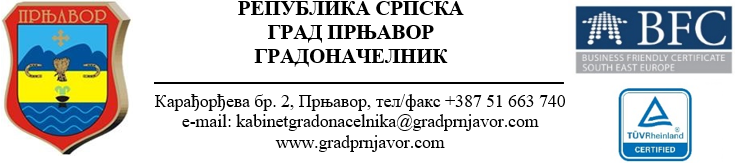                                                                               РАДНА ВЕРЗИЈАСРЕДЊОРОЧНИ ПЛАН РАДАГРАДСКЕ УПРАВЕ ГРАДА ПРЊАВОР ЗА ПЕРИОД 2025-2027. ГОДИНА                                                                       ПРЕДЛАГАЧ: Градоначелник                                                                      ОБРАЂИВАЧ: Организационе јединице                                                                    Градске управе                                                                                                  Града ПрњаворПрњавор, март 2024. годинеСАДРЖАЈУвод……………………………………………………………………………………  3 Осврт на пројекте и активности реализоване годишњим  планом рада за 2024. годину…………………………………………………….  3 Кратак опис усмјерења Средњорочног плана рада Градске управе  Града Прњавор и спроведеног процеса консултација…………….....………...  4 Опис институционалних капацитета Градске управе  Града Прњавор…......…………………………………………………………….  4 Могући ризици за реализацију средњорочног плана рада…….……………… 5Мисија…………………………………………………………………………………  6 Детаљан преглед мјера……………………………………………………………….  6 Детаљан преглед кључних стратешких пројеката, пројеката и активности…….. 15      1. Увод      Средњорочни план рада Градске управе Града Прњавор за период 2025-2027. година је израђен према методологији која је дефинисана Законом о стратешком планирању и управљању развојем у Републици Српској, Уредбом о спроведбеним документима у Републици Српској и приручником „Израда спроведбених докумената у Републици Српској“.       Средњорочни план рада је спроведбени документ који операционализује стратешке циљеве, приоритете и мјере из Стратегије развоја општине Прњавор за период 2022-2028. године и других стратешких докумената, те операционализује надлежности Градске управе Града Прњавор. Сврха му је да се осигура спровођење стратешког оквира са нагласком на оквирна подручја дјеловања која су дефинисана стратешким документима и која се средњорочним планом рада операционализују на конкретне пројекте и активности које ће орган управе спровести у предстојећем трогодишњем периоду.  Осврт на пројекте и активности реализоване годишњим планом рада за 2024. годину        У складу са Годишњим планом рада Градоначелника и Градске управе Града Прњавор за 2024. годину нарочито су активности биле усмјерене (као и прошлих година) на побољшање услова за улагања привредника и развој пословне зоне „Вијака“ уз осигурање инфраструктурне и административне подршке привреди, што је за резултат имало да је највећи дио зоне попуњен. У пословној зони „Вијака“ изводиће се радови на изградњи и уређењу комуналне инфраструктуре. Скупштина Града Прњавор основала је у 2023. години је ново Јавно комунално предузеће „Комград“ које је задужено за изградњу мултифункционалног објекта у пословној зони „Вијака“, (након изградње ће бити дато у закуп инвеститору а које би требало да запосли око 800 радника из Прњавора и окружења). Од капиталних пројеката у 2024. години у фази реализације су били радови на водоснабдијевању мјесне заједнице Штрпци, Бабановци, Мравица и других мјесних заједница. Одвијају се активности на рестаурацији старе зграде Градске управе. Из кредитних средстава реализује се изградња кино-дворане на локацији старог кина „Славица“, настављени су радови изградње парка у Улици Вељка Миланковића. У 2023. години започета изградња водоводне мреже у Бабановцима и Маћину Брду а наставља се и у 2024. години ( МEG 2 пројекат). Поред тога, у 2024. години jе финансирана изградња и реконструкција градских улица, путне и канализационе мреже, пројекат промовисања доброг управљања и оснаживања Рома на локалном нивоу, реализација пројекта санације Улица Алексе Шантића, реконструкција Улице Милоша Тодића и др. У више насеља извршиће  се реконструкција локалних макадамских путева, асфалтирање путева и санација насталих оштећења и клизишта. Извршиће се и улагања у обнову аутобуских стајалишта, спортских и рекреативих терена. До краја године очекује се набавка опреме за мамографију која ће бити дата на коришћење Дому здравља Прњавор.Осим тога, међу најважније активности које ће се проводити спадају: побољшање услова за пољопривредне произвођаче, додјела подстицаја за самозапошљавање младих, Градска управа подржава младе и кроз пројекте (Фондација „Мозаик“ и Град Прњавор потписали уговор за реализацију девет пројеката за младе и четири микробизниса), субвенционисање боравка дјеце у приватним предшколским установама, набавка уџбеника за основце, побољшање положаја социјално угрожених и рјешавање питања у области борачко-инвалидске заштите кроз програме субвенција, активности на унапређењу туризма и др. Реализоваће се активности из друге фазе Пројекта општинског околишног управљања (MEG 2) које су усмјерене на унапређење пружања услуга грађанима при чему је на основу напретка Прњавор остварио најбољи резултат. Током 2024. године промовисаће се инвестиционе могућности Прњавора и водиће се рачуна о стварању повољног пословног амбијента у циљу повећања степена задовољства корисника услуга које пружа локална управа. Од великог значаја за привлачење екстерних извора средстава, будући развој, модернизацију инфраструктуре и јачање друштвеног сектора је наставак реализације приоритета, мјера и кључних стратешких пројеката из Стратегије развоја општине Прњавор за период 2022. до 2028. године. Кратак опис усмјерења Средњорочног плана рада Градске управе Града Прњавор и спроведеног процеса консултацијаГрадска управа има задатак да кроз осмишљено дјеловање на подручју развоја, унаприједи укупне услове живота и рада на подручју града и обезбједи реалну шансу свим грађанима за квалитетан живот на подручју Града Прњавор.  Сходно томе, у периоду 2025-2027. година ће се наставити са реализацијом већ започетих пројеката из претходне године, а посебна пажња ће се посветити најзначајнијим областима развоја града: даљњи развој Пословне зоне „Вијака“ и подршка привреди, развој пољопривреде и предузетништва, просторно уређење, развој спорта и културе, побољшање положаја социјално угрожених категорија становника, подршка удружењима грађана и невладиним организацијама, креирање Омладинске политике и подршка младима, унапређењe пружања услуга грађанима, унапређењe комуналне инфраструктуре, привлачењe екстерних средстава за реализацију пројеката из Стратегије развоја општине Прњавор за период 2022-2028. година, јачањe капацитета, система управљања квалитетом и интегритета Градске управе Града Прњавор и др. Пројекти који се реализују су изградња водоводне мреже за потребе мјесних заједница као и реконструкција локалних путева градских улица и водоводне мреже и др. на подручју града Прњавор.Наравно, развојни процес је процес који се одвија у континуитету и остварује се постављањем реалних циљева који су оствариви у одређеном временском периоду уз сагледавање укупних финансијских средстава потребних за реализацију циљева. Средњорочни план рада ће проћи кроз законом предвиђен консултативни поступак са јавношћу, објавом на званичној интернет страници Града Прњавор www.gradprnjavor.com у трајању од најмање 15 дана током којих  сви заинтересовани становници могу дати своје приједлоге и сугестије. Након усвајања буџета града Прњавора за 2025. годину средњорочни план ће са истим бити усклађен. Опис институционалних капацитета Градске управе Града Прњавор Надлежност и организација Градске управе Града Прњавор, као и све одредбе које се тичу радних мјеста, су дефинисане Одлуком о оснивању Градске управе Града Прњавор и Правилником о унутрашњој организацији и систематизацији радних мјеста који су усклађени са Законом о локалној самоуправи („Службени гласник Републике Српске“, број 97/16, 36/19 и 61/21) и Законом о службеницима и намјештеницима у јединицама локалне самоуправе („Службени гласник Републике Српске“, број 97/16). Градском управом руководи Градоначелник, који има замјеника. У оквиру Градске управе налазе се одјељења, посебне организационе јединице и самостални одсјеци. У одјељења спадају: Одјељење за општу управу, Одјељење за локални економски развој и друштвене дјелатности, Одјељење за инспекцијске послове, Одјељење за пољопривреду, водопривреду и шумарство, Одјељење за финансије, Одјељење за просторно уређење, Одјељење за стамбено-комуналне послове и инвестиције и Одјељење за борачко-инвалидску заштиту. Посебне организационе јединице су: Кабинет Градоначелника, Стручна служба Скупштине Града, Територијална ватрогасно-спасилачка јединица и Јединица за интерну ревизију. Самостални одсјеци су: Одсјек за јавне набавке, правна питања и прописе, Одсјек за цивилну заштиту и Одсјек за заједничке послове. Могући ризици за реализацију средњорочног плана радаЗа ефикасно и одговорно функционисање Градске управе као цјелине, те за извршавање послова и задатака, могући ризици су: потенцијани ризици код рокова реализације планираних пројеката због саме процедуре провођења и трајања тендера, приговора, жалби, временске прилике које могу да доведу до кашњења у релизацији, неблаговремено доношење нормативно-правних и планских докумената, тешкоће у обезбјеђивању адекватних људских ресурса потребних за спровођење мјера, кључних стратешких пројеката и активности, изложеност институције настанку и развоју коруптивног понашања, необезбјеђивање финансијских средстава за реализацију одређених пројеката, стални раст и повећање цијена на тржишту што може утицати на реализацију пројеката и др.Градска управа Града Прњавор предузима све потребне радње како би се сви потенцијални ризици на вријеме уочили и отклонили њихови могући негативни аспекти, те се на тај начин сви планирани пројекти и активности реализовали у складу са законским актима и у задатим роковима.2. Мисија      Мисија представља пожељан правац територијалног развоја, јасан за све заинтересоване актере, тако да свако може да подешава своје циљеве и активности према тој оријентацији. Мисија је дефинисана на основу стратешких циљева и приоритета из Стратегије развоја општине Прњавор за период 2022-2028. године и надлежности Градске управе Града Прњавор. 3. Детаљан преглед мјера      Детаљан преглед мјера представља преглед стратешких мјера дефинисаних Стратегијом развоја општине Прњавор за период 2022-2028. године и административних мјера које се везују за редовне надлежности организационих јединица Градске управе Града Прњавор у средњорочном периоду 2025-2027. година.   4. Детаљан преглед кључних стратешких пројеката, пројеката и активности       Детаљан преглед кључних стратешких пројеката, пројеката и активности представља преглед стратешких пројеката дефинисаних Стратегијом развоја општине Прњавор за период 2022-2028. године и пројеката и активности које се везују за редовне надлежности организационих јединица Градске управе Града Прњавор у средњорочном периоду 2024-2026. година. Реализација ових пројеката и активности у средњорочном периоду доприноси остварењу мјера, приоритета и стратешких циљева из стратешког документа, односно законских надлежности органа управе.     * „ПКИ“ означава План капиталних инвестиција и статус пројекта: кандидован (К), одобрен (О) или у имплементацији (И)* „ПКИ“ означава План капиталних инвестиција и статус пројекта: кандидован (К), одобрен (О) или у имплементацији (И)* „ПКИ“ означава План капиталних инвестиција и статус пројекта: кандидован (К), одобрен (О) или у имплементацији (И)* „ПКИ“ означава План капиталних инвестиција и статус пројекта: кандидован (К), одобрен (О) или у имплементацији (И)* „ПКИ“ означава План капиталних инвестиција и статус пројекта: кандидован (К), одобрен (О) или у имплементацији (И)      Када је у питању интерна ревизија унутар Градске управе Града Прњавор, законским и подзаконским актима из ове области (Закон о систему интерних финансијских контрола у јавном сектору Републике Српске и Упутство за рад интерних ревизора у јавном сектору Републике Српске) је дефинисан рад ове службе, тако да се на основу стратешког плана интерне ревизије кроз PIFC апликацију доноси годишњи план интерне ревизије.Прњавор, дана 29.03.2024. године                                                                                                                      ГРАДОНАЧЕЛНИКБрој: 01/1-014-109/24                                                                                                                                                    Дарко ТомашМИСИЈА ИЗВОРИ И ИЗНОСИ ПЛАНИРАНИХ ФИНАНСИЈСКИХ СРЕДСТАВА У КМИЗВОРИ И ИЗНОСИ ПЛАНИРАНИХ ФИНАНСИЈСКИХ СРЕДСТАВА У КМИЗВОРИ И ИЗНОСИ ПЛАНИРАНИХ ФИНАНСИЈСКИХ СРЕДСТАВА У КМИЗВОРИ И ИЗНОСИ ПЛАНИРАНИХ ФИНАНСИЈСКИХ СРЕДСТАВА У КММИСИЈА ИЗВОРИ2025. ГОДИНА2026. ГОДИНА     2027. ГОДИНА„Прњавор – атрактивна средина- за инвестиције, за туристе, за становништво -са високим степеном уређености, процедуралне и инфраструктурне“Буџет11.947.400,0012.178.200,0012.344.900,00„Прњавор – атрактивна средина- за инвестиције, за туристе, за становништво -са високим степеном уређености, процедуралне и инфраструктурне“Кредит„Прњавор – атрактивна средина- за инвестиције, за туристе, за становништво -са високим степеном уређености, процедуралне и инфраструктурне“Донације/Грант  5.500.000,00  5.510.000,003.510.000,00„Прњавор – атрактивна средина- за инвестиције, за туристе, за становништво -са високим степеном уређености, процедуралне и инфраструктурне“Остало  6.040.000,00  5.100.000,005.180.000,00„Прњавор – атрактивна средина- за инвестиције, за туристе, за становништво -са високим степеном уређености, процедуралне и инфраструктурне“Укупно    23.487.400,00    22.788.200,00     21.034.900,00МЈЕРАСТРАТЕШКИ ДОКУМЕНТ, СТРАТЕШКИ ЦИЉ И ПРИОРИТЕТНАЗИВ И ШИФРА ПРОГРАМАИНДИКАТОРИПОЛАЗНА ВРИЈЕДНОСТЦИЉНА ВРИЈЕДНОСТ ПО ГОДИНАМАЦИЉНА ВРИЈЕДНОСТ ПО ГОДИНАМАЦИЉНА ВРИЈЕДНОСТ ПО ГОДИНАМАМЈЕРАСТРАТЕШКИ ДОКУМЕНТ, СТРАТЕШКИ ЦИЉ И ПРИОРИТЕТНАЗИВ И ШИФРА ПРОГРАМАИНДИКАТОРИПОЛАЗНА ВРИЈЕДНОСТ2025. ГОДИНА2026. ГОДИНА2027. ГОДИНА1. Мјера 1.1.2. Унапређени услови за инвестиције са фокусом на снабдијевање ел. енергијомСтратегија развоја општине Прњавор 2022. до 2028. годинеСЦ: 1. Модернизована индустрија и пољопривреда које креирају производе више вриједности и нуде квалитетна радна мјестаПриоритет 1.1. Повећана додана вриједност у индустрији-Дужина новоизграђене путне инфраструктуре у Пословно индустријској зони „Вијака“Дужина новоизграђене водоводне инфраструктуре у Пословно индустријској зони „Вијака“Број инвеститора у пословно индустријској зониПрипремљена докумантацијаПрипремљена документација81 km1 km12-1 km141 km1 km162. Мјера 1.3.1. Подршка унапређењу технологије у пољопривреди (набавка опреме за пољопривреду и модернизација објеката)Стратегија развоја општине Прњавор за период 2022- 2028. годинеСЦ 1. Модернизована индустрија и пољопривреда које креирају производе више вриједности и нуде квалитетна радна мјестаПриоритет 1.3. Повећана тржишна оријентација пољопривредеПрограм коришћења средстава за унапређење пољопривредне производњеБрој пољопривредних произвођача којима је одобрена подршка за набавку пољопривредне механизације и прикључакаБрој пољопривредних произвођача којима је одобрена подршка за набавку опреме за фарме80 корисника годишње5 корисника годишње130 корисника12 корисника140 корисника10 корисника150 корисника10 корисника3. Мјера 1.3.2. Подршка примарној производњи и изградња капацитета за тржишно пословање у пољопривреди (обуке, савјетодавна подршка)Стратегија развоја општине Прњавор за период 2022- 2028. годинеСЦ 1. Модернизована индустрија и пољопривреда које креирају производе више вриједности и нуде квалитетна радна мјестаПриоритет 1.3. Повећана тржишна оријентација пољопривредеПрограм коришћења средстава за унапређење пољопривредне производњеБрој пољопривредних произвођача којима је одобрена савјетодавна подршка (савјетодавне обуке, посјете сајмовима, хемијске анализе пољопривредног земљишта, хемијске анализе готових производа, подршка излагачима на сајмовима)Број пољопривредних произвођача којима је одобрена подршка за примарну пољопривредну производњу180 корисника годишње1900 корисника годишње230 корисника2100 корисника230 корисника2100 корисника230 корисника2100 корисника4. Мјера 1.3.3. Унапређена тржишно оријентисана сарадња (удружења, задруге, кластери) у пољопривредиСтратегија развоја општине Прњавор за период 2022- 2028. годинеСЦ 1. Модернизована индустрија и пољопривреда које креирају производе више вриједности и нуде квалитетна радна мјестаПриоритет 1.3. Повећана тржишна оријентација пољопривредеПрограм коришћења средстава за унапређење пољопривредне производњеБрој активних удружења пољопривредних произвођачаБрој активних пољопривредних задруга343434345. Мјера 1.4.1. Унапређење спортских и рекреативних садржајаСтратегија развоја општине Прњавор 2022. до 2028. годинеСЦ: 1. Модернизована индустрија и пољопривреда које креирају производе више вриједности и нуде квалитетна радна мјестаПриоритет 1.4. Унапређена туристичка понуда-Остварен број долазака туристаОстварен број ноћења туриста4.152(2020. година)17.256(2022. година)6.00023.5007.50024.0008.00024.5006. Mјера 2.1.1. Унапређена сарадња привреде и образовањаСтратегија развоја општине Прњавор 2022. до 2028. годинеСЦ: 2. Висок квалитет садржаја и услуга у локалној заједници Приоритет 2.1. Обезбијеђено усклађивање образовних програма и потреба привреде-Број ученика обухваћених практичном наставом ван школе921221321427. Мјера 2.1.3. Побољшани услови рада у образовањуСтратегија развоја општине Прњавор 2022. до 2028. годинеСЦ: 2. Висок квалитет садржаја и услуга у локалној заједници Приоритет 2.1. Обезбијеђено усклађивање образовних програма и потреба привредеПлан капиталних улагања за 2025. годинуБрој обновљених учионица у школамаБрој потпуно опремљених кабинета за извођење практичне наставеИсплаћена сва предвиђена средства за 8 основних школа2005 годишње2 годишње100 %5 годишње2 годишње100 %5 годишње2 годишње100 %8. Мјера 2.2.1. Подршка развоју спортаСтратегија развоја општине Прњавор 2022. до 2028. годинеСЦ: 2. Висок квалитет садржаја и услуга у локалној заједници Приоритет 2.2. Обогаћени садржаји у областима спорта и културеПрограм развоја спорта на подручју Града Прњавор за 2025. годинуВисина средстава издвојених за спортБрој активних чланова спортских клубоваБрој спортских манифестација360.000 КМ годишње1.76211420.000,00 KM1.80012420.000,00 KM1.83012425.000,00 KM1.850129. Мјера 2.2.2. Унапређења у области културеСтратегија развоја општине Прњавор 2022. до 2028. годинеСЦ: 2. Висок квалитет садржаја и услуга у локалној заједници Приоритет 2.2. Обогаћени садржаји у областима спорта и културеПлан капиталних улагања за 2025. годинуБрој манифестацијаБрој посјетилаца манифестација у Центру за културуБрој посјетилаца Завичајног музеја200021Најмање 18500Најмање 46021Најмање 18700Најмање 47021Најмање 19000Најмање 47010. Мјера 2.3.1. Унапређено водоснабдијевање и канализацијаСтратегија развоја општине Прњавор 2022. до 2028. годинеСЦ: 2. Висок квалитет садржаја и услуга у локалној заједници Приоритет 2.3. Унапређене комуналне услугеПлан капиталних улагања за 2025. годинуДужина изграђене канализационе мрежеДужина изграђене и реконструисане водоводне мреже36 km399 km37 km402 km38 km450 km39 km470 km11. Мјера 2.3.2. Побољшана саобраћајна инфраструктураСтратегија развоја општине Прњавор 2022. до 2028. годинеСЦ: 2. Висок квалитет садржаја и услуга у локалној заједници Приоритет 2.3. Унапређене комуналне услугеПлан капиталних улагања за 2025. годинуДужина изграђених саобраћајница1.122 km1.130,00  km1.135,00  km1.140,00  km12. Мјера 2.3.3. Унапређени технички капацитети и регулатива за потрошачеСтратегија развоја општине Прњавор 2022. до 2028.годинеСЦ: 2. Висок квалитет садржаја и услуга у локалној заједници Приоритет 2.3. Унапређене комуналне услуге-Набављена техничка опрема за увођење ГИС-а у Градској управиПотпуно успостављен ГИС у раду Градске управе01--13. Мјера 2.4.1. Унапређени капацитети за подршку социјално осјетљивим категоријамаСтратегија развоја општине Прњавор 2022. до 2028. годинеСЦ: 2. Висок квалитет садржаја и услуга у локалној заједници Приоритет 2.4. Унапређена социјална заштита-Број нових услуга – активности подршке социјално угроженом становништву011114. Мјера 2.5.1. Унапређена подршка младим брачним паровима (стамбена питања, вртићи, запошљавање)Стратегија развоја општине Прњавор 2022. до 2028. годинеСЦ: 2. Висок квалитет садржаја и услуга у локалној заједници Приоритет 2.5. Унапређена подршка младимаПравилник о додјели једнократне новчане помоћи за суфинансирање трошкова асистиране репродукције - вантјелесне оплодње,416100Висина средстава издвојених за помоћ младим брачним паровима390.000 КМ годишње405.000 КМ410.000 КМ430.000 КМ15. Мјера 2.5.2. Унапређена подршка младима (предузетништво, запошљавање, активности НВО)Стратегија развоја општине Прњавор 2022. до 2028. годинеСЦ: 2. Висок квалитет садржаја и услуга у локалној заједници Приоритет 2.5. Унапређена подршка младимаПравилник о критеријумима, начину и поступку остваривања новчаних подстицаја за самозапошљавање младих на подручју општине Прњавор,415200Број младих који су основали „Start-up“ предузећаБрој пројеката реализованих кроз програм Омладинске банке (или кроз рад Омладинског центра)008101012121416. Мјера 3.1.1. Унапређена комунална инфраструктура за збрињавање чврстог отпада (претоварне станице, зелена острва,)Стратегија развоја општине Прњавор 2022. до 2028. годинеСЦ: 3. Заштићена животна средина уз одрживо кориштење локалних ресурса Приоритет 3.1. Унапређен систем управљања чврстим отпадомПлан капиталних улагања за 2025. годинуБрој прихватилишта за псеБрој опреме за прикупљање отпадаБрој домаћинстава обуваћених прикупљањем отапа урбано рурално188Урбано 3.800Рурално 4.6002120Повећање за 1% годишње0         130Повећање за 1% годишње0140Повећање за 1% годишње17. Мјера 3.3.1.    Уведене мјере енергетске ефикасности, кориштења обновљивих изора енергије, енергетског менаџмента у јавном сектору Стратегија развоја     Општине Прњавор 2022. до 2028. године                    СЦ: 3. Заштићена животна средина уз одрживо кориштење локалних ресурса                                 Приоритет 3.3. Унапређено управљање енергијом у јавном и приватном сектору     -Број субјеката из јавног сектора обухваћених пројектима / мјерама подршке011118. Административна мјера Одјељења за локални економски развој и друштвене дјелатности-Правилник о процедури издавања сагласности за упис ученика у школу чијем уписном подручју не припадаПравилник о додјели студентске награде најбољим студентима са подручја Града Прњавор, 416100Правилник о критеријумима, начину и поступку расподјеле средстава удружењима из области културе и осталим удружењима, 415200Правилник о награђивању ученика основних и средњих школа, 416100Број предмета ријешених до краја године020002010202019. Административна мјера Одјељења за стамбено-комуналне послове и инвестиције-Програм одржавања локалне путне мреже за 2024. годину,Програм одржавања објеката заједничке комуналне потрошње за 2024. годинуБрој предмета ријешених до краја 2025. године 012001200120020. Административна мјера Одјељења за пољопривреду, водопривреду и шумарство -Програм о начину коришћења новчаних средстава прикупљених на основу прихода од посебних водних накнада План утрошка новчаних средстава која потичу од прихода од посебних намјена за шумеБрој предмета у току 2025. године0900 обрађених предмета 90090021. Административна мјера Одјељења за просторно уређење-Просторни план 2010-2030Урбанистички план Прњавор 2017-2037 412700Број предмета ријешених до краја године080%80%80%22. Административна мјера Oдјељења за општу управу-План запошљавања  у 2024. годиниПлан коpиштења годишњих одмора за 2024. годинуПлан стручног оспособљавања и усавршавања службеника у Градској управи Града Прњавора у 2024. годиниОстварени планови у потпуностиРијешени предмети у управном поступкуЗавршена верификација уписа у матичне књиге000340            50003425000345500023. Административна мјера Одјељења за финансије--Проведени планирани послови из надлежности одјељења0100 %100 %100 %24. Административна мјера Одјељења за инспекцијске послове--Број предмета у току 2025. годинеБрој издатих рјешења у току 2025. године0024702422480245248025025. Административна мјера Одјељења за борачко-инвалидску заштиту-Програм рјешавања питања у области БИЗБрој предмета ријешених до краја године070072072026. Административна мјера Кабинета градоначелника--Проведени планирани послови из надлежности кабинета0100 %100 %100 %27. Административна мјера Одсјека за цивилну заштиту--Укупан број планских докумената донесених у току године09101028. Административна мјера Одсјека за јавне набавке, правна питања и прописе-План јавних набавки за 2025. годину, 412700 Укупан број покренутих и проведених предмета, објава и поступака из надлежности Одсјека за јавне набавке, правна питања и прописе035036036529. Административна мјера Одсјека за заједничке послове--Укупан број ријешених захтјева организационих јединица Градске управе према Одсјеку за заједничке послове 012001200120030. Административна мјера  Територијалнo ватрогасно-спасилачкe јединицe Прњавор--Број интервенција0155155155Редни број и мјера: 1. Mјера 1.1.2. Унапређени услови за инвестиције са фокусом на снабдијевање ел. енергијомРедни број и мјера: 1. Mјера 1.1.2. Унапређени услови за инвестиције са фокусом на снабдијевање ел. енергијомРедни број и мјера: 1. Mјера 1.1.2. Унапређени услови за инвестиције са фокусом на снабдијевање ел. енергијомРедни број и мјера: 1. Mјера 1.1.2. Унапређени услови за инвестиције са фокусом на снабдијевање ел. енергијомНазив и шифра програма: -Назив и шифра програма: -Назив и шифра програма: -Назив и шифра програма: -Назив и шифра програма: -Назив и шифра програма: -Назив и шифра програма: -Стратешки документ, стратешки циљ и приоритет: Стратегија развоја општине Прњавор 2022. до 2028. годинеСЦ: 1. Модернизована индустрија и пољопривреда које креирају производе више вриједности и нуде квалитетна радна мјестаПриоритет 1.1. Повећана додана вриједност у индустријиСтратешки документ, стратешки циљ и приоритет: Стратегија развоја општине Прњавор 2022. до 2028. годинеСЦ: 1. Модернизована индустрија и пољопривреда које креирају производе више вриједности и нуде квалитетна радна мјестаПриоритет 1.1. Повећана додана вриједност у индустријиСтратешки документ, стратешки циљ и приоритет: Стратегија развоја општине Прњавор 2022. до 2028. годинеСЦ: 1. Модернизована индустрија и пољопривреда које креирају производе више вриједности и нуде квалитетна радна мјестаПриоритет 1.1. Повећана додана вриједност у индустријиСтратешки документ, стратешки циљ и приоритет: Стратегија развоја општине Прњавор 2022. до 2028. годинеСЦ: 1. Модернизована индустрија и пољопривреда које креирају производе више вриједности и нуде квалитетна радна мјестаПриоритет 1.1. Повећана додана вриједност у индустријиСтратешки документ, стратешки циљ и приоритет: Стратегија развоја општине Прњавор 2022. до 2028. годинеСЦ: 1. Модернизована индустрија и пољопривреда које креирају производе више вриједности и нуде квалитетна радна мјестаПриоритет 1.1. Повећана додана вриједност у индустријиСтратешки документ, стратешки циљ и приоритет: Стратегија развоја општине Прњавор 2022. до 2028. годинеСЦ: 1. Модернизована индустрија и пољопривреда које креирају производе више вриједности и нуде квалитетна радна мјестаПриоритет 1.1. Повећана додана вриједност у индустријиСтратешки документ, стратешки циљ и приоритет: Стратегија развоја општине Прњавор 2022. до 2028. годинеСЦ: 1. Модернизована индустрија и пољопривреда које креирају производе више вриједности и нуде квалитетна радна мјестаПриоритет 1.1. Повећана додана вриједност у индустријиСтратешки документ, стратешки циљ и приоритет: Стратегија развоја општине Прњавор 2022. до 2028. годинеСЦ: 1. Модернизована индустрија и пољопривреда које креирају производе више вриједности и нуде квалитетна радна мјестаПриоритет 1.1. Повећана додана вриједност у индустријиСтратешки документ, стратешки циљ и приоритет: Стратегија развоја општине Прњавор 2022. до 2028. годинеСЦ: 1. Модернизована индустрија и пољопривреда које креирају производе више вриједности и нуде квалитетна радна мјестаПриоритет 1.1. Повећана додана вриједност у индустријиСтратешки документ, стратешки циљ и приоритет: Стратегија развоја општине Прњавор 2022. до 2028. годинеСЦ: 1. Модернизована индустрија и пољопривреда које креирају производе више вриједности и нуде квалитетна радна мјестаПриоритет 1.1. Повећана додана вриједност у индустријиСтратешки документ, стратешки циљ и приоритет: Стратегија развоја општине Прњавор 2022. до 2028. годинеСЦ: 1. Модернизована индустрија и пољопривреда које креирају производе више вриједности и нуде квалитетна радна мјестаПриоритет 1.1. Повећана додана вриједност у индустријиКЉУЧНИ СТРАТЕШКИ ПРОЈЕКАТ /      ПРОЈЕКАТ / АКТИВНОСТРОК ИЗВРШЕЊА  ИНДИКАТОР НА НИВОУ ОЧЕКИВАНОГ РЕЗУЛТАТА КЉУЧНОГ СТРАТЕШКОГ ПРОЈЕКТА/ ПРОЈЕКТА/ АКТИВНОСТИНОСИЛАЦ (НАЈМАЊИ ОРГАНИЗАЦИОНИ ДИО)НОСИЛАЦ (НАЈМАЊИ ОРГАНИЗАЦИОНИ ДИО)ПКИСКУПШТИНА ГРАДА РАЗМАТРАИЗВОРИ И ИЗНОСИ ПЛАНИРАНИХФИНАНСИЈСКИХ  СРЕДСТАВА У КМИЗВОРИ И ИЗНОСИ ПЛАНИРАНИХФИНАНСИЈСКИХ  СРЕДСТАВА У КМИЗВОРИ И ИЗНОСИ ПЛАНИРАНИХФИНАНСИЈСКИХ  СРЕДСТАВА У КМИЗВОРИ И ИЗНОСИ ПЛАНИРАНИХФИНАНСИЈСКИХ  СРЕДСТАВА У КМКЉУЧНИ СТРАТЕШКИ ПРОЈЕКАТ /      ПРОЈЕКАТ / АКТИВНОСТРОК ИЗВРШЕЊА  ИНДИКАТОР НА НИВОУ ОЧЕКИВАНОГ РЕЗУЛТАТА КЉУЧНОГ СТРАТЕШКОГ ПРОЈЕКТА/ ПРОЈЕКТА/ АКТИВНОСТИНОСИЛАЦ (НАЈМАЊИ ОРГАНИЗАЦИОНИ ДИО)НОСИЛАЦ (НАЈМАЊИ ОРГАНИЗАЦИОНИ ДИО)ПКИ(ДА/НЕ)ИЗВОРИ2025.год.2026.год.2027.год.1.1. Изградња путне, водоводне и канализационе инфраструктуре у Пословно индустријској зони „Вијака“Континуирано Дужина новоизграђене путне инфраструктуре у Пословно индустријској зони „Вијака“ износи 1 kmДужина новоизграђене водоводне инфраструктуре у Пословно индустријској зони „Вијака“ износи 1 kmОдјељење за стамбено-комуналне послове и инвестицијеОдјељење за стамбено-комуналне послове и инвестицијеКДАБуџет75.000,0050.000,0050.000,001.1. Изградња путне, водоводне и канализационе инфраструктуре у Пословно индустријској зони „Вијака“Континуирано Дужина новоизграђене путне инфраструктуре у Пословно индустријској зони „Вијака“ износи 1 kmДужина новоизграђене водоводне инфраструктуре у Пословно индустријској зони „Вијака“ износи 1 kmОдјељење за стамбено-комуналне послове и инвестицијеОдјељење за стамбено-комуналне послове и инвестицијеКДАКредит1.1. Изградња путне, водоводне и канализационе инфраструктуре у Пословно индустријској зони „Вијака“Континуирано Дужина новоизграђене путне инфраструктуре у Пословно индустријској зони „Вијака“ износи 1 kmДужина новоизграђене водоводне инфраструктуре у Пословно индустријској зони „Вијака“ износи 1 kmОдјељење за стамбено-комуналне послове и инвестицијеОдјељење за стамбено-комуналне послове и инвестицијеКДАДонације/ Грант1.1. Изградња путне, водоводне и канализационе инфраструктуре у Пословно индустријској зони „Вијака“Континуирано Дужина новоизграђене путне инфраструктуре у Пословно индустријској зони „Вијака“ износи 1 kmДужина новоизграђене водоводне инфраструктуре у Пословно индустријској зони „Вијака“ износи 1 kmОдјељење за стамбено-комуналне послове и инвестицијеОдјељење за стамбено-комуналне послове и инвестицијеКДАОстало1.000.000,00500.000,00500.000,001.1. Изградња путне, водоводне и канализационе инфраструктуре у Пословно индустријској зони „Вијака“Континуирано Дужина новоизграђене путне инфраструктуре у Пословно индустријској зони „Вијака“ износи 1 kmДужина новоизграђене водоводне инфраструктуре у Пословно индустријској зони „Вијака“ износи 1 kmОдјељење за стамбено-комуналне послове и инвестицијеОдјељење за стамбено-комуналне послове и инвестицијеКДАУкупно1.075.000550.000,00550.000,00Укупно за мјеру/надлежностУкупно за мјеру/надлежностУкупно за мјеру/надлежностУкупно за мјеру/надлежностУкупно за мјеру/надлежностУкупно за мјеру/надлежностУкупно за мјеру/надлежностБуџет75.000,0050.000,0050.000,00Укупно за мјеру/надлежностУкупно за мјеру/надлежностУкупно за мјеру/надлежностУкупно за мјеру/надлежностУкупно за мјеру/надлежностУкупно за мјеру/надлежностУкупно за мјеру/надлежностКредитУкупно за мјеру/надлежностУкупно за мјеру/надлежностУкупно за мјеру/надлежностУкупно за мјеру/надлежностУкупно за мјеру/надлежностУкупно за мјеру/надлежностУкупно за мјеру/надлежностДонације/ ГрантУкупно за мјеру/надлежностУкупно за мјеру/надлежностУкупно за мјеру/надлежностУкупно за мјеру/надлежностУкупно за мјеру/надлежностУкупно за мјеру/надлежностУкупно за мјеру/надлежностОстало1.000.000,00500.000,00500.000,00Укупно за мјеру/надлежностУкупно за мјеру/надлежностУкупно за мјеру/надлежностУкупно за мјеру/надлежностУкупно за мјеру/надлежностУкупно за мјеру/надлежностУкупно за мјеру/надлежностУкупно1.075.000,00550.000,00550.000,00Редни број и мјера: 2. Mјера 1.3.1. Подршка унапређењу технологије у пољопривреди (набавка опреме за пољопривреду и модернизација објеката)Редни број и мјера: 2. Mјера 1.3.1. Подршка унапређењу технологије у пољопривреди (набавка опреме за пољопривреду и модернизација објеката)Редни број и мјера: 2. Mјера 1.3.1. Подршка унапређењу технологије у пољопривреди (набавка опреме за пољопривреду и модернизација објеката)Редни број и мјера: 2. Mјера 1.3.1. Подршка унапређењу технологије у пољопривреди (набавка опреме за пољопривреду и модернизација објеката)Назив и шифра програма: Програм коришћења средстава за унапређење пољопривредне производње, 414100 Назив и шифра програма: Програм коришћења средстава за унапређење пољопривредне производње, 414100 Назив и шифра програма: Програм коришћења средстава за унапређење пољопривредне производње, 414100 Назив и шифра програма: Програм коришћења средстава за унапређење пољопривредне производње, 414100 Назив и шифра програма: Програм коришћења средстава за унапређење пољопривредне производње, 414100 Назив и шифра програма: Програм коришћења средстава за унапређење пољопривредне производње, 414100 Назив и шифра програма: Програм коришћења средстава за унапређење пољопривредне производње, 414100 Стратешки документ, стратешки циљ и приоритет: Стратегија развоја општине Прњавор за период 2022- 2028. годинеСЦ: 1. Модернизована индустрија и пољопривреда које креирају производе више вриједности и нуде квалитетна радна мјестаПриоритет 1.3. Повећана тржишна оријентација пољопривредеСтратешки документ, стратешки циљ и приоритет: Стратегија развоја општине Прњавор за период 2022- 2028. годинеСЦ: 1. Модернизована индустрија и пољопривреда које креирају производе више вриједности и нуде квалитетна радна мјестаПриоритет 1.3. Повећана тржишна оријентација пољопривредеСтратешки документ, стратешки циљ и приоритет: Стратегија развоја општине Прњавор за период 2022- 2028. годинеСЦ: 1. Модернизована индустрија и пољопривреда које креирају производе више вриједности и нуде квалитетна радна мјестаПриоритет 1.3. Повећана тржишна оријентација пољопривредеСтратешки документ, стратешки циљ и приоритет: Стратегија развоја општине Прњавор за период 2022- 2028. годинеСЦ: 1. Модернизована индустрија и пољопривреда које креирају производе више вриједности и нуде квалитетна радна мјестаПриоритет 1.3. Повећана тржишна оријентација пољопривредеСтратешки документ, стратешки циљ и приоритет: Стратегија развоја општине Прњавор за период 2022- 2028. годинеСЦ: 1. Модернизована индустрија и пољопривреда које креирају производе више вриједности и нуде квалитетна радна мјестаПриоритет 1.3. Повећана тржишна оријентација пољопривредеСтратешки документ, стратешки циљ и приоритет: Стратегија развоја општине Прњавор за период 2022- 2028. годинеСЦ: 1. Модернизована индустрија и пољопривреда које креирају производе више вриједности и нуде квалитетна радна мјестаПриоритет 1.3. Повећана тржишна оријентација пољопривредеСтратешки документ, стратешки циљ и приоритет: Стратегија развоја општине Прњавор за период 2022- 2028. годинеСЦ: 1. Модернизована индустрија и пољопривреда које креирају производе више вриједности и нуде квалитетна радна мјестаПриоритет 1.3. Повећана тржишна оријентација пољопривредеСтратешки документ, стратешки циљ и приоритет: Стратегија развоја општине Прњавор за период 2022- 2028. годинеСЦ: 1. Модернизована индустрија и пољопривреда које креирају производе више вриједности и нуде квалитетна радна мјестаПриоритет 1.3. Повећана тржишна оријентација пољопривредеСтратешки документ, стратешки циљ и приоритет: Стратегија развоја општине Прњавор за период 2022- 2028. годинеСЦ: 1. Модернизована индустрија и пољопривреда које креирају производе више вриједности и нуде квалитетна радна мјестаПриоритет 1.3. Повећана тржишна оријентација пољопривредеСтратешки документ, стратешки циљ и приоритет: Стратегија развоја општине Прњавор за период 2022- 2028. годинеСЦ: 1. Модернизована индустрија и пољопривреда које креирају производе више вриједности и нуде квалитетна радна мјестаПриоритет 1.3. Повећана тржишна оријентација пољопривредеСтратешки документ, стратешки циљ и приоритет: Стратегија развоја општине Прњавор за период 2022- 2028. годинеСЦ: 1. Модернизована индустрија и пољопривреда које креирају производе више вриједности и нуде квалитетна радна мјестаПриоритет 1.3. Повећана тржишна оријентација пољопривреде          КЉУЧНИ СТРАТЕШКИ ПРОЈЕКАТ /      ПРОЈЕКАТ / АКТИВНОСТРОК ИЗВРШЕЊА  ИНДИКАТОР НА НИВОУ ОЧЕКИВАНОГ РЕЗУЛТАТА КЉУЧНОГ СТРАТЕШКОГ ПРОЈЕКТА/ ПРОЈЕКТА/ АКТИВНОСТИНОСИЛАЦ (НАЈМАЊИ ОРГАНИЗАЦИОНИ ДИО)НОСИЛАЦ (НАЈМАЊИ ОРГАНИЗАЦИОНИ ДИО)ПКИСКУПШТИНА ГРАДА РАЗМАТРАИЗВОРИ И ИЗНОСИ ПЛАНИРАНИХФИНАНСИЈСКИХ  СРЕДСТАВА У КМИЗВОРИ И ИЗНОСИ ПЛАНИРАНИХФИНАНСИЈСКИХ  СРЕДСТАВА У КМИЗВОРИ И ИЗНОСИ ПЛАНИРАНИХФИНАНСИЈСКИХ  СРЕДСТАВА У КМИЗВОРИ И ИЗНОСИ ПЛАНИРАНИХФИНАНСИЈСКИХ  СРЕДСТАВА У КМ          КЉУЧНИ СТРАТЕШКИ ПРОЈЕКАТ /      ПРОЈЕКАТ / АКТИВНОСТРОК ИЗВРШЕЊА  ИНДИКАТОР НА НИВОУ ОЧЕКИВАНОГ РЕЗУЛТАТА КЉУЧНОГ СТРАТЕШКОГ ПРОЈЕКТА/ ПРОЈЕКТА/ АКТИВНОСТИНОСИЛАЦ (НАЈМАЊИ ОРГАНИЗАЦИОНИ ДИО)НОСИЛАЦ (НАЈМАЊИ ОРГАНИЗАЦИОНИ ДИО)ПКИ(ДА/НЕ)ИЗВОРИ2025. год2026. год2027. год.2.1. Подстицање набавке опреме и модернизације објекатаI-IV кварталОбрађено најмање 12 захтјева за подстицајна средства за набавку опреме за фарме, годишњеОбрађено најмање 130 захтјева за подстицајна средства за набавку пољопривредне механизације и прикључака, годишњеОдобрена новчана средства за кредитирање најмање 10 пољопривредних произвођачаОдјељење за пољопривреду, водопривреду и шумарствоОдјељење за пољопривреду, водопривреду и шумарство-ДАБуџет5.000,005.000,00    5.000,002.1. Подстицање набавке опреме и модернизације објекатаI-IV кварталОбрађено најмање 12 захтјева за подстицајна средства за набавку опреме за фарме, годишњеОбрађено најмање 130 захтјева за подстицајна средства за набавку пољопривредне механизације и прикључака, годишњеОдобрена новчана средства за кредитирање најмање 10 пољопривредних произвођачаОдјељење за пољопривреду, водопривреду и шумарствоОдјељење за пољопривреду, водопривреду и шумарство-ДАКредит2.1. Подстицање набавке опреме и модернизације објекатаI-IV кварталОбрађено најмање 12 захтјева за подстицајна средства за набавку опреме за фарме, годишњеОбрађено најмање 130 захтјева за подстицајна средства за набавку пољопривредне механизације и прикључака, годишњеОдобрена новчана средства за кредитирање најмање 10 пољопривредних произвођачаОдјељење за пољопривреду, водопривреду и шумарствоОдјељење за пољопривреду, водопривреду и шумарство-ДАДонације/ Грант  3.500.000,00 3.500.000,00 3.500.000,002.1. Подстицање набавке опреме и модернизације објекатаI-IV кварталОбрађено најмање 12 захтјева за подстицајна средства за набавку опреме за фарме, годишњеОбрађено најмање 130 захтјева за подстицајна средства за набавку пољопривредне механизације и прикључака, годишњеОдобрена новчана средства за кредитирање најмање 10 пољопривредних произвођачаОдјељење за пољопривреду, водопривреду и шумарствоОдјељење за пољопривреду, водопривреду и шумарство-ДАОстало (МПШВ РС, ИРБРС     1.000.000,00   1.000.000,001.000.0000,002.1. Подстицање набавке опреме и модернизације објекатаI-IV кварталОбрађено најмање 12 захтјева за подстицајна средства за набавку опреме за фарме, годишњеОбрађено најмање 130 захтјева за подстицајна средства за набавку пољопривредне механизације и прикључака, годишњеОдобрена новчана средства за кредитирање најмање 10 пољопривредних произвођачаОдјељење за пољопривреду, водопривреду и шумарствоОдјељење за пољопривреду, водопривреду и шумарство-ДАУкупно  4.505.000,004.505.000,004.505.000,00Укупно за мјеру/надлежност Укупно за мјеру/надлежност Укупно за мјеру/надлежност Укупно за мјеру/надлежност Укупно за мјеру/надлежност Укупно за мјеру/надлежност Укупно за мјеру/надлежност Буџет  5.000,00    5.000,00    5.000,00Укупно за мјеру/надлежност Укупно за мјеру/надлежност Укупно за мјеру/надлежност Укупно за мјеру/надлежност Укупно за мјеру/надлежност Укупно за мјеру/надлежност Укупно за мјеру/надлежност КредитУкупно за мјеру/надлежност Укупно за мјеру/надлежност Укупно за мјеру/надлежност Укупно за мјеру/надлежност Укупно за мјеру/надлежност Укупно за мјеру/надлежност Укупно за мјеру/надлежност Донације/ Грант  3.500.000,00 3.500.000,00 3.500.000,00Укупно за мјеру/надлежност Укупно за мјеру/надлежност Укупно за мјеру/надлежност Укупно за мјеру/надлежност Укупно за мјеру/надлежност Укупно за мјеру/надлежност Укупно за мјеру/надлежност Остало     1.000.000,00    1.000.000,00    1.000.000,00Укупно за мјеру/надлежност Укупно за мјеру/надлежност Укупно за мјеру/надлежност Укупно за мјеру/надлежност Укупно за мјеру/надлежност Укупно за мјеру/надлежност Укупно за мјеру/надлежност Укупно 4.505.000,00 4.505.000,00 4.505.000,00Редни број и мјера: 3. Mјера 1.3.2. Подршка примарној производњи и изградња капацитета за тржишно пословање у пољопривреди (обуке, савјетодавна подршка)Редни број и мјера: 3. Mјера 1.3.2. Подршка примарној производњи и изградња капацитета за тржишно пословање у пољопривреди (обуке, савјетодавна подршка)Редни број и мјера: 3. Mјера 1.3.2. Подршка примарној производњи и изградња капацитета за тржишно пословање у пољопривреди (обуке, савјетодавна подршка)Редни број и мјера: 3. Mјера 1.3.2. Подршка примарној производњи и изградња капацитета за тржишно пословање у пољопривреди (обуке, савјетодавна подршка)Назив и шифра програма: Програм коришћења средстава за унапређење пољопривредне производње, 414100Назив и шифра програма: Програм коришћења средстава за унапређење пољопривредне производње, 414100Назив и шифра програма: Програм коришћења средстава за унапређење пољопривредне производње, 414100Назив и шифра програма: Програм коришћења средстава за унапређење пољопривредне производње, 414100Назив и шифра програма: Програм коришћења средстава за унапређење пољопривредне производње, 414100Назив и шифра програма: Програм коришћења средстава за унапређење пољопривредне производње, 414100Назив и шифра програма: Програм коришћења средстава за унапређење пољопривредне производње, 414100Стратешки документ, стратешки циљ и приоритет: Стратегија развоја општине Прњавор 2022. до 2028. годинеСЦ: 1. Модернизована индустрија и пољопривреда које креирају производе више вриједности и нуде квалитетна радна мјестаПриоритет 1.3. Повећана тржишна оријентација пољопривредеСтратешки документ, стратешки циљ и приоритет: Стратегија развоја општине Прњавор 2022. до 2028. годинеСЦ: 1. Модернизована индустрија и пољопривреда које креирају производе више вриједности и нуде квалитетна радна мјестаПриоритет 1.3. Повећана тржишна оријентација пољопривредеСтратешки документ, стратешки циљ и приоритет: Стратегија развоја општине Прњавор 2022. до 2028. годинеСЦ: 1. Модернизована индустрија и пољопривреда које креирају производе више вриједности и нуде квалитетна радна мјестаПриоритет 1.3. Повећана тржишна оријентација пољопривредеСтратешки документ, стратешки циљ и приоритет: Стратегија развоја општине Прњавор 2022. до 2028. годинеСЦ: 1. Модернизована индустрија и пољопривреда које креирају производе више вриједности и нуде квалитетна радна мјестаПриоритет 1.3. Повећана тржишна оријентација пољопривредеСтратешки документ, стратешки циљ и приоритет: Стратегија развоја општине Прњавор 2022. до 2028. годинеСЦ: 1. Модернизована индустрија и пољопривреда које креирају производе више вриједности и нуде квалитетна радна мјестаПриоритет 1.3. Повећана тржишна оријентација пољопривредеСтратешки документ, стратешки циљ и приоритет: Стратегија развоја општине Прњавор 2022. до 2028. годинеСЦ: 1. Модернизована индустрија и пољопривреда које креирају производе више вриједности и нуде квалитетна радна мјестаПриоритет 1.3. Повећана тржишна оријентација пољопривредеСтратешки документ, стратешки циљ и приоритет: Стратегија развоја општине Прњавор 2022. до 2028. годинеСЦ: 1. Модернизована индустрија и пољопривреда које креирају производе више вриједности и нуде квалитетна радна мјестаПриоритет 1.3. Повећана тржишна оријентација пољопривредеСтратешки документ, стратешки циљ и приоритет: Стратегија развоја општине Прњавор 2022. до 2028. годинеСЦ: 1. Модернизована индустрија и пољопривреда које креирају производе више вриједности и нуде квалитетна радна мјестаПриоритет 1.3. Повећана тржишна оријентација пољопривредеСтратешки документ, стратешки циљ и приоритет: Стратегија развоја општине Прњавор 2022. до 2028. годинеСЦ: 1. Модернизована индустрија и пољопривреда које креирају производе више вриједности и нуде квалитетна радна мјестаПриоритет 1.3. Повећана тржишна оријентација пољопривредеСтратешки документ, стратешки циљ и приоритет: Стратегија развоја општине Прњавор 2022. до 2028. годинеСЦ: 1. Модернизована индустрија и пољопривреда које креирају производе више вриједности и нуде квалитетна радна мјестаПриоритет 1.3. Повећана тржишна оријентација пољопривредеСтратешки документ, стратешки циљ и приоритет: Стратегија развоја општине Прњавор 2022. до 2028. годинеСЦ: 1. Модернизована индустрија и пољопривреда које креирају производе више вриједности и нуде квалитетна радна мјестаПриоритет 1.3. Повећана тржишна оријентација пољопривреде          КЉУЧНИ СТРАТЕШКИ ПРОЈЕКАТ /      ПРОЈЕКАТ / АКТИВНОСТРОК ИЗВРШЕЊА  ИНДИКАТОР НА НИВОУ ОЧЕКИВАНОГ РЕЗУЛТАТА КЉУЧНОГ СТРАТЕШКОГ ПРОЈЕКТА/ ПРОЈЕКТА/ АКТИВНОСТИНОСИЛАЦ (НАЈМАЊИ ОРГАНИЗАЦИОНИ ДИО)НОСИЛАЦ (НАЈМАЊИ ОРГАНИЗАЦИОНИ ДИО)ПКИСКУПШТИНА ГРАДА РАЗМАТРАИЗВОРИ И ИЗНОСИ ПЛАНИРАНИХФИНАНСИЈСКИХ  СРЕДСТАВА У КМИЗВОРИ И ИЗНОСИ ПЛАНИРАНИХФИНАНСИЈСКИХ  СРЕДСТАВА У КМИЗВОРИ И ИЗНОСИ ПЛАНИРАНИХФИНАНСИЈСКИХ  СРЕДСТАВА У КМИЗВОРИ И ИЗНОСИ ПЛАНИРАНИХФИНАНСИЈСКИХ  СРЕДСТАВА У КМ          КЉУЧНИ СТРАТЕШКИ ПРОЈЕКАТ /      ПРОЈЕКАТ / АКТИВНОСТРОК ИЗВРШЕЊА  ИНДИКАТОР НА НИВОУ ОЧЕКИВАНОГ РЕЗУЛТАТА КЉУЧНОГ СТРАТЕШКОГ ПРОЈЕКТА/ ПРОЈЕКТА/ АКТИВНОСТИНОСИЛАЦ (НАЈМАЊИ ОРГАНИЗАЦИОНИ ДИО)НОСИЛАЦ (НАЈМАЊИ ОРГАНИЗАЦИОНИ ДИО)ПКИ(ДА/НЕ)ИЗВОРИ2025. год2026. год2027. год.3.1. Подстицање примарне пољопривредне производњеI-IV квартал Праворемено усвојен Програм коришћења средстава за унапређење пољопривредне производњеПрипремљено око 17 закључака за исплату новчаних средстава пољопривреним произвођачима из буџета града, годишњеБрој пољопривредних произвођача којима је одобрена подршка за примарну пољопривредну производњу из буџета града је око 450Број пољопривредних произвођача којима је одобрена подршка за примарну пољопривредну производњу из буџета Министарства пољопривреде, шумарства и водопривреде РС је око 1650Издато најмање 750 захтјева за остваривање права на регрес за дизел гориво пољопривредним произвођачимаОбрађено најмање 200 захтјева за подстицајна средства за производњу меркантилне пшеницеОбрађено најмање 25 захтјева за подстицајна средства за производњу меркантилне соје, уљане репице и сунцокретаОбрађено најмање 250 захтјева за подстицајна средства према МПШВ РС (право на премију за приплодна и товна грла, право на новчана средства подршке за сјетву меркантилног кукуруза, право на суфинансирање премије осигурања примарне пољопривредне производње, ванредне потребе и помоћи, и др.)Током године израђен извјештај о коришћењу новчаних средстава за унапређење пољопривредне производњеОдјељење за пољопривреду, водопривреду и шумарствоОдјељење за пољопривреду, водопривреду и шумарство-ДАБуџет550.000,00550.000,00550.000,003.1. Подстицање примарне пољопривредне производњеI-IV квартал Праворемено усвојен Програм коришћења средстава за унапређење пољопривредне производњеПрипремљено око 17 закључака за исплату новчаних средстава пољопривреним произвођачима из буџета града, годишњеБрој пољопривредних произвођача којима је одобрена подршка за примарну пољопривредну производњу из буџета града је око 450Број пољопривредних произвођача којима је одобрена подршка за примарну пољопривредну производњу из буџета Министарства пољопривреде, шумарства и водопривреде РС је око 1650Издато најмање 750 захтјева за остваривање права на регрес за дизел гориво пољопривредним произвођачимаОбрађено најмање 200 захтјева за подстицајна средства за производњу меркантилне пшеницеОбрађено најмање 25 захтјева за подстицајна средства за производњу меркантилне соје, уљане репице и сунцокретаОбрађено најмање 250 захтјева за подстицајна средства према МПШВ РС (право на премију за приплодна и товна грла, право на новчана средства подршке за сјетву меркантилног кукуруза, право на суфинансирање премије осигурања примарне пољопривредне производње, ванредне потребе и помоћи, и др.)Током године израђен извјештај о коришћењу новчаних средстава за унапређење пољопривредне производњеОдјељење за пољопривреду, водопривреду и шумарствоОдјељење за пољопривреду, водопривреду и шумарство-ДАКредит3.1. Подстицање примарне пољопривредне производњеI-IV квартал Праворемено усвојен Програм коришћења средстава за унапређење пољопривредне производњеПрипремљено око 17 закључака за исплату новчаних средстава пољопривреним произвођачима из буџета града, годишњеБрој пољопривредних произвођача којима је одобрена подршка за примарну пољопривредну производњу из буџета града је око 450Број пољопривредних произвођача којима је одобрена подршка за примарну пољопривредну производњу из буџета Министарства пољопривреде, шумарства и водопривреде РС је око 1650Издато најмање 750 захтјева за остваривање права на регрес за дизел гориво пољопривредним произвођачимаОбрађено најмање 200 захтјева за подстицајна средства за производњу меркантилне пшеницеОбрађено најмање 25 захтјева за подстицајна средства за производњу меркантилне соје, уљане репице и сунцокретаОбрађено најмање 250 захтјева за подстицајна средства према МПШВ РС (право на премију за приплодна и товна грла, право на новчана средства подршке за сјетву меркантилног кукуруза, право на суфинансирање премије осигурања примарне пољопривредне производње, ванредне потребе и помоћи, и др.)Током године израђен извјештај о коришћењу новчаних средстава за унапређење пољопривредне производњеОдјељење за пољопривреду, водопривреду и шумарствоОдјељење за пољопривреду, водопривреду и шумарство-ДАДонације/ Грант3.1. Подстицање примарне пољопривредне производњеI-IV квартал Праворемено усвојен Програм коришћења средстава за унапређење пољопривредне производњеПрипремљено око 17 закључака за исплату новчаних средстава пољопривреним произвођачима из буџета града, годишњеБрој пољопривредних произвођача којима је одобрена подршка за примарну пољопривредну производњу из буџета града је око 450Број пољопривредних произвођача којима је одобрена подршка за примарну пољопривредну производњу из буџета Министарства пољопривреде, шумарства и водопривреде РС је око 1650Издато најмање 750 захтјева за остваривање права на регрес за дизел гориво пољопривредним произвођачимаОбрађено најмање 200 захтјева за подстицајна средства за производњу меркантилне пшеницеОбрађено најмање 25 захтјева за подстицајна средства за производњу меркантилне соје, уљане репице и сунцокретаОбрађено најмање 250 захтјева за подстицајна средства према МПШВ РС (право на премију за приплодна и товна грла, право на новчана средства подршке за сјетву меркантилног кукуруза, право на суфинансирање премије осигурања примарне пољопривредне производње, ванредне потребе и помоћи, и др.)Током године израђен извјештај о коришћењу новчаних средстава за унапређење пољопривредне производњеОдјељење за пољопривреду, водопривреду и шумарствоОдјељење за пољопривреду, водопривреду и шумарство-ДАОстало (МПШВ РС)3.200.000,003.200.000,003.200.000,003.1. Подстицање примарне пољопривредне производњеI-IV квартал Праворемено усвојен Програм коришћења средстава за унапређење пољопривредне производњеПрипремљено око 17 закључака за исплату новчаних средстава пољопривреним произвођачима из буџета града, годишњеБрој пољопривредних произвођача којима је одобрена подршка за примарну пољопривредну производњу из буџета града је око 450Број пољопривредних произвођача којима је одобрена подршка за примарну пољопривредну производњу из буџета Министарства пољопривреде, шумарства и водопривреде РС је око 1650Издато најмање 750 захтјева за остваривање права на регрес за дизел гориво пољопривредним произвођачимаОбрађено најмање 200 захтјева за подстицајна средства за производњу меркантилне пшеницеОбрађено најмање 25 захтјева за подстицајна средства за производњу меркантилне соје, уљане репице и сунцокретаОбрађено најмање 250 захтјева за подстицајна средства према МПШВ РС (право на премију за приплодна и товна грла, право на новчана средства подршке за сјетву меркантилног кукуруза, право на суфинансирање премије осигурања примарне пољопривредне производње, ванредне потребе и помоћи, и др.)Током године израђен извјештај о коришћењу новчаних средстава за унапређење пољопривредне производњеОдјељење за пољопривреду, водопривреду и шумарствоОдјељење за пољопривреду, водопривреду и шумарство-ДАУкупно  3.750.000,00 3.750.000,00 3.750.000,003.2. Едукација пољопривредних произвођачаI-IV кварталОдржано едукативно предавање за 25 пољопривредних произвођача који се баве повртарском производњомОдржано едукативно предавање за 50 пољопривредних произвођача који се баве ратарском и сточарском производњомУрађене хемијске анализе за најмање 60 узорака пољопривредног земљиштаУрађене хемијске анализе за најмање 5 узорака готових производа произведених и прерађених на властитом газдинствуПодржано најмање 5 пољопривредна произвођача који излажу своје производе на сајмовимаТоком године обезбијеђен превоз за око 50 пољопривредних произвођача који посјећују Међународни пољопривредни сајам у Новом СадуТоком године обезбијеђен превоз за око 50 пољопривредних произвођача-пчелара који посјећују Међународни сајам пчеларства у БеоградуОдјељење за пољопривреду, водопривреду и шумарствоОдјељење за пољопривреду, водопривреду и шумарство-ДАБуџет         3.000,00        3.000,00        3.000,003.2. Едукација пољопривредних произвођачаI-IV кварталОдржано едукативно предавање за 25 пољопривредних произвођача који се баве повртарском производњомОдржано едукативно предавање за 50 пољопривредних произвођача који се баве ратарском и сточарском производњомУрађене хемијске анализе за најмање 60 узорака пољопривредног земљиштаУрађене хемијске анализе за најмање 5 узорака готових производа произведених и прерађених на властитом газдинствуПодржано најмање 5 пољопривредна произвођача који излажу своје производе на сајмовимаТоком године обезбијеђен превоз за око 50 пољопривредних произвођача који посјећују Међународни пољопривредни сајам у Новом СадуТоком године обезбијеђен превоз за око 50 пољопривредних произвођача-пчелара који посјећују Међународни сајам пчеларства у БеоградуОдјељење за пољопривреду, водопривреду и шумарствоОдјељење за пољопривреду, водопривреду и шумарство-ДАКредит3.2. Едукација пољопривредних произвођачаI-IV кварталОдржано едукативно предавање за 25 пољопривредних произвођача који се баве повртарском производњомОдржано едукативно предавање за 50 пољопривредних произвођача који се баве ратарском и сточарском производњомУрађене хемијске анализе за најмање 60 узорака пољопривредног земљиштаУрађене хемијске анализе за најмање 5 узорака готових производа произведених и прерађених на властитом газдинствуПодржано најмање 5 пољопривредна произвођача који излажу своје производе на сајмовимаТоком године обезбијеђен превоз за око 50 пољопривредних произвођача који посјећују Међународни пољопривредни сајам у Новом СадуТоком године обезбијеђен превоз за око 50 пољопривредних произвођача-пчелара који посјећују Међународни сајам пчеларства у БеоградуОдјељење за пољопривреду, водопривреду и шумарствоОдјељење за пољопривреду, водопривреду и шумарство-ДАДонације/ Грант3.2. Едукација пољопривредних произвођачаI-IV кварталОдржано едукативно предавање за 25 пољопривредних произвођача који се баве повртарском производњомОдржано едукативно предавање за 50 пољопривредних произвођача који се баве ратарском и сточарском производњомУрађене хемијске анализе за најмање 60 узорака пољопривредног земљиштаУрађене хемијске анализе за најмање 5 узорака готових производа произведених и прерађених на властитом газдинствуПодржано најмање 5 пољопривредна произвођача који излажу своје производе на сајмовимаТоком године обезбијеђен превоз за око 50 пољопривредних произвођача који посјећују Међународни пољопривредни сајам у Новом СадуТоком године обезбијеђен превоз за око 50 пољопривредних произвођача-пчелара који посјећују Међународни сајам пчеларства у БеоградуОдјељење за пољопривреду, водопривреду и шумарствоОдјељење за пољопривреду, водопривреду и шумарство-ДАОстало3.2. Едукација пољопривредних произвођачаI-IV кварталОдржано едукативно предавање за 25 пољопривредних произвођача који се баве повртарском производњомОдржано едукативно предавање за 50 пољопривредних произвођача који се баве ратарском и сточарском производњомУрађене хемијске анализе за најмање 60 узорака пољопривредног земљиштаУрађене хемијске анализе за најмање 5 узорака готових производа произведених и прерађених на властитом газдинствуПодржано најмање 5 пољопривредна произвођача који излажу своје производе на сајмовимаТоком године обезбијеђен превоз за око 50 пољопривредних произвођача који посјећују Међународни пољопривредни сајам у Новом СадуТоком године обезбијеђен превоз за око 50 пољопривредних произвођача-пчелара који посјећују Међународни сајам пчеларства у БеоградуОдјељење за пољопривреду, водопривреду и шумарствоОдјељење за пољопривреду, водопривреду и шумарство-ДАУкупно         3.000,00       3.000,00       3.000,00Укупно за мјеру/надлежност Укупно за мјеру/надлежност Укупно за мјеру/надлежност Укупно за мјеру/надлежност Укупно за мјеру/надлежност Укупно за мјеру/надлежност Укупно за мјеру/надлежност Буџет 553.000,00553.000,00553.000,00Укупно за мјеру/надлежност Укупно за мјеру/надлежност Укупно за мјеру/надлежност Укупно за мјеру/надлежност Укупно за мјеру/надлежност Укупно за мјеру/надлежност Укупно за мјеру/надлежност КредитУкупно за мјеру/надлежност Укупно за мјеру/надлежност Укупно за мјеру/надлежност Укупно за мјеру/надлежност Укупно за мјеру/надлежност Укупно за мјеру/надлежност Укупно за мјеру/надлежност Донације/ ГрантУкупно за мјеру/надлежност Укупно за мјеру/надлежност Укупно за мјеру/надлежност Укупно за мјеру/надлежност Укупно за мјеру/надлежност Укупно за мјеру/надлежност Укупно за мјеру/надлежност Остало  3.200.000,00 3.200.000,00 3.200.000,00Укупно за мјеру/надлежност Укупно за мјеру/надлежност Укупно за мјеру/надлежност Укупно за мјеру/надлежност Укупно за мјеру/надлежност Укупно за мјеру/надлежност Укупно за мјеру/надлежност Укупно  3.753.000,00 3.753.000,00 3.753.000,00Редни број и мјера: 4. Mјера 1.3.3. Унапређена тржишно оријентисана сарадња (удружења, задруге, кластери) у пољопривредиРедни број и мјера: 4. Mјера 1.3.3. Унапређена тржишно оријентисана сарадња (удружења, задруге, кластери) у пољопривредиРедни број и мјера: 4. Mјера 1.3.3. Унапређена тржишно оријентисана сарадња (удружења, задруге, кластери) у пољопривредиРедни број и мјера: 4. Mјера 1.3.3. Унапређена тржишно оријентисана сарадња (удружења, задруге, кластери) у пољопривредиНазив и шифра програма: -Назив и шифра програма: -Назив и шифра програма: -Назив и шифра програма: -Назив и шифра програма: -Назив и шифра програма: -Назив и шифра програма: -Стратешки документ, стратешки циљ и приоритет: Стратегија развоја општине Прњавор 2022. до 2028. годинеСЦ: 1. Модернизована индустрија и пољопривреда које креирају производе више вриједности и нуде квалитетна радна мјестаПриоритет 1.3. Повећана тржишна оријентација пољопривредеСтратешки документ, стратешки циљ и приоритет: Стратегија развоја општине Прњавор 2022. до 2028. годинеСЦ: 1. Модернизована индустрија и пољопривреда које креирају производе више вриједности и нуде квалитетна радна мјестаПриоритет 1.3. Повећана тржишна оријентација пољопривредеСтратешки документ, стратешки циљ и приоритет: Стратегија развоја општине Прњавор 2022. до 2028. годинеСЦ: 1. Модернизована индустрија и пољопривреда које креирају производе више вриједности и нуде квалитетна радна мјестаПриоритет 1.3. Повећана тржишна оријентација пољопривредеСтратешки документ, стратешки циљ и приоритет: Стратегија развоја општине Прњавор 2022. до 2028. годинеСЦ: 1. Модернизована индустрија и пољопривреда које креирају производе више вриједности и нуде квалитетна радна мјестаПриоритет 1.3. Повећана тржишна оријентација пољопривредеСтратешки документ, стратешки циљ и приоритет: Стратегија развоја општине Прњавор 2022. до 2028. годинеСЦ: 1. Модернизована индустрија и пољопривреда које креирају производе више вриједности и нуде квалитетна радна мјестаПриоритет 1.3. Повећана тржишна оријентација пољопривредеСтратешки документ, стратешки циљ и приоритет: Стратегија развоја општине Прњавор 2022. до 2028. годинеСЦ: 1. Модернизована индустрија и пољопривреда које креирају производе више вриједности и нуде квалитетна радна мјестаПриоритет 1.3. Повећана тржишна оријентација пољопривредеСтратешки документ, стратешки циљ и приоритет: Стратегија развоја општине Прњавор 2022. до 2028. годинеСЦ: 1. Модернизована индустрија и пољопривреда које креирају производе више вриједности и нуде квалитетна радна мјестаПриоритет 1.3. Повећана тржишна оријентација пољопривредеСтратешки документ, стратешки циљ и приоритет: Стратегија развоја општине Прњавор 2022. до 2028. годинеСЦ: 1. Модернизована индустрија и пољопривреда које креирају производе више вриједности и нуде квалитетна радна мјестаПриоритет 1.3. Повећана тржишна оријентација пољопривредеСтратешки документ, стратешки циљ и приоритет: Стратегија развоја општине Прњавор 2022. до 2028. годинеСЦ: 1. Модернизована индустрија и пољопривреда које креирају производе више вриједности и нуде квалитетна радна мјестаПриоритет 1.3. Повећана тржишна оријентација пољопривредеСтратешки документ, стратешки циљ и приоритет: Стратегија развоја општине Прњавор 2022. до 2028. годинеСЦ: 1. Модернизована индустрија и пољопривреда које креирају производе више вриједности и нуде квалитетна радна мјестаПриоритет 1.3. Повећана тржишна оријентација пољопривредеСтратешки документ, стратешки циљ и приоритет: Стратегија развоја општине Прњавор 2022. до 2028. годинеСЦ: 1. Модернизована индустрија и пољопривреда које креирају производе више вриједности и нуде квалитетна радна мјестаПриоритет 1.3. Повећана тржишна оријентација пољопривреде          КЉУЧНИ СТРАТЕШКИ ПРОЈЕКАТ /      ПРОЈЕКАТ / АКТИВНОСТРОК ИЗВРШЕЊА  ИНДИКАТОР НА НИВОУ ОЧЕКИВАНОГ РЕЗУЛТАТА КЉУЧНОГ СТРАТЕШКОГ ПРОЈЕКТА/ ПРОЈЕКТА/ АКТИВНОСТИНОСИЛАЦ (НАЈМАЊИ ОРГАНИЗАЦИОНИ ДИО)НОСИЛАЦ (НАЈМАЊИ ОРГАНИЗАЦИОНИ ДИО)ПКИСКУПШТИНА ГРАДА РАЗМАТРАИЗВОРИ И ИЗНОСИ ПЛАНИРАНИХФИНАНСИЈСКИХ  СРЕДСТАВА У КМИЗВОРИ И ИЗНОСИ ПЛАНИРАНИХФИНАНСИЈСКИХ  СРЕДСТАВА У КМИЗВОРИ И ИЗНОСИ ПЛАНИРАНИХФИНАНСИЈСКИХ  СРЕДСТАВА У КМИЗВОРИ И ИЗНОСИ ПЛАНИРАНИХФИНАНСИЈСКИХ  СРЕДСТАВА У КМ          КЉУЧНИ СТРАТЕШКИ ПРОЈЕКАТ /      ПРОЈЕКАТ / АКТИВНОСТРОК ИЗВРШЕЊА  ИНДИКАТОР НА НИВОУ ОЧЕКИВАНОГ РЕЗУЛТАТА КЉУЧНОГ СТРАТЕШКОГ ПРОЈЕКТА/ ПРОЈЕКТА/ АКТИВНОСТИНОСИЛАЦ (НАЈМАЊИ ОРГАНИЗАЦИОНИ ДИО)НОСИЛАЦ (НАЈМАЊИ ОРГАНИЗАЦИОНИ ДИО)ПКИ(ДА/НЕ)ИЗВОРИ2025. год2026. год2027. год.4.1. Изградња мљекареI-IV квартал У току 2025. године настављени радови на изградњи мљекареОдјељење за пољопривреду, водопривреду и шумарство Одјељење за просторно одјељењеОдјељење за пољопривреду, водопривреду и шумарство Одјељење за просторно одјељење-НЕ Буџет4.1. Изградња мљекареI-IV квартал У току 2025. године настављени радови на изградњи мљекареОдјељење за пољопривреду, водопривреду и шумарство Одјељење за просторно одјељењеОдјељење за пољопривреду, водопривреду и шумарство Одјељење за просторно одјељење-НЕ Кредит4.1. Изградња мљекареI-IV квартал У току 2025. године настављени радови на изградњи мљекареОдјељење за пољопривреду, водопривреду и шумарство Одјељење за просторно одјељењеОдјељење за пољопривреду, водопривреду и шумарство Одјељење за просторно одјељење-НЕ Донације/ Грант2.000.000,002.000.000,00-4.1. Изградња мљекареI-IV квартал У току 2025. године настављени радови на изградњи мљекареОдјељење за пољопривреду, водопривреду и шумарство Одјељење за просторно одјељењеОдјељење за пољопривреду, водопривреду и шумарство Одјељење за просторно одјељење-НЕ Остало250.000,000,004.1. Изградња мљекареI-IV квартал У току 2025. године настављени радови на изградњи мљекареОдјељење за пољопривреду, водопривреду и шумарство Одјељење за просторно одјељењеОдјељење за пољопривреду, водопривреду и шумарство Одјељење за просторно одјељење-НЕ Укупно2.250.000,002.200.000,00-Укупно за мјеру/надлежностУкупно за мјеру/надлежностУкупно за мјеру/надлежностУкупно за мјеру/надлежностУкупно за мјеру/надлежностУкупно за мјеру/надлежностУкупно за мјеру/надлежностБуџетУкупно за мјеру/надлежностУкупно за мјеру/надлежностУкупно за мјеру/надлежностУкупно за мјеру/надлежностУкупно за мјеру/надлежностУкупно за мјеру/надлежностУкупно за мјеру/надлежностКредитУкупно за мјеру/надлежностУкупно за мјеру/надлежностУкупно за мјеру/надлежностУкупно за мјеру/надлежностУкупно за мјеру/надлежностУкупно за мјеру/надлежностУкупно за мјеру/надлежностДонације/ Грант2.000.000,002.000.000,00-Укупно за мјеру/надлежностУкупно за мјеру/надлежностУкупно за мјеру/надлежностУкупно за мјеру/надлежностУкупно за мјеру/надлежностУкупно за мјеру/надлежностУкупно за мјеру/надлежностОстало250.000,000,00Укупно за мјеру/надлежностУкупно за мјеру/надлежностУкупно за мјеру/надлежностУкупно за мјеру/надлежностУкупно за мјеру/надлежностУкупно за мјеру/надлежностУкупно за мјеру/надлежностУкупно2.250.000,002.000.000,00-Редни број и мјера: 5. Mјера 1.4.1. Унапређење спортских и рекреативних садржајаРедни број и мјера: 5. Mјера 1.4.1. Унапређење спортских и рекреативних садржајаРедни број и мјера: 5. Mјера 1.4.1. Унапређење спортских и рекреативних садржајаРедни број и мјера: 5. Mјера 1.4.1. Унапређење спортских и рекреативних садржајаНазив и шифра програма: - Назив и шифра програма: - Назив и шифра програма: - Назив и шифра програма: - Назив и шифра програма: - Назив и шифра програма: - Назив и шифра програма: - Стратешки документ, стратешки циљ и приоритет: Стратегија развоја општине Прњавор 2022. до 2028. годинеСЦ: 1. Модернизована индустрија и пољопривреда које креирају производе више вриједности и нуде квалитетна радна мјестаПриоритет 1.4. Унапређена туристичка понудаСтратешки документ, стратешки циљ и приоритет: Стратегија развоја општине Прњавор 2022. до 2028. годинеСЦ: 1. Модернизована индустрија и пољопривреда које креирају производе више вриједности и нуде квалитетна радна мјестаПриоритет 1.4. Унапређена туристичка понудаСтратешки документ, стратешки циљ и приоритет: Стратегија развоја општине Прњавор 2022. до 2028. годинеСЦ: 1. Модернизована индустрија и пољопривреда које креирају производе више вриједности и нуде квалитетна радна мјестаПриоритет 1.4. Унапређена туристичка понудаСтратешки документ, стратешки циљ и приоритет: Стратегија развоја општине Прњавор 2022. до 2028. годинеСЦ: 1. Модернизована индустрија и пољопривреда које креирају производе више вриједности и нуде квалитетна радна мјестаПриоритет 1.4. Унапређена туристичка понудаСтратешки документ, стратешки циљ и приоритет: Стратегија развоја општине Прњавор 2022. до 2028. годинеСЦ: 1. Модернизована индустрија и пољопривреда које креирају производе више вриједности и нуде квалитетна радна мјестаПриоритет 1.4. Унапређена туристичка понудаСтратешки документ, стратешки циљ и приоритет: Стратегија развоја општине Прњавор 2022. до 2028. годинеСЦ: 1. Модернизована индустрија и пољопривреда које креирају производе више вриједности и нуде квалитетна радна мјестаПриоритет 1.4. Унапређена туристичка понудаСтратешки документ, стратешки циљ и приоритет: Стратегија развоја општине Прњавор 2022. до 2028. годинеСЦ: 1. Модернизована индустрија и пољопривреда које креирају производе више вриједности и нуде квалитетна радна мјестаПриоритет 1.4. Унапређена туристичка понудаСтратешки документ, стратешки циљ и приоритет: Стратегија развоја општине Прњавор 2022. до 2028. годинеСЦ: 1. Модернизована индустрија и пољопривреда које креирају производе више вриједности и нуде квалитетна радна мјестаПриоритет 1.4. Унапређена туристичка понудаСтратешки документ, стратешки циљ и приоритет: Стратегија развоја општине Прњавор 2022. до 2028. годинеСЦ: 1. Модернизована индустрија и пољопривреда које креирају производе више вриједности и нуде квалитетна радна мјестаПриоритет 1.4. Унапређена туристичка понудаСтратешки документ, стратешки циљ и приоритет: Стратегија развоја општине Прњавор 2022. до 2028. годинеСЦ: 1. Модернизована индустрија и пољопривреда које креирају производе више вриједности и нуде квалитетна радна мјестаПриоритет 1.4. Унапређена туристичка понудаСтратешки документ, стратешки циљ и приоритет: Стратегија развоја општине Прњавор 2022. до 2028. годинеСЦ: 1. Модернизована индустрија и пољопривреда које креирају производе више вриједности и нуде квалитетна радна мјестаПриоритет 1.4. Унапређена туристичка понуда          КЉУЧНИ СТРАТЕШКИ ПРОЈЕКАТ /      ПРОЈЕКАТ / АКТИВНОСТРОК ИЗВРШЕЊА  ИНДИКАТОР НА НИВОУ ОЧЕКИВАНОГ РЕЗУЛТАТА КЉУЧНОГ СТРАТЕШКОГ ПРОЈЕКТА/ ПРОЈЕКТА/ АКТИВНОСТИНОСИЛАЦ (НАЈМАЊИ ОРГАНИЗАЦИОНИ ДИО)НОСИЛАЦ (НАЈМАЊИ ОРГАНИЗАЦИОНИ ДИО)ПКИСКУПШТИНА ГРАДА РАЗМАТРАИЗВОРИ И ИЗНОСИ ПЛАНИРАНИХФИНАНСИЈСКИХ  СРЕДСТАВА У КМИЗВОРИ И ИЗНОСИ ПЛАНИРАНИХФИНАНСИЈСКИХ  СРЕДСТАВА У КМИЗВОРИ И ИЗНОСИ ПЛАНИРАНИХФИНАНСИЈСКИХ  СРЕДСТАВА У КМИЗВОРИ И ИЗНОСИ ПЛАНИРАНИХФИНАНСИЈСКИХ  СРЕДСТАВА У КМ          КЉУЧНИ СТРАТЕШКИ ПРОЈЕКАТ /      ПРОЈЕКАТ / АКТИВНОСТРОК ИЗВРШЕЊА  ИНДИКАТОР НА НИВОУ ОЧЕКИВАНОГ РЕЗУЛТАТА КЉУЧНОГ СТРАТЕШКОГ ПРОЈЕКТА/ ПРОЈЕКТА/ АКТИВНОСТИНОСИЛАЦ (НАЈМАЊИ ОРГАНИЗАЦИОНИ ДИО)НОСИЛАЦ (НАЈМАЊИ ОРГАНИЗАЦИОНИ ДИО)ПКИ(ДА/НЕ)ИЗВОРИ2025. год2026. год2027. год.5.1. Изградња и реконструкција спортских објекатаКонтинуирано Број реконструисаних спортских терена најмање 3, годишњеОдјељење за стамбено-комуналне послове и инвестицијеОдјељење за стамбено-комуналне послове и инвестиције-НЕБуџет50.000,0050.000,0050.000,005.1. Изградња и реконструкција спортских објекатаКонтинуирано Број реконструисаних спортских терена најмање 3, годишњеОдјељење за стамбено-комуналне послове и инвестицијеОдјељење за стамбено-комуналне послове и инвестиције-НЕКредит5.1. Изградња и реконструкција спортских објекатаКонтинуирано Број реконструисаних спортских терена најмање 3, годишњеОдјељење за стамбено-комуналне послове и инвестицијеОдјељење за стамбено-комуналне послове и инвестиције-НЕДонације/ Грант5.1. Изградња и реконструкција спортских објекатаКонтинуирано Број реконструисаних спортских терена најмање 3, годишњеОдјељење за стамбено-комуналне послове и инвестицијеОдјељење за стамбено-комуналне послове и инвестиције-НЕОстало5.1. Изградња и реконструкција спортских објекатаКонтинуирано Број реконструисаних спортских терена најмање 3, годишњеОдјељење за стамбено-комуналне послове и инвестицијеОдјељење за стамбено-комуналне послове и инвестиције-НЕУкупно50.000,0050.000,0050.000,00Укупно за мјеру/надлежност Укупно за мјеру/надлежност Укупно за мјеру/надлежност Укупно за мјеру/надлежност Укупно за мјеру/надлежност Укупно за мјеру/надлежност Укупно за мјеру/надлежност Буџет50.000,0050.000,0050.000,00Укупно за мјеру/надлежност Укупно за мјеру/надлежност Укупно за мјеру/надлежност Укупно за мјеру/надлежност Укупно за мјеру/надлежност Укупно за мјеру/надлежност Укупно за мјеру/надлежност КредитУкупно за мјеру/надлежност Укупно за мјеру/надлежност Укупно за мјеру/надлежност Укупно за мјеру/надлежност Укупно за мјеру/надлежност Укупно за мјеру/надлежност Укупно за мјеру/надлежност Донације/ ГрантУкупно за мјеру/надлежност Укупно за мјеру/надлежност Укупно за мјеру/надлежност Укупно за мјеру/надлежност Укупно за мјеру/надлежност Укупно за мјеру/надлежност Укупно за мјеру/надлежност ОсталоУкупно за мјеру/надлежност Укупно за мјеру/надлежност Укупно за мјеру/надлежност Укупно за мјеру/надлежност Укупно за мјеру/надлежност Укупно за мјеру/надлежност Укупно за мјеру/надлежност Укупно50.000,0050.000,0050.000,00Редни број и мјера: 6. Mјера 2.1.1. Унапређена сарадња привреде и образовања Редни број и мјера: 6. Mјера 2.1.1. Унапређена сарадња привреде и образовања Редни број и мјера: 6. Mјера 2.1.1. Унапређена сарадња привреде и образовања Редни број и мјера: 6. Mјера 2.1.1. Унапређена сарадња привреде и образовања Назив и шифра програма: -Назив и шифра програма: -Назив и шифра програма: -Назив и шифра програма: -Назив и шифра програма: -Назив и шифра програма: -Назив и шифра програма: -Стратешки документ, стратешки циљ и приоритет: Стратегија развоја општине Прњавор 2022. до 2028. годинеСЦ: 2. Висок квалитет садржаја и услуга у локалној заједнициПриоритет 2.1. Обезбијеђено усклађивање образовних програма и потреба привредеСтратешки документ, стратешки циљ и приоритет: Стратегија развоја општине Прњавор 2022. до 2028. годинеСЦ: 2. Висок квалитет садржаја и услуга у локалној заједнициПриоритет 2.1. Обезбијеђено усклађивање образовних програма и потреба привредеСтратешки документ, стратешки циљ и приоритет: Стратегија развоја општине Прњавор 2022. до 2028. годинеСЦ: 2. Висок квалитет садржаја и услуга у локалној заједнициПриоритет 2.1. Обезбијеђено усклађивање образовних програма и потреба привредеСтратешки документ, стратешки циљ и приоритет: Стратегија развоја општине Прњавор 2022. до 2028. годинеСЦ: 2. Висок квалитет садржаја и услуга у локалној заједнициПриоритет 2.1. Обезбијеђено усклађивање образовних програма и потреба привредеСтратешки документ, стратешки циљ и приоритет: Стратегија развоја општине Прњавор 2022. до 2028. годинеСЦ: 2. Висок квалитет садржаја и услуга у локалној заједнициПриоритет 2.1. Обезбијеђено усклађивање образовних програма и потреба привредеСтратешки документ, стратешки циљ и приоритет: Стратегија развоја општине Прњавор 2022. до 2028. годинеСЦ: 2. Висок квалитет садржаја и услуга у локалној заједнициПриоритет 2.1. Обезбијеђено усклађивање образовних програма и потреба привредеСтратешки документ, стратешки циљ и приоритет: Стратегија развоја општине Прњавор 2022. до 2028. годинеСЦ: 2. Висок квалитет садржаја и услуга у локалној заједнициПриоритет 2.1. Обезбијеђено усклађивање образовних програма и потреба привредеСтратешки документ, стратешки циљ и приоритет: Стратегија развоја општине Прњавор 2022. до 2028. годинеСЦ: 2. Висок квалитет садржаја и услуга у локалној заједнициПриоритет 2.1. Обезбијеђено усклађивање образовних програма и потреба привредеСтратешки документ, стратешки циљ и приоритет: Стратегија развоја општине Прњавор 2022. до 2028. годинеСЦ: 2. Висок квалитет садржаја и услуга у локалној заједнициПриоритет 2.1. Обезбијеђено усклађивање образовних програма и потреба привредеСтратешки документ, стратешки циљ и приоритет: Стратегија развоја општине Прњавор 2022. до 2028. годинеСЦ: 2. Висок квалитет садржаја и услуга у локалној заједнициПриоритет 2.1. Обезбијеђено усклађивање образовних програма и потреба привредеСтратешки документ, стратешки циљ и приоритет: Стратегија развоја општине Прњавор 2022. до 2028. годинеСЦ: 2. Висок квалитет садржаја и услуга у локалној заједнициПриоритет 2.1. Обезбијеђено усклађивање образовних програма и потреба привреде          КЉУЧНИ СТРАТЕШКИ ПРОЈЕКАТ /      ПРОЈЕКАТ / АКТИВНОСТРОК ИЗВРШЕЊА  ИНДИКАТОР НА НИВОУ ОЧЕКИВАНОГ РЕЗУЛТАТА КЉУЧНОГ СТРАТЕШКОГ ПРОЈЕКТА/ ПРОЈЕКТА/ АКТИВНОСТИНОСИЛАЦ (НАЈМАЊИ ОРГАНИЗАЦИОНИ ДИО)НОСИЛАЦ (НАЈМАЊИ ОРГАНИЗАЦИОНИ ДИО)ПКИСКУПШТИНА ГРАДА РАЗМАТРАИЗВОРИ И ИЗНОСИ ПЛАНИРАНИХФИНАНСИЈСКИХ  СРЕДСТАВА У КМИЗВОРИ И ИЗНОСИ ПЛАНИРАНИХФИНАНСИЈСКИХ  СРЕДСТАВА У КМИЗВОРИ И ИЗНОСИ ПЛАНИРАНИХФИНАНСИЈСКИХ  СРЕДСТАВА У КМИЗВОРИ И ИЗНОСИ ПЛАНИРАНИХФИНАНСИЈСКИХ  СРЕДСТАВА У КМ          КЉУЧНИ СТРАТЕШКИ ПРОЈЕКАТ /      ПРОЈЕКАТ / АКТИВНОСТРОК ИЗВРШЕЊА  ИНДИКАТОР НА НИВОУ ОЧЕКИВАНОГ РЕЗУЛТАТА КЉУЧНОГ СТРАТЕШКОГ ПРОЈЕКТА/ ПРОЈЕКТА/ АКТИВНОСТИНОСИЛАЦ (НАЈМАЊИ ОРГАНИЗАЦИОНИ ДИО)НОСИЛАЦ (НАЈМАЊИ ОРГАНИЗАЦИОНИ ДИО)ПКИ(ДА/НЕ)ИЗВОРИ2025.год.2026.год.2027.год.6.1. Провођење активности у оквиру Привредног савјета Града Прњавора у вези са образовним профилима Средњошколског образовања  КонтинуираноОдржана најмање 2 састанка Привредног савјета Града Прњавора у вези са образовним профилима Средњошколског образовања,Најмање 15 учесника поменутих састанака је било присутно ( привредници, градска управа, јавне установе и предузећа)Одјељење за локални економски развој и друштвене дјелатностиОдјељење за локални економски развој и друштвене дјелатности-НЕБуџет---6.1. Провођење активности у оквиру Привредног савјета Града Прњавора у вези са образовним профилима Средњошколског образовања  КонтинуираноОдржана најмање 2 састанка Привредног савјета Града Прњавора у вези са образовним профилима Средњошколског образовања,Најмање 15 учесника поменутих састанака је било присутно ( привредници, градска управа, јавне установе и предузећа)Одјељење за локални економски развој и друштвене дјелатностиОдјељење за локални економски развој и друштвене дјелатности-НЕКредит6.1. Провођење активности у оквиру Привредног савјета Града Прњавора у вези са образовним профилима Средњошколског образовања  КонтинуираноОдржана најмање 2 састанка Привредног савјета Града Прњавора у вези са образовним профилима Средњошколског образовања,Најмање 15 учесника поменутих састанака је било присутно ( привредници, градска управа, јавне установе и предузећа)Одјељење за локални економски развој и друштвене дјелатностиОдјељење за локални економски развој и друштвене дјелатности-НЕДонације/ Грант6.1. Провођење активности у оквиру Привредног савјета Града Прњавора у вези са образовним профилима Средњошколског образовања  КонтинуираноОдржана најмање 2 састанка Привредног савјета Града Прњавора у вези са образовним профилима Средњошколског образовања,Најмање 15 учесника поменутих састанака је било присутно ( привредници, градска управа, јавне установе и предузећа)Одјељење за локални економски развој и друштвене дјелатностиОдјељење за локални економски развој и друштвене дјелатности-НЕОстало6.1. Провођење активности у оквиру Привредног савјета Града Прњавора у вези са образовним профилима Средњошколског образовања  КонтинуираноОдржана најмање 2 састанка Привредног савјета Града Прњавора у вези са образовним профилима Средњошколског образовања,Најмање 15 учесника поменутих састанака је било присутно ( привредници, градска управа, јавне установе и предузећа)Одјељење за локални економски развој и друштвене дјелатностиОдјељење за локални економски развој и друштвене дјелатности-НЕУкупно---Укупно за мјеру/надлежностУкупно за мјеру/надлежностУкупно за мјеру/надлежностУкупно за мјеру/надлежностУкупно за мјеру/надлежностУкупно за мјеру/надлежностУкупно за мјеру/надлежностБуџетУкупно за мјеру/надлежностУкупно за мјеру/надлежностУкупно за мјеру/надлежностУкупно за мјеру/надлежностУкупно за мјеру/надлежностУкупно за мјеру/надлежностУкупно за мјеру/надлежностКредитУкупно за мјеру/надлежностУкупно за мјеру/надлежностУкупно за мјеру/надлежностУкупно за мјеру/надлежностУкупно за мјеру/надлежностУкупно за мјеру/надлежностУкупно за мјеру/надлежностДонације/ Грант---Укупно за мјеру/надлежностУкупно за мјеру/надлежностУкупно за мјеру/надлежностУкупно за мјеру/надлежностУкупно за мјеру/надлежностУкупно за мјеру/надлежностУкупно за мјеру/надлежностОсталоУкупно за мјеру/надлежностУкупно за мјеру/надлежностУкупно за мјеру/надлежностУкупно за мјеру/надлежностУкупно за мјеру/надлежностУкупно за мјеру/надлежностУкупно за мјеру/надлежностУкупно---Редни број и мјера: 7. Mјера 2.1.3. Побољшани услови рада у образовањуРедни број и мјера: 7. Mјера 2.1.3. Побољшани услови рада у образовањуРедни број и мјера: 7. Mјера 2.1.3. Побољшани услови рада у образовањуРедни број и мјера: 7. Mјера 2.1.3. Побољшани услови рада у образовањуНазив и шифра програма: План капиталних улагања на подручју Града Прњавор за 2024. годину, 511200Назив и шифра програма: План капиталних улагања на подручју Града Прњавор за 2024. годину, 511200Назив и шифра програма: План капиталних улагања на подручју Града Прњавор за 2024. годину, 511200Назив и шифра програма: План капиталних улагања на подручју Града Прњавор за 2024. годину, 511200Назив и шифра програма: План капиталних улагања на подручју Града Прњавор за 2024. годину, 511200Назив и шифра програма: План капиталних улагања на подручју Града Прњавор за 2024. годину, 511200Назив и шифра програма: План капиталних улагања на подручју Града Прњавор за 2024. годину, 511200Стратешки документ, стратешки циљ и приоритет: Стратегија развоја општине Прњавор 2022. до 2028. годинеСЦ: 2. Висок квалитет садржаја и услуга у локалној заједнициПриоритет 2.1. Обезбијеђено усклађивање образовних програма и потреба привредеСтратешки документ, стратешки циљ и приоритет: Стратегија развоја општине Прњавор 2022. до 2028. годинеСЦ: 2. Висок квалитет садржаја и услуга у локалној заједнициПриоритет 2.1. Обезбијеђено усклађивање образовних програма и потреба привредеСтратешки документ, стратешки циљ и приоритет: Стратегија развоја општине Прњавор 2022. до 2028. годинеСЦ: 2. Висок квалитет садржаја и услуга у локалној заједнициПриоритет 2.1. Обезбијеђено усклађивање образовних програма и потреба привредеСтратешки документ, стратешки циљ и приоритет: Стратегија развоја општине Прњавор 2022. до 2028. годинеСЦ: 2. Висок квалитет садржаја и услуга у локалној заједнициПриоритет 2.1. Обезбијеђено усклађивање образовних програма и потреба привредеСтратешки документ, стратешки циљ и приоритет: Стратегија развоја општине Прњавор 2022. до 2028. годинеСЦ: 2. Висок квалитет садржаја и услуга у локалној заједнициПриоритет 2.1. Обезбијеђено усклађивање образовних програма и потреба привредеСтратешки документ, стратешки циљ и приоритет: Стратегија развоја општине Прњавор 2022. до 2028. годинеСЦ: 2. Висок квалитет садржаја и услуга у локалној заједнициПриоритет 2.1. Обезбијеђено усклађивање образовних програма и потреба привредеСтратешки документ, стратешки циљ и приоритет: Стратегија развоја општине Прњавор 2022. до 2028. годинеСЦ: 2. Висок квалитет садржаја и услуга у локалној заједнициПриоритет 2.1. Обезбијеђено усклађивање образовних програма и потреба привредеСтратешки документ, стратешки циљ и приоритет: Стратегија развоја општине Прњавор 2022. до 2028. годинеСЦ: 2. Висок квалитет садржаја и услуга у локалној заједнициПриоритет 2.1. Обезбијеђено усклађивање образовних програма и потреба привредеСтратешки документ, стратешки циљ и приоритет: Стратегија развоја општине Прњавор 2022. до 2028. годинеСЦ: 2. Висок квалитет садржаја и услуга у локалној заједнициПриоритет 2.1. Обезбијеђено усклађивање образовних програма и потреба привредеСтратешки документ, стратешки циљ и приоритет: Стратегија развоја општине Прњавор 2022. до 2028. годинеСЦ: 2. Висок квалитет садржаја и услуга у локалној заједнициПриоритет 2.1. Обезбијеђено усклађивање образовних програма и потреба привредеСтратешки документ, стратешки циљ и приоритет: Стратегија развоја општине Прњавор 2022. до 2028. годинеСЦ: 2. Висок квалитет садржаја и услуга у локалној заједнициПриоритет 2.1. Обезбијеђено усклађивање образовних програма и потреба привреде          КЉУЧНИ СТРАТЕШКИ ПРОЈЕКАТ/ПРОЈЕКАТ /АКТИВНОСТРОК ИЗВРШЕЊА ИНДИКАТОР НА НИВОУ ОЧЕКИВАНОГ РЕЗУЛТАТА КЉУЧНОГ СТРАТЕШКОГ ПРОЈЕКТА/ПРОЈЕКТА/ АКТИВНОСТИНОСИЛАЦ (НАЈМАЊИ ОРГАНИЗАЦИОНИДИО)НОСИЛАЦ (НАЈМАЊИ ОРГАНИЗАЦИОНИДИО)ПКИСКУПШТИНАГРАДА РАЗМАТРАИЗВОРИ И ИЗНОСИ ПЛАНИРАНИХФИНАНСИЈСКИХ СРЕДСТАВА У КМИЗВОРИ И ИЗНОСИ ПЛАНИРАНИХФИНАНСИЈСКИХ СРЕДСТАВА У КМИЗВОРИ И ИЗНОСИ ПЛАНИРАНИХФИНАНСИЈСКИХ СРЕДСТАВА У КМИЗВОРИ И ИЗНОСИ ПЛАНИРАНИХФИНАНСИЈСКИХ СРЕДСТАВА У КМ          КЉУЧНИ СТРАТЕШКИ ПРОЈЕКАТ/ПРОЈЕКАТ /АКТИВНОСТРОК ИЗВРШЕЊА ИНДИКАТОР НА НИВОУ ОЧЕКИВАНОГ РЕЗУЛТАТА КЉУЧНОГ СТРАТЕШКОГ ПРОЈЕКТА/ПРОЈЕКТА/ АКТИВНОСТИНОСИЛАЦ (НАЈМАЊИ ОРГАНИЗАЦИОНИДИО)НОСИЛАЦ (НАЈМАЊИ ОРГАНИЗАЦИОНИДИО)ПКИ(ДА/НЕ)ИЗВОРИ2025.год.2026.год.2027.год.7.1. Активности везане за основно образовање (Превоз ђака, Помоћ ОШ и Средства за такмичење ученика)Континуирано током године Реализовани сви поднесени захтјеви за превоз ђака Ријешен захтјев Актива директора за дознаку средстава за такмичења ученика Одјељење за локални економски развој и друштвене дјелатностиОдјељење за локални економски развој и друштвене дјелатности-НЕБуџет273.000,00280.000,00280.000,007.1. Активности везане за основно образовање (Превоз ђака, Помоћ ОШ и Средства за такмичење ученика)Континуирано током године Реализовани сви поднесени захтјеви за превоз ђака Ријешен захтјев Актива директора за дознаку средстава за такмичења ученика Одјељење за локални економски развој и друштвене дјелатностиОдјељење за локални економски развој и друштвене дјелатности-НЕКредит7.1. Активности везане за основно образовање (Превоз ђака, Помоћ ОШ и Средства за такмичење ученика)Континуирано током године Реализовани сви поднесени захтјеви за превоз ђака Ријешен захтјев Актива директора за дознаку средстава за такмичења ученика Одјељење за локални економски развој и друштвене дјелатностиОдјељење за локални економски развој и друштвене дјелатности-НЕДонације/ Грант7.1. Активности везане за основно образовање (Превоз ђака, Помоћ ОШ и Средства за такмичење ученика)Континуирано током године Реализовани сви поднесени захтјеви за превоз ђака Ријешен захтјев Актива директора за дознаку средстава за такмичења ученика Одјељење за локални економски развој и друштвене дјелатностиОдјељење за локални економски развој и друштвене дјелатности-НЕОстало7.1. Активности везане за основно образовање (Превоз ђака, Помоћ ОШ и Средства за такмичење ученика)Континуирано током године Реализовани сви поднесени захтјеви за превоз ђака Ријешен захтјев Актива директора за дознаку средстава за такмичења ученика Одјељење за локални економски развој и друштвене дјелатностиОдјељење за локални економски развој и друштвене дјелатности-НЕУкупно273.000,00280.000,00 280.000,007.2. Санација школа и њихово опремањеIV кварталБрој обновљених учионица (10), санитарних чворова (10) и фискултурних сала (2)Одјељење за стамбено-комуналне послове и инвестицијеОдјељење за стамбено-комуналне послове и инвестицијеОДАБуџет50.000,0050.000,0050.000,007.2. Санација школа и њихово опремањеIV кварталБрој обновљених учионица (10), санитарних чворова (10) и фискултурних сала (2)Одјељење за стамбено-комуналне послове и инвестицијеОдјељење за стамбено-комуналне послове и инвестицијеОДАКредит7.2. Санација школа и њихово опремањеIV кварталБрој обновљених учионица (10), санитарних чворова (10) и фискултурних сала (2)Одјељење за стамбено-комуналне послове и инвестицијеОдјељење за стамбено-комуналне послове и инвестицијеОДАДонације   / Грант7.2. Санација школа и њихово опремањеIV кварталБрој обновљених учионица (10), санитарних чворова (10) и фискултурних сала (2)Одјељење за стамбено-комуналне послове и инвестицијеОдјељење за стамбено-комуналне послове и инвестицијеОДАОстало7.2. Санација школа и њихово опремањеIV кварталБрој обновљених учионица (10), санитарних чворова (10) и фискултурних сала (2)Одјељење за стамбено-комуналне послове и инвестицијеОдјељење за стамбено-комуналне послове и инвестицијеОДАУкупно00.000,0000.000,0000.000,00Укупно за мјеру/надлежност Укупно за мјеру/надлежност Укупно за мјеру/надлежност Укупно за мјеру/надлежност Укупно за мјеру/надлежност Укупно за мјеру/надлежност Укупно за мјеру/надлежност Буџет323.000,00330.000,00330.000,00Укупно за мјеру/надлежност Укупно за мјеру/надлежност Укупно за мјеру/надлежност Укупно за мјеру/надлежност Укупно за мјеру/надлежност Укупно за мјеру/надлежност Укупно за мјеру/надлежност КредитУкупно за мјеру/надлежност Укупно за мјеру/надлежност Укупно за мјеру/надлежност Укупно за мјеру/надлежност Укупно за мјеру/надлежност Укупно за мјеру/надлежност Укупно за мјеру/надлежност Донације/ ГрантУкупно за мјеру/надлежност Укупно за мјеру/надлежност Укупно за мјеру/надлежност Укупно за мјеру/надлежност Укупно за мјеру/надлежност Укупно за мјеру/надлежност Укупно за мјеру/надлежност ОсталоУкупно за мјеру/надлежност Укупно за мјеру/надлежност Укупно за мјеру/надлежност Укупно за мјеру/надлежност Укупно за мјеру/надлежност Укупно за мјеру/надлежност Укупно за мјеру/надлежност Укупно323.000,00330.000,00330.000,00Редни број и мјера: 8. Mјера 2.2.1. Подршка развоју спортаРедни број и мјера: 8. Mјера 2.2.1. Подршка развоју спортаРедни број и мјера: 8. Mјера 2.2.1. Подршка развоју спортаРедни број и мјера: 8. Mјера 2.2.1. Подршка развоју спортаНазив и шифра програма: Програм развоја спорта на подручју Града Прњавор за 2025. годину, 415200Назив и шифра програма: Програм развоја спорта на подручју Града Прњавор за 2025. годину, 415200Назив и шифра програма: Програм развоја спорта на подручју Града Прњавор за 2025. годину, 415200Назив и шифра програма: Програм развоја спорта на подручју Града Прњавор за 2025. годину, 415200Назив и шифра програма: Програм развоја спорта на подручју Града Прњавор за 2025. годину, 415200Назив и шифра програма: Програм развоја спорта на подручју Града Прњавор за 2025. годину, 415200Назив и шифра програма: Програм развоја спорта на подручју Града Прњавор за 2025. годину, 415200Стратешки документ, стратешки циљ и приоритет: Стратегија развоја општине Прњавор 2022. до 2028. годинеСЦ: 2. Висок квалитет садржаја и услуга у локалној заједници Приоритет 2.2. Обогаћени садржаји у областима спорта и културеСтратешки документ, стратешки циљ и приоритет: Стратегија развоја општине Прњавор 2022. до 2028. годинеСЦ: 2. Висок квалитет садржаја и услуга у локалној заједници Приоритет 2.2. Обогаћени садржаји у областима спорта и културеСтратешки документ, стратешки циљ и приоритет: Стратегија развоја општине Прњавор 2022. до 2028. годинеСЦ: 2. Висок квалитет садржаја и услуга у локалној заједници Приоритет 2.2. Обогаћени садржаји у областима спорта и културеСтратешки документ, стратешки циљ и приоритет: Стратегија развоја општине Прњавор 2022. до 2028. годинеСЦ: 2. Висок квалитет садржаја и услуга у локалној заједници Приоритет 2.2. Обогаћени садржаји у областима спорта и културеСтратешки документ, стратешки циљ и приоритет: Стратегија развоја општине Прњавор 2022. до 2028. годинеСЦ: 2. Висок квалитет садржаја и услуга у локалној заједници Приоритет 2.2. Обогаћени садржаји у областима спорта и културеСтратешки документ, стратешки циљ и приоритет: Стратегија развоја општине Прњавор 2022. до 2028. годинеСЦ: 2. Висок квалитет садржаја и услуга у локалној заједници Приоритет 2.2. Обогаћени садржаји у областима спорта и културеСтратешки документ, стратешки циљ и приоритет: Стратегија развоја општине Прњавор 2022. до 2028. годинеСЦ: 2. Висок квалитет садржаја и услуга у локалној заједници Приоритет 2.2. Обогаћени садржаји у областима спорта и културеСтратешки документ, стратешки циљ и приоритет: Стратегија развоја општине Прњавор 2022. до 2028. годинеСЦ: 2. Висок квалитет садржаја и услуга у локалној заједници Приоритет 2.2. Обогаћени садржаји у областима спорта и културеСтратешки документ, стратешки циљ и приоритет: Стратегија развоја општине Прњавор 2022. до 2028. годинеСЦ: 2. Висок квалитет садржаја и услуга у локалној заједници Приоритет 2.2. Обогаћени садржаји у областима спорта и културеСтратешки документ, стратешки циљ и приоритет: Стратегија развоја општине Прњавор 2022. до 2028. годинеСЦ: 2. Висок квалитет садржаја и услуга у локалној заједници Приоритет 2.2. Обогаћени садржаји у областима спорта и културеСтратешки документ, стратешки циљ и приоритет: Стратегија развоја општине Прњавор 2022. до 2028. годинеСЦ: 2. Висок квалитет садржаја и услуга у локалној заједници Приоритет 2.2. Обогаћени садржаји у областима спорта и културе          КЉУЧНИ СТРАТЕШКИ ПРОЈЕКАТ /      ПРОЈЕКАТ / АКТИВНОСТРОК ИЗВРШЕЊА  ИНДИКАТОР НА НИВОУ ОЧЕКИВАНОГ РЕЗУЛТАТА КЉУЧНОГ СТРАТЕШКОГ ПРОЈЕКТА/ ПРОЈЕКТА/ АКТИВНОСТИНОСИЛАЦ (НАЈМАЊИ ОРГАНИЗАЦИОНИ ДИО)НОСИЛАЦ (НАЈМАЊИ ОРГАНИЗАЦИОНИ ДИО)ПКИСКУПШТИНА ГРАДА РАЗМАТРАИЗВОРИ И ИЗНОСИ ПЛАНИРАНИХФИНАНСИЈСКИХ  СРЕДСТАВА У КМИЗВОРИ И ИЗНОСИ ПЛАНИРАНИХФИНАНСИЈСКИХ  СРЕДСТАВА У КМИЗВОРИ И ИЗНОСИ ПЛАНИРАНИХФИНАНСИЈСКИХ  СРЕДСТАВА У КМИЗВОРИ И ИЗНОСИ ПЛАНИРАНИХФИНАНСИЈСКИХ  СРЕДСТАВА У КМ          КЉУЧНИ СТРАТЕШКИ ПРОЈЕКАТ /      ПРОЈЕКАТ / АКТИВНОСТРОК ИЗВРШЕЊА  ИНДИКАТОР НА НИВОУ ОЧЕКИВАНОГ РЕЗУЛТАТА КЉУЧНОГ СТРАТЕШКОГ ПРОЈЕКТА/ ПРОЈЕКТА/ АКТИВНОСТИНОСИЛАЦ (НАЈМАЊИ ОРГАНИЗАЦИОНИ ДИО)НОСИЛАЦ (НАЈМАЊИ ОРГАНИЗАЦИОНИ ДИО)ПКИ(ДА/НЕ)ИЗВОРИ2025.год.2026.год.2027.год.8.1. Подршка активностима спортских клубоваКонтинуирано током године Одржано најмање 12 спортских манифестацијаСваком клубу исплаћена сва Програмом предвиђена средстваОдјељење за локални економски развој и друштвене дјелатностиОдјељење за локални економски развој и друштвене дјелатности-ДАБуџет420.000,00430.000,00430.000,008.1. Подршка активностима спортских клубоваКонтинуирано током године Одржано најмање 12 спортских манифестацијаСваком клубу исплаћена сва Програмом предвиђена средстваОдјељење за локални економски развој и друштвене дјелатностиОдјељење за локални економски развој и друштвене дјелатности-ДАКредит8.1. Подршка активностима спортских клубоваКонтинуирано током године Одржано најмање 12 спортских манифестацијаСваком клубу исплаћена сва Програмом предвиђена средстваОдјељење за локални економски развој и друштвене дјелатностиОдјељење за локални економски развој и друштвене дјелатности-ДАДонације/ Грант8.1. Подршка активностима спортских клубоваКонтинуирано током године Одржано најмање 12 спортских манифестацијаСваком клубу исплаћена сва Програмом предвиђена средстваОдјељење за локални економски развој и друштвене дјелатностиОдјељење за локални економски развој и друштвене дјелатности-ДАОстало8.1. Подршка активностима спортских клубоваКонтинуирано током године Одржано најмање 12 спортских манифестацијаСваком клубу исплаћена сва Програмом предвиђена средстваОдјељење за локални економски развој и друштвене дјелатностиОдјељење за локални економски развој и друштвене дјелатности-ДАУкупно420.000,00430.000,00430.000,00Укупно за мјеру/надлежност Укупно за мјеру/надлежност Укупно за мјеру/надлежност Укупно за мјеру/надлежност Укупно за мјеру/надлежност Укупно за мјеру/надлежност Укупно за мјеру/надлежност Буџет420.000,00430.000,00430.000,00Укупно за мјеру/надлежност Укупно за мјеру/надлежност Укупно за мјеру/надлежност Укупно за мјеру/надлежност Укупно за мјеру/надлежност Укупно за мјеру/надлежност Укупно за мјеру/надлежност КредитУкупно за мјеру/надлежност Укупно за мјеру/надлежност Укупно за мјеру/надлежност Укупно за мјеру/надлежност Укупно за мјеру/надлежност Укупно за мјеру/надлежност Укупно за мјеру/надлежност Донације/ ГрантУкупно за мјеру/надлежност Укупно за мјеру/надлежност Укупно за мјеру/надлежност Укупно за мјеру/надлежност Укупно за мјеру/надлежност Укупно за мјеру/надлежност Укупно за мјеру/надлежност ОсталоУкупно за мјеру/надлежност Укупно за мјеру/надлежност Укупно за мјеру/надлежност Укупно за мјеру/надлежност Укупно за мјеру/надлежност Укупно за мјеру/надлежност Укупно за мјеру/надлежност Укупно420.000,00430.000,00430.000,00Редни број и мјера: 9. Mјера 2.2.2. Унапређења у области културе	 Редни број и мјера: 9. Mјера 2.2.2. Унапређења у области културе	 Редни број и мјера: 9. Mјера 2.2.2. Унапређења у области културе	 Редни број и мјера: 9. Mјера 2.2.2. Унапређења у области културе	 Назив и шифра програма: -Назив и шифра програма: -Назив и шифра програма: -Назив и шифра програма: -Назив и шифра програма: -Назив и шифра програма: -Назив и шифра програма: -Стратешки документ, стратешки циљ и приоритет: Стратегија развоја општине Прњавор 2022. до 2028. годинеСЦ: 2. Висок квалитет садржаја и услуга у локалној заједници Приоритет 2.2. Обогаћени садржаји у областима спорта и куптуреСтратешки документ, стратешки циљ и приоритет: Стратегија развоја општине Прњавор 2022. до 2028. годинеСЦ: 2. Висок квалитет садржаја и услуга у локалној заједници Приоритет 2.2. Обогаћени садржаји у областима спорта и куптуреСтратешки документ, стратешки циљ и приоритет: Стратегија развоја општине Прњавор 2022. до 2028. годинеСЦ: 2. Висок квалитет садржаја и услуга у локалној заједници Приоритет 2.2. Обогаћени садржаји у областима спорта и куптуреСтратешки документ, стратешки циљ и приоритет: Стратегија развоја општине Прњавор 2022. до 2028. годинеСЦ: 2. Висок квалитет садржаја и услуга у локалној заједници Приоритет 2.2. Обогаћени садржаји у областима спорта и куптуреСтратешки документ, стратешки циљ и приоритет: Стратегија развоја општине Прњавор 2022. до 2028. годинеСЦ: 2. Висок квалитет садржаја и услуга у локалној заједници Приоритет 2.2. Обогаћени садржаји у областима спорта и куптуреСтратешки документ, стратешки циљ и приоритет: Стратегија развоја општине Прњавор 2022. до 2028. годинеСЦ: 2. Висок квалитет садржаја и услуга у локалној заједници Приоритет 2.2. Обогаћени садржаји у областима спорта и куптуреСтратешки документ, стратешки циљ и приоритет: Стратегија развоја општине Прњавор 2022. до 2028. годинеСЦ: 2. Висок квалитет садржаја и услуга у локалној заједници Приоритет 2.2. Обогаћени садржаји у областима спорта и куптуреСтратешки документ, стратешки циљ и приоритет: Стратегија развоја општине Прњавор 2022. до 2028. годинеСЦ: 2. Висок квалитет садржаја и услуга у локалној заједници Приоритет 2.2. Обогаћени садржаји у областима спорта и куптуреСтратешки документ, стратешки циљ и приоритет: Стратегија развоја општине Прњавор 2022. до 2028. годинеСЦ: 2. Висок квалитет садржаја и услуга у локалној заједници Приоритет 2.2. Обогаћени садржаји у областима спорта и куптуреСтратешки документ, стратешки циљ и приоритет: Стратегија развоја општине Прњавор 2022. до 2028. годинеСЦ: 2. Висок квалитет садржаја и услуга у локалној заједници Приоритет 2.2. Обогаћени садржаји у областима спорта и куптуреСтратешки документ, стратешки циљ и приоритет: Стратегија развоја општине Прњавор 2022. до 2028. годинеСЦ: 2. Висок квалитет садржаја и услуга у локалној заједници Приоритет 2.2. Обогаћени садржаји у областима спорта и куптуре          КЉУЧНИ СТРАТЕШКИ ПРОЈЕКАТ /      ПРОЈЕКАТ / АКТИВНОСТРОК ИЗВРШЕЊА  ИНДИКАТОР НА НИВОУ ОЧЕКИВАНОГ РЕЗУЛТАТА КЉУЧНОГ СТРАТЕШКОГ ПРОЈЕКТА/ ПРОЈЕКТА/ АКТИВНОСТИНОСИЛАЦ (НАЈМАЊИ ОРГАНИЗАЦИОНИ ДИО)НОСИЛАЦ (НАЈМАЊИ ОРГАНИЗАЦИОНИ ДИО)ПКИСКУПШТИНА ГРАДА РАЗМАТРАИЗВОРИ И ИЗНОСИ ПЛАНИРАНИХФИНАНСИЈСКИХ  СРЕДСТАВА У КМИЗВОРИ И ИЗНОСИ ПЛАНИРАНИХФИНАНСИЈСКИХ  СРЕДСТАВА У КМИЗВОРИ И ИЗНОСИ ПЛАНИРАНИХФИНАНСИЈСКИХ  СРЕДСТАВА У КМИЗВОРИ И ИЗНОСИ ПЛАНИРАНИХФИНАНСИЈСКИХ  СРЕДСТАВА У КМ          КЉУЧНИ СТРАТЕШКИ ПРОЈЕКАТ /      ПРОЈЕКАТ / АКТИВНОСТРОК ИЗВРШЕЊА  ИНДИКАТОР НА НИВОУ ОЧЕКИВАНОГ РЕЗУЛТАТА КЉУЧНОГ СТРАТЕШКОГ ПРОЈЕКТА/ ПРОЈЕКТА/ АКТИВНОСТИНОСИЛАЦ (НАЈМАЊИ ОРГАНИЗАЦИОНИ ДИО)НОСИЛАЦ (НАЈМАЊИ ОРГАНИЗАЦИОНИ ДИО)ПКИ(ДА/НЕ)ИЗВОРИ2025.год.2026.год.2027.год.9.1. Подршка удружењима из области културе Континиурано током годинеБрој подржаних пројеката удружења у области културе повећан за 2 Повећан број културних манифестацијаОдјељење за локални економски развој и друштвене дјелатностиОдјељење за локални економски развој и друштвене дјелатности-НЕБуџет47.000,0050.000,0050.000,009.1. Подршка удружењима из области културе Континиурано током годинеБрој подржаних пројеката удружења у области културе повећан за 2 Повећан број културних манифестацијаОдјељење за локални економски развој и друштвене дјелатностиОдјељење за локални економски развој и друштвене дјелатности-НЕКредит9.1. Подршка удружењима из области културе Континиурано током годинеБрој подржаних пројеката удружења у области културе повећан за 2 Повећан број културних манифестацијаОдјељење за локални економски развој и друштвене дјелатностиОдјељење за локални економски развој и друштвене дјелатности-НЕДонације/ Грант9.1. Подршка удружењима из области културе Континиурано током годинеБрој подржаних пројеката удружења у области културе повећан за 2 Повећан број културних манифестацијаОдјељење за локални економски развој и друштвене дјелатностиОдјељење за локални економски развој и друштвене дјелатности-НЕОстало9.1. Подршка удружењима из области културе Континиурано током годинеБрој подржаних пројеката удружења у области културе повећан за 2 Повећан број културних манифестацијаОдјељење за локални економски развој и друштвене дјелатностиОдјељење за локални економски развој и друштвене дјелатности-НЕУкупно47.000,0050.000,0050.000,009.2. Подршка удружењима националних мањина и програм друштвене кохезијеКонтинуирано током годинеПозитивно ријешени сви поднесени захтјеви удружења националних мањинаОдржан Фестивал националних мањинаПодржано најмање 2 пројекта у оквиру програма друштвене кохезије Одјељење за локални економски развој и друштвене дјелатностиОдјељење за локални економски развој и друштвене дјелатности-НЕБуџет35.000,0035.000,0035.000,009.2. Подршка удружењима националних мањина и програм друштвене кохезијеКонтинуирано током годинеПозитивно ријешени сви поднесени захтјеви удружења националних мањинаОдржан Фестивал националних мањинаПодржано најмање 2 пројекта у оквиру програма друштвене кохезије Одјељење за локални економски развој и друштвене дјелатностиОдјељење за локални економски развој и друштвене дјелатности-НЕКредит9.2. Подршка удружењима националних мањина и програм друштвене кохезијеКонтинуирано током годинеПозитивно ријешени сви поднесени захтјеви удружења националних мањинаОдржан Фестивал националних мањинаПодржано најмање 2 пројекта у оквиру програма друштвене кохезије Одјељење за локални економски развој и друштвене дјелатностиОдјељење за локални економски развој и друштвене дјелатности-НЕДонације/ Грант9.2. Подршка удружењима националних мањина и програм друштвене кохезијеКонтинуирано током годинеПозитивно ријешени сви поднесени захтјеви удружења националних мањинаОдржан Фестивал националних мањинаПодржано најмање 2 пројекта у оквиру програма друштвене кохезије Одјељење за локални економски развој и друштвене дјелатностиОдјељење за локални економски развој и друштвене дјелатности-НЕОстало9.2. Подршка удружењима националних мањина и програм друштвене кохезијеКонтинуирано током годинеПозитивно ријешени сви поднесени захтјеви удружења националних мањинаОдржан Фестивал националних мањинаПодржано најмање 2 пројекта у оквиру програма друштвене кохезије Одјељење за локални економски развој и друштвене дјелатностиОдјељење за локални економски развој и друштвене дјелатности-НЕУкупно35.000,0035.000,0035.000,00Укупно за мјеру/надлежност Укупно за мјеру/надлежност Укупно за мјеру/надлежност Укупно за мјеру/надлежност Укупно за мјеру/надлежност Укупно за мјеру/надлежност Укупно за мјеру/надлежност Буџет82.000,0085.000,0085.000,00Укупно за мјеру/надлежност Укупно за мјеру/надлежност Укупно за мјеру/надлежност Укупно за мјеру/надлежност Укупно за мјеру/надлежност Укупно за мјеру/надлежност Укупно за мјеру/надлежност КредитУкупно за мјеру/надлежност Укупно за мјеру/надлежност Укупно за мјеру/надлежност Укупно за мјеру/надлежност Укупно за мјеру/надлежност Укупно за мјеру/надлежност Укупно за мјеру/надлежност Донације/ ГрантУкупно за мјеру/надлежност Укупно за мјеру/надлежност Укупно за мјеру/надлежност Укупно за мјеру/надлежност Укупно за мјеру/надлежност Укупно за мјеру/надлежност Укупно за мјеру/надлежност ОсталоУкупно за мјеру/надлежност Укупно за мјеру/надлежност Укупно за мјеру/надлежност Укупно за мјеру/надлежност Укупно за мјеру/надлежност Укупно за мјеру/надлежност Укупно за мјеру/надлежност Укупно82.000,0085.000,0085.000,00Редни број и мјера: 10. Mјера 2.3.1. Унапређено водоснабдијевање и канализацијаРедни број и мјера: 10. Mјера 2.3.1. Унапређено водоснабдијевање и канализацијаРедни број и мјера: 10. Mјера 2.3.1. Унапређено водоснабдијевање и канализацијаРедни број и мјера: 10. Mјера 2.3.1. Унапређено водоснабдијевање и канализацијаНазив и шифра програма: План капиталних улагања на подручју Града Прњавор за 2025. годину, 511200Назив и шифра програма: План капиталних улагања на подручју Града Прњавор за 2025. годину, 511200Назив и шифра програма: План капиталних улагања на подручју Града Прњавор за 2025. годину, 511200Назив и шифра програма: План капиталних улагања на подручју Града Прњавор за 2025. годину, 511200Назив и шифра програма: План капиталних улагања на подручју Града Прњавор за 2025. годину, 511200Назив и шифра програма: План капиталних улагања на подручју Града Прњавор за 2025. годину, 511200Назив и шифра програма: План капиталних улагања на подручју Града Прњавор за 2025. годину, 511200Стратешки документ, стратешки циљ и приоритет: Стратегија развоја општине Прњавор 2022. до 2028. годинеСЦ: 2. Висок квалитет садржаја и услуга у локалној заједници Приоритет 2.3. Унапређене комуналне услугеСтратешки документ, стратешки циљ и приоритет: Стратегија развоја општине Прњавор 2022. до 2028. годинеСЦ: 2. Висок квалитет садржаја и услуга у локалној заједници Приоритет 2.3. Унапређене комуналне услугеСтратешки документ, стратешки циљ и приоритет: Стратегија развоја општине Прњавор 2022. до 2028. годинеСЦ: 2. Висок квалитет садржаја и услуга у локалној заједници Приоритет 2.3. Унапређене комуналне услугеСтратешки документ, стратешки циљ и приоритет: Стратегија развоја општине Прњавор 2022. до 2028. годинеСЦ: 2. Висок квалитет садржаја и услуга у локалној заједници Приоритет 2.3. Унапређене комуналне услугеСтратешки документ, стратешки циљ и приоритет: Стратегија развоја општине Прњавор 2022. до 2028. годинеСЦ: 2. Висок квалитет садржаја и услуга у локалној заједници Приоритет 2.3. Унапређене комуналне услугеСтратешки документ, стратешки циљ и приоритет: Стратегија развоја општине Прњавор 2022. до 2028. годинеСЦ: 2. Висок квалитет садржаја и услуга у локалној заједници Приоритет 2.3. Унапређене комуналне услугеСтратешки документ, стратешки циљ и приоритет: Стратегија развоја општине Прњавор 2022. до 2028. годинеСЦ: 2. Висок квалитет садржаја и услуга у локалној заједници Приоритет 2.3. Унапређене комуналне услугеСтратешки документ, стратешки циљ и приоритет: Стратегија развоја општине Прњавор 2022. до 2028. годинеСЦ: 2. Висок квалитет садржаја и услуга у локалној заједници Приоритет 2.3. Унапређене комуналне услугеСтратешки документ, стратешки циљ и приоритет: Стратегија развоја општине Прњавор 2022. до 2028. годинеСЦ: 2. Висок квалитет садржаја и услуга у локалној заједници Приоритет 2.3. Унапређене комуналне услугеСтратешки документ, стратешки циљ и приоритет: Стратегија развоја општине Прњавор 2022. до 2028. годинеСЦ: 2. Висок квалитет садржаја и услуга у локалној заједници Приоритет 2.3. Унапређене комуналне услугеСтратешки документ, стратешки циљ и приоритет: Стратегија развоја општине Прњавор 2022. до 2028. годинеСЦ: 2. Висок квалитет садржаја и услуга у локалној заједници Приоритет 2.3. Унапређене комуналне услуге          КЉУЧНИ СТРАТЕШКИ ПРОЈЕКАТ /      ПРОЈЕКАТ / АКТИВНОСТРОК ИЗВРШЕЊА  ИНДИКАТОР НА НИВОУ ОЧЕКИВАНОГ РЕЗУЛТАТА КЉУЧНОГ СТРАТЕШКОГ ПРОЈЕКТА/ ПРОЈЕКТА/ АКТИВНОСТИНОСИЛАЦ (НАЈМАЊИ ОРГАНИЗАЦИОНИ ДИО)НОСИЛАЦ (НАЈМАЊИ ОРГАНИЗАЦИОНИ ДИО)ПКИСКУПШТИНА ГРАДА РАЗМАТРАИЗВОРИ И ИЗНОСИ ПЛАНИРАНИХФИНАНСИЈСКИХ  СРЕДСТАВА У КМИЗВОРИ И ИЗНОСИ ПЛАНИРАНИХФИНАНСИЈСКИХ  СРЕДСТАВА У КМИЗВОРИ И ИЗНОСИ ПЛАНИРАНИХФИНАНСИЈСКИХ  СРЕДСТАВА У КМИЗВОРИ И ИЗНОСИ ПЛАНИРАНИХФИНАНСИЈСКИХ  СРЕДСТАВА У КМ          КЉУЧНИ СТРАТЕШКИ ПРОЈЕКАТ /      ПРОЈЕКАТ / АКТИВНОСТРОК ИЗВРШЕЊА  ИНДИКАТОР НА НИВОУ ОЧЕКИВАНОГ РЕЗУЛТАТА КЉУЧНОГ СТРАТЕШКОГ ПРОЈЕКТА/ ПРОЈЕКТА/ АКТИВНОСТИНОСИЛАЦ (НАЈМАЊИ ОРГАНИЗАЦИОНИ ДИО)НОСИЛАЦ (НАЈМАЊИ ОРГАНИЗАЦИОНИ ДИО)ПКИ(ДА/НЕ)ИЗВОРИ2025.год.2026.год.2027.год.10.1. Изградња нове водоводне инфраструктуреIV кварталДужина реконструисане водоводне инфраструктуре у 2025. години најмање 3 kmПовећан број нових корисника водоводне инфраструктуреОдјељење за стамбено-комуналне послове и инвестиције Одјељење за пољопривреду,водопривреду и шумарство Одјељење за стамбено-комуналне послове и инвестиције Одјељење за пољопривреду,водопривреду и шумарство ОДАБуџет255.000,00255.000,00255.000,0010.1. Изградња нове водоводне инфраструктуреIV кварталДужина реконструисане водоводне инфраструктуре у 2025. години најмање 3 kmПовећан број нових корисника водоводне инфраструктуреОдјељење за стамбено-комуналне послове и инвестиције Одјељење за пољопривреду,водопривреду и шумарство Одјељење за стамбено-комуналне послове и инвестиције Одјељење за пољопривреду,водопривреду и шумарство ОДАКредит10.1. Изградња нове водоводне инфраструктуреIV кварталДужина реконструисане водоводне инфраструктуре у 2025. години најмање 3 kmПовећан број нових корисника водоводне инфраструктуреОдјељење за стамбено-комуналне послове и инвестиције Одјељење за пољопривреду,водопривреду и шумарство Одјељење за стамбено-комуналне послове и инвестиције Одјељење за пољопривреду,водопривреду и шумарство ОДАДонације/ Грант10.1. Изградња нове водоводне инфраструктуреIV кварталДужина реконструисане водоводне инфраструктуре у 2025. години најмање 3 kmПовећан број нових корисника водоводне инфраструктуреОдјељење за стамбено-комуналне послове и инвестиције Одјељење за пољопривреду,водопривреду и шумарство Одјељење за стамбено-комуналне послове и инвестиције Одјељење за пољопривреду,водопривреду и шумарство ОДАОстало100.000,00100.000,00100.000,0010.1. Изградња нове водоводне инфраструктуреIV кварталДужина реконструисане водоводне инфраструктуре у 2025. години најмање 3 kmПовећан број нових корисника водоводне инфраструктуреОдјељење за стамбено-комуналне послове и инвестиције Одјељење за пољопривреду,водопривреду и шумарство Одјељење за стамбено-комуналне послове и инвестиције Одјељење за пољопривреду,водопривреду и шумарство ОДАУкупно355.000,00355.000,00355.000,0010.2. Изградња нове канализационе инфраструктуреIV кварталДужина изграђене канализационе инфраструктуре у 2025. години најмање 1 kmПовећан број нових корисника канализационе инфраструктуреОдјељење за стамбено-комуналне послове и инвестицијеОдјељење за стамбено-комуналне послове и инвестицијеОДА Буџет50.000,0050.000,0050.000,0010.2. Изградња нове канализационе инфраструктуреIV кварталДужина изграђене канализационе инфраструктуре у 2025. години најмање 1 kmПовећан број нових корисника канализационе инфраструктуреОдјељење за стамбено-комуналне послове и инвестицијеОдјељење за стамбено-комуналне послове и инвестицијеОДА Кредит10.2. Изградња нове канализационе инфраструктуреIV кварталДужина изграђене канализационе инфраструктуре у 2025. години најмање 1 kmПовећан број нових корисника канализационе инфраструктуреОдјељење за стамбено-комуналне послове и инвестицијеОдјељење за стамбено-комуналне послове и инвестицијеОДА Донације/ Грант10.2. Изградња нове канализационе инфраструктуреIV кварталДужина изграђене канализационе инфраструктуре у 2025. години најмање 1 kmПовећан број нових корисника канализационе инфраструктуреОдјељење за стамбено-комуналне послове и инвестицијеОдјељење за стамбено-комуналне послове и инвестицијеОДА Остало100.000,00100.000,00100.000,0010.2. Изградња нове канализационе инфраструктуреIV кварталДужина изграђене канализационе инфраструктуре у 2025. години најмање 1 kmПовећан број нових корисника канализационе инфраструктуреОдјељење за стамбено-комуналне послове и инвестицијеОдјељење за стамбено-комуналне послове и инвестицијеОДА Укупно150.000,00150.000,00150.000,00Укупно за мјеру/надлежност Укупно за мјеру/надлежност Укупно за мјеру/надлежност Укупно за мјеру/надлежност Укупно за мјеру/надлежност Укупно за мјеру/надлежност Укупно за мјеру/надлежност Буџет305.000,00305.000,00305.000,00Укупно за мјеру/надлежност Укупно за мјеру/надлежност Укупно за мјеру/надлежност Укупно за мјеру/надлежност Укупно за мјеру/надлежност Укупно за мјеру/надлежност Укупно за мјеру/надлежност КредитУкупно за мјеру/надлежност Укупно за мјеру/надлежност Укупно за мјеру/надлежност Укупно за мјеру/надлежност Укупно за мјеру/надлежност Укупно за мјеру/надлежност Укупно за мјеру/надлежност Донације/ ГрантУкупно за мјеру/надлежност Укупно за мјеру/надлежност Укупно за мјеру/надлежност Укупно за мјеру/надлежност Укупно за мјеру/надлежност Укупно за мјеру/надлежност Укупно за мјеру/надлежност Остало200.000,00200.000,00200.000,00Укупно за мјеру/надлежност Укупно за мјеру/надлежност Укупно за мјеру/надлежност Укупно за мјеру/надлежност Укупно за мјеру/надлежност Укупно за мјеру/надлежност Укупно за мјеру/надлежност Укупно505.000,00505.000,00505.000,00Редни број и мјера: 11. Mјера 2.3.2. Побољшана саобраћајна инфраструктураРедни број и мјера: 11. Mјера 2.3.2. Побољшана саобраћајна инфраструктураРедни број и мјера: 11. Mјера 2.3.2. Побољшана саобраћајна инфраструктураРедни број и мјера: 11. Mјера 2.3.2. Побољшана саобраћајна инфраструктураНазив и шифра програма: План капиталних улагања на подручју Града Прњавор за 2025. годину, 511200Назив и шифра програма: План капиталних улагања на подручју Града Прњавор за 2025. годину, 511200Назив и шифра програма: План капиталних улагања на подручју Града Прњавор за 2025. годину, 511200Назив и шифра програма: План капиталних улагања на подручју Града Прњавор за 2025. годину, 511200Назив и шифра програма: План капиталних улагања на подручју Града Прњавор за 2025. годину, 511200Назив и шифра програма: План капиталних улагања на подручју Града Прњавор за 2025. годину, 511200Назив и шифра програма: План капиталних улагања на подручју Града Прњавор за 2025. годину, 511200Стратешки документ, стратешки циљ и приоритет: Стратегија развоја општине Прњавор 2022. до 2028. годинеСЦ: 2. Висок квалитет садржаја и услуга у локалној заједници Приоритет 2.3. Унапређене комуналне услугеСтратешки документ, стратешки циљ и приоритет: Стратегија развоја општине Прњавор 2022. до 2028. годинеСЦ: 2. Висок квалитет садржаја и услуга у локалној заједници Приоритет 2.3. Унапређене комуналне услугеСтратешки документ, стратешки циљ и приоритет: Стратегија развоја општине Прњавор 2022. до 2028. годинеСЦ: 2. Висок квалитет садржаја и услуга у локалној заједници Приоритет 2.3. Унапређене комуналне услугеСтратешки документ, стратешки циљ и приоритет: Стратегија развоја општине Прњавор 2022. до 2028. годинеСЦ: 2. Висок квалитет садржаја и услуга у локалној заједници Приоритет 2.3. Унапређене комуналне услугеСтратешки документ, стратешки циљ и приоритет: Стратегија развоја општине Прњавор 2022. до 2028. годинеСЦ: 2. Висок квалитет садржаја и услуга у локалној заједници Приоритет 2.3. Унапређене комуналне услугеСтратешки документ, стратешки циљ и приоритет: Стратегија развоја општине Прњавор 2022. до 2028. годинеСЦ: 2. Висок квалитет садржаја и услуга у локалној заједници Приоритет 2.3. Унапређене комуналне услугеСтратешки документ, стратешки циљ и приоритет: Стратегија развоја општине Прњавор 2022. до 2028. годинеСЦ: 2. Висок квалитет садржаја и услуга у локалној заједници Приоритет 2.3. Унапређене комуналне услугеСтратешки документ, стратешки циљ и приоритет: Стратегија развоја општине Прњавор 2022. до 2028. годинеСЦ: 2. Висок квалитет садржаја и услуга у локалној заједници Приоритет 2.3. Унапређене комуналне услугеСтратешки документ, стратешки циљ и приоритет: Стратегија развоја општине Прњавор 2022. до 2028. годинеСЦ: 2. Висок квалитет садржаја и услуга у локалној заједници Приоритет 2.3. Унапређене комуналне услугеСтратешки документ, стратешки циљ и приоритет: Стратегија развоја општине Прњавор 2022. до 2028. годинеСЦ: 2. Висок квалитет садржаја и услуга у локалној заједници Приоритет 2.3. Унапређене комуналне услугеСтратешки документ, стратешки циљ и приоритет: Стратегија развоја општине Прњавор 2022. до 2028. годинеСЦ: 2. Висок квалитет садржаја и услуга у локалној заједници Приоритет 2.3. Унапређене комуналне услуге          КЉУЧНИ СТРАТЕШКИ ПРОЈЕКАТ /      ПРОЈЕКАТ / АКТИВНОСТРОК ИЗВРШЕЊА  ИНДИКАТОР НА НИВОУ ОЧЕКИВАНОГ РЕЗУЛТАТА КЉУЧНОГ СТРАТЕШКОГ ПРОЈЕКТА/ ПРОЈЕКТА/ АКТИВНОСТИНОСИЛАЦ (НАЈМАЊИ ОРГАНИЗАЦИОНИ ДИО)НОСИЛАЦ (НАЈМАЊИ ОРГАНИЗАЦИОНИ ДИО)ПКИСКУПШТИНА ГРАДА РАЗМАТРАИЗВОРИ И ИЗНОСИ ПЛАНИРАНИХФИНАНСИЈСКИХ  СРЕДСТАВА У КМИЗВОРИ И ИЗНОСИ ПЛАНИРАНИХФИНАНСИЈСКИХ  СРЕДСТАВА У КМИЗВОРИ И ИЗНОСИ ПЛАНИРАНИХФИНАНСИЈСКИХ  СРЕДСТАВА У КМИЗВОРИ И ИЗНОСИ ПЛАНИРАНИХФИНАНСИЈСКИХ  СРЕДСТАВА У КМ          КЉУЧНИ СТРАТЕШКИ ПРОЈЕКАТ /      ПРОЈЕКАТ / АКТИВНОСТРОК ИЗВРШЕЊА  ИНДИКАТОР НА НИВОУ ОЧЕКИВАНОГ РЕЗУЛТАТА КЉУЧНОГ СТРАТЕШКОГ ПРОЈЕКТА/ ПРОЈЕКТА/ АКТИВНОСТИНОСИЛАЦ (НАЈМАЊИ ОРГАНИЗАЦИОНИ ДИО)НОСИЛАЦ (НАЈМАЊИ ОРГАНИЗАЦИОНИ ДИО)ПКИ(ДА/НЕ)ИЗВОРИ2025.год.2026.год.2027.год.11.1. Иградња приоритетне саобраћајне инфраструктуреIV кварталДужина изграђених саобраћајница у 2025. години најмање 8 kmОдјељење за стамбено-комуналне послове и инвестиције  Одјељење за пољопривреду, водопривреду и шумарствоОдјељење за стамбено-комуналне послове и инвестиције  Одјељење за пољопривреду, водопривреду и шумарствоОДАБуџет670.000,00670.000,00670.000,0011.1. Иградња приоритетне саобраћајне инфраструктуреIV кварталДужина изграђених саобраћајница у 2025. години најмање 8 kmОдјељење за стамбено-комуналне послове и инвестиције  Одјељење за пољопривреду, водопривреду и шумарствоОдјељење за стамбено-комуналне послове и инвестиције  Одјељење за пољопривреду, водопривреду и шумарствоОДАКредит11.1. Иградња приоритетне саобраћајне инфраструктуреIV кварталДужина изграђених саобраћајница у 2025. години најмање 8 kmОдјељење за стамбено-комуналне послове и инвестиције  Одјељење за пољопривреду, водопривреду и шумарствоОдјељење за стамбено-комуналне послове и инвестиције  Одјељење за пољопривреду, водопривреду и шумарствоОДАДонације/ Грант11.1. Иградња приоритетне саобраћајне инфраструктуреIV кварталДужина изграђених саобраћајница у 2025. години најмање 8 kmОдјељење за стамбено-комуналне послове и инвестиције  Одјељење за пољопривреду, водопривреду и шумарствоОдјељење за стамбено-комуналне послове и инвестиције  Одјељење за пољопривреду, водопривреду и шумарствоОДАОстало100.000,00100.000,00100.000,0011.1. Иградња приоритетне саобраћајне инфраструктуреIV кварталДужина изграђених саобраћајница у 2025. години најмање 8 kmОдјељење за стамбено-комуналне послове и инвестиције  Одјељење за пољопривреду, водопривреду и шумарствоОдјељење за стамбено-комуналне послове и инвестиције  Одјељење за пољопривреду, водопривреду и шумарствоОДАУкупно770.000,00770.000,00770.000,00Укупно за мјеру/надлежност Укупно за мјеру/надлежност Укупно за мјеру/надлежност Укупно за мјеру/надлежност Укупно за мјеру/надлежност Укупно за мјеру/надлежност Укупно за мјеру/надлежност Буџет670.000,00670.000,00670.000,00Укупно за мјеру/надлежност Укупно за мјеру/надлежност Укупно за мјеру/надлежност Укупно за мјеру/надлежност Укупно за мјеру/надлежност Укупно за мјеру/надлежност Укупно за мјеру/надлежност КредитУкупно за мјеру/надлежност Укупно за мјеру/надлежност Укупно за мјеру/надлежност Укупно за мјеру/надлежност Укупно за мјеру/надлежност Укупно за мјеру/надлежност Укупно за мјеру/надлежност Донације/ ГрантУкупно за мјеру/надлежност Укупно за мјеру/надлежност Укупно за мјеру/надлежност Укупно за мјеру/надлежност Укупно за мјеру/надлежност Укупно за мјеру/надлежност Укупно за мјеру/надлежност Остало100.000,00100.000,00100.000,00Укупно за мјеру/надлежност Укупно за мјеру/надлежност Укупно за мјеру/надлежност Укупно за мјеру/надлежност Укупно за мјеру/надлежност Укупно за мјеру/надлежност Укупно за мјеру/надлежност Укупно770.000,00770.000,00770.000,00Редни број и мјера: 12. Mјера 2.3.3. Унапређени технички капацитети и регулатива за потрошачеРедни број и мјера: 12. Mјера 2.3.3. Унапређени технички капацитети и регулатива за потрошачеРедни број и мјера: 12. Mјера 2.3.3. Унапређени технички капацитети и регулатива за потрошачеРедни број и мјера: 12. Mјера 2.3.3. Унапређени технички капацитети и регулатива за потрошачеНазив и шифра програма: -Назив и шифра програма: -Назив и шифра програма: -Назив и шифра програма: -Назив и шифра програма: -Назив и шифра програма: -Назив и шифра програма: -Стратешки документ, стратешки циљ и приоритет: Стратегија развоја општине Прњавор 2022. до 2028. годинеСЦ: 2. Висок квалитет садржаја и услуга у локалној заједници Приоритет 2.3. Унапређене комуналне услугеСтратешки документ, стратешки циљ и приоритет: Стратегија развоја општине Прњавор 2022. до 2028. годинеСЦ: 2. Висок квалитет садржаја и услуга у локалној заједници Приоритет 2.3. Унапређене комуналне услугеСтратешки документ, стратешки циљ и приоритет: Стратегија развоја општине Прњавор 2022. до 2028. годинеСЦ: 2. Висок квалитет садржаја и услуга у локалној заједници Приоритет 2.3. Унапређене комуналне услугеСтратешки документ, стратешки циљ и приоритет: Стратегија развоја општине Прњавор 2022. до 2028. годинеСЦ: 2. Висок квалитет садржаја и услуга у локалној заједници Приоритет 2.3. Унапређене комуналне услугеСтратешки документ, стратешки циљ и приоритет: Стратегија развоја општине Прњавор 2022. до 2028. годинеСЦ: 2. Висок квалитет садржаја и услуга у локалној заједници Приоритет 2.3. Унапређене комуналне услугеСтратешки документ, стратешки циљ и приоритет: Стратегија развоја општине Прњавор 2022. до 2028. годинеСЦ: 2. Висок квалитет садржаја и услуга у локалној заједници Приоритет 2.3. Унапређене комуналне услугеСтратешки документ, стратешки циљ и приоритет: Стратегија развоја општине Прњавор 2022. до 2028. годинеСЦ: 2. Висок квалитет садржаја и услуга у локалној заједници Приоритет 2.3. Унапређене комуналне услугеСтратешки документ, стратешки циљ и приоритет: Стратегија развоја општине Прњавор 2022. до 2028. годинеСЦ: 2. Висок квалитет садржаја и услуга у локалној заједници Приоритет 2.3. Унапређене комуналне услугеСтратешки документ, стратешки циљ и приоритет: Стратегија развоја општине Прњавор 2022. до 2028. годинеСЦ: 2. Висок квалитет садржаја и услуга у локалној заједници Приоритет 2.3. Унапређене комуналне услугеСтратешки документ, стратешки циљ и приоритет: Стратегија развоја општине Прњавор 2022. до 2028. годинеСЦ: 2. Висок квалитет садржаја и услуга у локалној заједници Приоритет 2.3. Унапређене комуналне услугеСтратешки документ, стратешки циљ и приоритет: Стратегија развоја општине Прњавор 2022. до 2028. годинеСЦ: 2. Висок квалитет садржаја и услуга у локалној заједници Приоритет 2.3. Унапређене комуналне услуге          КЉУЧНИ СТРАТЕШКИ ПРОЈЕКАТ /      ПРОЈЕКАТ / АКТИВНОСТРОК ИЗВРШЕЊА  ИНДИКАТОР НА НИВОУ ОЧЕКИВАНОГ РЕЗУЛТАТА КЉУЧНОГ СТРАТЕШКОГ ПРОЈЕКТА/ ПРОЈЕКТА/ АКТИВНОСТИНОСИЛАЦ (НАЈМАЊИ ОРГАНИЗАЦИОНИ ДИО)НОСИЛАЦ (НАЈМАЊИ ОРГАНИЗАЦИОНИ ДИО)ПКИСКУПШТИНА ГРАДА РАЗМАТРАИЗВОРИ И ИЗНОСИ ПЛАНИРАНИХФИНАНСИЈСКИХ  СРЕДСТАВА У КМИЗВОРИ И ИЗНОСИ ПЛАНИРАНИХФИНАНСИЈСКИХ  СРЕДСТАВА У КМИЗВОРИ И ИЗНОСИ ПЛАНИРАНИХФИНАНСИЈСКИХ  СРЕДСТАВА У КМИЗВОРИ И ИЗНОСИ ПЛАНИРАНИХФИНАНСИЈСКИХ  СРЕДСТАВА У КМ          КЉУЧНИ СТРАТЕШКИ ПРОЈЕКАТ /      ПРОЈЕКАТ / АКТИВНОСТРОК ИЗВРШЕЊА  ИНДИКАТОР НА НИВОУ ОЧЕКИВАНОГ РЕЗУЛТАТА КЉУЧНОГ СТРАТЕШКОГ ПРОЈЕКТА/ ПРОЈЕКТА/ АКТИВНОСТИНОСИЛАЦ (НАЈМАЊИ ОРГАНИЗАЦИОНИ ДИО)НОСИЛАЦ (НАЈМАЊИ ОРГАНИЗАЦИОНИ ДИО)ПКИ(ДА/НЕ)ИЗВОРИ2025.год.2026.год.2027.год.12.1. Увођење Геоинформационог система (GIS) у рад Градске управе града ПрњаворI-IV кварталПотпуно успостављен ГИС у раду Градске управеНабављена техничка опрема за увођење ГИС-а у Градској управиОдјељење за просторно уређењеОдјељење за просторно уређење-НЕБуџет12.1. Увођење Геоинформационог система (GIS) у рад Градске управе града ПрњаворI-IV кварталПотпуно успостављен ГИС у раду Градске управеНабављена техничка опрема за увођење ГИС-а у Градској управиОдјељење за просторно уређењеОдјељење за просторно уређење-НЕКредит12.1. Увођење Геоинформационог система (GIS) у рад Градске управе града ПрњаворI-IV кварталПотпуно успостављен ГИС у раду Градске управеНабављена техничка опрема за увођење ГИС-а у Градској управиОдјељење за просторно уређењеОдјељење за просторно уређење-НЕДонације/Грант12.1. Увођење Геоинформационог система (GIS) у рад Градске управе града ПрњаворI-IV кварталПотпуно успостављен ГИС у раду Градске управеНабављена техничка опрема за увођење ГИС-а у Градској управиОдјељење за просторно уређењеОдјељење за просторно уређење-НЕОстало--80.000,0012.1. Увођење Геоинформационог система (GIS) у рад Градске управе града ПрњаворI-IV кварталПотпуно успостављен ГИС у раду Градске управеНабављена техничка опрема за увођење ГИС-а у Градској управиОдјељење за просторно уређењеОдјељење за просторно уређење-НЕУкупно--80.000,00Укупно за мјеру/надлежност Укупно за мјеру/надлежност Укупно за мјеру/надлежност Укупно за мјеру/надлежност Укупно за мјеру/надлежност Укупно за мјеру/надлежност Укупно за мјеру/надлежност БуџетУкупно за мјеру/надлежност Укупно за мјеру/надлежност Укупно за мјеру/надлежност Укупно за мјеру/надлежност Укупно за мјеру/надлежност Укупно за мјеру/надлежност Укупно за мјеру/надлежност КредитУкупно за мјеру/надлежност Укупно за мјеру/надлежност Укупно за мјеру/надлежност Укупно за мјеру/надлежност Укупно за мјеру/надлежност Укупно за мјеру/надлежност Укупно за мјеру/надлежност Донације/ГрантУкупно за мјеру/надлежност Укупно за мјеру/надлежност Укупно за мјеру/надлежност Укупно за мјеру/надлежност Укупно за мјеру/надлежност Укупно за мјеру/надлежност Укупно за мјеру/надлежност Остало--80.000,00Укупно за мјеру/надлежност Укупно за мјеру/надлежност Укупно за мјеру/надлежност Укупно за мјеру/надлежност Укупно за мјеру/надлежност Укупно за мјеру/надлежност Укупно за мјеру/надлежност Укупно--80.000,00Редни број и мјера: 13. Mјера 2.4.1. Унапређени капацитети за подршку социјално осјетљивим категоријамаРедни број и мјера: 13. Mјера 2.4.1. Унапређени капацитети за подршку социјално осјетљивим категоријамаРедни број и мјера: 13. Mјера 2.4.1. Унапређени капацитети за подршку социјално осјетљивим категоријамаРедни број и мјера: 13. Mјера 2.4.1. Унапређени капацитети за подршку социјално осјетљивим категоријамаНазив и шифра програма: -Назив и шифра програма: -Назив и шифра програма: -Назив и шифра програма: -Назив и шифра програма: -Назив и шифра програма: -Назив и шифра програма: -Стратешки документ, стратешки циљ и приоритет: Стратегија развоја општине Прњавор 2022. до 2028. годинеСЦ: 2. Висок квалитет садржаја и услуга у локалној заједници Приоритет 2.4. Унапређена социјална заштита Стратешки документ, стратешки циљ и приоритет: Стратегија развоја општине Прњавор 2022. до 2028. годинеСЦ: 2. Висок квалитет садржаја и услуга у локалној заједници Приоритет 2.4. Унапређена социјална заштита Стратешки документ, стратешки циљ и приоритет: Стратегија развоја општине Прњавор 2022. до 2028. годинеСЦ: 2. Висок квалитет садржаја и услуга у локалној заједници Приоритет 2.4. Унапређена социјална заштита Стратешки документ, стратешки циљ и приоритет: Стратегија развоја општине Прњавор 2022. до 2028. годинеСЦ: 2. Висок квалитет садржаја и услуга у локалној заједници Приоритет 2.4. Унапређена социјална заштита Стратешки документ, стратешки циљ и приоритет: Стратегија развоја општине Прњавор 2022. до 2028. годинеСЦ: 2. Висок квалитет садржаја и услуга у локалној заједници Приоритет 2.4. Унапређена социјална заштита Стратешки документ, стратешки циљ и приоритет: Стратегија развоја општине Прњавор 2022. до 2028. годинеСЦ: 2. Висок квалитет садржаја и услуга у локалној заједници Приоритет 2.4. Унапређена социјална заштита Стратешки документ, стратешки циљ и приоритет: Стратегија развоја општине Прњавор 2022. до 2028. годинеСЦ: 2. Висок квалитет садржаја и услуга у локалној заједници Приоритет 2.4. Унапређена социјална заштита Стратешки документ, стратешки циљ и приоритет: Стратегија развоја општине Прњавор 2022. до 2028. годинеСЦ: 2. Висок квалитет садржаја и услуга у локалној заједници Приоритет 2.4. Унапређена социјална заштита Стратешки документ, стратешки циљ и приоритет: Стратегија развоја општине Прњавор 2022. до 2028. годинеСЦ: 2. Висок квалитет садржаја и услуга у локалној заједници Приоритет 2.4. Унапређена социјална заштита Стратешки документ, стратешки циљ и приоритет: Стратегија развоја општине Прњавор 2022. до 2028. годинеСЦ: 2. Висок квалитет садржаја и услуга у локалној заједници Приоритет 2.4. Унапређена социјална заштита Стратешки документ, стратешки циљ и приоритет: Стратегија развоја општине Прњавор 2022. до 2028. годинеСЦ: 2. Висок квалитет садржаја и услуга у локалној заједници Приоритет 2.4. Унапређена социјална заштита           КЉУЧНИ СТРАТЕШКИ ПРОЈЕКАТ /      ПРОЈЕКАТ / АКТИВНОСТРОК ИЗВРШЕЊА  ИНДИКАТОР НА НИВОУ ОЧЕКИВАНОГ РЕЗУЛТАТА КЉУЧНОГ СТРАТЕШКОГ ПРОЈЕКТА/ ПРОЈЕКТА/ АКТИВНОСТИНОСИЛАЦ (НАЈМАЊИ ОРГАНИЗАЦИОНИ ДИО)НОСИЛАЦ (НАЈМАЊИ ОРГАНИЗАЦИОНИ ДИО)ПКИСКУПШТИНА ГРАДА РАЗМАТРАИЗВОРИ И ИЗНОСИ ПЛАНИРАНИХФИНАНСИЈСКИХ  СРЕДСТАВА У КМИЗВОРИ И ИЗНОСИ ПЛАНИРАНИХФИНАНСИЈСКИХ  СРЕДСТАВА У КМИЗВОРИ И ИЗНОСИ ПЛАНИРАНИХФИНАНСИЈСКИХ  СРЕДСТАВА У КМИЗВОРИ И ИЗНОСИ ПЛАНИРАНИХФИНАНСИЈСКИХ  СРЕДСТАВА У КМ          КЉУЧНИ СТРАТЕШКИ ПРОЈЕКАТ /      ПРОЈЕКАТ / АКТИВНОСТРОК ИЗВРШЕЊА  ИНДИКАТОР НА НИВОУ ОЧЕКИВАНОГ РЕЗУЛТАТА КЉУЧНОГ СТРАТЕШКОГ ПРОЈЕКТА/ ПРОЈЕКТА/ АКТИВНОСТИНОСИЛАЦ (НАЈМАЊИ ОРГАНИЗАЦИОНИ ДИО)НОСИЛАЦ (НАЈМАЊИ ОРГАНИЗАЦИОНИ ДИО)ПКИ(ДА/НЕ)ИЗВОРИ2025.год.2026.год.2027.год.13.1.Провођење активности на субвенционисању комуналних услуга социјално угроженим корисницима на подручју града ПрњаворКонтинуирано током године  Субвенционисане комуналне услуге за најмање 100 социјално угрожених корисникаОдјељење за локални економски развој и друштвене дјелатностиОдјељење за локални економски развој и друштвене дјелатности-НЕБуџет30.000,0030.000,0030.000,0013.1.Провођење активности на субвенционисању комуналних услуга социјално угроженим корисницима на подручју града ПрњаворКонтинуирано током године  Субвенционисане комуналне услуге за најмање 100 социјално угрожених корисникаОдјељење за локални економски развој и друштвене дјелатностиОдјељење за локални економски развој и друштвене дјелатности-НЕКредит13.1.Провођење активности на субвенционисању комуналних услуга социјално угроженим корисницима на подручју града ПрњаворКонтинуирано током године  Субвенционисане комуналне услуге за најмање 100 социјално угрожених корисникаОдјељење за локални економски развој и друштвене дјелатностиОдјељење за локални економски развој и друштвене дјелатности-НЕДонације/ Грант13.1.Провођење активности на субвенционисању комуналних услуга социјално угроженим корисницима на подручју града ПрњаворКонтинуирано током године  Субвенционисане комуналне услуге за најмање 100 социјално угрожених корисникаОдјељење за локални економски развој и друштвене дјелатностиОдјељење за локални економски развој и друштвене дјелатности-НЕОстало13.1.Провођење активности на субвенционисању комуналних услуга социјално угроженим корисницима на подручју града ПрњаворКонтинуирано током године  Субвенционисане комуналне услуге за најмање 100 социјално угрожених корисникаОдјељење за локални економски развој и друштвене дјелатностиОдјељење за локални економски развој и друштвене дјелатности-НЕУкупно30.000,0030.000,0030.000,00Укупно за мјеру/надлежностУкупно за мјеру/надлежностУкупно за мјеру/надлежностУкупно за мјеру/надлежностУкупно за мјеру/надлежностУкупно за мјеру/надлежностУкупно за мјеру/надлежностБуџет30.000,0030.000,0030.000,00Укупно за мјеру/надлежностУкупно за мјеру/надлежностУкупно за мјеру/надлежностУкупно за мјеру/надлежностУкупно за мјеру/надлежностУкупно за мјеру/надлежностУкупно за мјеру/надлежностКредитУкупно за мјеру/надлежностУкупно за мјеру/надлежностУкупно за мјеру/надлежностУкупно за мјеру/надлежностУкупно за мјеру/надлежностУкупно за мјеру/надлежностУкупно за мјеру/надлежностДонације/ ГрантУкупно за мјеру/надлежностУкупно за мјеру/надлежностУкупно за мјеру/надлежностУкупно за мјеру/надлежностУкупно за мјеру/надлежностУкупно за мјеру/надлежностУкупно за мјеру/надлежностОсталоУкупно за мјеру/надлежностУкупно за мјеру/надлежностУкупно за мјеру/надлежностУкупно за мјеру/надлежностУкупно за мјеру/надлежностУкупно за мјеру/надлежностУкупно за мјеру/надлежностУкупно30.000,0030.000,0030.000,00Редни број и мјера: 14. Mјера 2.5.1. Унапређена подршка младим брачним паровима (стамбена питања, вртићи, запошљавање)Редни број и мјера: 14. Mјера 2.5.1. Унапређена подршка младим брачним паровима (стамбена питања, вртићи, запошљавање)Редни број и мјера: 14. Mјера 2.5.1. Унапређена подршка младим брачним паровима (стамбена питања, вртићи, запошљавање)Редни број и мјера: 14. Mјера 2.5.1. Унапређена подршка младим брачним паровима (стамбена питања, вртићи, запошљавање)Назив и шифра програма: Правилник о додјели једнократне новчане помоћи за суфинансирање трошкова асистиране репродукције - вантјелесне оплодње, 416100Назив и шифра програма: Правилник о додјели једнократне новчане помоћи за суфинансирање трошкова асистиране репродукције - вантјелесне оплодње, 416100Назив и шифра програма: Правилник о додјели једнократне новчане помоћи за суфинансирање трошкова асистиране репродукције - вантјелесне оплодње, 416100Назив и шифра програма: Правилник о додјели једнократне новчане помоћи за суфинансирање трошкова асистиране репродукције - вантјелесне оплодње, 416100Назив и шифра програма: Правилник о додјели једнократне новчане помоћи за суфинансирање трошкова асистиране репродукције - вантјелесне оплодње, 416100Назив и шифра програма: Правилник о додјели једнократне новчане помоћи за суфинансирање трошкова асистиране репродукције - вантјелесне оплодње, 416100Назив и шифра програма: Правилник о додјели једнократне новчане помоћи за суфинансирање трошкова асистиране репродукције - вантјелесне оплодње, 416100Стратешки документ, стратешки циљ и приоритет: Стратегија развоја општине Прњавор 2022. до 2028. годинеСЦ: 2. Висок квалитет садржаја и услуга у локалној заједници Приоритет 2.5. Унапређена подршка младимаСтратешки документ, стратешки циљ и приоритет: Стратегија развоја општине Прњавор 2022. до 2028. годинеСЦ: 2. Висок квалитет садржаја и услуга у локалној заједници Приоритет 2.5. Унапређена подршка младимаСтратешки документ, стратешки циљ и приоритет: Стратегија развоја општине Прњавор 2022. до 2028. годинеСЦ: 2. Висок квалитет садржаја и услуга у локалној заједници Приоритет 2.5. Унапређена подршка младимаСтратешки документ, стратешки циљ и приоритет: Стратегија развоја општине Прњавор 2022. до 2028. годинеСЦ: 2. Висок квалитет садржаја и услуга у локалној заједници Приоритет 2.5. Унапређена подршка младимаСтратешки документ, стратешки циљ и приоритет: Стратегија развоја општине Прњавор 2022. до 2028. годинеСЦ: 2. Висок квалитет садржаја и услуга у локалној заједници Приоритет 2.5. Унапређена подршка младимаСтратешки документ, стратешки циљ и приоритет: Стратегија развоја општине Прњавор 2022. до 2028. годинеСЦ: 2. Висок квалитет садржаја и услуга у локалној заједници Приоритет 2.5. Унапређена подршка младимаСтратешки документ, стратешки циљ и приоритет: Стратегија развоја општине Прњавор 2022. до 2028. годинеСЦ: 2. Висок квалитет садржаја и услуга у локалној заједници Приоритет 2.5. Унапређена подршка младимаСтратешки документ, стратешки циљ и приоритет: Стратегија развоја општине Прњавор 2022. до 2028. годинеСЦ: 2. Висок квалитет садржаја и услуга у локалној заједници Приоритет 2.5. Унапређена подршка младимаСтратешки документ, стратешки циљ и приоритет: Стратегија развоја општине Прњавор 2022. до 2028. годинеСЦ: 2. Висок квалитет садржаја и услуга у локалној заједници Приоритет 2.5. Унапређена подршка младимаСтратешки документ, стратешки циљ и приоритет: Стратегија развоја општине Прњавор 2022. до 2028. годинеСЦ: 2. Висок квалитет садржаја и услуга у локалној заједници Приоритет 2.5. Унапређена подршка младимаСтратешки документ, стратешки циљ и приоритет: Стратегија развоја општине Прњавор 2022. до 2028. годинеСЦ: 2. Висок квалитет садржаја и услуга у локалној заједници Приоритет 2.5. Унапређена подршка младима          КЉУЧНИ СТРАТЕШКИ ПРОЈЕКАТ /      ПРОЈЕКАТ / АКТИВНОСТРОК ИЗВРШЕЊА  ИНДИКАТОР НА НИВОУ ОЧЕКИВАНОГ РЕЗУЛТАТА КЉУЧНОГ СТРАТЕШКОГ ПРОЈЕКТА/ ПРОЈЕКТА/ АКТИВНОСТИНОСИЛАЦ (НАЈМАЊИ ОРГАНИЗАЦИОНИ ДИО)НОСИЛАЦ (НАЈМАЊИ ОРГАНИЗАЦИОНИ ДИО)ПКИСКУПШТИНА ГРАДА РАЗМАТРАИЗВОРИ И ИЗНОСИ ПЛАНИРАНИХФИНАНСИЈСКИХ  СРЕДСТАВА У КМИЗВОРИ И ИЗНОСИ ПЛАНИРАНИХФИНАНСИЈСКИХ  СРЕДСТАВА У КМИЗВОРИ И ИЗНОСИ ПЛАНИРАНИХФИНАНСИЈСКИХ  СРЕДСТАВА У КМИЗВОРИ И ИЗНОСИ ПЛАНИРАНИХФИНАНСИЈСКИХ  СРЕДСТАВА У КМ          КЉУЧНИ СТРАТЕШКИ ПРОЈЕКАТ /      ПРОЈЕКАТ / АКТИВНОСТРОК ИЗВРШЕЊА  ИНДИКАТОР НА НИВОУ ОЧЕКИВАНОГ РЕЗУЛТАТА КЉУЧНОГ СТРАТЕШКОГ ПРОЈЕКТА/ ПРОЈЕКТА/ АКТИВНОСТИНОСИЛАЦ (НАЈМАЊИ ОРГАНИЗАЦИОНИ ДИО)НОСИЛАЦ (НАЈМАЊИ ОРГАНИЗАЦИОНИ ДИО)ПКИ(ДА/НЕ)ИЗВОРИ2025.год.2026.год.2027.год.14.1. Провођење активности подршке младим брачним паровима (вантјелесна оплодња, набавка школских књига, помоћ при рођењу дјетета, подршка Удружењу  4+, стамбена питања, вртићи, запошљавање)Континуирано током годинеПодржано најмање пет брачних парова у поступку вантјелесне оплодње Обезбијеђене књиге за све ученике основне школе Повећан број рођене дјеце у односу на претходну годинуОдјељење за локални економски развој и друштвене дјелатностиОдјељење за локални економски развој и друштвене дјелатности-НЕБуџет405.000,00410.000,00430.000,0014.1. Провођење активности подршке младим брачним паровима (вантјелесна оплодња, набавка школских књига, помоћ при рођењу дјетета, подршка Удружењу  4+, стамбена питања, вртићи, запошљавање)Континуирано током годинеПодржано најмање пет брачних парова у поступку вантјелесне оплодње Обезбијеђене књиге за све ученике основне школе Повећан број рођене дјеце у односу на претходну годинуОдјељење за локални економски развој и друштвене дјелатностиОдјељење за локални економски развој и друштвене дјелатности-НЕКредит14.1. Провођење активности подршке младим брачним паровима (вантјелесна оплодња, набавка школских књига, помоћ при рођењу дјетета, подршка Удружењу  4+, стамбена питања, вртићи, запошљавање)Континуирано током годинеПодржано најмање пет брачних парова у поступку вантјелесне оплодње Обезбијеђене књиге за све ученике основне школе Повећан број рођене дјеце у односу на претходну годинуОдјељење за локални економски развој и друштвене дјелатностиОдјељење за локални економски развој и друштвене дјелатности-НЕДонације/ Грант14.1. Провођење активности подршке младим брачним паровима (вантјелесна оплодња, набавка школских књига, помоћ при рођењу дјетета, подршка Удружењу  4+, стамбена питања, вртићи, запошљавање)Континуирано током годинеПодржано најмање пет брачних парова у поступку вантјелесне оплодње Обезбијеђене књиге за све ученике основне школе Повећан број рођене дјеце у односу на претходну годинуОдјељење за локални економски развој и друштвене дјелатностиОдјељење за локални економски развој и друштвене дјелатности-НЕОстало14.1. Провођење активности подршке младим брачним паровима (вантјелесна оплодња, набавка школских књига, помоћ при рођењу дјетета, подршка Удружењу  4+, стамбена питања, вртићи, запошљавање)Континуирано током годинеПодржано најмање пет брачних парова у поступку вантјелесне оплодње Обезбијеђене књиге за све ученике основне школе Повећан број рођене дјеце у односу на претходну годинуОдјељење за локални економски развој и друштвене дјелатностиОдјељење за локални економски развој и друштвене дјелатности-НЕУкупно405.000,00410.000,00430.000,0014.2. Субвенционисање трошкова боравка дјеце у приватним предшколским установамаКонтинуирано Током године сваки мјесец суфинансиран боравак у вртићу за око 300 дјецеОдјељење за локални економски развој и друштвене дјелатностиОдјељење за локални економски развој и друштвене дјелатности-НЕБуџет155.000,00155.000,00155.000,0014.2. Субвенционисање трошкова боравка дјеце у приватним предшколским установамаКонтинуирано Током године сваки мјесец суфинансиран боравак у вртићу за око 300 дјецеОдјељење за локални економски развој и друштвене дјелатностиОдјељење за локални економски развој и друштвене дјелатности-НЕКредит14.2. Субвенционисање трошкова боравка дјеце у приватним предшколским установамаКонтинуирано Током године сваки мјесец суфинансиран боравак у вртићу за око 300 дјецеОдјељење за локални економски развој и друштвене дјелатностиОдјељење за локални економски развој и друштвене дјелатности-НЕДонације/ Грант14.2. Субвенционисање трошкова боравка дјеце у приватним предшколским установамаКонтинуирано Током године сваки мјесец суфинансиран боравак у вртићу за око 300 дјецеОдјељење за локални економски развој и друштвене дјелатностиОдјељење за локални економски развој и друштвене дјелатности-НЕОстало14.2. Субвенционисање трошкова боравка дјеце у приватним предшколским установамаКонтинуирано Током године сваки мјесец суфинансиран боравак у вртићу за око 300 дјецеОдјељење за локални економски развој и друштвене дјелатностиОдјељење за локални економски развој и друштвене дјелатности-НЕУкупно155.000,00155.000,00155.000,00Укупно за мјеру/надлежност Укупно за мјеру/надлежност Укупно за мјеру/надлежност Укупно за мјеру/надлежност Укупно за мјеру/надлежност Укупно за мјеру/надлежност Укупно за мјеру/надлежност Буџет560.000,00565.000,00585.000,00Укупно за мјеру/надлежност Укупно за мјеру/надлежност Укупно за мјеру/надлежност Укупно за мјеру/надлежност Укупно за мјеру/надлежност Укупно за мјеру/надлежност Укупно за мјеру/надлежност КредитУкупно за мјеру/надлежност Укупно за мјеру/надлежност Укупно за мјеру/надлежност Укупно за мјеру/надлежност Укупно за мјеру/надлежност Укупно за мјеру/надлежност Укупно за мјеру/надлежност Донације/ ГрантУкупно за мјеру/надлежност Укупно за мјеру/надлежност Укупно за мјеру/надлежност Укупно за мјеру/надлежност Укупно за мјеру/надлежност Укупно за мјеру/надлежност Укупно за мјеру/надлежност ОсталоУкупно за мјеру/надлежност Укупно за мјеру/надлежност Укупно за мјеру/надлежност Укупно за мјеру/надлежност Укупно за мјеру/надлежност Укупно за мјеру/надлежност Укупно за мјеру/надлежност Укупно560.000,00565.000,00585.000,00Редни број и мјера: 15. Mјера 2.5.2. Унапређена подршка младима (предузетништво, запошљавање, активности НВО)Редни број и мјера: 15. Mјера 2.5.2. Унапређена подршка младима (предузетништво, запошљавање, активности НВО)Редни број и мјера: 15. Mјера 2.5.2. Унапређена подршка младима (предузетништво, запошљавање, активности НВО)Редни број и мјера: 15. Mјера 2.5.2. Унапређена подршка младима (предузетништво, запошљавање, активности НВО)Назив и шифра програма: Правилник о критеријумима, начину и поступку остваривања новчаних подстицаја за самозапошљавање младих на подручју Града Прњавор, 415200Назив и шифра програма: Правилник о критеријумима, начину и поступку остваривања новчаних подстицаја за самозапошљавање младих на подручју Града Прњавор, 415200Назив и шифра програма: Правилник о критеријумима, начину и поступку остваривања новчаних подстицаја за самозапошљавање младих на подручју Града Прњавор, 415200Назив и шифра програма: Правилник о критеријумима, начину и поступку остваривања новчаних подстицаја за самозапошљавање младих на подручју Града Прњавор, 415200Назив и шифра програма: Правилник о критеријумима, начину и поступку остваривања новчаних подстицаја за самозапошљавање младих на подручју Града Прњавор, 415200Назив и шифра програма: Правилник о критеријумима, начину и поступку остваривања новчаних подстицаја за самозапошљавање младих на подручју Града Прњавор, 415200Назив и шифра програма: Правилник о критеријумима, начину и поступку остваривања новчаних подстицаја за самозапошљавање младих на подручју Града Прњавор, 415200Стратешки документ, стратешки циљ и приоритет: Стратегија развоја општине Прњавор 2022. до 2028. годинеСЦ: 2. Висок квалитет садржаја и услуга у локалној заједници Приоритет 2.5. Унапређена подршка младимаСтратешки документ, стратешки циљ и приоритет: Стратегија развоја општине Прњавор 2022. до 2028. годинеСЦ: 2. Висок квалитет садржаја и услуга у локалној заједници Приоритет 2.5. Унапређена подршка младимаСтратешки документ, стратешки циљ и приоритет: Стратегија развоја општине Прњавор 2022. до 2028. годинеСЦ: 2. Висок квалитет садржаја и услуга у локалној заједници Приоритет 2.5. Унапређена подршка младимаСтратешки документ, стратешки циљ и приоритет: Стратегија развоја општине Прњавор 2022. до 2028. годинеСЦ: 2. Висок квалитет садржаја и услуга у локалној заједници Приоритет 2.5. Унапређена подршка младимаСтратешки документ, стратешки циљ и приоритет: Стратегија развоја општине Прњавор 2022. до 2028. годинеСЦ: 2. Висок квалитет садржаја и услуга у локалној заједници Приоритет 2.5. Унапређена подршка младимаСтратешки документ, стратешки циљ и приоритет: Стратегија развоја општине Прњавор 2022. до 2028. годинеСЦ: 2. Висок квалитет садржаја и услуга у локалној заједници Приоритет 2.5. Унапређена подршка младимаСтратешки документ, стратешки циљ и приоритет: Стратегија развоја општине Прњавор 2022. до 2028. годинеСЦ: 2. Висок квалитет садржаја и услуга у локалној заједници Приоритет 2.5. Унапређена подршка младимаСтратешки документ, стратешки циљ и приоритет: Стратегија развоја општине Прњавор 2022. до 2028. годинеСЦ: 2. Висок квалитет садржаја и услуга у локалној заједници Приоритет 2.5. Унапређена подршка младимаСтратешки документ, стратешки циљ и приоритет: Стратегија развоја општине Прњавор 2022. до 2028. годинеСЦ: 2. Висок квалитет садржаја и услуга у локалној заједници Приоритет 2.5. Унапређена подршка младимаСтратешки документ, стратешки циљ и приоритет: Стратегија развоја општине Прњавор 2022. до 2028. годинеСЦ: 2. Висок квалитет садржаја и услуга у локалној заједници Приоритет 2.5. Унапређена подршка младимаСтратешки документ, стратешки циљ и приоритет: Стратегија развоја општине Прњавор 2022. до 2028. годинеСЦ: 2. Висок квалитет садржаја и услуга у локалној заједници Приоритет 2.5. Унапређена подршка младима          КЉУЧНИ СТРАТЕШКИ ПРОЈЕКАТ /      ПРОЈЕКАТ / АКТИВНОСТРОК ИЗВРШЕЊА  ИНДИКАТОР НА НИВОУ ОЧЕКИВАНОГ РЕЗУЛТАТА КЉУЧНОГ СТРАТЕШКОГ ПРОЈЕКТА/ ПРОЈЕКТА/ АКТИВНОСТИНОСИЛАЦ (НАЈМАЊИ ОРГАНИЗАЦИОНИ ДИО)НОСИЛАЦ (НАЈМАЊИ ОРГАНИЗАЦИОНИ ДИО)ПКИСКУПШТИНА ГРАДА РАЗМАТРАИЗВОРИ И ИЗНОСИ ПЛАНИРАНИХФИНАНСИЈСКИХ  СРЕДСТАВА У КМИЗВОРИ И ИЗНОСИ ПЛАНИРАНИХФИНАНСИЈСКИХ  СРЕДСТАВА У КМИЗВОРИ И ИЗНОСИ ПЛАНИРАНИХФИНАНСИЈСКИХ  СРЕДСТАВА У КМИЗВОРИ И ИЗНОСИ ПЛАНИРАНИХФИНАНСИЈСКИХ  СРЕДСТАВА У КМ          КЉУЧНИ СТРАТЕШКИ ПРОЈЕКАТ /      ПРОЈЕКАТ / АКТИВНОСТРОК ИЗВРШЕЊА  ИНДИКАТОР НА НИВОУ ОЧЕКИВАНОГ РЕЗУЛТАТА КЉУЧНОГ СТРАТЕШКОГ ПРОЈЕКТА/ ПРОЈЕКТА/ АКТИВНОСТИНОСИЛАЦ (НАЈМАЊИ ОРГАНИЗАЦИОНИ ДИО)НОСИЛАЦ (НАЈМАЊИ ОРГАНИЗАЦИОНИ ДИО)ПКИ(ДА/НЕ)ИЗВОРИ2025.год.2026.год.2027.год.15.1. Провођење активности подршке младима (предузетништво, запошљавање)Континуирано током године Запослено најмање 8 младих особа кроз „Start up“ предузетништво Одјељење за локални економски развој и друштвене дјелатностиОдјељење за локални економски развој и друштвене дјелатности-НЕБуџет30.000,0040.000,0050.000,0015.1. Провођење активности подршке младима (предузетништво, запошљавање)Континуирано током године Запослено најмање 8 младих особа кроз „Start up“ предузетништво Одјељење за локални економски развој и друштвене дјелатностиОдјељење за локални економски развој и друштвене дјелатности-НЕКредит15.1. Провођење активности подршке младима (предузетништво, запошљавање)Континуирано током године Запослено најмање 8 младих особа кроз „Start up“ предузетништво Одјељење за локални економски развој и друштвене дјелатностиОдјељење за локални економски развој и друштвене дјелатности-НЕДонације/ Грант15.1. Провођење активности подршке младима (предузетништво, запошљавање)Континуирано током године Запослено најмање 8 младих особа кроз „Start up“ предузетништво Одјељење за локални економски развој и друштвене дјелатностиОдјељење за локални економски развој и друштвене дјелатности-НЕОстало15.1. Провођење активности подршке младима (предузетништво, запошљавање)Континуирано током године Запослено најмање 8 младих особа кроз „Start up“ предузетништво Одјељење за локални економски развој и друштвене дјелатностиОдјељење за локални економски развој и друштвене дјелатности-НЕУкупно30.000,0040.000,0050.000,0015.2. Провођење активности подршке младима кроз рад НВО (Омладинска банка, Омладински центар)Континуирано током године Реализовано најмање 8 пројеката преко Омладинске банке, годишње Дозначена сва планирана средства за активности Омладинског центраОдјељење за локални економски развој и друштвене дјелатностиОдјељење за локални економски развој и друштвене дјелатности-НЕБуџет25.000,0030.000,0030.000,0015.2. Провођење активности подршке младима кроз рад НВО (Омладинска банка, Омладински центар)Континуирано током године Реализовано најмање 8 пројеката преко Омладинске банке, годишње Дозначена сва планирана средства за активности Омладинског центраОдјељење за локални економски развој и друштвене дјелатностиОдјељење за локални економски развој и друштвене дјелатности-НЕКредит15.2. Провођење активности подршке младима кроз рад НВО (Омладинска банка, Омладински центар)Континуирано током године Реализовано најмање 8 пројеката преко Омладинске банке, годишње Дозначена сва планирана средства за активности Омладинског центраОдјељење за локални економски развој и друштвене дјелатностиОдјељење за локални економски развој и друштвене дјелатности-НЕДонације/ Грант15.2. Провођење активности подршке младима кроз рад НВО (Омладинска банка, Омладински центар)Континуирано током године Реализовано најмање 8 пројеката преко Омладинске банке, годишње Дозначена сва планирана средства за активности Омладинског центраОдјељење за локални економски развој и друштвене дјелатностиОдјељење за локални економски развој и друштвене дјелатности-НЕОстало15.2. Провођење активности подршке младима кроз рад НВО (Омладинска банка, Омладински центар)Континуирано током године Реализовано најмање 8 пројеката преко Омладинске банке, годишње Дозначена сва планирана средства за активности Омладинског центраОдјељење за локални економски развој и друштвене дјелатностиОдјељење за локални економски развој и друштвене дјелатности-НЕУкупно25.000,0030.000,0030.000,00Укупно за мјеру/надлежност Укупно за мјеру/надлежност Укупно за мјеру/надлежност Укупно за мјеру/надлежност Укупно за мјеру/надлежност Укупно за мјеру/надлежност Укупно за мјеру/надлежност Буџет55.000,0070.000,0080.000,00Укупно за мјеру/надлежност Укупно за мјеру/надлежност Укупно за мјеру/надлежност Укупно за мјеру/надлежност Укупно за мјеру/надлежност Укупно за мјеру/надлежност Укупно за мјеру/надлежност КредитУкупно за мјеру/надлежност Укупно за мјеру/надлежност Укупно за мјеру/надлежност Укупно за мјеру/надлежност Укупно за мјеру/надлежност Укупно за мјеру/надлежност Укупно за мјеру/надлежност Донације/ ГрантУкупно за мјеру/надлежност Укупно за мјеру/надлежност Укупно за мјеру/надлежност Укупно за мјеру/надлежност Укупно за мјеру/надлежност Укупно за мјеру/надлежност Укупно за мјеру/надлежност ОсталоУкупно за мјеру/надлежност Укупно за мјеру/надлежност Укупно за мјеру/надлежност Укупно за мјеру/надлежност Укупно за мјеру/надлежност Укупно за мјеру/надлежност Укупно за мјеру/надлежност Укупно55.000,0070.000,0080.000,00Редни број и мјера: 16. Mјера 3.1.1. Унапређена комунална инфраструктура за збрињавање чврстог отпада (претоварне станице, зелена острва)Редни број и мјера: 16. Mјера 3.1.1. Унапређена комунална инфраструктура за збрињавање чврстог отпада (претоварне станице, зелена острва)Редни број и мјера: 16. Mјера 3.1.1. Унапређена комунална инфраструктура за збрињавање чврстог отпада (претоварне станице, зелена острва)Редни број и мјера: 16. Mјера 3.1.1. Унапређена комунална инфраструктура за збрињавање чврстог отпада (претоварне станице, зелена острва)Назив и шифра програма: -Назив и шифра програма: -Назив и шифра програма: -Назив и шифра програма: -Назив и шифра програма: -Назив и шифра програма: -Назив и шифра програма: -Стратешки документ, стратешки циљ и приоритет: Стратегија развоја општине Прњавор 2022. до 2028. годинеСЦ: 3. Заштићена животна средина уз одрживо кориштење локалних ресурса Приоритет 3.1. Унапређен систем управљања чврстим отпадомСтратешки документ, стратешки циљ и приоритет: Стратегија развоја општине Прњавор 2022. до 2028. годинеСЦ: 3. Заштићена животна средина уз одрживо кориштење локалних ресурса Приоритет 3.1. Унапређен систем управљања чврстим отпадомСтратешки документ, стратешки циљ и приоритет: Стратегија развоја општине Прњавор 2022. до 2028. годинеСЦ: 3. Заштићена животна средина уз одрживо кориштење локалних ресурса Приоритет 3.1. Унапређен систем управљања чврстим отпадомСтратешки документ, стратешки циљ и приоритет: Стратегија развоја општине Прњавор 2022. до 2028. годинеСЦ: 3. Заштићена животна средина уз одрживо кориштење локалних ресурса Приоритет 3.1. Унапређен систем управљања чврстим отпадомСтратешки документ, стратешки циљ и приоритет: Стратегија развоја општине Прњавор 2022. до 2028. годинеСЦ: 3. Заштићена животна средина уз одрживо кориштење локалних ресурса Приоритет 3.1. Унапређен систем управљања чврстим отпадомСтратешки документ, стратешки циљ и приоритет: Стратегија развоја општине Прњавор 2022. до 2028. годинеСЦ: 3. Заштићена животна средина уз одрживо кориштење локалних ресурса Приоритет 3.1. Унапређен систем управљања чврстим отпадомСтратешки документ, стратешки циљ и приоритет: Стратегија развоја општине Прњавор 2022. до 2028. годинеСЦ: 3. Заштићена животна средина уз одрживо кориштење локалних ресурса Приоритет 3.1. Унапређен систем управљања чврстим отпадомСтратешки документ, стратешки циљ и приоритет: Стратегија развоја општине Прњавор 2022. до 2028. годинеСЦ: 3. Заштићена животна средина уз одрживо кориштење локалних ресурса Приоритет 3.1. Унапређен систем управљања чврстим отпадомСтратешки документ, стратешки циљ и приоритет: Стратегија развоја општине Прњавор 2022. до 2028. годинеСЦ: 3. Заштићена животна средина уз одрживо кориштење локалних ресурса Приоритет 3.1. Унапређен систем управљања чврстим отпадомСтратешки документ, стратешки циљ и приоритет: Стратегија развоја општине Прњавор 2022. до 2028. годинеСЦ: 3. Заштићена животна средина уз одрживо кориштење локалних ресурса Приоритет 3.1. Унапређен систем управљања чврстим отпадомСтратешки документ, стратешки циљ и приоритет: Стратегија развоја општине Прњавор 2022. до 2028. годинеСЦ: 3. Заштићена животна средина уз одрживо кориштење локалних ресурса Приоритет 3.1. Унапређен систем управљања чврстим отпадом          КЉУЧНИ СТРАТЕШКИ ПРОЈЕКАТ /      ПРОЈЕКАТ / АКТИВНОСТРОК ИЗВРШЕЊА  ИНДИКАТОР НА НИВОУ ОЧЕКИВАНОГ РЕЗУЛТАТА КЉУЧНОГ СТРАТЕШКОГ ПРОЈЕКТА/ ПРОЈЕКТА/ АКТИВНОСТИНОСИЛАЦ (НАЈМАЊИ ОРГАНИЗАЦИОНИ ДИО)НОСИЛАЦ (НАЈМАЊИ ОРГАНИЗАЦИОНИ ДИО)ПКИСКУПШТИНА ГРАДА РАЗМАТРАИЗВОРИ И ИЗНОСИ ПЛАНИРАНИХФИНАНСИЈСКИХ  СРЕДСТАВА У КМИЗВОРИ И ИЗНОСИ ПЛАНИРАНИХФИНАНСИЈСКИХ  СРЕДСТАВА У КМИЗВОРИ И ИЗНОСИ ПЛАНИРАНИХФИНАНСИЈСКИХ  СРЕДСТАВА У КМИЗВОРИ И ИЗНОСИ ПЛАНИРАНИХФИНАНСИЈСКИХ  СРЕДСТАВА У КМ          КЉУЧНИ СТРАТЕШКИ ПРОЈЕКАТ /      ПРОЈЕКАТ / АКТИВНОСТРОК ИЗВРШЕЊА  ИНДИКАТОР НА НИВОУ ОЧЕКИВАНОГ РЕЗУЛТАТА КЉУЧНОГ СТРАТЕШКОГ ПРОЈЕКТА/ ПРОЈЕКТА/ АКТИВНОСТИНОСИЛАЦ (НАЈМАЊИ ОРГАНИЗАЦИОНИ ДИО)НОСИЛАЦ (НАЈМАЊИ ОРГАНИЗАЦИОНИ ДИО)ПКИ(ДА/НЕ)ИЗВОРИ2025.год.2026.год.2027.год.16.1. Изградња трансфер станице на нивоу јединице локалне самоуправе и набавка опреме за комуналну дјелатност управљања отпадомI-IV кварталБрој возила за транспортБрој опреме за прикупљање отпадаБрој домаћинстава обухваћених прикупљањем отпадаОдјељење за стамбено-комуналне послове и инвестицијеОдјељење за стамбено-комуналне послове и инвестиције-НЕБуџет16.1. Изградња трансфер станице на нивоу јединице локалне самоуправе и набавка опреме за комуналну дјелатност управљања отпадомI-IV кварталБрој возила за транспортБрој опреме за прикупљање отпадаБрој домаћинстава обухваћених прикупљањем отпадаОдјељење за стамбено-комуналне послове и инвестицијеОдјељење за стамбено-комуналне послове и инвестиције-НЕКредит16.1. Изградња трансфер станице на нивоу јединице локалне самоуправе и набавка опреме за комуналну дјелатност управљања отпадомI-IV кварталБрој возила за транспортБрој опреме за прикупљање отпадаБрој домаћинстава обухваћених прикупљањем отпадаОдјељење за стамбено-комуналне послове и инвестицијеОдјељење за стамбено-комуналне послове и инвестиције-НЕДонације/ Грант0,0010.000,0010.000,0016.1. Изградња трансфер станице на нивоу јединице локалне самоуправе и набавка опреме за комуналну дјелатност управљања отпадомI-IV кварталБрој возила за транспортБрој опреме за прикупљање отпадаБрој домаћинстава обухваћених прикупљањем отпадаОдјељење за стамбено-комуналне послове и инвестицијеОдјељење за стамбено-комуналне послове и инвестиције-НЕОстало16.1. Изградња трансфер станице на нивоу јединице локалне самоуправе и набавка опреме за комуналну дјелатност управљања отпадомI-IV кварталБрој возила за транспортБрој опреме за прикупљање отпадаБрој домаћинстава обухваћених прикупљањем отпадаОдјељење за стамбено-комуналне послове и инвестицијеОдјељење за стамбено-комуналне послове и инвестиције-НЕУкупно0,0010.000,0010.000,00Укупно за мјеру/надлежност Укупно за мјеру/надлежност Укупно за мјеру/надлежност Укупно за мјеру/надлежност Укупно за мјеру/надлежност Укупно за мјеру/надлежност Укупно за мјеру/надлежност БуџетУкупно за мјеру/надлежност Укупно за мјеру/надлежност Укупно за мјеру/надлежност Укупно за мјеру/надлежност Укупно за мјеру/надлежност Укупно за мјеру/надлежност Укупно за мјеру/надлежност КредитУкупно за мјеру/надлежност Укупно за мјеру/надлежност Укупно за мјеру/надлежност Укупно за мјеру/надлежност Укупно за мјеру/надлежност Укупно за мјеру/надлежност Укупно за мјеру/надлежност Донације/ Грант0,0010.000,0010.000,00Укупно за мјеру/надлежност Укупно за мјеру/надлежност Укупно за мјеру/надлежност Укупно за мјеру/надлежност Укупно за мјеру/надлежност Укупно за мјеру/надлежност Укупно за мјеру/надлежност ОсталоУкупно за мјеру/надлежност Укупно за мјеру/надлежност Укупно за мјеру/надлежност Укупно за мјеру/надлежност Укупно за мјеру/надлежност Укупно за мјеру/надлежност Укупно за мјеру/надлежност Укупно0,0010.000,0010.000,00Редни број и мјера: 17. Mјера 3.3.1. Уведене мјере енергетске ефикасности, кориштења обновљивих извора енергије, енергетског менаџмента у јавном сектораРедни број и мјера: 17. Mјера 3.3.1. Уведене мјере енергетске ефикасности, кориштења обновљивих извора енергије, енергетског менаџмента у јавном сектораРедни број и мјера: 17. Mјера 3.3.1. Уведене мјере енергетске ефикасности, кориштења обновљивих извора енергије, енергетског менаџмента у јавном сектораРедни број и мјера: 17. Mјера 3.3.1. Уведене мјере енергетске ефикасности, кориштења обновљивих извора енергије, енергетског менаџмента у јавном сектораНазив и шифра програма: -Назив и шифра програма: -Назив и шифра програма: -Назив и шифра програма: -Назив и шифра програма: -Назив и шифра програма: -Назив и шифра програма: -Стратешки документ, стратешки циљ и приоритет: Стратегија развоја општине Прњавор 2022. до 2028. годинеСЦ: 3. Заштићена животна средина уз одрживо кориштење локалних ресурса Приоритет 3.3. Унапређено управљање енергијом у јавном и приватном секторуСтратешки документ, стратешки циљ и приоритет: Стратегија развоја општине Прњавор 2022. до 2028. годинеСЦ: 3. Заштићена животна средина уз одрживо кориштење локалних ресурса Приоритет 3.3. Унапређено управљање енергијом у јавном и приватном секторуСтратешки документ, стратешки циљ и приоритет: Стратегија развоја општине Прњавор 2022. до 2028. годинеСЦ: 3. Заштићена животна средина уз одрживо кориштење локалних ресурса Приоритет 3.3. Унапређено управљање енергијом у јавном и приватном секторуСтратешки документ, стратешки циљ и приоритет: Стратегија развоја општине Прњавор 2022. до 2028. годинеСЦ: 3. Заштићена животна средина уз одрживо кориштење локалних ресурса Приоритет 3.3. Унапређено управљање енергијом у јавном и приватном секторуСтратешки документ, стратешки циљ и приоритет: Стратегија развоја општине Прњавор 2022. до 2028. годинеСЦ: 3. Заштићена животна средина уз одрживо кориштење локалних ресурса Приоритет 3.3. Унапређено управљање енергијом у јавном и приватном секторуСтратешки документ, стратешки циљ и приоритет: Стратегија развоја општине Прњавор 2022. до 2028. годинеСЦ: 3. Заштићена животна средина уз одрживо кориштење локалних ресурса Приоритет 3.3. Унапређено управљање енергијом у јавном и приватном секторуСтратешки документ, стратешки циљ и приоритет: Стратегија развоја општине Прњавор 2022. до 2028. годинеСЦ: 3. Заштићена животна средина уз одрживо кориштење локалних ресурса Приоритет 3.3. Унапређено управљање енергијом у јавном и приватном секторуСтратешки документ, стратешки циљ и приоритет: Стратегија развоја општине Прњавор 2022. до 2028. годинеСЦ: 3. Заштићена животна средина уз одрживо кориштење локалних ресурса Приоритет 3.3. Унапређено управљање енергијом у јавном и приватном секторуСтратешки документ, стратешки циљ и приоритет: Стратегија развоја општине Прњавор 2022. до 2028. годинеСЦ: 3. Заштићена животна средина уз одрживо кориштење локалних ресурса Приоритет 3.3. Унапређено управљање енергијом у јавном и приватном секторуСтратешки документ, стратешки циљ и приоритет: Стратегија развоја општине Прњавор 2022. до 2028. годинеСЦ: 3. Заштићена животна средина уз одрживо кориштење локалних ресурса Приоритет 3.3. Унапређено управљање енергијом у јавном и приватном секторуСтратешки документ, стратешки циљ и приоритет: Стратегија развоја општине Прњавор 2022. до 2028. годинеСЦ: 3. Заштићена животна средина уз одрживо кориштење локалних ресурса Приоритет 3.3. Унапређено управљање енергијом у јавном и приватном сектору          КЉУЧНИ СТРАТЕШКИ ПРОЈЕКАТ /      ПРОЈЕКАТ / АКТИВНОСТРОК ИЗВРШЕЊА  ИНДИКАТОР НА НИВОУ ОЧЕКИВАНОГ РЕЗУЛТАТА КЉУЧНОГ СТРАТЕШКОГ ПРОЈЕКТА/ ПРОЈЕКТА/ АКТИВНОСТИНОСИЛАЦ (НАЈМАЊИ ОРГАНИЗАЦИОНИ ДИО)НОСИЛАЦ (НАЈМАЊИ ОРГАНИЗАЦИОНИ ДИО)ПКИСКУПШТИНА ГРАДА РАЗМАТРАИЗВОРИ И ИЗНОСИ ПЛАНИРАНИХФИНАНСИЈСКИХ  СРЕДСТАВА У КМИЗВОРИ И ИЗНОСИ ПЛАНИРАНИХФИНАНСИЈСКИХ  СРЕДСТАВА У КМИЗВОРИ И ИЗНОСИ ПЛАНИРАНИХФИНАНСИЈСКИХ  СРЕДСТАВА У КМИЗВОРИ И ИЗНОСИ ПЛАНИРАНИХФИНАНСИЈСКИХ  СРЕДСТАВА У КМ          КЉУЧНИ СТРАТЕШКИ ПРОЈЕКАТ /      ПРОЈЕКАТ / АКТИВНОСТРОК ИЗВРШЕЊА  ИНДИКАТОР НА НИВОУ ОЧЕКИВАНОГ РЕЗУЛТАТА КЉУЧНОГ СТРАТЕШКОГ ПРОЈЕКТА/ ПРОЈЕКТА/ АКТИВНОСТИНОСИЛАЦ (НАЈМАЊИ ОРГАНИЗАЦИОНИ ДИО)НОСИЛАЦ (НАЈМАЊИ ОРГАНИЗАЦИОНИ ДИО)ПКИ(ДА/НЕ)ИЗВОРИ2025.год.2026.год.2027.год.17.1. Примјена мјера енегетске ефикасности и имплементација енергетског менаџмента у јавном секторуКонтинуирано Број субјеката из јавног сектора обухваћених пројектима / мјерама подршке износи најмање 1Одјељење за стамбено-комуналне послове и инвестицијеОдјељење за стамбено-комуналне послове и инвестиције-НЕБуџет17.1. Примјена мјера енегетске ефикасности и имплементација енергетског менаџмента у јавном секторуКонтинуирано Број субјеката из јавног сектора обухваћених пројектима / мјерама подршке износи најмање 1Одјељење за стамбено-комуналне послове и инвестицијеОдјељење за стамбено-комуналне послове и инвестиције-НЕКредит17.1. Примјена мјера енегетске ефикасности и имплементација енергетског менаџмента у јавном секторуКонтинуирано Број субјеката из јавног сектора обухваћених пројектима / мјерама подршке износи најмање 1Одјељење за стамбено-комуналне послове и инвестицијеОдјељење за стамбено-комуналне послове и инвестиције-НЕДонације/ Грант17.1. Примјена мјера енегетске ефикасности и имплементација енергетског менаџмента у јавном секторуКонтинуирано Број субјеката из јавног сектора обухваћених пројектима / мјерама подршке износи најмање 1Одјељење за стамбено-комуналне послове и инвестицијеОдјељење за стамбено-комуналне послове и инвестиције-НЕОстало290.000,00100.000,00100.000,0017.1. Примјена мјера енегетске ефикасности и имплементација енергетског менаџмента у јавном секторуКонтинуирано Број субјеката из јавног сектора обухваћених пројектима / мјерама подршке износи најмање 1Одјељење за стамбено-комуналне послове и инвестицијеОдјељење за стамбено-комуналне послове и инвестиције-НЕУкупно290.000,00100.000,00100.000,00Укупно за мјеру/надлежност Укупно за мјеру/надлежност Укупно за мјеру/надлежност Укупно за мјеру/надлежност Укупно за мјеру/надлежност Укупно за мјеру/надлежност Укупно за мјеру/надлежност БуџетУкупно за мјеру/надлежност Укупно за мјеру/надлежност Укупно за мјеру/надлежност Укупно за мјеру/надлежност Укупно за мјеру/надлежност Укупно за мјеру/надлежност Укупно за мјеру/надлежност КредитУкупно за мјеру/надлежност Укупно за мјеру/надлежност Укупно за мјеру/надлежност Укупно за мјеру/надлежност Укупно за мјеру/надлежност Укупно за мјеру/надлежност Укупно за мјеру/надлежност Донације/ ГрантУкупно за мјеру/надлежност Укупно за мјеру/надлежност Укупно за мјеру/надлежност Укупно за мјеру/надлежност Укупно за мјеру/надлежност Укупно за мјеру/надлежност Укупно за мјеру/надлежност Остало290.000,00100.000,00100.000,00Укупно за мјеру/надлежност Укупно за мјеру/надлежност Укупно за мјеру/надлежност Укупно за мјеру/надлежност Укупно за мјеру/надлежност Укупно за мјеру/надлежност Укупно за мјеру/надлежност Укупно290.000,00100.000,00100.000,00Редни број и мјера:  18. Административна мјера Одјељења за локални економски развој и друштвене дјелатности           Редни број и мјера:  18. Административна мјера Одјељења за локални економски развој и друштвене дјелатности           Редни број и мјера:  18. Административна мјера Одјељења за локални економски развој и друштвене дјелатности           Редни број и мјера:  18. Административна мјера Одјељења за локални економски развој и друштвене дјелатности           Назив и шифра програма: Правилник о процедури издавања сагласности за упис ученика у школу чијем уписном подручју не припадаПравилник о додјели студентске награде најбољим студентима са подручја Града Прњавор, 416100Правилник о критеријумима, начину и поступку расподјеле средстава удружењима из области културе и осталим удружењима, 415200Правилник о награђивању ученика основних и средњих школа, 416100Назив и шифра програма: Правилник о процедури издавања сагласности за упис ученика у школу чијем уписном подручју не припадаПравилник о додјели студентске награде најбољим студентима са подручја Града Прњавор, 416100Правилник о критеријумима, начину и поступку расподјеле средстава удружењима из области културе и осталим удружењима, 415200Правилник о награђивању ученика основних и средњих школа, 416100Назив и шифра програма: Правилник о процедури издавања сагласности за упис ученика у школу чијем уписном подручју не припадаПравилник о додјели студентске награде најбољим студентима са подручја Града Прњавор, 416100Правилник о критеријумима, начину и поступку расподјеле средстава удружењима из области културе и осталим удружењима, 415200Правилник о награђивању ученика основних и средњих школа, 416100Назив и шифра програма: Правилник о процедури издавања сагласности за упис ученика у школу чијем уписном подручју не припадаПравилник о додјели студентске награде најбољим студентима са подручја Града Прњавор, 416100Правилник о критеријумима, начину и поступку расподјеле средстава удружењима из области културе и осталим удружењима, 415200Правилник о награђивању ученика основних и средњих школа, 416100Назив и шифра програма: Правилник о процедури издавања сагласности за упис ученика у школу чијем уписном подручју не припадаПравилник о додјели студентске награде најбољим студентима са подручја Града Прњавор, 416100Правилник о критеријумима, начину и поступку расподјеле средстава удружењима из области културе и осталим удружењима, 415200Правилник о награђивању ученика основних и средњих школа, 416100Назив и шифра програма: Правилник о процедури издавања сагласности за упис ученика у школу чијем уписном подручју не припадаПравилник о додјели студентске награде најбољим студентима са подручја Града Прњавор, 416100Правилник о критеријумима, начину и поступку расподјеле средстава удружењима из области културе и осталим удружењима, 415200Правилник о награђивању ученика основних и средњих школа, 416100Назив и шифра програма: Правилник о процедури издавања сагласности за упис ученика у школу чијем уписном подручју не припадаПравилник о додјели студентске награде најбољим студентима са подручја Града Прњавор, 416100Правилник о критеријумима, начину и поступку расподјеле средстава удружењима из области културе и осталим удружењима, 415200Правилник о награђивању ученика основних и средњих школа, 416100Назив и шифра програма: Правилник о процедури издавања сагласности за упис ученика у школу чијем уписном подручју не припадаПравилник о додјели студентске награде најбољим студентима са подручја Града Прњавор, 416100Правилник о критеријумима, начину и поступку расподјеле средстава удружењима из области културе и осталим удружењима, 415200Правилник о награђивању ученика основних и средњих школа, 416100Назив и шифра програма: Правилник о процедури издавања сагласности за упис ученика у школу чијем уписном подручју не припадаПравилник о додјели студентске награде најбољим студентима са подручја Града Прњавор, 416100Правилник о критеријумима, начину и поступку расподјеле средстава удружењима из области културе и осталим удружењима, 415200Правилник о награђивању ученика основних и средњих школа, 416100Назив и шифра програма: Правилник о процедури издавања сагласности за упис ученика у школу чијем уписном подручју не припадаПравилник о додјели студентске награде најбољим студентима са подручја Града Прњавор, 416100Правилник о критеријумима, начину и поступку расподјеле средстава удружењима из области културе и осталим удружењима, 415200Правилник о награђивању ученика основних и средњих школа, 416100Назив и шифра програма: Правилник о процедури издавања сагласности за упис ученика у школу чијем уписном подручју не припадаПравилник о додјели студентске награде најбољим студентима са подручја Града Прњавор, 416100Правилник о критеријумима, начину и поступку расподјеле средстава удружењима из области културе и осталим удружењима, 415200Правилник о награђивању ученика основних и средњих школа, 416100Стратешки документ, стратешки циљ и приоритет:  -Стратешки документ, стратешки циљ и приоритет:  -Стратешки документ, стратешки циљ и приоритет:  -Стратешки документ, стратешки циљ и приоритет:  -Стратешки документ, стратешки циљ и приоритет:  -Стратешки документ, стратешки циљ и приоритет:  -Стратешки документ, стратешки циљ и приоритет:  -Стратешки документ, стратешки циљ и приоритет:  -Стратешки документ, стратешки циљ и приоритет:  -Стратешки документ, стратешки циљ и приоритет:  -Стратешки документ, стратешки циљ и приоритет:  -Стратешки документ, стратешки циљ и приоритет:  -Стратешки документ, стратешки циљ и приоритет:  -Стратешки документ, стратешки циљ и приоритет:  -Стратешки документ, стратешки циљ и приоритет:  -          КЉУЧНИ СТРАТЕШКИ ПРОЈЕКАТ/ПРОЈЕКАТ/ АКТИВНОСТРОК ИЗВРШЕЊА ИНДИКАТОР НА НИВОУ ОЧЕКИНОГ РЕЗУЛТАТА КЉУЧНОГ СТРАТЕШКОГ ПРОЈЕКТА/ПРОЈЕКТА/ АКТИВНОСТИНОСИЛАЦ (НАЈМАЊИ ОРГАНИЗАЦИОНИ ДИО)НОСИЛАЦ (НАЈМАЊИ ОРГАНИЗАЦИОНИ ДИО)ПКИСКУПШТИНА ГРАДА РАЗМАТРАСКУПШТИНА ГРАДА РАЗМАТРАСКУПШТИНА ГРАДА РАЗМАТРАИЗВОРИ И ИЗНОСИ ПЛАНИРАНИХФИНАНСИЈСКИХ СРЕДСТАВА У КМИЗВОРИ И ИЗНОСИ ПЛАНИРАНИХФИНАНСИЈСКИХ СРЕДСТАВА У КМИЗВОРИ И ИЗНОСИ ПЛАНИРАНИХФИНАНСИЈСКИХ СРЕДСТАВА У КМИЗВОРИ И ИЗНОСИ ПЛАНИРАНИХФИНАНСИЈСКИХ СРЕДСТАВА У КМИЗВОРИ И ИЗНОСИ ПЛАНИРАНИХФИНАНСИЈСКИХ СРЕДСТАВА У КМИЗВОРИ И ИЗНОСИ ПЛАНИРАНИХФИНАНСИЈСКИХ СРЕДСТАВА У КМ          КЉУЧНИ СТРАТЕШКИ ПРОЈЕКАТ/ПРОЈЕКАТ/ АКТИВНОСТРОК ИЗВРШЕЊА ИНДИКАТОР НА НИВОУ ОЧЕКИНОГ РЕЗУЛТАТА КЉУЧНОГ СТРАТЕШКОГ ПРОЈЕКТА/ПРОЈЕКТА/ АКТИВНОСТИНОСИЛАЦ (НАЈМАЊИ ОРГАНИЗАЦИОНИ ДИО)НОСИЛАЦ (НАЈМАЊИ ОРГАНИЗАЦИОНИ ДИО)ПКИ(ДА/НЕ)(ДА/НЕ)(ДА/НЕ)ИЗВОРИ2025.год.2025.год.2026.год.2026.год.2027.год.18.1. Kоришћењe роба и услуга (Услуге из области информисања, Средства за реализацију Акционог плана за равноправност полова, Програм превентивне здравствене заштите становништва и Трошкови репрезентације) Континуиранотоком године Реализована средства са ставке медијско праћење у складу са уговорима, закљученим између телевизијских кућа и Града ПрњаворУтрошена средства за реализацију активности из Акционог плана за равно.пол. Утрошена средства намјењена за реализацију пограма за превентивну здравствену заштиту становништва,Утрошена средства намијењена за услуге конзумације пића на радним састанцимаОдјељење за локални економски развој и друштвене дјелатностиОдјељење за локални економски развој и друштвене дјелатности-НЕНЕНЕБуџет93.400,0093.400,0093.400,0093.400,0093.400,0018.1. Kоришћењe роба и услуга (Услуге из области информисања, Средства за реализацију Акционог плана за равноправност полова, Програм превентивне здравствене заштите становништва и Трошкови репрезентације) Континуиранотоком године Реализована средства са ставке медијско праћење у складу са уговорима, закљученим између телевизијских кућа и Града ПрњаворУтрошена средства за реализацију активности из Акционог плана за равно.пол. Утрошена средства намјењена за реализацију пограма за превентивну здравствену заштиту становништва,Утрошена средства намијењена за услуге конзумације пића на радним састанцимаОдјељење за локални економски развој и друштвене дјелатностиОдјељење за локални економски развој и друштвене дјелатности-НЕНЕНЕКредит18.1. Kоришћењe роба и услуга (Услуге из области информисања, Средства за реализацију Акционог плана за равноправност полова, Програм превентивне здравствене заштите становништва и Трошкови репрезентације) Континуиранотоком године Реализована средства са ставке медијско праћење у складу са уговорима, закљученим између телевизијских кућа и Града ПрњаворУтрошена средства за реализацију активности из Акционог плана за равно.пол. Утрошена средства намјењена за реализацију пограма за превентивну здравствену заштиту становништва,Утрошена средства намијењена за услуге конзумације пића на радним састанцимаОдјељење за локални економски развој и друштвене дјелатностиОдјељење за локални економски развој и друштвене дјелатности-НЕНЕНЕДонације/ Грант18.1. Kоришћењe роба и услуга (Услуге из области информисања, Средства за реализацију Акционог плана за равноправност полова, Програм превентивне здравствене заштите становништва и Трошкови репрезентације) Континуиранотоком године Реализована средства са ставке медијско праћење у складу са уговорима, закљученим између телевизијских кућа и Града ПрњаворУтрошена средства за реализацију активности из Акционог плана за равно.пол. Утрошена средства намјењена за реализацију пограма за превентивну здравствену заштиту становништва,Утрошена средства намијењена за услуге конзумације пића на радним састанцимаОдјељење за локални економски развој и друштвене дјелатностиОдјељење за локални економски развој и друштвене дјелатности-НЕНЕНЕОстало18.1. Kоришћењe роба и услуга (Услуге из области информисања, Средства за реализацију Акционог плана за равноправност полова, Програм превентивне здравствене заштите становништва и Трошкови репрезентације) Континуиранотоком године Реализована средства са ставке медијско праћење у складу са уговорима, закљученим између телевизијских кућа и Града ПрњаворУтрошена средства за реализацију активности из Акционог плана за равно.пол. Утрошена средства намјењена за реализацију пограма за превентивну здравствену заштиту становништва,Утрошена средства намијењена за услуге конзумације пића на радним састанцимаОдјељење за локални економски развој и друштвене дјелатностиОдјељење за локални економски развој и друштвене дјелатности-НЕНЕНЕУкупно93.400,0093.400,0093.400,0093.400,0093.400,0018.2. Провођење активности на исплати грант средстава удружењима грађана (Црвени крст, Коло српских сестара, Општинска организација слијепих, СРД „Укрински цвијет“, Удружење пензионера и Друштво „Феникс“) КварталноДозначена средства корисницима гранта у складу са пуњењем буџетаОдјељење за локални економски развој и друштвене дјелатностиОдјељење за локални економски развој и друштвене дјелатности-НЕ НЕ НЕ Буџет115.500,00115.500,00115.500,00115.500,00115.500,0018.2. Провођење активности на исплати грант средстава удружењима грађана (Црвени крст, Коло српских сестара, Општинска организација слијепих, СРД „Укрински цвијет“, Удружење пензионера и Друштво „Феникс“) КварталноДозначена средства корисницима гранта у складу са пуњењем буџетаОдјељење за локални економски развој и друштвене дјелатностиОдјељење за локални економски развој и друштвене дјелатности-НЕ НЕ НЕ Кредит18.2. Провођење активности на исплати грант средстава удружењима грађана (Црвени крст, Коло српских сестара, Општинска организација слијепих, СРД „Укрински цвијет“, Удружење пензионера и Друштво „Феникс“) КварталноДозначена средства корисницима гранта у складу са пуњењем буџетаОдјељење за локални економски развој и друштвене дјелатностиОдјељење за локални економски развој и друштвене дјелатности-НЕ НЕ НЕ Донације/ Грант18.2. Провођење активности на исплати грант средстава удружењима грађана (Црвени крст, Коло српских сестара, Општинска организација слијепих, СРД „Укрински цвијет“, Удружење пензионера и Друштво „Феникс“) КварталноДозначена средства корисницима гранта у складу са пуњењем буџетаОдјељење за локални економски развој и друштвене дјелатностиОдјељење за локални економски развој и друштвене дјелатности-НЕ НЕ НЕ Остало18.2. Провођење активности на исплати грант средстава удружењима грађана (Црвени крст, Коло српских сестара, Општинска организација слијепих, СРД „Укрински цвијет“, Удружење пензионера и Друштво „Феникс“) КварталноДозначена средства корисницима гранта у складу са пуњењем буџетаОдјељење за локални економски развој и друштвене дјелатностиОдјељење за локални економски развој и друштвене дјелатности-НЕ НЕ НЕ Укупно115.500,00115.500,00115.500,00115.500,00115.00,0018.3. Провођење активности на исплати средстава вјерским заједницама и грант СПЦО за пројекат „Изградња градске капеле“Континуиранотоком године Провођење активности на исплати средстава вјерским  заједницама, Подржано најмање двије активности од сваке вјерске зајенице на подручју градаДозначена средства за изградњу градске капелеОдјељење за локални економски развој и друштвене дјелатностиОдјељење за локални економски развој и друштвене дјелатности-НЕНЕНЕБуџет78.000,0078.000,0080.000,0080.000,0080.000,0018.3. Провођење активности на исплати средстава вјерским заједницама и грант СПЦО за пројекат „Изградња градске капеле“Континуиранотоком године Провођење активности на исплати средстава вјерским  заједницама, Подржано најмање двије активности од сваке вјерске зајенице на подручју градаДозначена средства за изградњу градске капелеОдјељење за локални економски развој и друштвене дјелатностиОдјељење за локални економски развој и друштвене дјелатности-НЕНЕНЕКредит18.3. Провођење активности на исплати средстава вјерским заједницама и грант СПЦО за пројекат „Изградња градске капеле“Континуиранотоком године Провођење активности на исплати средстава вјерским  заједницама, Подржано најмање двије активности од сваке вјерске зајенице на подручју градаДозначена средства за изградњу градске капелеОдјељење за локални економски развој и друштвене дјелатностиОдјељење за локални економски развој и друштвене дјелатности-НЕНЕНЕДонације/ Грант18.3. Провођење активности на исплати средстава вјерским заједницама и грант СПЦО за пројекат „Изградња градске капеле“Континуиранотоком године Провођење активности на исплати средстава вјерским  заједницама, Подржано најмање двије активности од сваке вјерске зајенице на подручју градаДозначена средства за изградњу градске капелеОдјељење за локални економски развој и друштвене дјелатностиОдјељење за локални економски развој и друштвене дјелатности-НЕНЕНЕОстало18.3. Провођење активности на исплати средстава вјерским заједницама и грант СПЦО за пројекат „Изградња градске капеле“Континуиранотоком године Провођење активности на исплати средстава вјерским  заједницама, Подржано најмање двије активности од сваке вјерске зајенице на подручју градаДозначена средства за изградњу градске капелеОдјељење за локални економски развој и друштвене дјелатностиОдјељење за локални економски развој и друштвене дјелатности-НЕНЕНЕУкупно78.000,0078.000,0080.000,0080.000,0080.000,0018.4. Провођење активности на дозначавању средстава за пројекат „Старење и здравље“КварталноДозначена средства за пројекат у складу са пуњењем буџетаОдјељење за локални економски развој и друштвене дјелатностиОдјељење за локални економски развој и друштвене дјелатности-НЕНЕБуџетБуџет75.000,0075.000,0075.000,0075.000,0075.000,0018.4. Провођење активности на дозначавању средстава за пројекат „Старење и здравље“КварталноДозначена средства за пројекат у складу са пуњењем буџетаОдјељење за локални економски развој и друштвене дјелатностиОдјељење за локални економски развој и друштвене дјелатности-НЕНЕКредитКредит18.4. Провођење активности на дозначавању средстава за пројекат „Старење и здравље“КварталноДозначена средства за пројекат у складу са пуњењем буџетаОдјељење за локални економски развој и друштвене дјелатностиОдјељење за локални економски развој и друштвене дјелатности-НЕНЕДонације/ ГрантДонације/ Грант18.4. Провођење активности на дозначавању средстава за пројекат „Старење и здравље“КварталноДозначена средства за пројекат у складу са пуњењем буџетаОдјељење за локални економски развој и друштвене дјелатностиОдјељење за локални економски развој и друштвене дјелатности-НЕНЕОсталоОстало18.4. Провођење активности на дозначавању средстава за пројекат „Старење и здравље“КварталноДозначена средства за пројекат у складу са пуњењем буџетаОдјељење за локални економски развој и друштвене дјелатностиОдјељење за локални економски развој и друштвене дјелатности-НЕНЕУкупноУкупно75.000,0075.000,0075.000,0075.000,0075.000,0018.5. Провођење активности на дозначавању средстава за реализацију пројекта „Дневни центар за дјецу и омладину ометену у физичком и психичком развоју“ ПрњаворКварталноДозначена средства за дневни центар „Невен“ у складу са пуњењем буџетаОдјељење за локални економски развој и друштвене дјелатностиОдјељење за локални економски развој и друштвене дјелатности-НЕНЕБуџетБуџет70.000,0070.000,0070.000,0070.000,0070.000,0018.5. Провођење активности на дозначавању средстава за реализацију пројекта „Дневни центар за дјецу и омладину ометену у физичком и психичком развоју“ ПрњаворКварталноДозначена средства за дневни центар „Невен“ у складу са пуњењем буџетаОдјељење за локални економски развој и друштвене дјелатностиОдјељење за локални економски развој и друштвене дјелатности-НЕНЕКредитКредит18.5. Провођење активности на дозначавању средстава за реализацију пројекта „Дневни центар за дјецу и омладину ометену у физичком и психичком развоју“ ПрњаворКварталноДозначена средства за дневни центар „Невен“ у складу са пуњењем буџетаОдјељење за локални економски развој и друштвене дјелатностиОдјељење за локални економски развој и друштвене дјелатности-НЕНЕДонације/ ГрантДонације/ Грант18.5. Провођење активности на дозначавању средстава за реализацију пројекта „Дневни центар за дјецу и омладину ометену у физичком и психичком развоју“ ПрњаворКварталноДозначена средства за дневни центар „Невен“ у складу са пуњењем буџетаОдјељење за локални економски развој и друштвене дјелатностиОдјељење за локални економски развој и друштвене дјелатности-НЕНЕОсталоОстало18.5. Провођење активности на дозначавању средстава за реализацију пројекта „Дневни центар за дјецу и омладину ометену у физичком и психичком развоју“ ПрњаворКварталноДозначена средства за дневни центар „Невен“ у складу са пуњењем буџетаОдјељење за локални економски развој и друштвене дјелатностиОдјељење за локални економски развој и друштвене дјелатности-НЕНЕУкупноУкупно70.000,0070.000,0070.000,0070.000,0070.000,0018.6. Провођење Акционог плана за имлементацију стратегије за инклузију РомаКонтинуирано током године Дозначена средства за најмање 10 породица за набавку школских књига и прибораОдјељење за локални економски развој и друштвене дјелатностиОдјељење за локални економски развој и друштвене дјелатности-НЕБуџетБуџетБуџет1.500,001.500,001.500,001.500,001.500,0018.6. Провођење Акционог плана за имлементацију стратегије за инклузију РомаКонтинуирано током године Дозначена средства за најмање 10 породица за набавку школских књига и прибораОдјељење за локални економски развој и друштвене дјелатностиОдјељење за локални економски развој и друштвене дјелатности-НЕКредитКредитКредит18.6. Провођење Акционог плана за имлементацију стратегије за инклузију РомаКонтинуирано током године Дозначена средства за најмање 10 породица за набавку школских књига и прибораОдјељење за локални економски развој и друштвене дјелатностиОдјељење за локални економски развој и друштвене дјелатности-НЕДонације/ ГрантДонације/ ГрантДонације/ Грант18.6. Провођење Акционог плана за имлементацију стратегије за инклузију РомаКонтинуирано током године Дозначена средства за најмање 10 породица за набавку школских књига и прибораОдјељење за локални економски развој и друштвене дјелатностиОдјељење за локални економски развој и друштвене дјелатности-НЕОсталоОсталоОстало18.6. Провођење Акционог плана за имлементацију стратегије за инклузију РомаКонтинуирано током године Дозначена средства за најмање 10 породица за набавку школских књига и прибораОдјељење за локални економски развој и друштвене дјелатностиОдјељење за локални економски развој и друштвене дјелатности-НЕУкупноУкупноУкупно1.500,001.500,001.500,001.500,001.500,0018.7. Подршка систему прихвата и интеграције држављана БиХ који се враћају по основу Споразума о реадмисијиКонтинуиранотоком године Дозначена средства за рјешавање стамбених питања лица која се враћају по основу Споразума о реадмисији (уколико их буде) Одјељење за локални економски развој и друштвене дјелатностиОдјељење за локални економски развој и друштвене дјелатности-НЕБуџетБуџетБуџет6.000,006.000,006.000,006.000,006.000,0018.7. Подршка систему прихвата и интеграције држављана БиХ који се враћају по основу Споразума о реадмисијиКонтинуиранотоком године Дозначена средства за рјешавање стамбених питања лица која се враћају по основу Споразума о реадмисији (уколико их буде) Одјељење за локални економски развој и друштвене дјелатностиОдјељење за локални економски развој и друштвене дјелатности-НЕКредитКредитКредит18.7. Подршка систему прихвата и интеграције држављана БиХ који се враћају по основу Споразума о реадмисијиКонтинуиранотоком године Дозначена средства за рјешавање стамбених питања лица која се враћају по основу Споразума о реадмисији (уколико их буде) Одјељење за локални економски развој и друштвене дјелатностиОдјељење за локални економски развој и друштвене дјелатности-НЕДонације/ ГрантДонације/ ГрантДонације/ Грант18.7. Подршка систему прихвата и интеграције држављана БиХ који се враћају по основу Споразума о реадмисијиКонтинуиранотоком године Дозначена средства за рјешавање стамбених питања лица која се враћају по основу Споразума о реадмисији (уколико их буде) Одјељење за локални економски развој и друштвене дјелатностиОдјељење за локални економски развој и друштвене дјелатности-НЕОсталоОсталоОстало18.7. Подршка систему прихвата и интеграције држављана БиХ који се враћају по основу Споразума о реадмисијиКонтинуиранотоком године Дозначена средства за рјешавање стамбених питања лица која се враћају по основу Споразума о реадмисији (уколико их буде) Одјељење за локални економски развој и друштвене дјелатностиОдјељење за локални економски развој и друштвене дјелатности-НЕУкупноУкупноУкупно6.000,006.000,006.000,006.000,006.000,0018.8. Средства за имплементацију и суфинансирање пројеката предвиђених Стратегијом развоја општине Прњавор2022-2028. година кроз надлежности одјељења  Континуиранотоком године Организована посјета дјеце са Косова и Метохија Дозначена средства за набавку опреме и услуга при организацији редовних манифестацијаОдјељење за локални економски развој и друштвене дјелатностиОдјељење за локални економски развој и друштвене дјелатности-НЕБуџетБуџетБуџет27.000,0027.000,0027.000,0027.000,0027.000,0018.8. Средства за имплементацију и суфинансирање пројеката предвиђених Стратегијом развоја општине Прњавор2022-2028. година кроз надлежности одјељења  Континуиранотоком године Организована посјета дјеце са Косова и Метохија Дозначена средства за набавку опреме и услуга при организацији редовних манифестацијаОдјељење за локални економски развој и друштвене дјелатностиОдјељење за локални економски развој и друштвене дјелатности-НЕКредитКредитКредит18.8. Средства за имплементацију и суфинансирање пројеката предвиђених Стратегијом развоја општине Прњавор2022-2028. година кроз надлежности одјељења  Континуиранотоком године Организована посјета дјеце са Косова и Метохија Дозначена средства за набавку опреме и услуга при организацији редовних манифестацијаОдјељење за локални економски развој и друштвене дјелатностиОдјељење за локални економски развој и друштвене дјелатности-НЕДонације/ ГрантДонације/ ГрантДонације/ Грант18.8. Средства за имплементацију и суфинансирање пројеката предвиђених Стратегијом развоја општине Прњавор2022-2028. година кроз надлежности одјељења  Континуиранотоком године Организована посјета дјеце са Косова и Метохија Дозначена средства за набавку опреме и услуга при организацији редовних манифестацијаОдјељење за локални економски развој и друштвене дјелатностиОдјељење за локални економски развој и друштвене дјелатности-НЕОсталоОсталоОстало18.8. Средства за имплементацију и суфинансирање пројеката предвиђених Стратегијом развоја општине Прњавор2022-2028. година кроз надлежности одјељења  Континуиранотоком године Организована посјета дјеце са Косова и Метохија Дозначена средства за набавку опреме и услуга при организацији редовних манифестацијаОдјељење за локални економски развој и друштвене дјелатностиОдјељење за локални економски развој и друштвене дјелатности-НЕУкупноУкупноУкупно27.000,0027.000,0027.000,0027.000,0027.000,0018.9. Провођење активности на исплати средстава за финансирање Родитељске кућеIV кварталДозначена средства за Родитељску кућу у складу са пуњењем буџетаОдјељење за локални економски развој и друштвене дјелатностиОдјељење за локални економски развој и друштвене дјелатности-НЕБуџетБуџетБуџет5.000,007.000,007.000,007.000,007.000,0018.9. Провођење активности на исплати средстава за финансирање Родитељске кућеIV кварталДозначена средства за Родитељску кућу у складу са пуњењем буџетаОдјељење за локални економски развој и друштвене дјелатностиОдјељење за локални економски развој и друштвене дјелатности-НЕКредитКредитКредит18.9. Провођење активности на исплати средстава за финансирање Родитељске кућеIV кварталДозначена средства за Родитељску кућу у складу са пуњењем буџетаОдјељење за локални економски развој и друштвене дјелатностиОдјељење за локални економски развој и друштвене дјелатности-НЕДонације/ ГрантДонације/ ГрантДонације/ Грант18.9. Провођење активности на исплати средстава за финансирање Родитељске кућеIV кварталДозначена средства за Родитељску кућу у складу са пуњењем буџетаОдјељење за локални економски развој и друштвене дјелатностиОдјељење за локални економски развој и друштвене дјелатности-НЕОсталоОсталоОстало18.9. Провођење активности на исплати средстава за финансирање Родитељске кућеIV кварталДозначена средства за Родитељску кућу у складу са пуњењем буџетаОдјељење за локални економски развој и друштвене дјелатностиОдјељење за локални економски развој и друштвене дјелатности-НЕУкупноУкупноУкупно5.000,007.000,007.000,007.000,007.000,0018.10. Провођење активности на исплати средстава за помоћ у лијечењу дјеце и младих обољелих од дијабетесаКварталноИсплаћена сва средства предвиђена за особе са подручја града обољеле од дијабетесаОдјељење за локални економски развој и друштвене дјелатностиОдјељење за локални економски развој и друштвене дјелатности-НЕБуџетБуџетБуџет27.000,0027.000,0027.000,0027.000,0027.000,0018.10. Провођење активности на исплати средстава за помоћ у лијечењу дјеце и младих обољелих од дијабетесаКварталноИсплаћена сва средства предвиђена за особе са подручја града обољеле од дијабетесаОдјељење за локални економски развој и друштвене дјелатностиОдјељење за локални економски развој и друштвене дјелатности-НЕКредитКредитКредит18.10. Провођење активности на исплати средстава за помоћ у лијечењу дјеце и младих обољелих од дијабетесаКварталноИсплаћена сва средства предвиђена за особе са подручја града обољеле од дијабетесаОдјељење за локални економски развој и друштвене дјелатностиОдјељење за локални економски развој и друштвене дјелатности-НЕДонације/ ГрантДонације/ ГрантДонације/ Грант18.10. Провођење активности на исплати средстава за помоћ у лијечењу дјеце и младих обољелих од дијабетесаКварталноИсплаћена сва средства предвиђена за особе са подручја града обољеле од дијабетесаОдјељење за локални економски развој и друштвене дјелатностиОдјељење за локални економски развој и друштвене дјелатности-НЕОсталоОсталоОстало18.10. Провођење активности на исплати средстава за помоћ у лијечењу дјеце и младих обољелих од дијабетесаКварталноИсплаћена сва средства предвиђена за особе са подручја града обољеле од дијабетесаОдјељење за локални економски развој и друштвене дјелатностиОдјељење за локални економски развој и друштвене дјелатности-НЕУкупноУкупноУкупно27.000,0027.000,0027.000,0027.000,0027.000,0018.11. Провођење активности  на исплати средстава за једнократне помоћиКонтинуиранотоком године Позитивно ријешено више од 50% поднесених захтјева за једнократну помоћОдјељење за локални економски развој и друштвене дјелатностиОдјељење за локални економски развој и друштвене дјелатности-НЕБуџетБуџетБуџет25.000,0025.000,0025.000,0025.000,0025.000,0018.11. Провођење активности  на исплати средстава за једнократне помоћиКонтинуиранотоком године Позитивно ријешено више од 50% поднесених захтјева за једнократну помоћОдјељење за локални економски развој и друштвене дјелатностиОдјељење за локални економски развој и друштвене дјелатности-НЕКредитКредитКредит18.11. Провођење активности  на исплати средстава за једнократне помоћиКонтинуиранотоком године Позитивно ријешено више од 50% поднесених захтјева за једнократну помоћОдјељење за локални економски развој и друштвене дјелатностиОдјељење за локални економски развој и друштвене дјелатности-НЕДонације/ ГрантДонације/ ГрантДонације/ Грант18.11. Провођење активности  на исплати средстава за једнократне помоћиКонтинуиранотоком године Позитивно ријешено више од 50% поднесених захтјева за једнократну помоћОдјељење за локални економски развој и друштвене дјелатностиОдјељење за локални економски развој и друштвене дјелатности-НЕОсталоОсталоОстало18.11. Провођење активности  на исплати средстава за једнократне помоћиКонтинуиранотоком године Позитивно ријешено више од 50% поднесених захтјева за једнократну помоћОдјељење за локални економски развој и друштвене дјелатностиОдјељење за локални економски развој и друштвене дјелатности-НЕУкупноУкупноУкупно25.000,0025.000,0025.000,0025.000,0025.000,0018.12. Реализација активности исплате средстава студентима (стипендије ученика и студената, студентске награде, посебне студентске награде, постдипломци и докторанти)Континуирано током годинеИсплаћено свих десет стипендија ученицима и студентимаНаграђено најмање троје најбољих студената са подручја градаОдјељење за локални економски развој и друштвене дјелатностиОдјељење за локални економски развој и друштвене дјелатности-НЕБуџетБуџетБуџет243.000,00250.000,00250.000,00250.000,00250.000,0018.12. Реализација активности исплате средстава студентима (стипендије ученика и студената, студентске награде, посебне студентске награде, постдипломци и докторанти)Континуирано током годинеИсплаћено свих десет стипендија ученицима и студентимаНаграђено најмање троје најбољих студената са подручја градаОдјељење за локални економски развој и друштвене дјелатностиОдјељење за локални економски развој и друштвене дјелатности-НЕКредитКредитКредит18.12. Реализација активности исплате средстава студентима (стипендије ученика и студената, студентске награде, посебне студентске награде, постдипломци и докторанти)Континуирано током годинеИсплаћено свих десет стипендија ученицима и студентимаНаграђено најмање троје најбољих студената са подручја градаОдјељење за локални економски развој и друштвене дјелатностиОдјељење за локални економски развој и друштвене дјелатности-НЕДонације/ ГрантДонације/ ГрантДонације/ Грант18.12. Реализација активности исплате средстава студентима (стипендије ученика и студената, студентске награде, посебне студентске награде, постдипломци и докторанти)Континуирано током годинеИсплаћено свих десет стипендија ученицима и студентимаНаграђено најмање троје најбољих студената са подручја градаОдјељење за локални економски развој и друштвене дјелатностиОдјељење за локални економски развој и друштвене дјелатности-НЕОсталоОсталоОстало18.12. Реализација активности исплате средстава студентима (стипендије ученика и студената, студентске награде, посебне студентске награде, постдипломци и докторанти)Континуирано током годинеИсплаћено свих десет стипендија ученицима и студентимаНаграђено најмање троје најбољих студената са подручја градаОдјељење за локални економски развој и друштвене дјелатностиОдјељење за локални економски развој и друштвене дјелатности-НЕУкупноУкупноУкупно243.000,00250.000,00250.000,00250.000,00250.000,0018.13. Провођење послова управног рјешавања (предузетништво -регистрација, одјаве и др.)Континуиранотоком године Ријешено око 400 захтјеваОдјељење за локални економски развој и друштвене дјелатностиОдјељење за локални економски развој и друштвене дјелатности-НЕБуџетБуџетБуџет18.13. Провођење послова управног рјешавања (предузетништво -регистрација, одјаве и др.)Континуиранотоком године Ријешено око 400 захтјеваОдјељење за локални економски развој и друштвене дјелатностиОдјељење за локални економски развој и друштвене дјелатности-НЕКредитКредитКредит18.13. Провођење послова управног рјешавања (предузетништво -регистрација, одјаве и др.)Континуиранотоком године Ријешено око 400 захтјеваОдјељење за локални економски развој и друштвене дјелатностиОдјељење за локални економски развој и друштвене дјелатности-НЕДонације/ ГрантДонације/ ГрантДонације/ Грант18.13. Провођење послова управног рјешавања (предузетништво -регистрација, одјаве и др.)Континуиранотоком године Ријешено око 400 захтјеваОдјељење за локални економски развој и друштвене дјелатностиОдјељење за локални економски развој и друштвене дјелатности-НЕОсталоОсталоОстало18.13. Провођење послова управног рјешавања (предузетништво -регистрација, одјаве и др.)Континуиранотоком године Ријешено око 400 захтјеваОдјељење за локални економски развој и друштвене дјелатностиОдјељење за локални економски развој и друштвене дјелатности-НЕУкупноУкупноУкупно-----18.14. Израда спроведбених докумената и праћење реализације истих (Акциони план за спровођење Стратегије развоја општине Прњавор, Средњорочни план рада Града Прњавор и Годишњи план рада градоначелника и Градске управе Града Прњавор)Континуиранотоком године Спроведбени документи израђени и усвојени у складу са законским роковимаОдјељење за локални економски развој и друштвене дјелатностиОдјељење за локални економски развој и друштвене дјелатности-НЕБуџетБуџетБуџет18.14. Израда спроведбених докумената и праћење реализације истих (Акциони план за спровођење Стратегије развоја општине Прњавор, Средњорочни план рада Града Прњавор и Годишњи план рада градоначелника и Градске управе Града Прњавор)Континуиранотоком године Спроведбени документи израђени и усвојени у складу са законским роковимаОдјељење за локални економски развој и друштвене дјелатностиОдјељење за локални економски развој и друштвене дјелатности-НЕКредитКредитКредит18.14. Израда спроведбених докумената и праћење реализације истих (Акциони план за спровођење Стратегије развоја општине Прњавор, Средњорочни план рада Града Прњавор и Годишњи план рада градоначелника и Градске управе Града Прњавор)Континуиранотоком године Спроведбени документи израђени и усвојени у складу са законским роковимаОдјељење за локални економски развој и друштвене дјелатностиОдјељење за локални економски развој и друштвене дјелатности-НЕДонације/ ГрантДонације/ ГрантДонације/ Грант18.14. Израда спроведбених докумената и праћење реализације истих (Акциони план за спровођење Стратегије развоја општине Прњавор, Средњорочни план рада Града Прњавор и Годишњи план рада градоначелника и Градске управе Града Прњавор)Континуиранотоком године Спроведбени документи израђени и усвојени у складу са законским роковимаОдјељење за локални економски развој и друштвене дјелатностиОдјељење за локални економски развој и друштвене дјелатности-НЕОсталоОсталоОстало18.14. Израда спроведбених докумената и праћење реализације истих (Акциони план за спровођење Стратегије развоја општине Прњавор, Средњорочни план рада Града Прњавор и Годишњи план рада градоначелника и Градске управе Града Прњавор)Континуиранотоком године Спроведбени документи израђени и усвојени у складу са законским роковимаОдјељење за локални економски развој и друштвене дјелатностиОдјељење за локални економски развој и друштвене дјелатности-НЕУкупноУкупноУкупно-----18.15. Израда пројектних приједлога Града Прњавор за аплицирање код потенцијалних финансијера  Континуиранотоком године Израђено и аплицирано најмање 8 пројектних приједлога, годишњеОдјељење за локални економски развој и друштвене дјелатностиОдјељење за локални економски развој и друштвене дјелатности-НЕБуџетБуџетБуџет18.15. Израда пројектних приједлога Града Прњавор за аплицирање код потенцијалних финансијера  Континуиранотоком године Израђено и аплицирано најмање 8 пројектних приједлога, годишњеОдјељење за локални економски развој и друштвене дјелатностиОдјељење за локални економски развој и друштвене дјелатности-НЕКредитКредитКредит18.15. Израда пројектних приједлога Града Прњавор за аплицирање код потенцијалних финансијера  Континуиранотоком године Израђено и аплицирано најмање 8 пројектних приједлога, годишњеОдјељење за локални економски развој и друштвене дјелатностиОдјељење за локални економски развој и друштвене дјелатности-НЕДонације/ ГрантДонације/ ГрантДонације/ Грант18.15. Израда пројектних приједлога Града Прњавор за аплицирање код потенцијалних финансијера  Континуиранотоком године Израђено и аплицирано најмање 8 пројектних приједлога, годишњеОдјељење за локални економски развој и друштвене дјелатностиОдјељење за локални економски развој и друштвене дјелатности-НЕОсталоОсталоОстало18.15. Израда пројектних приједлога Града Прњавор за аплицирање код потенцијалних финансијера  Континуиранотоком године Израђено и аплицирано најмање 8 пројектних приједлога, годишњеОдјељење за локални економски развој и друштвене дјелатностиОдјељење за локални економски развој и друштвене дјелатности-НЕУкупноУкупноУкупно-----18.16. Организација сједница Привредног савјета града Прњавор Током године по договору са члановима савјетаОдржане најмање три сједницеОдјељење за локални економски развој и друштвене дјелатностиОдјељење за локални економски развој и друштвене дјелатности-НЕБуџетБуџетБуџет18.16. Организација сједница Привредног савјета града Прњавор Током године по договору са члановима савјетаОдржане најмање три сједницеОдјељење за локални економски развој и друштвене дјелатностиОдјељење за локални економски развој и друштвене дјелатности-НЕКредитКредитКредит18.16. Организација сједница Привредног савјета града Прњавор Током године по договору са члановима савјетаОдржане најмање три сједницеОдјељење за локални економски развој и друштвене дјелатностиОдјељење за локални економски развој и друштвене дјелатности-НЕДонације/ ГрантДонације/ ГрантДонације/ Грант18.16. Организација сједница Привредног савјета града Прњавор Током године по договору са члановима савјетаОдржане најмање три сједницеОдјељење за локални економски развој и друштвене дјелатностиОдјељење за локални економски развој и друштвене дјелатности-НЕОсталоОсталоОстало18.16. Организација сједница Привредног савјета града Прњавор Током године по договору са члановима савјетаОдржане најмање три сједницеОдјељење за локални економски развој и друштвене дјелатностиОдјељење за локални економски развој и друштвене дјелатности-НЕУкупноУкупноУкупно-----Укупно за мјеру/надлежност Укупно за мјеру/надлежност Укупно за мјеру/надлежност Укупно за мјеру/надлежност Укупно за мјеру/надлежност Укупно за мјеру/надлежност Укупно за мјеру/надлежност Укупно за мјеру/надлежност БуџетБуџет766.400,00777.400,00777.400,00777.400,00777.400,00Укупно за мјеру/надлежност Укупно за мјеру/надлежност Укупно за мјеру/надлежност Укупно за мјеру/надлежност Укупно за мјеру/надлежност Укупно за мјеру/надлежност Укупно за мјеру/надлежност Укупно за мјеру/надлежност КредитКредитУкупно за мјеру/надлежност Укупно за мјеру/надлежност Укупно за мјеру/надлежност Укупно за мјеру/надлежност Укупно за мјеру/надлежност Укупно за мјеру/надлежност Укупно за мјеру/надлежност Укупно за мјеру/надлежност Донације/ ГрантДонације/ ГрантУкупно за мјеру/надлежност Укупно за мјеру/надлежност Укупно за мјеру/надлежност Укупно за мјеру/надлежност Укупно за мјеру/надлежност Укупно за мјеру/надлежност Укупно за мјеру/надлежност Укупно за мјеру/надлежност ОсталоОсталоУкупно за мјеру/надлежност Укупно за мјеру/надлежност Укупно за мјеру/надлежност Укупно за мјеру/надлежност Укупно за мјеру/надлежност Укупно за мјеру/надлежност Укупно за мјеру/надлежност Укупно за мјеру/надлежност УкупноУкупно766.400,00777.400,00777.400,00777.400,00777.400,00Редни број и мјера:  19. Административна мјера Одјељења за стамбено-комуналне послове и инвестиције                                          Редни број и мјера:  19. Административна мјера Одјељења за стамбено-комуналне послове и инвестиције                                          Редни број и мјера:  19. Административна мјера Одјељења за стамбено-комуналне послове и инвестиције                                          Редни број и мјера:  19. Административна мјера Одјељења за стамбено-комуналне послове и инвестиције                                          Назив и шифра програма: Програм одржавања локалне путне мреже за 2025. годину, 412500, Програм одржавања објеката заједничке комуналне потрошње за 2025годину, 412800Назив и шифра програма: Програм одржавања локалне путне мреже за 2025. годину, 412500, Програм одржавања објеката заједничке комуналне потрошње за 2025годину, 412800Назив и шифра програма: Програм одржавања локалне путне мреже за 2025. годину, 412500, Програм одржавања објеката заједничке комуналне потрошње за 2025годину, 412800Назив и шифра програма: Програм одржавања локалне путне мреже за 2025. годину, 412500, Програм одржавања објеката заједничке комуналне потрошње за 2025годину, 412800Назив и шифра програма: Програм одржавања локалне путне мреже за 2025. годину, 412500, Програм одржавања објеката заједничке комуналне потрошње за 2025годину, 412800Назив и шифра програма: Програм одржавања локалне путне мреже за 2025. годину, 412500, Програм одржавања објеката заједничке комуналне потрошње за 2025годину, 412800Назив и шифра програма: Програм одржавања локалне путне мреже за 2025. годину, 412500, Програм одржавања објеката заједничке комуналне потрошње за 2025годину, 412800Стратешки документ, стратешки циљ и приоритет:  - Стратешки документ, стратешки циљ и приоритет:  - Стратешки документ, стратешки циљ и приоритет:  - Стратешки документ, стратешки циљ и приоритет:  - Стратешки документ, стратешки циљ и приоритет:  - Стратешки документ, стратешки циљ и приоритет:  - Стратешки документ, стратешки циљ и приоритет:  - Стратешки документ, стратешки циљ и приоритет:  - Стратешки документ, стратешки циљ и приоритет:  - Стратешки документ, стратешки циљ и приоритет:  - Стратешки документ, стратешки циљ и приоритет:  -           КЉУЧНИ СТРАТЕШКИ ПРОЈЕКАТ /      ПРОЈЕКАТ / АКТИВНОСТРОК ИЗВРШЕЊА  ИНДИКАТОР НА НИВОУ ОЧЕКИВАНОГ РЕЗУЛТАТА КЉУЧНОГ СТРАТЕШКОГ ПРОЈЕКТА/ ПРОЈЕКТА/ АКТИВНОСТИНОСИЛАЦ (НАЈМАЊИ ОРГАНИЗАЦИОНИ ДИО)НОСИЛАЦ (НАЈМАЊИ ОРГАНИЗАЦИОНИ ДИО)ПКИСКУПШТИНА ГРАДА РАЗМАТРАИЗВОРИ И ИЗНОСИ ПЛАНИРАНИХФИНАНСИЈСКИХ  СРЕДСТАВА У КМИЗВОРИ И ИЗНОСИ ПЛАНИРАНИХФИНАНСИЈСКИХ  СРЕДСТАВА У КМИЗВОРИ И ИЗНОСИ ПЛАНИРАНИХФИНАНСИЈСКИХ  СРЕДСТАВА У КМИЗВОРИ И ИЗНОСИ ПЛАНИРАНИХФИНАНСИЈСКИХ  СРЕДСТАВА У КМ          КЉУЧНИ СТРАТЕШКИ ПРОЈЕКАТ /      ПРОЈЕКАТ / АКТИВНОСТРОК ИЗВРШЕЊА  ИНДИКАТОР НА НИВОУ ОЧЕКИВАНОГ РЕЗУЛТАТА КЉУЧНОГ СТРАТЕШКОГ ПРОЈЕКТА/ ПРОЈЕКТА/ АКТИВНОСТИНОСИЛАЦ (НАЈМАЊИ ОРГАНИЗАЦИОНИ ДИО)НОСИЛАЦ (НАЈМАЊИ ОРГАНИЗАЦИОНИ ДИО)ПКИ(ДА/НЕ)ИЗВОРИ2025.год.2026.год.2027.год.19.1. Рад паркинг службеIV кварталБрој нових уређених паркинг мјеста је 25, годишњеГодишњи приход од комуналне таксе за паркирање износи око 350.000,00 КМОдјељење за стамбено-комуналне послове и инвестицијеОдјељење за стамбено-комуналне послове и инвестиције-НЕБуџет180.000,00200.000,00220.000,0019.1. Рад паркинг службеIV кварталБрој нових уређених паркинг мјеста је 25, годишњеГодишњи приход од комуналне таксе за паркирање износи око 350.000,00 КМОдјељење за стамбено-комуналне послове и инвестицијеОдјељење за стамбено-комуналне послове и инвестиције-НЕКредит19.1. Рад паркинг службеIV кварталБрој нових уређених паркинг мјеста је 25, годишњеГодишњи приход од комуналне таксе за паркирање износи око 350.000,00 КМОдјељење за стамбено-комуналне послове и инвестицијеОдјељење за стамбено-комуналне послове и инвестиције-НЕДонације/ Грант19.1. Рад паркинг службеIV кварталБрој нових уређених паркинг мјеста је 25, годишњеГодишњи приход од комуналне таксе за паркирање износи око 350.000,00 КМОдјељење за стамбено-комуналне послове и инвестицијеОдјељење за стамбено-комуналне послове и инвестиције-НЕОстало19.1. Рад паркинг службеIV кварталБрој нових уређених паркинг мјеста је 25, годишњеГодишњи приход од комуналне таксе за паркирање износи око 350.000,00 КМОдјељење за стамбено-комуналне послове и инвестицијеОдјељење за стамбено-комуналне послове и инвестиције-НЕУкупно180.000,00200.000,00220.000,0019.2. Стручне услугеIV кварталРегистрована возила за одвоз комуналног отпада Током године плаћене геодетске и друге стручне услуге планиранеОдјељење за стамбено-комуналне послове и инвестицијеОдјељење за стамбено-комуналне послове и инвестиције-НЕБуџет8.000,008.500,008.500,0019.2. Стручне услугеIV кварталРегистрована возила за одвоз комуналног отпада Током године плаћене геодетске и друге стручне услуге планиранеОдјељење за стамбено-комуналне послове и инвестицијеОдјељење за стамбено-комуналне послове и инвестиције-НЕКредит19.2. Стручне услугеIV кварталРегистрована возила за одвоз комуналног отпада Током године плаћене геодетске и друге стручне услуге планиранеОдјељење за стамбено-комуналне послове и инвестицијеОдјељење за стамбено-комуналне послове и инвестиције-НЕДонације/ Грант19.2. Стручне услугеIV кварталРегистрована возила за одвоз комуналног отпада Током године плаћене геодетске и друге стручне услуге планиранеОдјељење за стамбено-комуналне послове и инвестицијеОдјељење за стамбено-комуналне послове и инвестиције-НЕОстало19.2. Стручне услугеIV кварталРегистрована возила за одвоз комуналног отпада Током године плаћене геодетске и друге стручне услуге планиранеОдјељење за стамбено-комуналне послове и инвестицијеОдјељење за стамбено-комуналне послове и инвестиције-НЕУкупно8.000,008.000,008.500,0019.3. Текуће одржавање путеваIV кварталКоличина извезеног и уграђеног посипног материјала 10.000 m3, годишњеДужина ископаних канала 5.000 m, годишњеОдјељење за стамбено-комуналне послове и инвестицијеОдјељење за стамбено-комуналне послове и инвестиције-ДАБуџет200.000,00220.000,00250.000,0019.3. Текуће одржавање путеваIV кварталКоличина извезеног и уграђеног посипног материјала 10.000 m3, годишњеДужина ископаних канала 5.000 m, годишњеОдјељење за стамбено-комуналне послове и инвестицијеОдјељење за стамбено-комуналне послове и инвестиције-ДАКредит19.3. Текуће одржавање путеваIV кварталКоличина извезеног и уграђеног посипног материјала 10.000 m3, годишњеДужина ископаних канала 5.000 m, годишњеОдјељење за стамбено-комуналне послове и инвестицијеОдјељење за стамбено-комуналне послове и инвестиције-ДАДонације/ Грант19.3. Текуће одржавање путеваIV кварталКоличина извезеног и уграђеног посипног материјала 10.000 m3, годишњеДужина ископаних канала 5.000 m, годишњеОдјељење за стамбено-комуналне послове и инвестицијеОдјељење за стамбено-комуналне послове и инвестиције-ДАОстало19.3. Текуће одржавање путеваIV кварталКоличина извезеног и уграђеног посипног материјала 10.000 m3, годишњеДужина ископаних канала 5.000 m, годишњеОдјељење за стамбено-комуналне послове и инвестицијеОдјељење за стамбено-комуналне послове и инвестиције-ДАУкупно200.000,00220.000,00250.000,0019.4. Заједничка комунална потрошњаIV кварталПовршина покошених и орезаних јавних зелених површина (паркови) је 175.000 m2, годишњеПовршина очишћених градских улица и јавних зелених површина је 15.000.000 m2, годишњеДужина очишћених локалних путева је 150 km и градских улица од снијега je 30 km (зимско одржавање), годишње Одјељење за стамбено-комуналне послове и инвестицијеОдјељење за стамбено-комуналне послове и инвестиције-ДАБуџет650.000,00680.000,00700.000,0019.4. Заједничка комунална потрошњаIV кварталПовршина покошених и орезаних јавних зелених површина (паркови) је 175.000 m2, годишњеПовршина очишћених градских улица и јавних зелених површина је 15.000.000 m2, годишњеДужина очишћених локалних путева је 150 km и градских улица од снијега je 30 km (зимско одржавање), годишње Одјељење за стамбено-комуналне послове и инвестицијеОдјељење за стамбено-комуналне послове и инвестиције-ДАКредит19.4. Заједничка комунална потрошњаIV кварталПовршина покошених и орезаних јавних зелених површина (паркови) је 175.000 m2, годишњеПовршина очишћених градских улица и јавних зелених површина је 15.000.000 m2, годишњеДужина очишћених локалних путева је 150 km и градских улица од снијега je 30 km (зимско одржавање), годишње Одјељење за стамбено-комуналне послове и инвестицијеОдјељење за стамбено-комуналне послове и инвестиције-ДАДонације/ Грант19.4. Заједничка комунална потрошњаIV кварталПовршина покошених и орезаних јавних зелених површина (паркови) је 175.000 m2, годишњеПовршина очишћених градских улица и јавних зелених површина је 15.000.000 m2, годишњеДужина очишћених локалних путева је 150 km и градских улица од снијега je 30 km (зимско одржавање), годишње Одјељење за стамбено-комуналне послове и инвестицијеОдјељење за стамбено-комуналне послове и инвестиције-ДАОстало19.4. Заједничка комунална потрошњаIV кварталПовршина покошених и орезаних јавних зелених површина (паркови) је 175.000 m2, годишњеПовршина очишћених градских улица и јавних зелених површина је 15.000.000 m2, годишњеДужина очишћених локалних путева је 150 km и градских улица од снијега je 30 km (зимско одржавање), годишње Одјељење за стамбено-комуналне послове и инвестицијеОдјељење за стамбено-комуналне послове и инвестиције-ДАУкупно650.000,00680.000,00700.000,0019.5. Активности на додјели грантова и помоћиIV кварталБрој реализованих јавних позива за додјелу грантова je 2, годишњеОдјељење за стамбено-комуналне послове и инвестицијеОдјељење за стамбено-комуналне послове и инвестиције-НЕБуџет25.000,0025.000,0025.000,0019.5. Активности на додјели грантова и помоћиIV кварталБрој реализованих јавних позива за додјелу грантова je 2, годишњеОдјељење за стамбено-комуналне послове и инвестицијеОдјељење за стамбено-комуналне послове и инвестиције-НЕКредит19.5. Активности на додјели грантова и помоћиIV кварталБрој реализованих јавних позива за додјелу грантова je 2, годишњеОдјељење за стамбено-комуналне послове и инвестицијеОдјељење за стамбено-комуналне послове и инвестиције-НЕДонације/ Грант19.5. Активности на додјели грантова и помоћиIV кварталБрој реализованих јавних позива за додјелу грантова je 2, годишњеОдјељење за стамбено-комуналне послове и инвестицијеОдјељење за стамбено-комуналне послове и инвестиције-НЕОстало19.5. Активности на додјели грантова и помоћиIV кварталБрој реализованих јавних позива за додјелу грантова je 2, годишњеОдјељење за стамбено-комуналне послове и инвестицијеОдјељење за стамбено-комуналне послове и инвестиције-НЕУкупно25.000,0025.000,0025.000,0019.6. Инвестиционо одржавањеIV кварталТоком године се инвестирају средства за најмање 5 пројеката санације градске имовинеОдјељење за стамбено-комуналне послове и инвестицијеОдјељење за стамбено-комуналне послове и инвестиције-НЕБуџет7.500,0010.000,0010.000,0019.6. Инвестиционо одржавањеIV кварталТоком године се инвестирају средства за најмање 5 пројеката санације градске имовинеОдјељење за стамбено-комуналне послове и инвестицијеОдјељење за стамбено-комуналне послове и инвестиције-НЕКредит19.6. Инвестиционо одржавањеIV кварталТоком године се инвестирају средства за најмање 5 пројеката санације градске имовинеОдјељење за стамбено-комуналне послове и инвестицијеОдјељење за стамбено-комуналне послове и инвестиције-НЕДонације/ Грант19.6. Инвестиционо одржавањеIV кварталТоком године се инвестирају средства за најмање 5 пројеката санације градске имовинеОдјељење за стамбено-комуналне послове и инвестицијеОдјељење за стамбено-комуналне послове и инвестиције-НЕОстало19.6. Инвестиционо одржавањеIV кварталТоком године се инвестирају средства за најмање 5 пројеката санације градске имовинеОдјељење за стамбено-комуналне послове и инвестицијеОдјељење за стамбено-комуналне послове и инвестиције-НЕУкупно7.500,0010.000,0010.000,00Укупно за мјеру/надлежност Укупно за мјеру/надлежност Укупно за мјеру/надлежност Укупно за мјеру/надлежност Укупно за мјеру/надлежност Укупно за мјеру/надлежност Укупно за мјеру/надлежност Буџет1.070.500,001.143.500,001.213.500,00Укупно за мјеру/надлежност Укупно за мјеру/надлежност Укупно за мјеру/надлежност Укупно за мјеру/надлежност Укупно за мјеру/надлежност Укупно за мјеру/надлежност Укупно за мјеру/надлежност КредитУкупно за мјеру/надлежност Укупно за мјеру/надлежност Укупно за мјеру/надлежност Укупно за мјеру/надлежност Укупно за мјеру/надлежност Укупно за мјеру/надлежност Укупно за мјеру/надлежност Донације/ ГрантУкупно за мјеру/надлежност Укупно за мјеру/надлежност Укупно за мјеру/надлежност Укупно за мјеру/надлежност Укупно за мјеру/надлежност Укупно за мјеру/надлежност Укупно за мјеру/надлежност ОсталоУкупно за мјеру/надлежност Укупно за мјеру/надлежност Укупно за мјеру/надлежност Укупно за мјеру/надлежност Укупно за мјеру/надлежност Укупно за мјеру/надлежност Укупно за мјеру/надлежност Укупно1.070.500,001.143.500,001.213.500,00Редни број и мјера:  20. Административна мјера Одјељења за пољопривреду, водопривреду и шумарство                                         Редни број и мјера:  20. Административна мјера Одјељења за пољопривреду, водопривреду и шумарство                                         Редни број и мјера:  20. Административна мјера Одјељења за пољопривреду, водопривреду и шумарство                                         Редни број и мјера:  20. Административна мјера Одјељења за пољопривреду, водопривреду и шумарство                                         Назив и шифра програма: Програм о начину коришћења новчаних средстава прикупљених на основу прихода од посебних водних накнада, 412700, 412800, 415200, 511200, План утрошка новчаних средстава која потичу од прихода од посебних намјена за шуме, 412500, 511200Назив и шифра програма: Програм о начину коришћења новчаних средстава прикупљених на основу прихода од посебних водних накнада, 412700, 412800, 415200, 511200, План утрошка новчаних средстава која потичу од прихода од посебних намјена за шуме, 412500, 511200Назив и шифра програма: Програм о начину коришћења новчаних средстава прикупљених на основу прихода од посебних водних накнада, 412700, 412800, 415200, 511200, План утрошка новчаних средстава која потичу од прихода од посебних намјена за шуме, 412500, 511200Назив и шифра програма: Програм о начину коришћења новчаних средстава прикупљених на основу прихода од посебних водних накнада, 412700, 412800, 415200, 511200, План утрошка новчаних средстава која потичу од прихода од посебних намјена за шуме, 412500, 511200Назив и шифра програма: Програм о начину коришћења новчаних средстава прикупљених на основу прихода од посебних водних накнада, 412700, 412800, 415200, 511200, План утрошка новчаних средстава која потичу од прихода од посебних намјена за шуме, 412500, 511200Назив и шифра програма: Програм о начину коришћења новчаних средстава прикупљених на основу прихода од посебних водних накнада, 412700, 412800, 415200, 511200, План утрошка новчаних средстава која потичу од прихода од посебних намјена за шуме, 412500, 511200Назив и шифра програма: Програм о начину коришћења новчаних средстава прикупљених на основу прихода од посебних водних накнада, 412700, 412800, 415200, 511200, План утрошка новчаних средстава која потичу од прихода од посебних намјена за шуме, 412500, 511200Стратешки документ, стратешки циљ и приоритет: -Стратешки документ, стратешки циљ и приоритет: -Стратешки документ, стратешки циљ и приоритет: -Стратешки документ, стратешки циљ и приоритет: -Стратешки документ, стратешки циљ и приоритет: -Стратешки документ, стратешки циљ и приоритет: -Стратешки документ, стратешки циљ и приоритет: -Стратешки документ, стратешки циљ и приоритет: -Стратешки документ, стратешки циљ и приоритет: -Стратешки документ, стратешки циљ и приоритет: -Стратешки документ, стратешки циљ и приоритет: -          КЉУЧНИ СТРАТЕШКИ ПРОЈЕКАТ /      ПРОЈЕКАТ / АКТИВНОСТРОК ИЗВРШЕЊА  ИНДИКАТОР НА НИВОУ ОЧЕКИВАНОГ РЕЗУЛТАТА КЉУЧНОГ СТРАТЕШКОГ ПРОЈЕКТА/ ПРОЈЕКТА/ АКТИВНОСТИНОСИЛАЦ (НАЈМАЊИ ОРГАНИЗАЦИОНИ ДИО)НОСИЛАЦ (НАЈМАЊИ ОРГАНИЗАЦИОНИ ДИО)ПКИСКУПШТИНА ГРАДА РАЗМАТРАИЗВОРИ И ИЗНОСИ ПЛАНИРАНИХФИНАНСИЈСКИХ  СРЕДСТАВА У КМИЗВОРИ И ИЗНОСИ ПЛАНИРАНИХФИНАНСИЈСКИХ  СРЕДСТАВА У КМИЗВОРИ И ИЗНОСИ ПЛАНИРАНИХФИНАНСИЈСКИХ  СРЕДСТАВА У КМИЗВОРИ И ИЗНОСИ ПЛАНИРАНИХФИНАНСИЈСКИХ  СРЕДСТАВА У КМ          КЉУЧНИ СТРАТЕШКИ ПРОЈЕКАТ /      ПРОЈЕКАТ / АКТИВНОСТРОК ИЗВРШЕЊА  ИНДИКАТОР НА НИВОУ ОЧЕКИВАНОГ РЕЗУЛТАТА КЉУЧНОГ СТРАТЕШКОГ ПРОЈЕКТА/ ПРОЈЕКТА/ АКТИВНОСТИНОСИЛАЦ (НАЈМАЊИ ОРГАНИЗАЦИОНИ ДИО)НОСИЛАЦ (НАЈМАЊИ ОРГАНИЗАЦИОНИ ДИО)ПКИ(ДА/НЕ)ИЗВОРИ2025. год.2026.год.2027.год.20.1. Изградња приопритетне путне мреже и саобраћајне инфраструктуреI-IV кварталУсвојен План утрошка новчаних средстава која потичу од прихода од посебних намјена за шумеТекуће одржавање путева на руралним подручјима града са којих потичу дрвни сортименти у дужини од око 25 kmИзградња и реконструкција инфраструктуре и других објеката на руруалним подручјима града са којих потичу дрвни сортименти у дужини од око 1,5 км Припремљен Извјештај о утрошку новчаних средстава која потичу од прихода од посебних намјена за шумеОдјељење за пољопривреду, водопривреду и шумарствоОдјељење за стамбено-комуналне послове и инвестицијеОдјељење за пољопривреду, водопривреду и шумарствоОдјељење за стамбено-комуналне послове и инвестиције-ДАБуџет  50.000,00                                   50.000,0050.000,0020.1. Изградња приопритетне путне мреже и саобраћајне инфраструктуреI-IV кварталУсвојен План утрошка новчаних средстава која потичу од прихода од посебних намјена за шумеТекуће одржавање путева на руралним подручјима града са којих потичу дрвни сортименти у дужини од око 25 kmИзградња и реконструкција инфраструктуре и других објеката на руруалним подручјима града са којих потичу дрвни сортименти у дужини од око 1,5 км Припремљен Извјештај о утрошку новчаних средстава која потичу од прихода од посебних намјена за шумеОдјељење за пољопривреду, водопривреду и шумарствоОдјељење за стамбено-комуналне послове и инвестицијеОдјељење за пољопривреду, водопривреду и шумарствоОдјељење за стамбено-комуналне послове и инвестиције-ДАКредит20.1. Изградња приопритетне путне мреже и саобраћајне инфраструктуреI-IV кварталУсвојен План утрошка новчаних средстава која потичу од прихода од посебних намјена за шумеТекуће одржавање путева на руралним подручјима града са којих потичу дрвни сортименти у дужини од око 25 kmИзградња и реконструкција инфраструктуре и других објеката на руруалним подручјима града са којих потичу дрвни сортименти у дужини од око 1,5 км Припремљен Извјештај о утрошку новчаних средстава која потичу од прихода од посебних намјена за шумеОдјељење за пољопривреду, водопривреду и шумарствоОдјељење за стамбено-комуналне послове и инвестицијеОдјељење за пољопривреду, водопривреду и шумарствоОдјељење за стамбено-комуналне послове и инвестиције-ДАДонације/ Грант20.1. Изградња приопритетне путне мреже и саобраћајне инфраструктуреI-IV кварталУсвојен План утрошка новчаних средстава која потичу од прихода од посебних намјена за шумеТекуће одржавање путева на руралним подручјима града са којих потичу дрвни сортименти у дужини од око 25 kmИзградња и реконструкција инфраструктуре и других објеката на руруалним подручјима града са којих потичу дрвни сортименти у дужини од око 1,5 км Припремљен Извјештај о утрошку новчаних средстава која потичу од прихода од посебних намјена за шумеОдјељење за пољопривреду, водопривреду и шумарствоОдјељење за стамбено-комуналне послове и инвестицијеОдјељење за пољопривреду, водопривреду и шумарствоОдјељење за стамбено-комуналне послове и инвестиције-ДАОстало20.1. Изградња приопритетне путне мреже и саобраћајне инфраструктуреI-IV кварталУсвојен План утрошка новчаних средстава која потичу од прихода од посебних намјена за шумеТекуће одржавање путева на руралним подручјима града са којих потичу дрвни сортименти у дужини од око 25 kmИзградња и реконструкција инфраструктуре и других објеката на руруалним подручјима града са којих потичу дрвни сортименти у дужини од око 1,5 км Припремљен Извјештај о утрошку новчаних средстава која потичу од прихода од посебних намјена за шумеОдјељење за пољопривреду, водопривреду и шумарствоОдјељење за стамбено-комуналне послове и инвестицијеОдјељење за пољопривреду, водопривреду и шумарствоОдјељење за стамбено-комуналне послове и инвестиције-ДАУкупно50.000,0050.000,0050.000,0020.2. Изградња припритетне водоводне мрежеI-IV кварталУсвојен Програм о начину коришћења новчаних средстава прикупљених на основу прихода од посебних водних накнадаИзрађен најмање 1 елаборат из намјенских средстава за водеУређење корита ријека и потока из намјенских средстава за воде на двије критичне локације  Одобрена финансијска средства у износу од најмање 10.000,00 КМ за помоћ сеоским водоводима из намјенских средстава за водеОбезбијеђено водоснадбијевање за најмање 20 домаћинставаПрипремљен Извјештај о коришћењу новчаних средстава прикупљених на основу прихода од посебних водних накнадаОдјељење за пољопривреду, водопривреду и шумарствоОдјељење за пољопривреду, водопривреду и шумарство-ДАБуџет   45.000,0045.000,0045.000,0020.2. Изградња припритетне водоводне мрежеI-IV кварталУсвојен Програм о начину коришћења новчаних средстава прикупљених на основу прихода од посебних водних накнадаИзрађен најмање 1 елаборат из намјенских средстава за водеУређење корита ријека и потока из намјенских средстава за воде на двије критичне локације  Одобрена финансијска средства у износу од најмање 10.000,00 КМ за помоћ сеоским водоводима из намјенских средстава за водеОбезбијеђено водоснадбијевање за најмање 20 домаћинставаПрипремљен Извјештај о коришћењу новчаних средстава прикупљених на основу прихода од посебних водних накнадаОдјељење за пољопривреду, водопривреду и шумарствоОдјељење за пољопривреду, водопривреду и шумарство-ДАКредит20.2. Изградња припритетне водоводне мрежеI-IV кварталУсвојен Програм о начину коришћења новчаних средстава прикупљених на основу прихода од посебних водних накнадаИзрађен најмање 1 елаборат из намјенских средстава за водеУређење корита ријека и потока из намјенских средстава за воде на двије критичне локације  Одобрена финансијска средства у износу од најмање 10.000,00 КМ за помоћ сеоским водоводима из намјенских средстава за водеОбезбијеђено водоснадбијевање за најмање 20 домаћинставаПрипремљен Извјештај о коришћењу новчаних средстава прикупљених на основу прихода од посебних водних накнадаОдјељење за пољопривреду, водопривреду и шумарствоОдјељење за пољопривреду, водопривреду и шумарство-ДАДонације/ Грант20.2. Изградња припритетне водоводне мрежеI-IV кварталУсвојен Програм о начину коришћења новчаних средстава прикупљених на основу прихода од посебних водних накнадаИзрађен најмање 1 елаборат из намјенских средстава за водеУређење корита ријека и потока из намјенских средстава за воде на двије критичне локације  Одобрена финансијска средства у износу од најмање 10.000,00 КМ за помоћ сеоским водоводима из намјенских средстава за водеОбезбијеђено водоснадбијевање за најмање 20 домаћинставаПрипремљен Извјештај о коришћењу новчаних средстава прикупљених на основу прихода од посебних водних накнадаОдјељење за пољопривреду, водопривреду и шумарствоОдјељење за пољопривреду, водопривреду и шумарство-ДАОстало20.2. Изградња припритетне водоводне мрежеI-IV кварталУсвојен Програм о начину коришћења новчаних средстава прикупљених на основу прихода од посебних водних накнадаИзрађен најмање 1 елаборат из намјенских средстава за водеУређење корита ријека и потока из намјенских средстава за воде на двије критичне локације  Одобрена финансијска средства у износу од најмање 10.000,00 КМ за помоћ сеоским водоводима из намјенских средстава за водеОбезбијеђено водоснадбијевање за најмање 20 домаћинставаПрипремљен Извјештај о коришћењу новчаних средстава прикупљених на основу прихода од посебних водних накнадаОдјељење за пољопривреду, водопривреду и шумарствоОдјељење за пољопривреду, водопривреду и шумарство-ДАУкупно45.000,0045.000,0045.000,0020.3. Противградна превентиваII, III, IV кварталУ току године дејствовано најмање 10 данаУ току године испаљено најмање 50 ракетаОдјељење за пољопривреду, водопривреду и шумарствоОдјељење за пољопривреду, водопривреду и шумарство-ДАБуџет     39.000,00    39.000,00  39.000,0020.3. Противградна превентиваII, III, IV кварталУ току године дејствовано најмање 10 данаУ току године испаљено најмање 50 ракетаОдјељење за пољопривреду, водопривреду и шумарствоОдјељење за пољопривреду, водопривреду и шумарство-ДАКредит20.3. Противградна превентиваII, III, IV кварталУ току године дејствовано најмање 10 данаУ току године испаљено најмање 50 ракетаОдјељење за пољопривреду, водопривреду и шумарствоОдјељење за пољопривреду, водопривреду и шумарство-ДАДонације/ Грант20.3. Противградна превентиваII, III, IV кварталУ току године дејствовано најмање 10 данаУ току године испаљено најмање 50 ракетаОдјељење за пољопривреду, водопривреду и шумарствоОдјељење за пољопривреду, водопривреду и шумарство-ДАОстало20.3. Противградна превентиваII, III, IV кварталУ току године дејствовано најмање 10 данаУ току године испаљено најмање 50 ракетаОдјељење за пољопривреду, водопривреду и шумарствоОдјељење за пољопривреду, водопривреду и шумарство-ДАУкупно    39.000,00   39.000,00   39.000,0020.4. РепрезентацијаI-IV кварталУтрошена новчана средства намијењена за услуге конзумације пића на радним састанцимаОдјељење за пољопривреду, водопривреду и шумарствоОдјељење за пољопривреду, водопривреду и шумарство-НЕБуџет     400,00     400,00     400,0020.4. РепрезентацијаI-IV кварталУтрошена новчана средства намијењена за услуге конзумације пића на радним састанцимаОдјељење за пољопривреду, водопривреду и шумарствоОдјељење за пољопривреду, водопривреду и шумарство-НЕКредит20.4. РепрезентацијаI-IV кварталУтрошена новчана средства намијењена за услуге конзумације пића на радним састанцимаОдјељење за пољопривреду, водопривреду и шумарствоОдјељење за пољопривреду, водопривреду и шумарство-НЕДонације/ Грант20.4. РепрезентацијаI-IV кварталУтрошена новчана средства намијењена за услуге конзумације пића на радним састанцимаОдјељење за пољопривреду, водопривреду и шумарствоОдјељење за пољопривреду, водопривреду и шумарство-НЕОстало20.4. РепрезентацијаI-IV кварталУтрошена новчана средства намијењена за услуге конзумације пића на радним састанцимаОдјељење за пољопривреду, водопривреду и шумарствоОдјељење за пољопривреду, водопривреду и шумарство-НЕУкупно         400,00         400,00        400,0020.5. Доношење управних аката и неуправних акатаI-IV кварталБрој обрађених захтјева у току 2025. године је 400Одјељење за пољопривреду, водопривреду и шумарствоОдјељење за пољопривреду, водопривреду и шумарство-НЕБуџет20.5. Доношење управних аката и неуправних акатаI-IV кварталБрој обрађених захтјева у току 2025. године је 400Одјељење за пољопривреду, водопривреду и шумарствоОдјељење за пољопривреду, водопривреду и шумарство-НЕКредит20.5. Доношење управних аката и неуправних акатаI-IV кварталБрој обрађених захтјева у току 2025. године је 400Одјељење за пољопривреду, водопривреду и шумарствоОдјељење за пољопривреду, водопривреду и шумарство-НЕДонације/ Грант20.5. Доношење управних аката и неуправних акатаI-IV кварталБрој обрађених захтјева у току 2025. године је 400Одјељење за пољопривреду, водопривреду и шумарствоОдјељење за пољопривреду, водопривреду и шумарство-НЕОстало20.5. Доношење управних аката и неуправних акатаI-IV кварталБрој обрађених захтјева у току 2025. године је 400Одјељење за пољопривреду, водопривреду и шумарствоОдјељење за пољопривреду, водопривреду и шумарство-НЕУкупно---20.6. Израда аналитичко-информативних и осталих материјала за потребе Градоначелника, Скупштине Града и надлежних министарставаI-IV кварталУ току године припремљено 3 информацијаУ току године припремљена 4 буџетска захтјеваУ току године покренуто 10 процедура Јавних набавкиОдјељење за пољопривреду, водопривреду и шумарствоОдјељење за пољопривреду, водопривреду и шумарство-ДАБуџет20.6. Израда аналитичко-информативних и осталих материјала за потребе Градоначелника, Скупштине Града и надлежних министарставаI-IV кварталУ току године припремљено 3 информацијаУ току године припремљена 4 буџетска захтјеваУ току године покренуто 10 процедура Јавних набавкиОдјељење за пољопривреду, водопривреду и шумарствоОдјељење за пољопривреду, водопривреду и шумарство-ДАКредит20.6. Израда аналитичко-информативних и осталих материјала за потребе Градоначелника, Скупштине Града и надлежних министарставаI-IV кварталУ току године припремљено 3 информацијаУ току године припремљена 4 буџетска захтјеваУ току године покренуто 10 процедура Јавних набавкиОдјељење за пољопривреду, водопривреду и шумарствоОдјељење за пољопривреду, водопривреду и шумарство-ДАДонације/ Грант20.6. Израда аналитичко-информативних и осталих материјала за потребе Градоначелника, Скупштине Града и надлежних министарставаI-IV кварталУ току године припремљено 3 информацијаУ току године припремљена 4 буџетска захтјеваУ току године покренуто 10 процедура Јавних набавкиОдјељење за пољопривреду, водопривреду и шумарствоОдјељење за пољопривреду, водопривреду и шумарство-ДАОстало20.6. Израда аналитичко-информативних и осталих материјала за потребе Градоначелника, Скупштине Града и надлежних министарставаI-IV кварталУ току године припремљено 3 информацијаУ току године припремљена 4 буџетска захтјеваУ току године покренуто 10 процедура Јавних набавкиОдјељење за пољопривреду, водопривреду и шумарствоОдјељење за пољопривреду, водопривреду и шумарство-ДАУкупно---20.7. Послови унапређења управљања развојем пољопривреде – стручна помоћ пољопривредним произвођачима по разним основама (административни послови, излазак на терен, упис у РПГ-а, учешће у различитм пројектима и сл.)I-IV кварталОбрађено најмање 400 захтјева пољопривредних произвођача за ажурирање података у РПГ-аУ току године службеници пружили стручну помоћ за најмање 300 пољопривредних произвођачаУ току године службеници пружили стручну помоћ на терену за најмање 150 пољопривредних произвођачаОдјељење за пољопривреду, водопривреду и шумарствоОдјељење за пољопривреду, водопривреду и шумарство-НЕБуџет20.7. Послови унапређења управљања развојем пољопривреде – стручна помоћ пољопривредним произвођачима по разним основама (административни послови, излазак на терен, упис у РПГ-а, учешће у различитм пројектима и сл.)I-IV кварталОбрађено најмање 400 захтјева пољопривредних произвођача за ажурирање података у РПГ-аУ току године службеници пружили стручну помоћ за најмање 300 пољопривредних произвођачаУ току године службеници пружили стручну помоћ на терену за најмање 150 пољопривредних произвођачаОдјељење за пољопривреду, водопривреду и шумарствоОдјељење за пољопривреду, водопривреду и шумарство-НЕКредит20.7. Послови унапређења управљања развојем пољопривреде – стручна помоћ пољопривредним произвођачима по разним основама (административни послови, излазак на терен, упис у РПГ-а, учешће у различитм пројектима и сл.)I-IV кварталОбрађено најмање 400 захтјева пољопривредних произвођача за ажурирање података у РПГ-аУ току године службеници пружили стручну помоћ за најмање 300 пољопривредних произвођачаУ току године службеници пружили стручну помоћ на терену за најмање 150 пољопривредних произвођачаОдјељење за пољопривреду, водопривреду и шумарствоОдјељење за пољопривреду, водопривреду и шумарство-НЕДонације/ Грант20.7. Послови унапређења управљања развојем пољопривреде – стручна помоћ пољопривредним произвођачима по разним основама (административни послови, излазак на терен, упис у РПГ-а, учешће у различитм пројектима и сл.)I-IV кварталОбрађено најмање 400 захтјева пољопривредних произвођача за ажурирање података у РПГ-аУ току године службеници пружили стручну помоћ за најмање 300 пољопривредних произвођачаУ току године службеници пружили стручну помоћ на терену за најмање 150 пољопривредних произвођачаОдјељење за пољопривреду, водопривреду и шумарствоОдјељење за пољопривреду, водопривреду и шумарство-НЕОстало20.7. Послови унапређења управљања развојем пољопривреде – стручна помоћ пољопривредним произвођачима по разним основама (административни послови, излазак на терен, упис у РПГ-а, учешће у различитм пројектима и сл.)I-IV кварталОбрађено најмање 400 захтјева пољопривредних произвођача за ажурирање података у РПГ-аУ току године службеници пружили стручну помоћ за најмање 300 пољопривредних произвођачаУ току године службеници пружили стручну помоћ на терену за најмање 150 пољопривредних произвођачаОдјељење за пољопривреду, водопривреду и шумарствоОдјељење за пољопривреду, водопривреду и шумарство-НЕУкупно---Укупно за мјеру/надлежност Укупно за мјеру/надлежност Укупно за мјеру/надлежност Укупно за мјеру/надлежност Укупно за мјеру/надлежност Укупно за мјеру/надлежност Укупно за мјеру/надлежност Буџет134.400,00134.400,00134.400,00Укупно за мјеру/надлежност Укупно за мјеру/надлежност Укупно за мјеру/надлежност Укупно за мјеру/надлежност Укупно за мјеру/надлежност Укупно за мјеру/надлежност Укупно за мјеру/надлежност КредитУкупно за мјеру/надлежност Укупно за мјеру/надлежност Укупно за мјеру/надлежност Укупно за мјеру/надлежност Укупно за мјеру/надлежност Укупно за мјеру/надлежност Укупно за мјеру/надлежност Донације/ ГрантУкупно за мјеру/надлежност Укупно за мјеру/надлежност Укупно за мјеру/надлежност Укупно за мјеру/надлежност Укупно за мјеру/надлежност Укупно за мјеру/надлежност Укупно за мјеру/надлежност ОсталоУкупно за мјеру/надлежност Укупно за мјеру/надлежност Укупно за мјеру/надлежност Укупно за мјеру/надлежност Укупно за мјеру/надлежност Укупно за мјеру/надлежност Укупно за мјеру/надлежност Укупно134.400,00  134.400,00 134.400,00Редни број и мјера:  21. Административна мјера Одјељења за просторно уређење                                    Редни број и мјера:  21. Административна мјера Одјељења за просторно уређење                                    Редни број и мјера:  21. Административна мјера Одјељења за просторно уређење                                    Редни број и мјера:  21. Административна мјера Одјељења за просторно уређење                                    Назив и шифра програма: Просторни план 2010-2030Урбанистички план Прњавор 2017-2037, 412700Назив и шифра програма: Просторни план 2010-2030Урбанистички план Прњавор 2017-2037, 412700Назив и шифра програма: Просторни план 2010-2030Урбанистички план Прњавор 2017-2037, 412700Назив и шифра програма: Просторни план 2010-2030Урбанистички план Прњавор 2017-2037, 412700Назив и шифра програма: Просторни план 2010-2030Урбанистички план Прњавор 2017-2037, 412700Назив и шифра програма: Просторни план 2010-2030Урбанистички план Прњавор 2017-2037, 412700Назив и шифра програма: Просторни план 2010-2030Урбанистички план Прњавор 2017-2037, 412700Стратешки документ, стратешки циљ и приоритет:  -   Стратешки документ, стратешки циљ и приоритет:  -   Стратешки документ, стратешки циљ и приоритет:  -   Стратешки документ, стратешки циљ и приоритет:  -   Стратешки документ, стратешки циљ и приоритет:  -   Стратешки документ, стратешки циљ и приоритет:  -   Стратешки документ, стратешки циљ и приоритет:  -   Стратешки документ, стратешки циљ и приоритет:  -   Стратешки документ, стратешки циљ и приоритет:  -   Стратешки документ, стратешки циљ и приоритет:  -   Стратешки документ, стратешки циљ и приоритет:  -             КЉУЧНИ СТРАТЕШКИ ПРОЈЕКАТ /      ПРОЈЕКАТ / АКТИВНОСТРОК ИЗВРШЕЊА  ИНДИКАТОР НА НИВОУ ОЧЕКИВАНОГ РЕЗУЛТАТА КЉУЧНОГ СТРАТЕШКОГ ПРОЈЕКТА/ ПРОЈЕКТА/ АКТИВНОСТИНОСИЛАЦ (НАЈМАЊИ ОРГАНИЗАЦИОНИ ДИО)НОСИЛАЦ (НАЈМАЊИ ОРГАНИЗАЦИОНИ ДИО)ПКИСКУПШТИНА  ГРАДА  РАЗМАТРАИЗВОРИ И ИЗНОСИ ПЛАНИРАНИХФИНАНСИЈСКИХ  СРЕДСТАВА У КМИЗВОРИ И ИЗНОСИ ПЛАНИРАНИХФИНАНСИЈСКИХ  СРЕДСТАВА У КМИЗВОРИ И ИЗНОСИ ПЛАНИРАНИХФИНАНСИЈСКИХ  СРЕДСТАВА У КМИЗВОРИ И ИЗНОСИ ПЛАНИРАНИХФИНАНСИЈСКИХ  СРЕДСТАВА У КМ          КЉУЧНИ СТРАТЕШКИ ПРОЈЕКАТ /      ПРОЈЕКАТ / АКТИВНОСТРОК ИЗВРШЕЊА  ИНДИКАТОР НА НИВОУ ОЧЕКИВАНОГ РЕЗУЛТАТА КЉУЧНОГ СТРАТЕШКОГ ПРОЈЕКТА/ ПРОЈЕКТА/ АКТИВНОСТИНОСИЛАЦ (НАЈМАЊИ ОРГАНИЗАЦИОНИ ДИО)НОСИЛАЦ (НАЈМАЊИ ОРГАНИЗАЦИОНИ ДИО)ПКИ(ДА/НЕ)ИЗВОРИ2025.год.2026.год.2027.год.21.1. Издавање дозвола и рјешења (локацијски услови, грађевинска дозвола, накнадна грађевинска дозвола, употребна дозвола, еколошка дозвола, ревизија еколошке дозволе)I-IV кварталРијешени сви комплетирани захтјеви у законском рокуОдјељење за просторно уређењеОдјељење за просторно уређење-НЕБуџет21.1. Издавање дозвола и рјешења (локацијски услови, грађевинска дозвола, накнадна грађевинска дозвола, употребна дозвола, еколошка дозвола, ревизија еколошке дозволе)I-IV кварталРијешени сви комплетирани захтјеви у законском рокуОдјељење за просторно уређењеОдјељење за просторно уређење-НЕКредит21.1. Издавање дозвола и рјешења (локацијски услови, грађевинска дозвола, накнадна грађевинска дозвола, употребна дозвола, еколошка дозвола, ревизија еколошке дозволе)I-IV кварталРијешени сви комплетирани захтјеви у законском рокуОдјељење за просторно уређењеОдјељење за просторно уређење-НЕДонације/Грант21.1. Издавање дозвола и рјешења (локацијски услови, грађевинска дозвола, накнадна грађевинска дозвола, употребна дозвола, еколошка дозвола, ревизија еколошке дозволе)I-IV кварталРијешени сви комплетирани захтјеви у законском рокуОдјељење за просторно уређењеОдјељење за просторно уређење-НЕОстало21.1. Издавање дозвола и рјешења (локацијски услови, грађевинска дозвола, накнадна грађевинска дозвола, употребна дозвола, еколошка дозвола, ревизија еколошке дозволе)I-IV кварталРијешени сви комплетирани захтјеви у законском рокуОдјељење за просторно уређењеОдјељење за просторно уређење-НЕУкупно---21.2. Припрема нацрта, односно приједлога одлука, других прописа, општих и појединачних аката I-IV кварталПрипремљени акти у складу са Програмом рада Скупштине града ПрњаворОдјељење за просторно уређењеОдјељење за просторно уређење-ДАБуџет21.2. Припрема нацрта, односно приједлога одлука, других прописа, општих и појединачних аката I-IV кварталПрипремљени акти у складу са Програмом рада Скупштине града ПрњаворОдјељење за просторно уређењеОдјељење за просторно уређење-ДАКредит21.2. Припрема нацрта, односно приједлога одлука, других прописа, општих и појединачних аката I-IV кварталПрипремљени акти у складу са Програмом рада Скупштине града ПрњаворОдјељење за просторно уређењеОдјељење за просторно уређење-ДАДонације/Грант21.2. Припрема нацрта, односно приједлога одлука, других прописа, општих и појединачних аката I-IV кварталПрипремљени акти у складу са Програмом рада Скупштине града ПрњаворОдјељење за просторно уређењеОдјељење за просторно уређење-ДАОстало21.2. Припрема нацрта, односно приједлога одлука, других прописа, општих и појединачних аката I-IV кварталПрипремљени акти у складу са Програмом рада Скупштине града ПрњаворОдјељење за просторно уређењеОдјељење за просторно уређење-ДАУкупно---21.3. Израда, усвајање и провођење регулационих и урбанистичких планова, пројеката, програма и студијаI-IV кварталУсвојени сви планирани стратешки документи и спроведбени документи просторног уређењаОдјељење за просторно уређењеОдјељење за просторно уређење-ДАБуџет20.000,0020.000,0020.000,0021.3. Израда, усвајање и провођење регулационих и урбанистичких планова, пројеката, програма и студијаI-IV кварталУсвојени сви планирани стратешки документи и спроведбени документи просторног уређењаОдјељење за просторно уређењеОдјељење за просторно уређење-ДАКредит21.3. Израда, усвајање и провођење регулационих и урбанистичких планова, пројеката, програма и студијаI-IV кварталУсвојени сви планирани стратешки документи и спроведбени документи просторног уређењаОдјељење за просторно уређењеОдјељење за просторно уређење-ДАДонације/Грант21.3. Израда, усвајање и провођење регулационих и урбанистичких планова, пројеката, програма и студијаI-IV кварталУсвојени сви планирани стратешки документи и спроведбени документи просторног уређењаОдјељење за просторно уређењеОдјељење за просторно уређење-ДАОстало21.3. Израда, усвајање и провођење регулационих и урбанистичких планова, пројеката, програма и студијаI-IV кварталУсвојени сви планирани стратешки документи и спроведбени документи просторног уређењаОдјељење за просторно уређењеОдјељење за просторно уређење-ДА Укупно20.000,0020.000,0020.000,0021.4. Премјер и успостављање катастра непокретности и остале стручне услуге I-IV кварталРијешени сви комплетирани захтјеви у законском рокуОдјељење за просторно уређењеОдјељење за просторно уређење-НЕБуџет15.000,0015.000,0015.000,0021.4. Премјер и успостављање катастра непокретности и остале стручне услуге I-IV кварталРијешени сви комплетирани захтјеви у законском рокуОдјељење за просторно уређењеОдјељење за просторно уређење-НЕКредит21.4. Премјер и успостављање катастра непокретности и остале стручне услуге I-IV кварталРијешени сви комплетирани захтјеви у законском рокуОдјељење за просторно уређењеОдјељење за просторно уређење-НЕДонације/Грант21.4. Премјер и успостављање катастра непокретности и остале стручне услуге I-IV кварталРијешени сви комплетирани захтјеви у законском рокуОдјељење за просторно уређењеОдјељење за просторно уређење-НЕОстало21.4. Премјер и успостављање катастра непокретности и остале стручне услуге I-IV кварталРијешени сви комплетирани захтјеви у законском рокуОдјељење за просторно уређењеОдјељење за просторно уређење-НЕУкупно15.000,0015.000,0015.000,0021.5. Формирање Комисије за технички пријем објекатаI-IV кварталРијешени сви комплетирани захтјеви у законском рокуОдјељење за просторно уређењеОдјељење за просторно уређење-НЕБуџет28.000,0030.000,0030.000,0021.5. Формирање Комисије за технички пријем објекатаI-IV кварталРијешени сви комплетирани захтјеви у законском рокуОдјељење за просторно уређењеОдјељење за просторно уређење-НЕКредит21.5. Формирање Комисије за технички пријем објекатаI-IV кварталРијешени сви комплетирани захтјеви у законском рокуОдјељење за просторно уређењеОдјељење за просторно уређење-НЕДонације/Грант21.5. Формирање Комисије за технички пријем објекатаI-IV кварталРијешени сви комплетирани захтјеви у законском рокуОдјељење за просторно уређењеОдјељење за просторно уређење-НЕОстало21.5. Формирање Комисије за технички пријем објекатаI-IV кварталРијешени сви комплетирани захтјеви у законском рокуОдјељење за просторно уређењеОдјељење за просторно уређење-НЕУкупно28.000,0030.000,0030.000,0021.6. Активности на додјељивању субвенција за легализацију бесправно изграђених објекатаI-IV кварталРијешени сви комплетирани захтјеви у законском рокуОдјељење за просторно уређењеОдјељење за просторно уређење-НЕБуџет10.000,0011.000,0011.000,0021.6. Активности на додјељивању субвенција за легализацију бесправно изграђених објекатаI-IV кварталРијешени сви комплетирани захтјеви у законском рокуОдјељење за просторно уређењеОдјељење за просторно уређење-НЕКредит21.6. Активности на додјељивању субвенција за легализацију бесправно изграђених објекатаI-IV кварталРијешени сви комплетирани захтјеви у законском рокуОдјељење за просторно уређењеОдјељење за просторно уређење-НЕДонације/Грант21.6. Активности на додјељивању субвенција за легализацију бесправно изграђених објекатаI-IV кварталРијешени сви комплетирани захтјеви у законском рокуОдјељење за просторно уређењеОдјељење за просторно уређење-НЕОстало21.6. Активности на додјељивању субвенција за легализацију бесправно изграђених објекатаI-IV кварталРијешени сви комплетирани захтјеви у законском рокуОдјељење за просторно уређењеОдјељење за просторно уређење-НЕУкупно10.000,0011.000,0011.000,0021.7. Активности на додјељивању субвенција избјеглим и расељеним лицима у поступку уписивања права својине на изграђеном земљиштуI-IV кварталРијешени сви комплетирани захтјеви у законском рокуОдјељење за просторно уређењеОдјељење за просторно уређење-НЕБуџет25.000,0010.000,00-21.7. Активности на додјељивању субвенција избјеглим и расељеним лицима у поступку уписивања права својине на изграђеном земљиштуI-IV кварталРијешени сви комплетирани захтјеви у законском рокуОдјељење за просторно уређењеОдјељење за просторно уређење-НЕКредит21.7. Активности на додјељивању субвенција избјеглим и расељеним лицима у поступку уписивања права својине на изграђеном земљиштуI-IV кварталРијешени сви комплетирани захтјеви у законском рокуОдјељење за просторно уређењеОдјељење за просторно уређење-НЕДонације/Грант21.7. Активности на додјељивању субвенција избјеглим и расељеним лицима у поступку уписивања права својине на изграђеном земљиштуI-IV кварталРијешени сви комплетирани захтјеви у законском рокуОдјељење за просторно уређењеОдјељење за просторно уређење-НЕОстало21.7. Активности на додјељивању субвенција избјеглим и расељеним лицима у поступку уписивања права својине на изграђеном земљиштуI-IV кварталРијешени сви комплетирани захтјеви у законском рокуОдјељење за просторно уређењеОдјељење за просторно уређење-НЕУкупно25.000,0010.000,00-21.8. РепрезентацијаI-IV кварталУтрошена средства намјењена за услуге конзумације пића на радним састанцимаОдјељење за просторно уређењеОдјељење за просторно уређење-НЕБуџет400,00400,00400,0021.8. РепрезентацијаI-IV кварталУтрошена средства намјењена за услуге конзумације пића на радним састанцимаОдјељење за просторно уређењеОдјељење за просторно уређење-НЕКредит21.8. РепрезентацијаI-IV кварталУтрошена средства намјењена за услуге конзумације пића на радним састанцимаОдјељење за просторно уређењеОдјељење за просторно уређење-НЕДонације/Грант21.8. РепрезентацијаI-IV кварталУтрошена средства намјењена за услуге конзумације пића на радним састанцимаОдјељење за просторно уређењеОдјељење за просторно уређење-НЕОстало21.8. РепрезентацијаI-IV кварталУтрошена средства намјењена за услуге конзумације пића на радним састанцимаОдјељење за просторно уређењеОдјељење за просторно уређење-НЕУкупно400,00400,00400,00Укупно за мјеру/надлежност Укупно за мјеру/надлежност Укупно за мјеру/надлежност Укупно за мјеру/надлежност Укупно за мјеру/надлежност Укупно за мјеру/надлежност Укупно за мјеру/надлежност Буџет98.400,0086.400,0076.400,00Укупно за мјеру/надлежност Укупно за мјеру/надлежност Укупно за мјеру/надлежност Укупно за мјеру/надлежност Укупно за мјеру/надлежност Укупно за мјеру/надлежност Укупно за мјеру/надлежност КредитУкупно за мјеру/надлежност Укупно за мјеру/надлежност Укупно за мјеру/надлежност Укупно за мјеру/надлежност Укупно за мјеру/надлежност Укупно за мјеру/надлежност Укупно за мјеру/надлежност Донације/ГрантУкупно за мјеру/надлежност Укупно за мјеру/надлежност Укупно за мјеру/надлежност Укупно за мјеру/надлежност Укупно за мјеру/надлежност Укупно за мјеру/надлежност Укупно за мјеру/надлежност ОсталоУкупно за мјеру/надлежност Укупно за мјеру/надлежност Укупно за мјеру/надлежност Укупно за мјеру/надлежност Укупно за мјеру/надлежност Укупно за мјеру/надлежност Укупно за мјеру/надлежност Укупно98.400,0086.400,0076.400,00Редни број и мјера:  22. Административна мјера Одјељења за општу управуРедни број и мјера:  22. Административна мјера Одјељења за општу управуРедни број и мјера:  22. Административна мјера Одјељења за општу управуРедни број и мјера:  22. Административна мјера Одјељења за општу управуНазив и шифра програма: План запошљавања  у 2025. годиниПлан коpиштења годишњих одмора за 2025. годинуПлан стручног оспособљавања и усавршавања службеника у  Градској управи Града Прњавор у 2025. годиниНазив и шифра програма: План запошљавања  у 2025. годиниПлан коpиштења годишњих одмора за 2025. годинуПлан стручног оспособљавања и усавршавања службеника у  Градској управи Града Прњавор у 2025. годиниНазив и шифра програма: План запошљавања  у 2025. годиниПлан коpиштења годишњих одмора за 2025. годинуПлан стручног оспособљавања и усавршавања службеника у  Градској управи Града Прњавор у 2025. годиниНазив и шифра програма: План запошљавања  у 2025. годиниПлан коpиштења годишњих одмора за 2025. годинуПлан стручног оспособљавања и усавршавања службеника у  Градској управи Града Прњавор у 2025. годиниНазив и шифра програма: План запошљавања  у 2025. годиниПлан коpиштења годишњих одмора за 2025. годинуПлан стручног оспособљавања и усавршавања службеника у  Градској управи Града Прњавор у 2025. годиниНазив и шифра програма: План запошљавања  у 2025. годиниПлан коpиштења годишњих одмора за 2025. годинуПлан стручног оспособљавања и усавршавања службеника у  Градској управи Града Прњавор у 2025. годиниНазив и шифра програма: План запошљавања  у 2025. годиниПлан коpиштења годишњих одмора за 2025. годинуПлан стручног оспособљавања и усавршавања службеника у  Градској управи Града Прњавор у 2025. годиниНазив и шифра програма: План запошљавања  у 2025. годиниПлан коpиштења годишњих одмора за 2025. годинуПлан стручног оспособљавања и усавршавања службеника у  Градској управи Града Прњавор у 2025. годиниСтратешки документ, стратешки циљ и приоритет: -Стратешки документ, стратешки циљ и приоритет: -Стратешки документ, стратешки циљ и приоритет: -Стратешки документ, стратешки циљ и приоритет: -Стратешки документ, стратешки циљ и приоритет: -Стратешки документ, стратешки циљ и приоритет: -Стратешки документ, стратешки циљ и приоритет: -Стратешки документ, стратешки циљ и приоритет: -Стратешки документ, стратешки циљ и приоритет: -Стратешки документ, стратешки циљ и приоритет: -Стратешки документ, стратешки циљ и приоритет: -Стратешки документ, стратешки циљ и приоритет: -КЉУЧНИ СТРАТЕШКИ ПРОЈЕКАТ /      ПРОЈЕКАТ / АКТИВНОСТРОК ИЗВРШЕЊА ИНДИКАТОР НА НИВОУ ОЧЕКИВАНОГ РЕЗУЛТАТА КЉУЧНОГ СТРАТЕШКОГ ПРОЈЕКТА/ ПРОЈЕКТА/ АКТИВНОСТИНОСИЛАЦ (НАЈМАЊИ ОРГАНИЗАЦИОНИ ДИО)НОСИЛАЦ (НАЈМАЊИ ОРГАНИЗАЦИОНИ ДИО)ПКИСКУПШТИНА ГРАДА        РАЗМАТРАИЗВОРИ И ИЗНОСИ ПЛАНИРАНИХФИНАНСИЈСКИХ  СРЕДСТАВА У КМИЗВОРИ И ИЗНОСИ ПЛАНИРАНИХФИНАНСИЈСКИХ  СРЕДСТАВА У КМИЗВОРИ И ИЗНОСИ ПЛАНИРАНИХФИНАНСИЈСКИХ  СРЕДСТАВА У КМИЗВОРИ И ИЗНОСИ ПЛАНИРАНИХФИНАНСИЈСКИХ  СРЕДСТАВА У КМКЉУЧНИ СТРАТЕШКИ ПРОЈЕКАТ /      ПРОЈЕКАТ / АКТИВНОСТРОК ИЗВРШЕЊА ИНДИКАТОР НА НИВОУ ОЧЕКИВАНОГ РЕЗУЛТАТА КЉУЧНОГ СТРАТЕШКОГ ПРОЈЕКТА/ ПРОЈЕКТА/ АКТИВНОСТИНОСИЛАЦ (НАЈМАЊИ ОРГАНИЗАЦИОНИ ДИО)НОСИЛАЦ (НАЈМАЊИ ОРГАНИЗАЦИОНИ ДИО)ПКИ(ДА/НЕ)ИЗВОРИ2025.год.2026.год.2027.год.22.1.Уговорене услуге  -  ИСО стандарда    IV кварталПотврђена усаглашеност система управљања квалитетом према стандарду ISO 9001:2015Потврђена усаглашеност система управљања животном средином према стандарду ISO 14001:2015.  Одјељење за општу управуОдјељење за општу управу-НЕБуџет4.500,004.500,004.500,0022.1.Уговорене услуге  -  ИСО стандарда    IV кварталПотврђена усаглашеност система управљања квалитетом према стандарду ISO 9001:2015Потврђена усаглашеност система управљања животном средином према стандарду ISO 14001:2015.  Одјељење за општу управуОдјељење за општу управу-НЕКредит22.1.Уговорене услуге  -  ИСО стандарда    IV кварталПотврђена усаглашеност система управљања квалитетом према стандарду ISO 9001:2015Потврђена усаглашеност система управљања животном средином према стандарду ISO 14001:2015.  Одјељење за општу управуОдјељење за општу управу-НЕДонације/Грант22.1.Уговорене услуге  -  ИСО стандарда    IV кварталПотврђена усаглашеност система управљања квалитетом према стандарду ISO 9001:2015Потврђена усаглашеност система управљања животном средином према стандарду ISO 14001:2015.  Одјељење за општу управуОдјељење за општу управу-НЕОстало22.1.Уговорене услуге  -  ИСО стандарда    IV кварталПотврђена усаглашеност система управљања квалитетом према стандарду ISO 9001:2015Потврђена усаглашеност система управљања животном средином према стандарду ISO 14001:2015.  Одјељење за општу управуОдјељење за општу управу-НЕУкупно4.500,004.500,004.500,0022.2. МртвозорствоКонтинурано током цијеле године Проведене процедуре у складу са прописима из ове областиИсплаћене накнаде мртвозорницима Одјељење за општу управуОдјељење за општу управу-НЕБуџет12.500,0012.500,0012.500,0022.2. МртвозорствоКонтинурано током цијеле године Проведене процедуре у складу са прописима из ове областиИсплаћене накнаде мртвозорницима Одјељење за општу управуОдјељење за општу управу-НЕКредит22.2. МртвозорствоКонтинурано током цијеле године Проведене процедуре у складу са прописима из ове областиИсплаћене накнаде мртвозорницима Одјељење за општу управуОдјељење за општу управу-НЕДонације/Грант22.2. МртвозорствоКонтинурано током цијеле године Проведене процедуре у складу са прописима из ове областиИсплаћене накнаде мртвозорницима Одјељење за општу управуОдјељење за општу управу-НЕОстало22.2. МртвозорствоКонтинурано током цијеле године Проведене процедуре у складу са прописима из ове областиИсплаћене накнаде мртвозорницима Одјељење за општу управуОдјељење за општу управу-НЕУкупно12.500,0012.500,0012.500,0022.3. Репрезентација Континуирано током цијеле годинеПроведене процедуре у складу са прописима из ове области Утрошена средства намијењена за услуге конзумације пића на радним састанцимаОдјељење за општу управуОдјељење за општу управу-НЕБуџет400,00400,00400,0022.3. Репрезентација Континуирано током цијеле годинеПроведене процедуре у складу са прописима из ове области Утрошена средства намијењена за услуге конзумације пића на радним састанцимаОдјељење за општу управуОдјељење за општу управу-НЕКредит22.3. Репрезентација Континуирано током цијеле годинеПроведене процедуре у складу са прописима из ове области Утрошена средства намијењена за услуге конзумације пића на радним састанцимаОдјељење за општу управуОдјељење за општу управу-НЕДонације/ Грант22.3. Репрезентација Континуирано током цијеле годинеПроведене процедуре у складу са прописима из ове области Утрошена средства намијењена за услуге конзумације пића на радним састанцимаОдјељење за општу управуОдјељење за општу управу-НЕОстало22.3. Репрезентација Континуирано током цијеле годинеПроведене процедуре у складу са прописима из ове области Утрошена средства намијењена за услуге конзумације пића на радним састанцимаОдјељење за општу управуОдјељење за општу управу-НЕУкупно400,00400,00400,0022.4. ВјенчањаКонтинурано током цијеле годинеПроведене процедуре у складу са прописима из ове области Исплаћене накнаде матичарима и одборницимаОдјељење за општу управуОдјељење за општу управу-НЕБуџет17.500,0017.500,0017.500,0022.4. ВјенчањаКонтинурано током цијеле годинеПроведене процедуре у складу са прописима из ове области Исплаћене накнаде матичарима и одборницимаОдјељење за општу управуОдјељење за општу управу-НЕКредит22.4. ВјенчањаКонтинурано током цијеле годинеПроведене процедуре у складу са прописима из ове области Исплаћене накнаде матичарима и одборницимаОдјељење за општу управуОдјељење за општу управу-НЕДонације/Грант22.4. ВјенчањаКонтинурано током цијеле годинеПроведене процедуре у складу са прописима из ове области Исплаћене накнаде матичарима и одборницимаОдјељење за општу управуОдјељење за општу управу-НЕОстало22.4. ВјенчањаКонтинурано током цијеле годинеПроведене процедуре у складу са прописима из ове области Исплаћене накнаде матичарима и одборницимаОдјељење за општу управуОдјељење за општу управу-НЕУкупно17.500,0017.500,0017.500,0022.5. Провођење избора за чланове Савјета мјесних заједницаIII кварталПроведени избори и изабрани чланови Савјета мјесних заједница Конституисани Савјети мјесних заједницаОдјељење за општу управуОдјељење за општу управу-ДАБуџет6.000,00--22.5. Провођење избора за чланове Савјета мјесних заједницаIII кварталПроведени избори и изабрани чланови Савјета мјесних заједница Конституисани Савјети мјесних заједницаОдјељење за општу управуОдјељење за општу управу-ДАКредит22.5. Провођење избора за чланове Савјета мјесних заједницаIII кварталПроведени избори и изабрани чланови Савјета мјесних заједница Конституисани Савјети мјесних заједницаОдјељење за општу управуОдјељење за општу управу-ДАДонације/Грант22.5. Провођење избора за чланове Савјета мјесних заједницаIII кварталПроведени избори и изабрани чланови Савјета мјесних заједница Конституисани Савјети мјесних заједницаОдјељење за општу управуОдјељење за општу управу-ДАОстало22.5. Провођење избора за чланове Савјета мјесних заједницаIII кварталПроведени избори и изабрани чланови Савјета мјесних заједница Конституисани Савјети мјесних заједницаОдјељење за општу управуОдјељење за општу управу-ДАУкупно6.000,00--22.6. Остали непоменути расходи (плаћање закупнине за просторије Мјесне канцеларије и др.)Континурано током цијеле годинеПроведене процедуре у складу са прописима из ове областиУтрошена средства намијењена за плаћање закупнине за Мјесну канцеларију Смртићи и др. непоменуте расходеОдјељење за општу управуОдјељење за општу управу-НЕБуџет2.100,002.100,002.100,0022.6. Остали непоменути расходи (плаћање закупнине за просторије Мјесне канцеларије и др.)Континурано током цијеле годинеПроведене процедуре у складу са прописима из ове областиУтрошена средства намијењена за плаћање закупнине за Мјесну канцеларију Смртићи и др. непоменуте расходеОдјељење за општу управуОдјељење за општу управу-НЕКредит22.6. Остали непоменути расходи (плаћање закупнине за просторије Мјесне канцеларије и др.)Континурано током цијеле годинеПроведене процедуре у складу са прописима из ове областиУтрошена средства намијењена за плаћање закупнине за Мјесну канцеларију Смртићи и др. непоменуте расходеОдјељење за општу управуОдјељење за општу управу-НЕДонације/Грант22.6. Остали непоменути расходи (плаћање закупнине за просторије Мјесне канцеларије и др.)Континурано током цијеле годинеПроведене процедуре у складу са прописима из ове областиУтрошена средства намијењена за плаћање закупнине за Мјесну канцеларију Смртићи и др. непоменуте расходеОдјељење за општу управуОдјељење за општу управу-НЕОстало22.6. Остали непоменути расходи (плаћање закупнине за просторије Мјесне канцеларије и др.)Континурано током цијеле годинеПроведене процедуре у складу са прописима из ове областиУтрошена средства намијењена за плаћање закупнине за Мјесну канцеларију Смртићи и др. непоменуте расходеОдјељење за општу управуОдјељење за општу управу-НЕУкупно2.100,002.100,002.100,0022.7. Набавка материјала за МЗ (канцеларијски и други ситни инвентар)Континурано током цијеле годинеТоком године ријешени захтјеви Савјета мјесних заједница у складу са прописима Одјељење за општу управуОдјељење за општу управу-НЕБуџет1.000,001.000,001.000,0022.7. Набавка материјала за МЗ (канцеларијски и други ситни инвентар)Континурано током цијеле годинеТоком године ријешени захтјеви Савјета мјесних заједница у складу са прописима Одјељење за општу управуОдјељење за општу управу-НЕКредит22.7. Набавка материјала за МЗ (канцеларијски и други ситни инвентар)Континурано током цијеле годинеТоком године ријешени захтјеви Савјета мјесних заједница у складу са прописима Одјељење за општу управуОдјељење за општу управу-НЕДонације/Грант22.7. Набавка материјала за МЗ (канцеларијски и други ситни инвентар)Континурано током цијеле годинеТоком године ријешени захтјеви Савјета мјесних заједница у складу са прописима Одјељење за општу управуОдјељење за општу управу-НЕОстало22.7. Набавка материјала за МЗ (канцеларијски и други ситни инвентар)Континурано током цијеле годинеТоком године ријешени захтјеви Савјета мјесних заједница у складу са прописима Одјељење за општу управуОдјељење за општу управу-НЕУкупно1.000,001.000,001.000,0022.8. Текуће одржавање објеката у мјесним заједницама (поправке и замјене, санације у објектима мјесних заједница)Континурано током цијеле годинеРијешени захтјеви Савјета мјесних заједница у складу са прописимаОдјељење за општу управуОдјељење за општу управу-НЕБуџет7.000,007.000,007.000,0022.8. Текуће одржавање објеката у мјесним заједницама (поправке и замјене, санације у објектима мјесних заједница)Континурано током цијеле годинеРијешени захтјеви Савјета мјесних заједница у складу са прописимаОдјељење за општу управуОдјељење за општу управу-НЕКредит22.8. Текуће одржавање објеката у мјесним заједницама (поправке и замјене, санације у објектима мјесних заједница)Континурано током цијеле годинеРијешени захтјеви Савјета мјесних заједница у складу са прописимаОдјељење за општу управуОдјељење за општу управу-НЕДонације/Грант22.8. Текуће одржавање објеката у мјесним заједницама (поправке и замјене, санације у објектима мјесних заједница)Континурано током цијеле годинеРијешени захтјеви Савјета мјесних заједница у складу са прописимаОдјељење за општу управуОдјељење за општу управу-НЕОстало22.8. Текуће одржавање објеката у мјесним заједницама (поправке и замјене, санације у објектима мјесних заједница)Континурано током цијеле годинеРијешени захтјеви Савјета мјесних заједница у складу са прописимаОдјељење за општу управуОдјељење за општу управу-НЕУкупно7.000,007.000,007.000,0022.9. Обиљежавање значајних датума у мјесним заједницамаКонтинуирано током цијеле годинеРијешени захтјеви Савјета мјесних заједница у складу са прописимаОдјељење за општу управуОдјељење за општу управу-НЕБуџет4.000,004.000,004.000,0022.9. Обиљежавање значајних датума у мјесним заједницамаКонтинуирано током цијеле годинеРијешени захтјеви Савјета мјесних заједница у складу са прописимаОдјељење за општу управуОдјељење за општу управу-НЕКредит22.9. Обиљежавање значајних датума у мјесним заједницамаКонтинуирано током цијеле годинеРијешени захтјеви Савјета мјесних заједница у складу са прописимаОдјељење за општу управуОдјељење за општу управу-НЕДонације/Грант22.9. Обиљежавање значајних датума у мјесним заједницамаКонтинуирано током цијеле годинеРијешени захтјеви Савјета мјесних заједница у складу са прописимаОдјељење за општу управуОдјељење за општу управу-НЕОстало22.9. Обиљежавање значајних датума у мјесним заједницамаКонтинуирано током цијеле годинеРијешени захтјеви Савјета мјесних заједница у складу са прописимаОдјељење за општу управуОдјељење за општу управу-НЕУкупно4.000,004.000,004.000,0022.10. Грађанска стања(управно рјешавање и вођење матичних књига)Континурано током цијеле годинеРијешени захтјеви странака у складу са прописимаОдјељење за општу управуОдјељење за општу управу-НЕБуџет22.10. Грађанска стања(управно рјешавање и вођење матичних књига)Континурано током цијеле годинеРијешени захтјеви странака у складу са прописимаОдјељење за општу управуОдјељење за општу управу-НЕКредит22.10. Грађанска стања(управно рјешавање и вођење матичних књига)Континурано током цијеле годинеРијешени захтјеви странака у складу са прописимаОдјељење за општу управуОдјељење за општу управу-НЕДонације/Грант22.10. Грађанска стања(управно рјешавање и вођење матичних књига)Континурано током цијеле годинеРијешени захтјеви странака у складу са прописимаОдјељење за општу управуОдјељење за општу управу-НЕОстало22.10. Грађанска стања(управно рјешавање и вођење матичних књига)Континурано током цијеле годинеРијешени захтјеви странака у складу са прописимаОдјељење за општу управуОдјељење за општу управу-НЕУкупно---22.11. Административно извршење(извршење рјешења за које је надлежан орган управе)Континурано током цијеле године Ријешени захтјеви странака у складу са прописимаОдјељење за општу управуОдјељење за општу управу-НЕБуџет22.11. Административно извршење(извршење рјешења за које је надлежан орган управе)Континурано током цијеле године Ријешени захтјеви странака у складу са прописимаОдјељење за општу управуОдјељење за општу управу-НЕКредит22.11. Административно извршење(извршење рјешења за које је надлежан орган управе)Континурано током цијеле године Ријешени захтјеви странака у складу са прописимаОдјељење за општу управуОдјељење за општу управу-НЕДонације/Грант22.11. Административно извршење(извршење рјешења за које је надлежан орган управе)Континурано током цијеле године Ријешени захтјеви странака у складу са прописимаОдјељење за општу управуОдјељење за општу управу-НЕОстало22.11. Административно извршење(извршење рјешења за које је надлежан орган управе)Континурано током цијеле године Ријешени захтјеви странака у складу са прописимаОдјељење за општу управуОдјељење за општу управу-НЕУкупно---22.12. Управљање људским ресурсима(доношење рјешења, вођење регистра, оцјењивање, доношење планова, дисц и мат. одговорност, јавни конкурси, издавање увјерења,вођење евиденција)Континурано током цијеле годинеУредно вођена евиденција и донесени акти који се односе на права из радних односаОдјељење за општу управуОдјељење за општу управу-НЕБуџет22.12. Управљање људским ресурсима(доношење рјешења, вођење регистра, оцјењивање, доношење планова, дисц и мат. одговорност, јавни конкурси, издавање увјерења,вођење евиденција)Континурано током цијеле годинеУредно вођена евиденција и донесени акти који се односе на права из радних односаОдјељење за општу управуОдјељење за општу управу-НЕКредит22.12. Управљање људским ресурсима(доношење рјешења, вођење регистра, оцјењивање, доношење планова, дисц и мат. одговорност, јавни конкурси, издавање увјерења,вођење евиденција)Континурано током цијеле годинеУредно вођена евиденција и донесени акти који се односе на права из радних односаОдјељење за општу управуОдјељење за општу управу-НЕДонације/Грант22.12. Управљање људским ресурсима(доношење рјешења, вођење регистра, оцјењивање, доношење планова, дисц и мат. одговорност, јавни конкурси, издавање увјерења,вођење евиденција)Континурано током цијеле годинеУредно вођена евиденција и донесени акти који се односе на права из радних односаОдјељење за општу управуОдјељење за општу управу-НЕОстало22.12. Управљање људским ресурсима(доношење рјешења, вођење регистра, оцјењивање, доношење планова, дисц и мат. одговорност, јавни конкурси, издавање увјерења,вођење евиденција)Континурано током цијеле годинеУредно вођена евиденција и донесени акти који се односе на права из радних односаОдјељење за општу управуОдјељење за општу управу-НЕУкупно---22.13. Послови писарнице(пријем поднесака, овјере, пријем и отпрема поште, пружање правне помоћи, пријем притужби на рад службеника, издавање радних књижица)Континурано током цијеле године Благовремена и ефикасно пружена услуга грађанима, Благовремена и тачна обрада податакаОдјељење за општу управуОдјељење за општу управу-НЕБуџет22.13. Послови писарнице(пријем поднесака, овјере, пријем и отпрема поште, пружање правне помоћи, пријем притужби на рад службеника, издавање радних књижица)Континурано током цијеле године Благовремена и ефикасно пружена услуга грађанима, Благовремена и тачна обрада податакаОдјељење за општу управуОдјељење за општу управу-НЕКредит22.13. Послови писарнице(пријем поднесака, овјере, пријем и отпрема поште, пружање правне помоћи, пријем притужби на рад службеника, издавање радних књижица)Континурано током цијеле године Благовремена и ефикасно пружена услуга грађанима, Благовремена и тачна обрада податакаОдјељење за општу управуОдјељење за општу управу-НЕДонације/Грант22.13. Послови писарнице(пријем поднесака, овјере, пријем и отпрема поште, пружање правне помоћи, пријем притужби на рад службеника, издавање радних књижица)Континурано током цијеле године Благовремена и ефикасно пружена услуга грађанима, Благовремена и тачна обрада податакаОдјељење за општу управуОдјељење за општу управу-НЕОстало22.13. Послови писарнице(пријем поднесака, овјере, пријем и отпрема поште, пружање правне помоћи, пријем притужби на рад службеника, издавање радних књижица)Континурано током цијеле године Благовремена и ефикасно пружена услуга грађанима, Благовремена и тачна обрада податакаОдјељење за општу управуОдјељење за општу управу-НЕУкупно---22.14. Административно-технички послови за мјесне заједницеКонтинурано током цијеле године Адекватно пружена услуга органима/грађанима мјесних заједницаОдјељење за општу управуОдјељење за општу управу-НЕБуџет22.14. Административно-технички послови за мјесне заједницеКонтинурано током цијеле године Адекватно пружена услуга органима/грађанима мјесних заједницаОдјељење за општу управуОдјељење за општу управу-НЕКредит22.14. Административно-технички послови за мјесне заједницеКонтинурано током цијеле године Адекватно пружена услуга органима/грађанима мјесних заједницаОдјељење за општу управуОдјељење за општу управу-НЕДонације/Грант22.14. Административно-технички послови за мјесне заједницеКонтинурано током цијеле године Адекватно пружена услуга органима/грађанима мјесних заједницаОдјељење за општу управуОдјељење за општу управу-НЕОстало22.14. Административно-технички послови за мјесне заједницеКонтинурано током цијеле године Адекватно пружена услуга органима/грађанима мјесних заједницаОдјељење за општу управуОдјељење за општу управу-НЕУкупно---22.15. Праћење и надзор надинформационим системомКонтинурано током цијеле годинеЕфикасност, тачност ипоузданост информацаионог системаОдјељење заопшту управуОдјељење заопшту управу-НЕБуџет22.15. Праћење и надзор надинформационим системомКонтинурано током цијеле годинеЕфикасност, тачност ипоузданост информацаионог системаОдјељење заопшту управуОдјељење заопшту управу-НЕКредит22.15. Праћење и надзор надинформационим системомКонтинурано током цијеле годинеЕфикасност, тачност ипоузданост информацаионог системаОдјељење заопшту управуОдјељење заопшту управу-НЕДонације/Грант22.15. Праћење и надзор надинформационим системомКонтинурано током цијеле годинеЕфикасност, тачност ипоузданост информацаионог системаОдјељење заопшту управуОдјељење заопшту управу-НЕОстало22.15. Праћење и надзор надинформационим системомКонтинурано током цијеле годинеЕфикасност, тачност ипоузданост информацаионог системаОдјељење заопшту управуОдјељење заопшту управу-НЕУкупно---Укупно за мјеру/надлежност Укупно за мјеру/надлежност Укупно за мјеру/надлежност Укупно за мјеру/надлежност Укупно за мјеру/надлежност Укупно за мјеру/надлежност Укупно за мјеру/надлежност Буџет55.000,0049.000,0049.000,00Укупно за мјеру/надлежност Укупно за мјеру/надлежност Укупно за мјеру/надлежност Укупно за мјеру/надлежност Укупно за мјеру/надлежност Укупно за мјеру/надлежност Укупно за мјеру/надлежност КредитУкупно за мјеру/надлежност Укупно за мјеру/надлежност Укупно за мјеру/надлежност Укупно за мјеру/надлежност Укупно за мјеру/надлежност Укупно за мјеру/надлежност Укупно за мјеру/надлежност Донације/ГрантУкупно за мјеру/надлежност Укупно за мјеру/надлежност Укупно за мјеру/надлежност Укупно за мјеру/надлежност Укупно за мјеру/надлежност Укупно за мјеру/надлежност Укупно за мјеру/надлежност ОсталоУкупно за мјеру/надлежност Укупно за мјеру/надлежност Укупно за мјеру/надлежност Укупно за мјеру/надлежност Укупно за мјеру/надлежност Укупно за мјеру/надлежност Укупно за мјеру/надлежност Укупно55.000,0049.000,0049.000,00Редни број и мјера:  23. Административна мјера Одјељења за финансије                                          Редни број и мјера:  23. Административна мјера Одјељења за финансије                                          Редни број и мјера:  23. Административна мјера Одјељења за финансије                                          Редни број и мјера:  23. Административна мјера Одјељења за финансије                                          Назив и шифра програма: -Назив и шифра програма: -Назив и шифра програма: -Назив и шифра програма: -Назив и шифра програма: -Назив и шифра програма: -Назив и шифра програма: -Стратешки документ, стратешки циљ и приоритет:  -  Стратешки документ, стратешки циљ и приоритет:  -  Стратешки документ, стратешки циљ и приоритет:  -  Стратешки документ, стратешки циљ и приоритет:  -  Стратешки документ, стратешки циљ и приоритет:  -  Стратешки документ, стратешки циљ и приоритет:  -  Стратешки документ, стратешки циљ и приоритет:  -  Стратешки документ, стратешки циљ и приоритет:  -  Стратешки документ, стратешки циљ и приоритет:  -  Стратешки документ, стратешки циљ и приоритет:  -  Стратешки документ, стратешки циљ и приоритет:  -            КЉУЧНИ СТРАТЕШКИ ПРОЈЕКАТ /      ПРОЈЕКАТ / АКТИВНОСТРОК ИЗВРШЕЊА  ИНДИКАТОР НА НИВОУ ОЧЕКИВАНОГ РЕЗУЛТАТА КЉУЧНОГ СТРАТЕШКОГ ПРОЈЕКТА/ ПРОЈЕКТА/ АКТИВНОСТИНОСИЛАЦ (НАЈМАЊИ ОРГАНИЗАЦИОНИ ДИО)НОСИЛАЦ (НАЈМАЊИ ОРГАНИЗАЦИОНИ ДИО)ПКИСКУПШТИНА ГРАДА РАЗМАТРАИЗВОРИ И ИЗНОСИ ПЛАНИРАНИХФИНАНСИЈСКИХ  СРЕДСТАВА У КМИЗВОРИ И ИЗНОСИ ПЛАНИРАНИХФИНАНСИЈСКИХ  СРЕДСТАВА У КМИЗВОРИ И ИЗНОСИ ПЛАНИРАНИХФИНАНСИЈСКИХ  СРЕДСТАВА У КМИЗВОРИ И ИЗНОСИ ПЛАНИРАНИХФИНАНСИЈСКИХ  СРЕДСТАВА У КМ          КЉУЧНИ СТРАТЕШКИ ПРОЈЕКАТ /      ПРОЈЕКАТ / АКТИВНОСТРОК ИЗВРШЕЊА  ИНДИКАТОР НА НИВОУ ОЧЕКИВАНОГ РЕЗУЛТАТА КЉУЧНОГ СТРАТЕШКОГ ПРОЈЕКТА/ ПРОЈЕКТА/ АКТИВНОСТИНОСИЛАЦ (НАЈМАЊИ ОРГАНИЗАЦИОНИ ДИО)НОСИЛАЦ (НАЈМАЊИ ОРГАНИЗАЦИОНИ ДИО)ПКИ(ДА/НЕ)ИЗВОРИ2025.год.2026.год.2027.год.23.1. Лична примања запослених (плате, накнаде, отпремнине и др.)Континуирано током године Обрачунато 12 плата запосленихТоком године проведене све активности у вези обручуна личних примања запосленихОдјељење за финансијеОдјељење за финансије-НЕБуџет4.739.000,004.900.000,004.900.000,0023.1. Лична примања запослених (плате, накнаде, отпремнине и др.)Континуирано током године Обрачунато 12 плата запосленихТоком године проведене све активности у вези обручуна личних примања запосленихОдјељење за финансијеОдјељење за финансије-НЕКредит23.1. Лична примања запослених (плате, накнаде, отпремнине и др.)Континуирано током године Обрачунато 12 плата запосленихТоком године проведене све активности у вези обручуна личних примања запосленихОдјељење за финансијеОдјељење за финансије-НЕДонације/ Грант23.1. Лична примања запослених (плате, накнаде, отпремнине и др.)Континуирано током године Обрачунато 12 плата запосленихТоком године проведене све активности у вези обручуна личних примања запосленихОдјељење за финансијеОдјељење за финансије-НЕОстало 23.1. Лична примања запослених (плате, накнаде, отпремнине и др.)Континуирано током године Обрачунато 12 плата запосленихТоком године проведене све активности у вези обручуна личних примања запосленихОдјељење за финансијеОдјељење за финансије-НЕУкупно4.739.000,004.900.000,004.900.000,0023.2. Kоришћењe роба и услуга (банкарске услуге, трошкови репрезентације и стручно усавршавање запослених)Континуирано током годинеУтрошена средства за банкарске услугеУтрошена средства намијењена за услуге конзумације пића на радним састанцима, годишњеУтрошена средства за стручно усавршавање запослених, годишњеОдјељење за финансијеОдјељење за финансије-НЕБуџет13.000,0020.000,0020.000,0023.2. Kоришћењe роба и услуга (банкарске услуге, трошкови репрезентације и стручно усавршавање запослених)Континуирано током годинеУтрошена средства за банкарске услугеУтрошена средства намијењена за услуге конзумације пића на радним састанцима, годишњеУтрошена средства за стручно усавршавање запослених, годишњеОдјељење за финансијеОдјељење за финансије-НЕКредит23.2. Kоришћењe роба и услуга (банкарске услуге, трошкови репрезентације и стручно усавршавање запослених)Континуирано током годинеУтрошена средства за банкарске услугеУтрошена средства намијењена за услуге конзумације пића на радним састанцима, годишњеУтрошена средства за стручно усавршавање запослених, годишњеОдјељење за финансијеОдјељење за финансије-НЕДонације/ Грант23.2. Kоришћењe роба и услуга (банкарске услуге, трошкови репрезентације и стручно усавршавање запослених)Континуирано током годинеУтрошена средства за банкарске услугеУтрошена средства намијењена за услуге конзумације пића на радним састанцима, годишњеУтрошена средства за стручно усавршавање запослених, годишњеОдјељење за финансијеОдјељење за финансије-НЕОстало23.2. Kоришћењe роба и услуга (банкарске услуге, трошкови репрезентације и стручно усавршавање запослених)Континуирано током годинеУтрошена средства за банкарске услугеУтрошена средства намијењена за услуге конзумације пића на радним састанцима, годишњеУтрошена средства за стручно усавршавање запослених, годишњеОдјељење за финансијеОдјељење за финансије-НЕУкупно13.000,0020.000,0020.000,0023.3. Одржавање лиценци за трезорско пословањеКонтинуирано током године Утрошена средства за одржавање лиценци за трезорско пословањеОдјељење за финансијеОдјељење за финансије-НЕБуџет9.000,008.000,008.000,0023.3. Одржавање лиценци за трезорско пословањеКонтинуирано током године Утрошена средства за одржавање лиценци за трезорско пословањеОдјељење за финансијеОдјељење за финансије-НЕКредит23.3. Одржавање лиценци за трезорско пословањеКонтинуирано током године Утрошена средства за одржавање лиценци за трезорско пословањеОдјељење за финансијеОдјељење за финансије-НЕДонације/ Грант23.3. Одржавање лиценци за трезорско пословањеКонтинуирано током године Утрошена средства за одржавање лиценци за трезорско пословањеОдјељење за финансијеОдјељење за финансије-НЕОстало23.3. Одржавање лиценци за трезорско пословањеКонтинуирано током године Утрошена средства за одржавање лиценци за трезорско пословањеОдјељење за финансијеОдјељење за финансије-НЕУкупно9.000,008.000,008.000,0023.4. Обрачун накнаде плата за породиљско одсуство и за вријеме боловања који се рефундирају од фондова обавезног социјалног осигурањаКонтинуирано током године Током године проведене све активности у вези обручунаОдјељење за финансијеОдјељење за финансије-НЕБуџет200.000,00190.000,00190.000,0023.4. Обрачун накнаде плата за породиљско одсуство и за вријеме боловања који се рефундирају од фондова обавезног социјалног осигурањаКонтинуирано током године Током године проведене све активности у вези обручунаОдјељење за финансијеОдјељење за финансије-НЕКредит23.4. Обрачун накнаде плата за породиљско одсуство и за вријеме боловања који се рефундирају од фондова обавезног социјалног осигурањаКонтинуирано током године Током године проведене све активности у вези обручунаОдјељење за финансијеОдјељење за финансије-НЕДонације/ Грант23.4. Обрачун накнаде плата за породиљско одсуство и за вријеме боловања који се рефундирају од фондова обавезног социјалног осигурањаКонтинуирано током године Током године проведене све активности у вези обручунаОдјељење за финансијеОдјељење за финансије-НЕОстало23.4. Обрачун накнаде плата за породиљско одсуство и за вријеме боловања који се рефундирају од фондова обавезног социјалног осигурањаКонтинуирано током године Током године проведене све активности у вези обручунаОдјељење за финансијеОдјељење за финансије-НЕУкупно200.000,00190.000,00190.000,0023.5. Припремање нацрта, приједлога и ребаланса буџета, као и извјештаја о извршењу буџетаКонтинуирано током године (у складу са законом) Сви акти правовремено припремљени у складу са закономОдјељење за финансијеОдјељење за финансије-ДАБуџет23.5. Припремање нацрта, приједлога и ребаланса буџета, као и извјештаја о извршењу буџетаКонтинуирано током године (у складу са законом) Сви акти правовремено припремљени у складу са закономОдјељење за финансијеОдјељење за финансије-ДАКредит23.5. Припремање нацрта, приједлога и ребаланса буџета, као и извјештаја о извршењу буџетаКонтинуирано током године (у складу са законом) Сви акти правовремено припремљени у складу са закономОдјељење за финансијеОдјељење за финансије-ДАДонације/ Грант23.5. Припремање нацрта, приједлога и ребаланса буџета, као и извјештаја о извршењу буџетаКонтинуирано током године (у складу са законом) Сви акти правовремено припремљени у складу са закономОдјељење за финансијеОдјељење за финансије-ДАОстало23.5. Припремање нацрта, приједлога и ребаланса буџета, као и извјештаја о извршењу буџетаКонтинуирано током године (у складу са законом) Сви акти правовремено припремљени у складу са закономОдјељење за финансијеОдјељење за финансије-ДАУкупно---23.6. Вођење активности око наплате пореских и непореских прихода Континуирано током године Током године проведене све активности у вези наплате пореских и непореских приходаОдјељење за финансијеОдјељење за финансије-НЕБуџет23.6. Вођење активности око наплате пореских и непореских прихода Континуирано током године Током године проведене све активности у вези наплате пореских и непореских приходаОдјељење за финансијеОдјељење за финансије-НЕКредит23.6. Вођење активности око наплате пореских и непореских прихода Континуирано током године Током године проведене све активности у вези наплате пореских и непореских приходаОдјељење за финансијеОдјељење за финансије-НЕДонације/ Грант23.6. Вођење активности око наплате пореских и непореских прихода Континуирано током године Током године проведене све активности у вези наплате пореских и непореских приходаОдјељење за финансијеОдјељење за финансије-НЕОстало23.6. Вођење активности око наплате пореских и непореских прихода Континуирано током године Током године проведене све активности у вези наплате пореских и непореских приходаОдјељење за финансијеОдјељење за финансије-НЕУкупно---23.7. Вођење књиговодствене евиденције из области рачуноводства, платног промета и благајничког пословањаКонтинуирано током годинеТоком године проведене све књиговодствено -рачуноводствене активности Одјељење за финансијеОдјељење за финансије-НЕБуџет23.7. Вођење књиговодствене евиденције из области рачуноводства, платног промета и благајничког пословањаКонтинуирано током годинеТоком године проведене све књиговодствено -рачуноводствене активности Одјељење за финансијеОдјељење за финансије-НЕКредит23.7. Вођење књиговодствене евиденције из области рачуноводства, платног промета и благајничког пословањаКонтинуирано током годинеТоком године проведене све књиговодствено -рачуноводствене активности Одјељење за финансијеОдјељење за финансије-НЕДонације/ Грант23.7. Вођење књиговодствене евиденције из области рачуноводства, платног промета и благајничког пословањаКонтинуирано током годинеТоком године проведене све књиговодствено -рачуноводствене активности Одјељење за финансијеОдјељење за финансије-НЕОстало23.7. Вођење књиговодствене евиденције из области рачуноводства, платног промета и благајничког пословањаКонтинуирано током годинеТоком године проведене све књиговодствено -рачуноводствене активности Одјељење за финансијеОдјељење за финансије-НЕУкупно---23.8. Провођење осталих стручних и административних послова за области из свог дјелокругаКонтинуираноТоком год токине проведени сви остали стручни и административни пословиОдјељење за финансијеОдјељење за финансије-НЕБуџет23.8. Провођење осталих стручних и административних послова за области из свог дјелокругаКонтинуираноТоком год токине проведени сви остали стручни и административни пословиОдјељење за финансијеОдјељење за финансије-НЕКредит23.8. Провођење осталих стручних и административних послова за области из свог дјелокругаКонтинуираноТоком год токине проведени сви остали стручни и административни пословиОдјељење за финансијеОдјељење за финансије-НЕДонације/ Грант23.8. Провођење осталих стручних и административних послова за области из свог дјелокругаКонтинуираноТоком год токине проведени сви остали стручни и административни пословиОдјељење за финансијеОдјељење за финансије-НЕОстало23.8. Провођење осталих стручних и административних послова за области из свог дјелокругаКонтинуираноТоком год токине проведени сви остали стручни и административни пословиОдјељење за финансијеОдјељење за финансије-НЕУкупно---Укупно за мјеру/надлежностУкупно за мјеру/надлежностУкупно за мјеру/надлежностУкупно за мјеру/надлежностУкупно за мјеру/надлежностУкупно за мјеру/надлежностУкупно за мјеру/надлежностБуџет4.961.000,005.118.000,005.118.000,00Укупно за мјеру/надлежностУкупно за мјеру/надлежностУкупно за мјеру/надлежностУкупно за мјеру/надлежностУкупно за мјеру/надлежностУкупно за мјеру/надлежностУкупно за мјеру/надлежностКредитУкупно за мјеру/надлежностУкупно за мјеру/надлежностУкупно за мјеру/надлежностУкупно за мјеру/надлежностУкупно за мјеру/надлежностУкупно за мјеру/надлежностУкупно за мјеру/надлежностДонације/ ГрантУкупно за мјеру/надлежностУкупно за мјеру/надлежностУкупно за мјеру/надлежностУкупно за мјеру/надлежностУкупно за мјеру/надлежностУкупно за мјеру/надлежностУкупно за мјеру/надлежностОсталоУкупно за мјеру/надлежностУкупно за мјеру/надлежностУкупно за мјеру/надлежностУкупно за мјеру/надлежностУкупно за мјеру/надлежностУкупно за мјеру/надлежностУкупно за мјеру/надлежностУкупно4.961.000,005.118.000,005.118..000,00Редни број и мјера: 24. Административна мјера Одјељења за инспекцијске пословеРедни број и мјера: 24. Административна мјера Одјељења за инспекцијске пословеРедни број и мјера: 24. Административна мјера Одјељења за инспекцијске пословеРедни број и мјера: 24. Административна мјера Одјељења за инспекцијске пословеНазив и шифра програма: -Назив и шифра програма: -Назив и шифра програма: -Назив и шифра програма: -Назив и шифра програма: -Назив и шифра програма: -Назив и шифра програма: -Стратешки документ, стратешки циљ и приоритет: -Стратешки документ, стратешки циљ и приоритет: -Стратешки документ, стратешки циљ и приоритет: -Стратешки документ, стратешки циљ и приоритет: -Стратешки документ, стратешки циљ и приоритет: -Стратешки документ, стратешки циљ и приоритет: -Стратешки документ, стратешки циљ и приоритет: -Стратешки документ, стратешки циљ и приоритет: -Стратешки документ, стратешки циљ и приоритет: -Стратешки документ, стратешки циљ и приоритет: -Стратешки документ, стратешки циљ и приоритет: -          КЉУЧНИ СТРАТЕШКИ ПРОЈЕКАТ /      ПРОЈЕКАТ / АКТИВНОСТРОК ИЗВРШЕЊА  ИНДИКАТОР НА НИВОУ ОЧЕКИВАНОГ РЕЗУЛТАТА КЉУЧНОГ СТРАТЕШКОГ ПРОЈЕКТА/ ПРОЈЕКТА/ АКТИВНОСТИНОСИЛАЦ (НАЈМАЊИ ОРГАНИЗАЦИОНИ ДИО)НОСИЛАЦ (НАЈМАЊИ ОРГАНИЗАЦИОНИ ДИО)ПКИСКУПШТИНА ГРАДА РАЗМАТРАИЗВОРИ И ИЗНОСИ ПЛАНИРАНИХФИНАНСИЈСКИХ СРЕДСТАВА У КМИЗВОРИ И ИЗНОСИ ПЛАНИРАНИХФИНАНСИЈСКИХ СРЕДСТАВА У КМИЗВОРИ И ИЗНОСИ ПЛАНИРАНИХФИНАНСИЈСКИХ СРЕДСТАВА У КМИЗВОРИ И ИЗНОСИ ПЛАНИРАНИХФИНАНСИЈСКИХ СРЕДСТАВА У КМ          КЉУЧНИ СТРАТЕШКИ ПРОЈЕКАТ /      ПРОЈЕКАТ / АКТИВНОСТРОК ИЗВРШЕЊА  ИНДИКАТОР НА НИВОУ ОЧЕКИВАНОГ РЕЗУЛТАТА КЉУЧНОГ СТРАТЕШКОГ ПРОЈЕКТА/ ПРОЈЕКТА/ АКТИВНОСТИНОСИЛАЦ (НАЈМАЊИ ОРГАНИЗАЦИОНИ ДИО)НОСИЛАЦ (НАЈМАЊИ ОРГАНИЗАЦИОНИ ДИО)ПКИ(ДА/НЕ)ИЗВОРИ2025.год.2026.год.2027.год.24.1.Активности инспекције за храну:- Хигијенско санитарни и технички услов и индустријска производња намирница- Занатска производња (пекаре, вртићи, старачки домови, сластичарне и друго)- Угоститељство и трговина- Испуњеност услова за обављање дјелатностиIV- кварталОчекивани број предмета: 600Очекивани број рјешења: 60Одјељење за инспекцијске пословеОдјељење за инспекцијске послове-НЕБуџет500,00500,00500,0024.1.Активности инспекције за храну:- Хигијенско санитарни и технички услов и индустријска производња намирница- Занатска производња (пекаре, вртићи, старачки домови, сластичарне и друго)- Угоститељство и трговина- Испуњеност услова за обављање дјелатностиIV- кварталОчекивани број предмета: 600Очекивани број рјешења: 60Одјељење за инспекцијске пословеОдјељење за инспекцијске послове-НЕКредит24.1.Активности инспекције за храну:- Хигијенско санитарни и технички услов и индустријска производња намирница- Занатска производња (пекаре, вртићи, старачки домови, сластичарне и друго)- Угоститељство и трговина- Испуњеност услова за обављање дјелатностиIV- кварталОчекивани број предмета: 600Очекивани број рјешења: 60Одјељење за инспекцијске пословеОдјељење за инспекцијске послове-НЕДонације/Грант24.1.Активности инспекције за храну:- Хигијенско санитарни и технички услов и индустријска производња намирница- Занатска производња (пекаре, вртићи, старачки домови, сластичарне и друго)- Угоститељство и трговина- Испуњеност услова за обављање дјелатностиIV- кварталОчекивани број предмета: 600Очекивани број рјешења: 60Одјељење за инспекцијске пословеОдјељење за инспекцијске послове-НЕОстало24.1.Активности инспекције за храну:- Хигијенско санитарни и технички услов и индустријска производња намирница- Занатска производња (пекаре, вртићи, старачки домови, сластичарне и друго)- Угоститељство и трговина- Испуњеност услова за обављање дјелатностиIV- кварталОчекивани број предмета: 600Очекивани број рјешења: 60Одјељење за инспекцијске пословеОдјељење за инспекцијске послове-НЕУкупно500,00500,00500,0024.2.Активности здравствене инспекције:- Водоснабдијевање- Промет намирница и предмета опште употребе- Образовне установе- Вртићи- Објекат за смјештај (домови)- Објекти за његу и уљепшавање- Базени за купање и купалишта- Објекти културе и спортаIV- кварталОчекивани број предмета: 240Очекивани број рјешења: 24Одјељење за инспекцијске пословеОдјељење за инспекцијске послове-НЕБуџет500,00500,00500,0024.2.Активности здравствене инспекције:- Водоснабдијевање- Промет намирница и предмета опште употребе- Образовне установе- Вртићи- Објекат за смјештај (домови)- Објекти за његу и уљепшавање- Базени за купање и купалишта- Објекти културе и спортаIV- кварталОчекивани број предмета: 240Очекивани број рјешења: 24Одјељење за инспекцијске пословеОдјељење за инспекцијске послове-НЕКредит24.2.Активности здравствене инспекције:- Водоснабдијевање- Промет намирница и предмета опште употребе- Образовне установе- Вртићи- Објекат за смјештај (домови)- Објекти за његу и уљепшавање- Базени за купање и купалишта- Објекти културе и спортаIV- кварталОчекивани број предмета: 240Очекивани број рјешења: 24Одјељење за инспекцијске пословеОдјељење за инспекцијске послове-НЕДонације/Грант24.2.Активности здравствене инспекције:- Водоснабдијевање- Промет намирница и предмета опште употребе- Образовне установе- Вртићи- Објекат за смјештај (домови)- Објекти за његу и уљепшавање- Базени за купање и купалишта- Објекти културе и спортаIV- кварталОчекивани број предмета: 240Очекивани број рјешења: 24Одјељење за инспекцијске пословеОдјељење за инспекцијске послове-НЕОстало24.2.Активности здравствене инспекције:- Водоснабдијевање- Промет намирница и предмета опште употребе- Образовне установе- Вртићи- Објекат за смјештај (домови)- Објекти за његу и уљепшавање- Базени за купање и купалишта- Објекти културе и спортаIV- кварталОчекивани број предмета: 240Очекивани број рјешења: 24Одјељење за инспекцијске пословеОдјељење за инспекцијске послове-НЕУкупно500,00500,00500,0024.3. Активности тржишне инспекције:- трговине- угоститељски објекти- занатске радње- контрола ограничења маржи у промету- контрола радног времена трговачких и занатских радњи- контрола одобрења за рад- контрола заштите потрошача- рад по пријавама грађанаIV- кварталОчекивани број предмета: 350Очекивани број рјешења: 35Одјељење за инспекцијске пословеОдјељење за инспекцијске послове-НЕБуџет500,00500,00500,0024.3. Активности тржишне инспекције:- трговине- угоститељски објекти- занатске радње- контрола ограничења маржи у промету- контрола радног времена трговачких и занатских радњи- контрола одобрења за рад- контрола заштите потрошача- рад по пријавама грађанаIV- кварталОчекивани број предмета: 350Очекивани број рјешења: 35Одјељење за инспекцијске пословеОдјељење за инспекцијске послове-НЕКредит24.3. Активности тржишне инспекције:- трговине- угоститељски објекти- занатске радње- контрола ограничења маржи у промету- контрола радног времена трговачких и занатских радњи- контрола одобрења за рад- контрола заштите потрошача- рад по пријавама грађанаIV- кварталОчекивани број предмета: 350Очекивани број рјешења: 35Одјељење за инспекцијске пословеОдјељење за инспекцијске послове-НЕДонације/Грант24.3. Активности тржишне инспекције:- трговине- угоститељски објекти- занатске радње- контрола ограничења маржи у промету- контрола радног времена трговачких и занатских радњи- контрола одобрења за рад- контрола заштите потрошача- рад по пријавама грађанаIV- кварталОчекивани број предмета: 350Очекивани број рјешења: 35Одјељење за инспекцијске пословеОдјељење за инспекцијске послове-НЕОстало24.3. Активности тржишне инспекције:- трговине- угоститељски објекти- занатске радње- контрола ограничења маржи у промету- контрола радног времена трговачких и занатских радњи- контрола одобрења за рад- контрола заштите потрошача- рад по пријавама грађанаIV- кварталОчекивани број предмета: 350Очекивани број рјешења: 35Одјељење за инспекцијске пословеОдјељење за инспекцијске послове-НЕУкупно500,00500,00500,0024.4. Активности пољопривредне инспекције:- Пољопривредно земљиште,  - Средства за заштиту биља - Сјеме пољопривредног биља - Садни материјал - Минерална ђубрива - Јака алкохолна пића (промет) и производња и промет дувана- Пчеларство - Рибарство - Подстицаји у пољопривреди IV- кварталОчекивани број предмета: 240Очекивани број рјешења: 24Одјељење за инспекцијске пословеОдјељење за инспекцијске послове-НЕБуџет500,00500,00500,0024.4. Активности пољопривредне инспекције:- Пољопривредно земљиште,  - Средства за заштиту биља - Сјеме пољопривредног биља - Садни материјал - Минерална ђубрива - Јака алкохолна пића (промет) и производња и промет дувана- Пчеларство - Рибарство - Подстицаји у пољопривреди IV- кварталОчекивани број предмета: 240Очекивани број рјешења: 24Одјељење за инспекцијске пословеОдјељење за инспекцијске послове-НЕКредит24.4. Активности пољопривредне инспекције:- Пољопривредно земљиште,  - Средства за заштиту биља - Сјеме пољопривредног биља - Садни материјал - Минерална ђубрива - Јака алкохолна пића (промет) и производња и промет дувана- Пчеларство - Рибарство - Подстицаји у пољопривреди IV- кварталОчекивани број предмета: 240Очекивани број рјешења: 24Одјељење за инспекцијске пословеОдјељење за инспекцијске послове-НЕДонације/Грант24.4. Активности пољопривредне инспекције:- Пољопривредно земљиште,  - Средства за заштиту биља - Сјеме пољопривредног биља - Садни материјал - Минерална ђубрива - Јака алкохолна пића (промет) и производња и промет дувана- Пчеларство - Рибарство - Подстицаји у пољопривреди IV- кварталОчекивани број предмета: 240Очекивани број рјешења: 24Одјељење за инспекцијске пословеОдјељење за инспекцијске послове-НЕОстало24.4. Активности пољопривредне инспекције:- Пољопривредно земљиште,  - Средства за заштиту биља - Сјеме пољопривредног биља - Садни материјал - Минерална ђубрива - Јака алкохолна пића (промет) и производња и промет дувана- Пчеларство - Рибарство - Подстицаји у пољопривреди IV- кварталОчекивани број предмета: 240Очекивани број рјешења: 24Одјељење за инспекцијске пословеОдјељење за инспекцијске послове-НЕУкупно500,00500,00500,0024.5. Активности ветеринарске инспекције:- здравствена заштита и спречавање заразних болести – зоонозе,- ветеринарска превентива - надзор рада ветеринарских  организација,- контрола о условима увоза и провоза живих животиња, сировина, производа и нус производа животињског поријекла.IV- кварталОчекивани број предмета: 250Очекивани број рјешења: 25Одјељење за инспекцијске пословеОдјељење за инспекцијске послове-НЕБуџет1.400,001.400,001.400,0024.5. Активности ветеринарске инспекције:- здравствена заштита и спречавање заразних болести – зоонозе,- ветеринарска превентива - надзор рада ветеринарских  организација,- контрола о условима увоза и провоза живих животиња, сировина, производа и нус производа животињског поријекла.IV- кварталОчекивани број предмета: 250Очекивани број рјешења: 25Одјељење за инспекцијске пословеОдјељење за инспекцијске послове-НЕКредит24.5. Активности ветеринарске инспекције:- здравствена заштита и спречавање заразних болести – зоонозе,- ветеринарска превентива - надзор рада ветеринарских  организација,- контрола о условима увоза и провоза живих животиња, сировина, производа и нус производа животињског поријекла.IV- кварталОчекивани број предмета: 250Очекивани број рјешења: 25Одјељење за инспекцијске пословеОдјељење за инспекцијске послове-НЕДонације/Грант24.5. Активности ветеринарске инспекције:- здравствена заштита и спречавање заразних болести – зоонозе,- ветеринарска превентива - надзор рада ветеринарских  организација,- контрола о условима увоза и провоза живих животиња, сировина, производа и нус производа животињског поријекла.IV- кварталОчекивани број предмета: 250Очекивани број рјешења: 25Одјељење за инспекцијске пословеОдјељење за инспекцијске послове-НЕОстало24.5. Активности ветеринарске инспекције:- здравствена заштита и спречавање заразних болести – зоонозе,- ветеринарска превентива - надзор рада ветеринарских  организација,- контрола о условима увоза и провоза живих животиња, сировина, производа и нус производа животињског поријекла.IV- кварталОчекивани број предмета: 250Очекивани број рјешења: 25Одјељење за инспекцијске пословеОдјељење за инспекцијске послове-НЕУкупно1.400,001.400,001.400,0024.6. Активности саобраћајне инспекције:- Заштита јавних путева,- Активност око провођења Закона о превозу у друмском саобраћају- Контрола јавног превоза роба и путника,- Контролу превоза за властите потребе роба и путника,- Контрола рада аутобуске станице, - Контрола нелегалног превоза путника.IV- кварталОчекивани број предмета: 200Очекивани број рјешења: 20Одјељење за инспекцијске пословеОдјељење за инспекцијске послове-НЕБуџет500,00500,00500,0024.6. Активности саобраћајне инспекције:- Заштита јавних путева,- Активност око провођења Закона о превозу у друмском саобраћају- Контрола јавног превоза роба и путника,- Контролу превоза за властите потребе роба и путника,- Контрола рада аутобуске станице, - Контрола нелегалног превоза путника.IV- кварталОчекивани број предмета: 200Очекивани број рјешења: 20Одјељење за инспекцијске пословеОдјељење за инспекцијске послове-НЕКредит24.6. Активности саобраћајне инспекције:- Заштита јавних путева,- Активност око провођења Закона о превозу у друмском саобраћају- Контрола јавног превоза роба и путника,- Контролу превоза за властите потребе роба и путника,- Контрола рада аутобуске станице, - Контрола нелегалног превоза путника.IV- кварталОчекивани број предмета: 200Очекивани број рјешења: 20Одјељење за инспекцијске пословеОдјељење за инспекцијске послове-НЕДонације/Грант24.6. Активности саобраћајне инспекције:- Заштита јавних путева,- Активност око провођења Закона о превозу у друмском саобраћају- Контрола јавног превоза роба и путника,- Контролу превоза за властите потребе роба и путника,- Контрола рада аутобуске станице, - Контрола нелегалног превоза путника.IV- кварталОчекивани број предмета: 200Очекивани број рјешења: 20Одјељење за инспекцијске пословеОдјељење за инспекцијске послове-НЕОстало24.6. Активности саобраћајне инспекције:- Заштита јавних путева,- Активност око провођења Закона о превозу у друмском саобраћају- Контрола јавног превоза роба и путника,- Контролу превоза за властите потребе роба и путника,- Контрола рада аутобуске станице, - Контрола нелегалног превоза путника.IV- кварталОчекивани број предмета: 200Очекивани број рјешења: 20Одјељење за инспекцијске пословеОдјељење за инспекцијске послове-НЕУкупно500,00500,00500,0024.7. Активности урбанистичко-грађевинске инспекције:- Контрола бесправног грађења,- Контрола извођења радова на објектима према одобреној документацији и прописима,- Контрола издавања одобрења за грађење и урбанистичке сагласности,- Присуства техничком пријему објекатаIV- кварталОчекивани број предмета: 100Очекивани број рјешења: 10Одјељење за инспекцијске пословеОдјељење за инспекцијске послове-НЕБуџет1.000,001.000,001.000,0024.7. Активности урбанистичко-грађевинске инспекције:- Контрола бесправног грађења,- Контрола извођења радова на објектима према одобреној документацији и прописима,- Контрола издавања одобрења за грађење и урбанистичке сагласности,- Присуства техничком пријему објекатаIV- кварталОчекивани број предмета: 100Очекивани број рјешења: 10Одјељење за инспекцијске пословеОдјељење за инспекцијске послове-НЕКредит24.7. Активности урбанистичко-грађевинске инспекције:- Контрола бесправног грађења,- Контрола извођења радова на објектима према одобреној документацији и прописима,- Контрола издавања одобрења за грађење и урбанистичке сагласности,- Присуства техничком пријему објекатаIV- кварталОчекивани број предмета: 100Очекивани број рјешења: 10Одјељење за инспекцијске пословеОдјељење за инспекцијске послове-НЕДонације/Грант24.7. Активности урбанистичко-грађевинске инспекције:- Контрола бесправног грађења,- Контрола извођења радова на објектима према одобреној документацији и прописима,- Контрола издавања одобрења за грађење и урбанистичке сагласности,- Присуства техничком пријему објекатаIV- кварталОчекивани број предмета: 100Очекивани број рјешења: 10Одјељење за инспекцијске пословеОдјељење за инспекцијске послове-НЕОстало24.7. Активности урбанистичко-грађевинске инспекције:- Контрола бесправног грађења,- Контрола извођења радова на објектима према одобреној документацији и прописима,- Контрола издавања одобрења за грађење и урбанистичке сагласности,- Присуства техничком пријему објекатаIV- кварталОчекивани број предмета: 100Очекивани број рјешења: 10Одјељење за инспекцијске пословеОдјељење за инспекцијске послове-НЕУкупно1.000,001.000,001.000,0024.8. Активности еколошке инспекције:- Контрола рјешења којим се издају еколошке дозволе,- редовни и ванредни мониторинг воде, ваздуха и земље, мјерење буке и управљање отпадом.IV- кварталОчекивани број предмета: 240Очекивани број рјешења: 24Одјељење за инспекцијске пословеОдјељење за инспекцијске послове-НЕБуџет500,00500,00500,0024.8. Активности еколошке инспекције:- Контрола рјешења којим се издају еколошке дозволе,- редовни и ванредни мониторинг воде, ваздуха и земље, мјерење буке и управљање отпадом.IV- кварталОчекивани број предмета: 240Очекивани број рјешења: 24Одјељење за инспекцијске пословеОдјељење за инспекцијске послове-НЕКредит24.8. Активности еколошке инспекције:- Контрола рјешења којим се издају еколошке дозволе,- редовни и ванредни мониторинг воде, ваздуха и земље, мјерење буке и управљање отпадом.IV- кварталОчекивани број предмета: 240Очекивани број рјешења: 24Одјељење за инспекцијске пословеОдјељење за инспекцијске послове-НЕДонације/Грант24.8. Активности еколошке инспекције:- Контрола рјешења којим се издају еколошке дозволе,- редовни и ванредни мониторинг воде, ваздуха и земље, мјерење буке и управљање отпадом.IV- кварталОчекивани број предмета: 240Очекивани број рјешења: 24Одјељење за инспекцијске пословеОдјељење за инспекцијске послове-НЕОстало24.8. Активности еколошке инспекције:- Контрола рјешења којим се издају еколошке дозволе,- редовни и ванредни мониторинг воде, ваздуха и земље, мјерење буке и управљање отпадом.IV- кварталОчекивани број предмета: 240Очекивани број рјешења: 24Одјељење за инспекцијске пословеОдјељење за инспекцијске послове-НЕУкупно500,00500,00500,0024.9. Активности комуналне полиције:-  врши контроле над радом комуналних предузећа "Водовод" и "Парк" , -  надзор над заузимањем јавних површина, кориштење и одржавање зелених површина,- дјелатност зоохигијене,- истицање реклама, - кориштење јавних површина, - контрола радног времена угоститељских објеката, - надзор над одржавањем комуналног реда.IV- кварталОчекивани број предмета: 250Очекивани број рјешења: 20Одјељење за инспекцијске пословеОдјељење за инспекцијске послове-НЕБуџет22.000,0022.000,0022.000,0024.9. Активности комуналне полиције:-  врши контроле над радом комуналних предузећа "Водовод" и "Парк" , -  надзор над заузимањем јавних површина, кориштење и одржавање зелених површина,- дјелатност зоохигијене,- истицање реклама, - кориштење јавних површина, - контрола радног времена угоститељских објеката, - надзор над одржавањем комуналног реда.IV- кварталОчекивани број предмета: 250Очекивани број рјешења: 20Одјељење за инспекцијске пословеОдјељење за инспекцијске послове-НЕКредит24.9. Активности комуналне полиције:-  врши контроле над радом комуналних предузећа "Водовод" и "Парк" , -  надзор над заузимањем јавних површина, кориштење и одржавање зелених површина,- дјелатност зоохигијене,- истицање реклама, - кориштење јавних површина, - контрола радног времена угоститељских објеката, - надзор над одржавањем комуналног реда.IV- кварталОчекивани број предмета: 250Очекивани број рјешења: 20Одјељење за инспекцијске пословеОдјељење за инспекцијске послове-НЕДонације/Грант24.9. Активности комуналне полиције:-  врши контроле над радом комуналних предузећа "Водовод" и "Парк" , -  надзор над заузимањем јавних површина, кориштење и одржавање зелених површина,- дјелатност зоохигијене,- истицање реклама, - кориштење јавних површина, - контрола радног времена угоститељских објеката, - надзор над одржавањем комуналног реда.IV- кварталОчекивани број предмета: 250Очекивани број рјешења: 20Одјељење за инспекцијске пословеОдјељење за инспекцијске послове-НЕОстало24.9. Активности комуналне полиције:-  врши контроле над радом комуналних предузећа "Водовод" и "Парк" , -  надзор над заузимањем јавних површина, кориштење и одржавање зелених површина,- дјелатност зоохигијене,- истицање реклама, - кориштење јавних површина, - контрола радног времена угоститељских објеката, - надзор над одржавањем комуналног реда.IV- кварталОчекивани број предмета: 250Очекивани број рјешења: 20Одјељење за инспекцијске пословеОдјељење за инспекцијске послове-НЕУкупно22.000,0022.000,0022.000,0024.10. Услуге репрезентацијеIV- кварталОдјељење за инспекцијске пословеОдјељење за инспекцијске послове-НЕБуџет400,00400,00400,0024.10. Услуге репрезентацијеIV- кварталОдјељење за инспекцијске пословеОдјељење за инспекцијске послове-НЕКредит24.10. Услуге репрезентацијеIV- кварталОдјељење за инспекцијске пословеОдјељење за инспекцијске послове-НЕДонације/Грант24.10. Услуге репрезентацијеIV- кварталОдјељење за инспекцијске пословеОдјељење за инспекцијске послове-НЕОстало24.10. Услуге репрезентацијеIV- кварталОдјељење за инспекцијске пословеОдјељење за инспекцијске послове-НЕУкупно400,00400,00400,00Укупно за мјеру/надлежност Укупно за мјеру/надлежност Укупно за мјеру/надлежност Укупно за мјеру/надлежност Укупно за мјеру/надлежност Укупно за мјеру/надлежност Укупно за мјеру/надлежност Буџет27.800,0027.800,0027.800,00Укупно за мјеру/надлежност Укупно за мјеру/надлежност Укупно за мјеру/надлежност Укупно за мјеру/надлежност Укупно за мјеру/надлежност Укупно за мјеру/надлежност Укупно за мјеру/надлежност КредитУкупно за мјеру/надлежност Укупно за мјеру/надлежност Укупно за мјеру/надлежност Укупно за мјеру/надлежност Укупно за мјеру/надлежност Укупно за мјеру/надлежност Укупно за мјеру/надлежност Донације/ГрантУкупно за мјеру/надлежност Укупно за мјеру/надлежност Укупно за мјеру/надлежност Укупно за мјеру/надлежност Укупно за мјеру/надлежност Укупно за мјеру/надлежност Укупно за мјеру/надлежност ОсталоУкупно за мјеру/надлежност Укупно за мјеру/надлежност Укупно за мјеру/надлежност Укупно за мјеру/надлежност Укупно за мјеру/надлежност Укупно за мјеру/надлежност Укупно за мјеру/надлежност Укупно27.800,0027.800,0027.800,00Укупно27.800,0027.800,0027.800,00Редни број и мјера:  25. Административна мјера Одјељења за борачко-инвалидску заштиту                                         Редни број и мјера:  25. Административна мјера Одјељења за борачко-инвалидску заштиту                                         Редни број и мјера:  25. Административна мјера Одјељења за борачко-инвалидску заштиту                                         Редни број и мјера:  25. Административна мјера Одјељења за борачко-инвалидску заштиту                                         Назив и шифра програма: Програм рјешавања питања у области борачко-инвалидскe заштитe, 415200, 416100, 487900Назив и шифра програма: Програм рјешавања питања у области борачко-инвалидскe заштитe, 415200, 416100, 487900Назив и шифра програма: Програм рјешавања питања у области борачко-инвалидскe заштитe, 415200, 416100, 487900Назив и шифра програма: Програм рјешавања питања у области борачко-инвалидскe заштитe, 415200, 416100, 487900Назив и шифра програма: Програм рјешавања питања у области борачко-инвалидскe заштитe, 415200, 416100, 487900Назив и шифра програма: Програм рјешавања питања у области борачко-инвалидскe заштитe, 415200, 416100, 487900Назив и шифра програма: Програм рјешавања питања у области борачко-инвалидскe заштитe, 415200, 416100, 487900Стратешки документ, стратешки циљ и приоритет: -Стратешки документ, стратешки циљ и приоритет: -Стратешки документ, стратешки циљ и приоритет: -Стратешки документ, стратешки циљ и приоритет: -Стратешки документ, стратешки циљ и приоритет: -Стратешки документ, стратешки циљ и приоритет: -Стратешки документ, стратешки циљ и приоритет: -Стратешки документ, стратешки циљ и приоритет: -Стратешки документ, стратешки циљ и приоритет: -Стратешки документ, стратешки циљ и приоритет: -Стратешки документ, стратешки циљ и приоритет: -          КЉУЧНИ СТРАТЕШКИ ПРОЈЕКАТ /      ПРОЈЕКАТ / АКТИВНОСТРОК ИЗВРШЕЊА ИНДИКАТОР НА НИВОУ ОЧЕКИВАНОГ РЕЗУЛТАТА КЉУЧНОГ СТРАТЕШКОГ ПРОЈЕКТА/ ПРОЈЕКТА/ АКТИВНОСТИНОСИЛАЦ (НАЈМАЊИ ОРГАНИЗАЦИОНИ ДИО)НОСИЛАЦ (НАЈМАЊИ ОРГАНИЗАЦИОНИ ДИО)ПКИСКУПШТИНА ГРАДА РАЗМАТРАИЗВОРИ И ИЗНОСИ ПЛАНИРАНИХФИНАНСИЈСКИХ  СРЕДСТАВА У КМИЗВОРИ И ИЗНОСИ ПЛАНИРАНИХФИНАНСИЈСКИХ  СРЕДСТАВА У КМИЗВОРИ И ИЗНОСИ ПЛАНИРАНИХФИНАНСИЈСКИХ  СРЕДСТАВА У КМИЗВОРИ И ИЗНОСИ ПЛАНИРАНИХФИНАНСИЈСКИХ  СРЕДСТАВА У КМ          КЉУЧНИ СТРАТЕШКИ ПРОЈЕКАТ /      ПРОЈЕКАТ / АКТИВНОСТРОК ИЗВРШЕЊА ИНДИКАТОР НА НИВОУ ОЧЕКИВАНОГ РЕЗУЛТАТА КЉУЧНОГ СТРАТЕШКОГ ПРОЈЕКТА/ ПРОЈЕКТА/ АКТИВНОСТИНОСИЛАЦ (НАЈМАЊИ ОРГАНИЗАЦИОНИ ДИО)НОСИЛАЦ (НАЈМАЊИ ОРГАНИЗАЦИОНИ ДИО)ПКИ(ДА/НЕ)ИЗВОРИ2025.год.2026.год.2027.год.25.1. Рјешавање управних и неуправних поступакаIV кварталДо краја 2025. године биће ријешено 700 управних и неуправих предмета Одјељење за борачко – инвалидску заштитуОдјељење за борачко – инвалидску заштиту-НЕБуџет25.1. Рјешавање управних и неуправних поступакаIV кварталДо краја 2025. године биће ријешено 700 управних и неуправих предмета Одјељење за борачко – инвалидску заштитуОдјељење за борачко – инвалидску заштиту-НЕКредит25.1. Рјешавање управних и неуправних поступакаIV кварталДо краја 2025. године биће ријешено 700 управних и неуправих предмета Одјељење за борачко – инвалидску заштитуОдјељење за борачко – инвалидску заштиту-НЕДонације/Грант25.1. Рјешавање управних и неуправних поступакаIV кварталДо краја 2025. године биће ријешено 700 управних и неуправих предмета Одјељење за борачко – инвалидску заштитуОдјељење за борачко – инвалидску заштиту-НЕОстало25.1. Рјешавање управних и неуправних поступакаIV кварталДо краја 2025. године биће ријешено 700 управних и неуправих предмета Одјељење за борачко – инвалидску заштитуОдјељење за борачко – инвалидску заштиту-НЕУкупно---25.2. Учешће у припреми и изради нормативних аката, извјештаја, информација, програма и планова рада из надлежности одјељењаIV кварталДо краја 2025. године израђено 5 извјештаја, информација, програма и плановаОдјељење за борачко – инвалидску заштитуОдјељење за борачко – инвалидску заштиту-ДАБуџет25.2. Учешће у припреми и изради нормативних аката, извјештаја, информација, програма и планова рада из надлежности одјељењаIV кварталДо краја 2025. године израђено 5 извјештаја, информација, програма и плановаОдјељење за борачко – инвалидску заштитуОдјељење за борачко – инвалидску заштиту-ДАКредит25.2. Учешће у припреми и изради нормативних аката, извјештаја, информација, програма и планова рада из надлежности одјељењаIV кварталДо краја 2025. године израђено 5 извјештаја, информација, програма и плановаОдјељење за борачко – инвалидску заштитуОдјељење за борачко – инвалидску заштиту-ДАДонације/Грант25.2. Учешће у припреми и изради нормативних аката, извјештаја, информација, програма и планова рада из надлежности одјељењаIV кварталДо краја 2025. године израђено 5 извјештаја, информација, програма и плановаОдјељење за борачко – инвалидску заштитуОдјељење за борачко – инвалидску заштиту-ДАОстало25.2. Учешће у припреми и изради нормативних аката, извјештаја, информација, програма и планова рада из надлежности одјељењаIV кварталДо краја 2025. године израђено 5 извјештаја, информација, програма и плановаОдјељење за борачко – инвалидску заштитуОдјељење за борачко – инвалидску заштиту-ДАУкупно---25.3. Издавање увјерења из службене евиденцијеIV кварталДо краја 2025. године издато 800 увјерења из области борачко – инвалидску заштитеОдјељење за борачко – инвалидску заштитуОдјељење за борачко – инвалидску заштиту-НЕБуџет25.3. Издавање увјерења из службене евиденцијеIV кварталДо краја 2025. године издато 800 увјерења из области борачко – инвалидску заштитеОдјељење за борачко – инвалидску заштитуОдјељење за борачко – инвалидску заштиту-НЕКредит25.3. Издавање увјерења из службене евиденцијеIV кварталДо краја 2025. године издато 800 увјерења из области борачко – инвалидску заштитеОдјељење за борачко – инвалидску заштитуОдјељење за борачко – инвалидску заштиту-НЕДонације/Грант25.3. Издавање увјерења из службене евиденцијеIV кварталДо краја 2025. године издато 800 увјерења из области борачко – инвалидску заштитеОдјељење за борачко – инвалидску заштитуОдјељење за борачко – инвалидску заштиту-НЕОстало25.3. Издавање увјерења из службене евиденцијеIV кварталДо краја 2025. године издато 800 увјерења из области борачко – инвалидску заштитеОдјељење за борачко – инвалидску заштитуОдјељење за борачко – инвалидску заштиту-НЕУкупно---25.4. Административни послови Одјељења за борачко – инвалидску заштиту и рад са странкама (пописи аката у предметима, вођење службене и војне евиденције итд.)IV кварталДо краја 2025. године планирано 1000 пописа аката у предметима, вођења службене евиденције и војне евиденцијеОдјељење за борачко – инвалидску заштитуОдјељење за борачко – инвалидску заштиту-НЕБуџет25.4. Административни послови Одјељења за борачко – инвалидску заштиту и рад са странкама (пописи аката у предметима, вођење службене и војне евиденције итд.)IV кварталДо краја 2025. године планирано 1000 пописа аката у предметима, вођења службене евиденције и војне евиденцијеОдјељење за борачко – инвалидску заштитуОдјељење за борачко – инвалидску заштиту-НЕКредит25.4. Административни послови Одјељења за борачко – инвалидску заштиту и рад са странкама (пописи аката у предметима, вођење службене и војне евиденције итд.)IV кварталДо краја 2025. године планирано 1000 пописа аката у предметима, вођења службене евиденције и војне евиденцијеОдјељење за борачко – инвалидску заштитуОдјељење за борачко – инвалидску заштиту-НЕДонације/Грант25.4. Административни послови Одјељења за борачко – инвалидску заштиту и рад са странкама (пописи аката у предметима, вођење службене и војне евиденције итд.)IV кварталДо краја 2025. године планирано 1000 пописа аката у предметима, вођења службене евиденције и војне евиденцијеОдјељење за борачко – инвалидску заштитуОдјељење за борачко – инвалидску заштиту-НЕОстало25.4. Административни послови Одјељења за борачко – инвалидску заштиту и рад са странкама (пописи аката у предметима, вођење службене и војне евиденције итд.)IV кварталДо краја 2025. године планирано 1000 пописа аката у предметима, вођења службене евиденције и војне евиденцијеОдјељење за борачко – инвалидску заштитуОдјељење за борачко – инвалидску заштиту-НЕУкупно---25.5. Одржавање спомен-обиљежја у Мјесним заједницамаIV кварталДо краја 2025. године радиће се санација на 4 споменика у Мјесним заједницамаОдјељење за борачко – инвалидску заштитуОдјељење за борачко – инвалидску заштиту-НЕБуџет10.000,0012.000,0015.000,0025.5. Одржавање спомен-обиљежја у Мјесним заједницамаIV кварталДо краја 2025. године радиће се санација на 4 споменика у Мјесним заједницамаОдјељење за борачко – инвалидску заштитуОдјељење за борачко – инвалидску заштиту-НЕКредит25.5. Одржавање спомен-обиљежја у Мјесним заједницамаIV кварталДо краја 2025. године радиће се санација на 4 споменика у Мјесним заједницамаОдјељење за борачко – инвалидску заштитуОдјељење за борачко – инвалидску заштиту-НЕДонације/Грант25.5. Одржавање спомен-обиљежја у Мјесним заједницамаIV кварталДо краја 2025. године радиће се санација на 4 споменика у Мјесним заједницамаОдјељење за борачко – инвалидску заштитуОдјељење за борачко – инвалидску заштиту-НЕОстало25.5. Одржавање спомен-обиљежја у Мјесним заједницамаIV кварталДо краја 2025. године радиће се санација на 4 споменика у Мјесним заједницамаОдјељење за борачко – инвалидску заштитуОдјељење за борачко – инвалидску заштиту-НЕУкупно10.000,0012.000,0015.000,0025.6. Активности првостепене љекарске комисије за оцјенуинвалидитета IV кварталДо краја 2025. године се планирана су сва засиједања  комисијеОдјељење за борачко – инвалидску заштитуОдјељење за борачко – инвалидску заштиту-НЕБуџет500,00600,00600,0025.6. Активности првостепене љекарске комисије за оцјенуинвалидитета IV кварталДо краја 2025. године се планирана су сва засиједања  комисијеОдјељење за борачко – инвалидску заштитуОдјељење за борачко – инвалидску заштиту-НЕКредит25.6. Активности првостепене љекарске комисије за оцјенуинвалидитета IV кварталДо краја 2025. године се планирана су сва засиједања  комисијеОдјељење за борачко – инвалидску заштитуОдјељење за борачко – инвалидску заштиту-НЕДонације/Грант25.6. Активности првостепене љекарске комисије за оцјенуинвалидитета IV кварталДо краја 2025. године се планирана су сва засиједања  комисијеОдјељење за борачко – инвалидску заштитуОдјељење за борачко – инвалидску заштиту-НЕОстало25.6. Активности првостепене љекарске комисије за оцјенуинвалидитета IV кварталДо краја 2025. године се планирана су сва засиједања  комисијеОдјељење за борачко – инвалидску заштитуОдјељење за борачко – инвалидску заштиту-НЕУкупно500,00600,00600,0025.7. РепрезентацијаIV кварталУтрошена средства намијењена за услуге конзумације пића на радним састанцимаОдјељење за борачко – инвалидску заштитуОдјељење за борачко – инвалидску заштиту-НЕБуџет1.000,001.000,001.000,0025.7. РепрезентацијаIV кварталУтрошена средства намијењена за услуге конзумације пића на радним састанцимаОдјељење за борачко – инвалидску заштитуОдјељење за борачко – инвалидску заштиту-НЕКредит25.7. РепрезентацијаIV кварталУтрошена средства намијењена за услуге конзумације пића на радним састанцимаОдјељење за борачко – инвалидску заштитуОдјељење за борачко – инвалидску заштиту-НЕДонације/Грант25.7. РепрезентацијаIV кварталУтрошена средства намијењена за услуге конзумације пића на радним састанцимаОдјељење за борачко – инвалидску заштитуОдјељење за борачко – инвалидску заштиту-НЕОстало25.7. РепрезентацијаIV кварталУтрошена средства намијењена за услуге конзумације пића на радним састанцимаОдјељење за борачко – инвалидску заштитуОдјељење за борачко – инвалидску заштиту-НЕУкупно1.000,001.000,001.000,0025.8. Активности на додјели грантова:- Борачкој организацији града Прњавор,- Удружењу РВИ града Прњавор,- ОО породица заробљених и погинулих бораца и несталих цивила града Прњавор,- Удружење Вукови са Вучијака,- Удружење СУБНОР-а,- Удружење грађана „Ветерани Републике Српске“- ОО дјеце погинулих бораца одбрамбено-отаџбинског рата 1991-1995 ПрњаворIV кварталДо краја 2025. године биће  израђено 108 закључакаОдјељење за борачко – инвалидску заштитуОдјељење за борачко – инвалидску заштиту-НЕБуџет301.000,00320.000,00350.000,0025.8. Активности на додјели грантова:- Борачкој организацији града Прњавор,- Удружењу РВИ града Прњавор,- ОО породица заробљених и погинулих бораца и несталих цивила града Прњавор,- Удружење Вукови са Вучијака,- Удружење СУБНОР-а,- Удружење грађана „Ветерани Републике Српске“- ОО дјеце погинулих бораца одбрамбено-отаџбинског рата 1991-1995 ПрњаворIV кварталДо краја 2025. године биће  израђено 108 закључакаОдјељење за борачко – инвалидску заштитуОдјељење за борачко – инвалидску заштиту-НЕКредит25.8. Активности на додјели грантова:- Борачкој организацији града Прњавор,- Удружењу РВИ града Прњавор,- ОО породица заробљених и погинулих бораца и несталих цивила града Прњавор,- Удружење Вукови са Вучијака,- Удружење СУБНОР-а,- Удружење грађана „Ветерани Републике Српске“- ОО дјеце погинулих бораца одбрамбено-отаџбинског рата 1991-1995 ПрњаворIV кварталДо краја 2025. године биће  израђено 108 закључакаОдјељење за борачко – инвалидску заштитуОдјељење за борачко – инвалидску заштиту-НЕДонације/Грант25.8. Активности на додјели грантова:- Борачкој организацији града Прњавор,- Удружењу РВИ града Прњавор,- ОО породица заробљених и погинулих бораца и несталих цивила града Прњавор,- Удружење Вукови са Вучијака,- Удружење СУБНОР-а,- Удружење грађана „Ветерани Републике Српске“- ОО дјеце погинулих бораца одбрамбено-отаџбинског рата 1991-1995 ПрњаворIV кварталДо краја 2025. године биће  израђено 108 закључакаОдјељење за борачко – инвалидску заштитуОдјељење за борачко – инвалидску заштиту-НЕОстало25.8. Активности на додјели грантова:- Борачкој организацији града Прњавор,- Удружењу РВИ града Прњавор,- ОО породица заробљених и погинулих бораца и несталих цивила града Прњавор,- Удружење Вукови са Вучијака,- Удружење СУБНОР-а,- Удружење грађана „Ветерани Републике Српске“- ОО дјеце погинулих бораца одбрамбено-отаџбинског рата 1991-1995 ПрњаворIV кварталДо краја 2025. године биће  израђено 108 закључакаОдјељење за борачко – инвалидску заштитуОдјељење за борачко – инвалидску заштиту-НЕУкупно301.000,00320.000,00350.000,0025.9. Обиљежавање значајних датума (набавка вијенаца, цвијећа, свијећа и др.) и организовање парастоса погинулим борцима ВРС у Мјесним заједницама.IV кварталДо краја 2025. године одржаће се 41 парастос и 24 значајна датумаОдјељење за борачко – инвалидску заштитуОдјељење за борачко – инвалидску заштиту-НЕБуџет60.000,0062.000,0065.000,0025.9. Обиљежавање значајних датума (набавка вијенаца, цвијећа, свијећа и др.) и организовање парастоса погинулим борцима ВРС у Мјесним заједницама.IV кварталДо краја 2025. године одржаће се 41 парастос и 24 значајна датумаОдјељење за борачко – инвалидску заштитуОдјељење за борачко – инвалидску заштиту-НЕКредит25.9. Обиљежавање значајних датума (набавка вијенаца, цвијећа, свијећа и др.) и организовање парастоса погинулим борцима ВРС у Мјесним заједницама.IV кварталДо краја 2025. године одржаће се 41 парастос и 24 значајна датумаОдјељење за борачко – инвалидску заштитуОдјељење за борачко – инвалидску заштиту-НЕДонације/Грант25.9. Обиљежавање значајних датума (набавка вијенаца, цвијећа, свијећа и др.) и организовање парастоса погинулим борцима ВРС у Мјесним заједницама.IV кварталДо краја 2025. године одржаће се 41 парастос и 24 значајна датумаОдјељење за борачко – инвалидску заштитуОдјељење за борачко – инвалидску заштиту-НЕОстало25.9. Обиљежавање значајних датума (набавка вијенаца, цвијећа, свијећа и др.) и организовање парастоса погинулим борцима ВРС у Мјесним заједницама.IV кварталДо краја 2025. године одржаће се 41 парастос и 24 значајна датумаОдјељење за борачко – инвалидску заштитуОдјељење за борачко – инвалидску заштиту-НЕУкупно60.000,0062.000,0065.000,0025.10. Активности у вези превоза породица погинулих бораца и РВИ (Програм бањске рехабилитације)IV кварталДо краја 2025. године, 1 програм бањске рехабилитцијеОдјељење за борачко – инвалидску заштитуОдјељење за борачко – инвалидску заштиту-НЕБуџет1.000,001.000,001.000,0025.10. Активности у вези превоза породица погинулих бораца и РВИ (Програм бањске рехабилитације)IV кварталДо краја 2025. године, 1 програм бањске рехабилитцијеОдјељење за борачко – инвалидску заштитуОдјељење за борачко – инвалидску заштиту-НЕКредит25.10. Активности у вези превоза породица погинулих бораца и РВИ (Програм бањске рехабилитације)IV кварталДо краја 2025. године, 1 програм бањске рехабилитцијеОдјељење за борачко – инвалидску заштитуОдјељење за борачко – инвалидску заштиту-НЕДонације/Грант25.10. Активности у вези превоза породица погинулих бораца и РВИ (Програм бањске рехабилитације)IV кварталДо краја 2025. године, 1 програм бањске рехабилитцијеОдјељење за борачко – инвалидску заштитуОдјељење за борачко – инвалидску заштиту-НЕОстало25.10. Активности у вези превоза породица погинулих бораца и РВИ (Програм бањске рехабилитације)IV кварталДо краја 2025. године, 1 програм бањске рехабилитцијеОдјељење за борачко – инвалидску заштитуОдјељење за борачко – инвалидску заштиту-НЕУкупно1.000,001.000,001.000,0025.11. Активности у вези додјеле једнократних новчаних помоћи појединцима из борачке популацијеIV кварталДо краја 2025. године одржаће се 10 комисија за једнократне новчане помоћиОдјељење за борачко-инвалидску заштитуОдјељење за борачко-инвалидску заштиту-НЕБуџет70.000,0080.000,0090.000,0025.11. Активности у вези додјеле једнократних новчаних помоћи појединцима из борачке популацијеIV кварталДо краја 2025. године одржаће се 10 комисија за једнократне новчане помоћиОдјељење за борачко-инвалидску заштитуОдјељење за борачко-инвалидску заштиту-НЕКредит25.11. Активности у вези додјеле једнократних новчаних помоћи појединцима из борачке популацијеIV кварталДо краја 2025. године одржаће се 10 комисија за једнократне новчане помоћиОдјељење за борачко-инвалидску заштитуОдјељење за борачко-инвалидску заштиту-НЕДонације/Грант25.11. Активности у вези додјеле једнократних новчаних помоћи појединцима из борачке популацијеIV кварталДо краја 2025. године одржаће се 10 комисија за једнократне новчане помоћиОдјељење за борачко-инвалидску заштитуОдјељење за борачко-инвалидску заштиту-НЕОстало25.11. Активности у вези додјеле једнократних новчаних помоћи појединцима из борачке популацијеIV кварталДо краја 2025. године одржаће се 10 комисија за једнократне новчане помоћиОдјељење за борачко-инвалидску заштитуОдјељење за борачко-инвалидску заштиту-НЕУкупно70.000,0080.000,0090.000,00Укупно за мјеру/надлежност Укупно за мјеру/надлежност Укупно за мјеру/надлежност Укупно за мјеру/надлежност Укупно за мјеру/надлежност Укупно за мјеру/надлежност Укупно за мјеру/надлежност Буџет443.000,00476.600,00552.600,00Укупно за мјеру/надлежност Укупно за мјеру/надлежност Укупно за мјеру/надлежност Укупно за мјеру/надлежност Укупно за мјеру/надлежност Укупно за мјеру/надлежност Укупно за мјеру/надлежност КредитУкупно за мјеру/надлежност Укупно за мјеру/надлежност Укупно за мјеру/надлежност Укупно за мјеру/надлежност Укупно за мјеру/надлежност Укупно за мјеру/надлежност Укупно за мјеру/надлежност Донације/ГрантУкупно за мјеру/надлежност Укупно за мјеру/надлежност Укупно за мјеру/надлежност Укупно за мјеру/надлежност Укупно за мјеру/надлежност Укупно за мјеру/надлежност Укупно за мјеру/надлежност ОсталоУкупно за мјеру/надлежност Укупно за мјеру/надлежност Укупно за мјеру/надлежност Укупно за мјеру/надлежност Укупно за мјеру/надлежност Укупно за мјеру/надлежност Укупно за мјеру/надлежност Укупно443.000,00476.600,00552.600,00Редни број и мјера:  26. Административна мјера Кабинета градоначелника                                          Редни број и мјера:  26. Административна мјера Кабинета градоначелника                                          Редни број и мјера:  26. Административна мјера Кабинета градоначелника                                          Редни број и мјера:  26. Административна мјера Кабинета градоначелника                                          Назив и шифра програма: -Назив и шифра програма: -Назив и шифра програма: -Назив и шифра програма: -Назив и шифра програма: -Назив и шифра програма: -Назив и шифра програма: -Стратешки документ, стратешки циљ и приоритет:  -Стратешки документ, стратешки циљ и приоритет:  -Стратешки документ, стратешки циљ и приоритет:  -Стратешки документ, стратешки циљ и приоритет:  -Стратешки документ, стратешки циљ и приоритет:  -Стратешки документ, стратешки циљ и приоритет:  -Стратешки документ, стратешки циљ и приоритет:  -Стратешки документ, стратешки циљ и приоритет:  -Стратешки документ, стратешки циљ и приоритет:  -Стратешки документ, стратешки циљ и приоритет:  -Стратешки документ, стратешки циљ и приоритет:  -          КЉУЧНИ СТРАТЕШКИ ПРОЈЕКАТ /      ПРОЈЕКАТ / АКТИВНОСТРОК ИЗВРШЕЊА  ИНДИКАТОР НА НИВОУ ОЧЕКИВАНОГ РЕЗУЛТАТА КЉУЧНОГ СТРАТЕШКОГ ПРОЈЕКТА/ ПРОЈЕКТА/ АКТИВНОСТИНОСИЛАЦ (НАЈМАЊИ ОРГАНИЗАЦИОНИ ДИО)НОСИЛАЦ (НАЈМАЊИ ОРГАНИЗАЦИОНИ ДИО)ПКИСКУПШТИНА ГРАДА РАЗМАТРАИЗВОРИ И ИЗНОСИ ПЛАНИРАНИХФИНАНСИЈСКИХ  СРЕДСТАВА У КМИЗВОРИ И ИЗНОСИ ПЛАНИРАНИХФИНАНСИЈСКИХ  СРЕДСТАВА У КМИЗВОРИ И ИЗНОСИ ПЛАНИРАНИХФИНАНСИЈСКИХ  СРЕДСТАВА У КМИЗВОРИ И ИЗНОСИ ПЛАНИРАНИХФИНАНСИЈСКИХ  СРЕДСТАВА У КМ          КЉУЧНИ СТРАТЕШКИ ПРОЈЕКАТ /      ПРОЈЕКАТ / АКТИВНОСТРОК ИЗВРШЕЊА  ИНДИКАТОР НА НИВОУ ОЧЕКИВАНОГ РЕЗУЛТАТА КЉУЧНОГ СТРАТЕШКОГ ПРОЈЕКТА/ ПРОЈЕКТА/ АКТИВНОСТИНОСИЛАЦ (НАЈМАЊИ ОРГАНИЗАЦИОНИ ДИО)НОСИЛАЦ (НАЈМАЊИ ОРГАНИЗАЦИОНИ ДИО)ПКИ(ДА/НЕ)ИЗВОРИ2025.год.2026.год.2027.год.26.1. Активности на организацији службених путовањаI-IV кварталУтрошена средства намијењена за организацију службених путовањаКабинет градоначелникаКабинет градоначелника-НЕБуџет2.000,002.200,002.400,0026.1. Активности на организацији службених путовањаI-IV кварталУтрошена средства намијењена за организацију службених путовањаКабинет градоначелникаКабинет градоначелника-НЕКредит26.1. Активности на организацији службених путовањаI-IV кварталУтрошена средства намијењена за организацију службених путовањаКабинет градоначелникаКабинет градоначелника-НЕДонације/Грант26.1. Активности на организацији службених путовањаI-IV кварталУтрошена средства намијењена за организацију службених путовањаКабинет градоначелникаКабинет градоначелника-НЕОстало26.1. Активности на организацији службених путовањаI-IV кварталУтрошена средства намијењена за организацију службених путовањаКабинет градоначелникаКабинет градоначелника-НЕУкупно2.000,002.200,002.400,0026.2. РепрезентацијаI-IV кварталУтрошена средства намијењена за услуге конзумације пића и хране на радним састанцимаКабинет градоначелникаКабинет градоначелника-НЕБуџет17.000,0017.000,0017.000,0026.2. РепрезентацијаI-IV кварталУтрошена средства намијењена за услуге конзумације пића и хране на радним састанцимаКабинет градоначелникаКабинет градоначелника-НЕКредит26.2. РепрезентацијаI-IV кварталУтрошена средства намијењена за услуге конзумације пића и хране на радним састанцимаКабинет градоначелникаКабинет градоначелника-НЕДонације/Грант26.2. РепрезентацијаI-IV кварталУтрошена средства намијењена за услуге конзумације пића и хране на радним састанцимаКабинет градоначелникаКабинет градоначелника-НЕОстало26.2. РепрезентацијаI-IV кварталУтрошена средства намијењена за услуге конзумације пића и хране на радним састанцимаКабинет градоначелникаКабинет градоначелника-НЕУкупно17.000,0017.000,0017.000,0026.3. Активности у вези са чланством у Савезу општина и градоваI-IV кварталУтрошена средства намијењена за чланство у Савезу општина и градоваКабинет градоначелникаКабинет градоначелника-НЕБуџет6.200,006.200,006.200,0026.3. Активности у вези са чланством у Савезу општина и градоваI-IV кварталУтрошена средства намијењена за чланство у Савезу општина и градоваКабинет градоначелникаКабинет градоначелника-НЕКредит26.3. Активности у вези са чланством у Савезу општина и градоваI-IV кварталУтрошена средства намијењена за чланство у Савезу општина и градоваКабинет градоначелникаКабинет градоначелника-НЕДонације/Грант26.3. Активности у вези са чланством у Савезу општина и градоваI-IV кварталУтрошена средства намијењена за чланство у Савезу општина и градоваКабинет градоначелникаКабинет градоначелника-НЕОстало26.3. Активности у вези са чланством у Савезу општина и градоваI-IV кварталУтрошена средства намијењена за чланство у Савезу општина и градоваКабинет градоначелникаКабинет градоначелника-НЕУкупно6.200,006.200,006.200,0026.4. Активности додјеле поклон пакета за дјецу нижег узрастаI-IV кварталУтрошена средства намијењена за набавку поклон пакета за дјецу нижег узраста Кабинет градоначелникаКабинет градоначелника-НЕБуџет13.000,0013.500,0014.000,0026.4. Активности додјеле поклон пакета за дјецу нижег узрастаI-IV кварталУтрошена средства намијењена за набавку поклон пакета за дјецу нижег узраста Кабинет градоначелникаКабинет градоначелника-НЕКредит26.4. Активности додјеле поклон пакета за дјецу нижег узрастаI-IV кварталУтрошена средства намијењена за набавку поклон пакета за дјецу нижег узраста Кабинет градоначелникаКабинет градоначелника-НЕДонације/Грант26.4. Активности додјеле поклон пакета за дјецу нижег узрастаI-IV кварталУтрошена средства намијењена за набавку поклон пакета за дјецу нижег узраста Кабинет градоначелникаКабинет градоначелника-НЕОстало26.4. Активности додјеле поклон пакета за дјецу нижег узрастаI-IV кварталУтрошена средства намијењена за набавку поклон пакета за дјецу нижег узраста Кабинет градоначелникаКабинет градоначелника-НЕУкупно13.000,0013.500,0014.000,0026.5. Активности на припреми плакета, повеља, награда и признања ГрадоначелникаI-IV кварталУтрошена средства намијењена за припрему плакета, повеља, награда и признања градоначелникаКабинет градоначелникаКабинет градоначелника-НЕБуџет2.500,002.500,002.500,0026.5. Активности на припреми плакета, повеља, награда и признања ГрадоначелникаI-IV кварталУтрошена средства намијењена за припрему плакета, повеља, награда и признања градоначелникаКабинет градоначелникаКабинет градоначелника-НЕКредит26.5. Активности на припреми плакета, повеља, награда и признања ГрадоначелникаI-IV кварталУтрошена средства намијењена за припрему плакета, повеља, награда и признања градоначелникаКабинет градоначелникаКабинет градоначелника-НЕДонације/Грант26.5. Активности на припреми плакета, повеља, награда и признања ГрадоначелникаI-IV кварталУтрошена средства намијењена за припрему плакета, повеља, награда и признања градоначелникаКабинет градоначелникаКабинет градоначелника-НЕОстало26.5. Активности на припреми плакета, повеља, награда и признања ГрадоначелникаI-IV кварталУтрошена средства намијењена за припрему плакета, повеља, награда и признања градоначелникаКабинет градоначелникаКабинет градоначелника-НЕУкупно2.500,002.500,002.500,0026.6. Активности на организацији манифестација и пријема званичних делегација и остали непоменути расходиI-IV кварталУтрошена средства намијењена за организацију манифестација и пријема званичних делегацијаКабинет градоначелникаКабинет градоначелника-НЕБуџет50.000,0050.000,0050.000,0026.6. Активности на организацији манифестација и пријема званичних делегација и остали непоменути расходиI-IV кварталУтрошена средства намијењена за организацију манифестација и пријема званичних делегацијаКабинет градоначелникаКабинет градоначелника-НЕКредит26.6. Активности на организацији манифестација и пријема званичних делегација и остали непоменути расходиI-IV кварталУтрошена средства намијењена за организацију манифестација и пријема званичних делегацијаКабинет градоначелникаКабинет градоначелника-НЕДонације/Грант26.6. Активности на организацији манифестација и пријема званичних делегација и остали непоменути расходиI-IV кварталУтрошена средства намијењена за организацију манифестација и пријема званичних делегацијаКабинет градоначелникаКабинет градоначелника-НЕОстало26.6. Активности на организацији манифестација и пријема званичних делегација и остали непоменути расходиI-IV кварталУтрошена средства намијењена за организацију манифестација и пријема званичних делегацијаКабинет градоначелникаКабинет градоначелника-НЕУкупно50.000,0050.000,0050.000,0026.7. Рад чланова Комисије- лица са листе стручњакаI-IV кварталУтрошена средства намијењена за накнаде члановима Комисије-лицима са листе стручњакаКабинет градоначелникаКабинет градоначелника-НЕБуџет300,00300,00300,0026.7. Рад чланова Комисије- лица са листе стручњакаI-IV кварталУтрошена средства намијењена за накнаде члановима Комисије-лицима са листе стручњакаКабинет градоначелникаКабинет градоначелника-НЕКредит26.7. Рад чланова Комисије- лица са листе стручњакаI-IV кварталУтрошена средства намијењена за накнаде члановима Комисије-лицима са листе стручњакаКабинет градоначелникаКабинет градоначелника-НЕДонације/Грант26.7. Рад чланова Комисије- лица са листе стручњакаI-IV кварталУтрошена средства намијењена за накнаде члановима Комисије-лицима са листе стручњакаКабинет градоначелникаКабинет градоначелника-НЕОстало26.7. Рад чланова Комисије- лица са листе стручњакаI-IV кварталУтрошена средства намијењена за накнаде члановима Комисије-лицима са листе стручњакаКабинет градоначелникаКабинет градоначелника-НЕУкупно300,00300,00300,0026.8. Припрема приједлогаматеријала за сједнице Скупштине града ПрњаворI-IV кварталПрипремљени акти у складуса Програмом рада Скупштине града ПрњаворКабинет градоначелникаКабинет градоначелника-ДАБуџет26.8. Припрема приједлогаматеријала за сједнице Скупштине града ПрњаворI-IV кварталПрипремљени акти у складуса Програмом рада Скупштине града ПрњаворКабинет градоначелникаКабинет градоначелника-ДАКредит26.8. Припрема приједлогаматеријала за сједнице Скупштине града ПрњаворI-IV кварталПрипремљени акти у складуса Програмом рада Скупштине града ПрњаворКабинет градоначелникаКабинет градоначелника-ДАДонације/Грант26.8. Припрема приједлогаматеријала за сједнице Скупштине града ПрњаворI-IV кварталПрипремљени акти у складуса Програмом рада Скупштине града ПрњаворКабинет градоначелникаКабинет градоначелника-ДАОстало26.8. Припрема приједлогаматеријала за сједнице Скупштине града ПрњаворI-IV кварталПрипремљени акти у складуса Програмом рада Скупштине града ПрњаворКабинет градоначелникаКабинет градоначелника-ДАУкупно---Укупно за мјеру/надлежност Укупно за мјеру/надлежност Укупно за мјеру/надлежност Укупно за мјеру/надлежност Укупно за мјеру/надлежност Укупно за мјеру/надлежност Укупно за мјеру/надлежност Буџет91.000,0091.700,0092.400,00Укупно за мјеру/надлежност Укупно за мјеру/надлежност Укупно за мјеру/надлежност Укупно за мјеру/надлежност Укупно за мјеру/надлежност Укупно за мјеру/надлежност Укупно за мјеру/надлежност КредитУкупно за мјеру/надлежност Укупно за мјеру/надлежност Укупно за мјеру/надлежност Укупно за мјеру/надлежност Укупно за мјеру/надлежност Укупно за мјеру/надлежност Укупно за мјеру/надлежност Донације/ГрантУкупно за мјеру/надлежност Укупно за мјеру/надлежност Укупно за мјеру/надлежност Укупно за мјеру/надлежност Укупно за мјеру/надлежност Укупно за мјеру/надлежност Укупно за мјеру/надлежност ОсталоУкупно за мјеру/надлежност Укупно за мјеру/надлежност Укупно за мјеру/надлежност Укупно за мјеру/надлежност Укупно за мјеру/надлежност Укупно за мјеру/надлежност Укупно за мјеру/надлежност Укупно91.000,0091.700,0092.400,00Редни број и мјера: 27. Административна мјера Одсјека за цивилну заштитуРедни број и мјера: 27. Административна мјера Одсјека за цивилну заштитуРедни број и мјера: 27. Административна мјера Одсјека за цивилну заштитуРедни број и мјера: 27. Административна мјера Одсјека за цивилну заштитуНазив и шифра програма: -Назив и шифра програма: -Назив и шифра програма: -Назив и шифра програма: -Назив и шифра програма: -Назив и шифра програма: -Назив и шифра програма: -Стратешки документ, стратешки циљ и приоритет: - Стратешки документ, стратешки циљ и приоритет: - Стратешки документ, стратешки циљ и приоритет: - Стратешки документ, стратешки циљ и приоритет: - Стратешки документ, стратешки циљ и приоритет: - Стратешки документ, стратешки циљ и приоритет: - Стратешки документ, стратешки циљ и приоритет: - Стратешки документ, стратешки циљ и приоритет: - Стратешки документ, стратешки циљ и приоритет: - Стратешки документ, стратешки циљ и приоритет: - Стратешки документ, стратешки циљ и приоритет: -           КЉУЧНИ СТРАТЕШКИ ПРОЈЕКАТ/ПРОЈЕКАТ/         АКТИВНОСТРОК ИЗВРШЕЊА ИНДИКАТОР НА НИВОУ ОЧЕКИВАНОГ РЕЗУЛТАТА КЉУЧНОГ СТРАТЕШКОГ ПРОЈЕКТА/ПРОЈЕКТА/ АКТИВНОСТИНОСИЛАЦ (НАЈМАЊИ ОРГАНИЗАЦИОНИДИО)НОСИЛАЦ (НАЈМАЊИ ОРГАНИЗАЦИОНИДИО)ПКИСКУПШТИНАГРАДА РАЗМАТРАИЗВОРИ И ИЗНОСИ ПЛАНИРАНИХФИНАНСИЈСКИХ СРЕДСТАВА У КМИЗВОРИ И ИЗНОСИ ПЛАНИРАНИХФИНАНСИЈСКИХ СРЕДСТАВА У КМИЗВОРИ И ИЗНОСИ ПЛАНИРАНИХФИНАНСИЈСКИХ СРЕДСТАВА У КМИЗВОРИ И ИЗНОСИ ПЛАНИРАНИХФИНАНСИЈСКИХ СРЕДСТАВА У КМ          КЉУЧНИ СТРАТЕШКИ ПРОЈЕКАТ/ПРОЈЕКАТ/         АКТИВНОСТРОК ИЗВРШЕЊА ИНДИКАТОР НА НИВОУ ОЧЕКИВАНОГ РЕЗУЛТАТА КЉУЧНОГ СТРАТЕШКОГ ПРОЈЕКТА/ПРОЈЕКТА/ АКТИВНОСТИНОСИЛАЦ (НАЈМАЊИ ОРГАНИЗАЦИОНИДИО)НОСИЛАЦ (НАЈМАЊИ ОРГАНИЗАЦИОНИДИО)ПКИ(ДА/НЕ)ИЗВОРИ2025.год.2026.год.2027.год.27.1. Израда, доградња и усклађивање Плана заштите и спасавања од елементарне непогоде и друге несреће:План превентивног дјеловања,План приправности,План мобилизације иПлан хитног поступања.IV кварталПравовремено израђени плановиОдсјек за цивилну заштитуОдсјек за цивилну заштиту-НЕБуџет---27.1. Израда, доградња и усклађивање Плана заштите и спасавања од елементарне непогоде и друге несреће:План превентивног дјеловања,План приправности,План мобилизације иПлан хитног поступања.IV кварталПравовремено израђени плановиОдсјек за цивилну заштитуОдсјек за цивилну заштиту-НЕКредит27.1. Израда, доградња и усклађивање Плана заштите и спасавања од елементарне непогоде и друге несреће:План превентивног дјеловања,План приправности,План мобилизације иПлан хитног поступања.IV кварталПравовремено израђени плановиОдсјек за цивилну заштитуОдсјек за цивилну заштиту-НЕДонације/ Грант27.1. Израда, доградња и усклађивање Плана заштите и спасавања од елементарне непогоде и друге несреће:План превентивног дјеловања,План приправности,План мобилизације иПлан хитног поступања.IV кварталПравовремено израђени плановиОдсјек за цивилну заштитуОдсјек за цивилну заштиту-НЕОстало27.1. Израда, доградња и усклађивање Плана заштите и спасавања од елементарне непогоде и друге несреће:План превентивног дјеловања,План приправности,План мобилизације иПлан хитног поступања.IV кварталПравовремено израђени плановиОдсјек за цивилну заштитуОдсјек за цивилну заштиту-НЕУкупно---27.2. Израда, доношење и праћење реализације Плана оперативног спровођења плана активности у припреми и спровођењу мјера заштите и спасавања од шумских и других пожара на отвореном простору у граду Прњавор у 2025 години.I кварталПравовремено донесен планПлан праћен у складу са динамиком реализације активности из планаОдсјек за цивилну заштитуОдсјек за цивилну заштиту-НЕБуџет---27.2. Израда, доношење и праћење реализације Плана оперативног спровођења плана активности у припреми и спровођењу мјера заштите и спасавања од шумских и других пожара на отвореном простору у граду Прњавор у 2025 години.I кварталПравовремено донесен планПлан праћен у складу са динамиком реализације активности из планаОдсјек за цивилну заштитуОдсјек за цивилну заштиту-НЕКредит27.2. Израда, доношење и праћење реализације Плана оперативног спровођења плана активности у припреми и спровођењу мјера заштите и спасавања од шумских и других пожара на отвореном простору у граду Прњавор у 2025 години.I кварталПравовремено донесен планПлан праћен у складу са динамиком реализације активности из планаОдсјек за цивилну заштитуОдсјек за цивилну заштиту-НЕДонације/ Грант27.2. Израда, доношење и праћење реализације Плана оперативног спровођења плана активности у припреми и спровођењу мјера заштите и спасавања од шумских и других пожара на отвореном простору у граду Прњавор у 2025 години.I кварталПравовремено донесен планПлан праћен у складу са динамиком реализације активности из планаОдсјек за цивилну заштитуОдсјек за цивилну заштиту-НЕОстало27.2. Израда, доношење и праћење реализације Плана оперативног спровођења плана активности у припреми и спровођењу мјера заштите и спасавања од шумских и других пожара на отвореном простору у граду Прњавор у 2025 години.I кварталПравовремено донесен планПлан праћен у складу са динамиком реализације активности из планаОдсјек за цивилну заштитуОдсјек за цивилну заштиту-НЕУкупно---27.3. Израда, доношење и праћење реализације Плана одбране од поплава у граду Прњавор у 2025. годиниI кварталПравовремено донесен планПлан праћен у складу са динамиком реализације активности из планаОдсјек за цивилну заштитуОдсјек за цивилну заштиту-НЕБуџет---27.3. Израда, доношење и праћење реализације Плана одбране од поплава у граду Прњавор у 2025. годиниI кварталПравовремено донесен планПлан праћен у складу са динамиком реализације активности из планаОдсјек за цивилну заштитуОдсјек за цивилну заштиту-НЕКредит27.3. Израда, доношење и праћење реализације Плана одбране од поплава у граду Прњавор у 2025. годиниI кварталПравовремено донесен планПлан праћен у складу са динамиком реализације активности из планаОдсјек за цивилну заштитуОдсјек за цивилну заштиту-НЕДонације/ Грант27.3. Израда, доношење и праћење реализације Плана одбране од поплава у граду Прњавор у 2025. годиниI кварталПравовремено донесен планПлан праћен у складу са динамиком реализације активности из планаОдсјек за цивилну заштитуОдсјек за цивилну заштиту-НЕОстало27.3. Израда, доношење и праћење реализације Плана одбране од поплава у граду Прњавор у 2025. годиниI кварталПравовремено донесен планПлан праћен у складу са динамиком реализације активности из планаОдсјек за цивилну заштитуОдсјек за цивилну заштиту-НЕУкупно---27.4. Израда и праћење реализације на годишњем нивоу Плана оперативног спровођења плана активности на спровођењу мјера заштите и спасавања од већих сњежних падавина и снијега од интереса за град Прњавор за период  2024-2027. година.I, IV кварталПлан праћен у складу са динамиком реализације активности из плана Одсјек за цивилну заштитуОдсјек за цивилну заштиту-НЕБуџет---27.4. Израда и праћење реализације на годишњем нивоу Плана оперативног спровођења плана активности на спровођењу мјера заштите и спасавања од већих сњежних падавина и снијега од интереса за град Прњавор за период  2024-2027. година.I, IV кварталПлан праћен у складу са динамиком реализације активности из плана Одсјек за цивилну заштитуОдсјек за цивилну заштиту-НЕКредит27.4. Израда и праћење реализације на годишњем нивоу Плана оперативног спровођења плана активности на спровођењу мјера заштите и спасавања од већих сњежних падавина и снијега од интереса за град Прњавор за период  2024-2027. година.I, IV кварталПлан праћен у складу са динамиком реализације активности из плана Одсјек за цивилну заштитуОдсјек за цивилну заштиту-НЕДонације/ Грант27.4. Израда и праћење реализације на годишњем нивоу Плана оперативног спровођења плана активности на спровођењу мјера заштите и спасавања од већих сњежних падавина и снијега од интереса за град Прњавор за период  2024-2027. година.I, IV кварталПлан праћен у складу са динамиком реализације активности из плана Одсјек за цивилну заштитуОдсјек за цивилну заштиту-НЕОстало27.4. Израда и праћење реализације на годишњем нивоу Плана оперативног спровођења плана активности на спровођењу мјера заштите и спасавања од већих сњежних падавина и снијега од интереса за град Прњавор за период  2024-2027. година.I, IV кварталПлан праћен у складу са динамиком реализације активности из плана Одсјек за цивилну заштитуОдсјек за цивилну заштиту-НЕУкупно---27.5 Израда и праћење реализације на годишњем нивоу Плана оперативног спровођења плана активности у припреми и спровођењу мјера заштите и спасавања од земљотреса у граду Прњавор за период 2024/2027. година.I - IV квартал План праћен у складу са динамиком реализације активности из плана  Одсјек за цивилну заштитуОдсјек за цивилну заштиту-НЕБуџет---27.5 Израда и праћење реализације на годишњем нивоу Плана оперативног спровођења плана активности у припреми и спровођењу мјера заштите и спасавања од земљотреса у граду Прњавор за период 2024/2027. година.I - IV квартал План праћен у складу са динамиком реализације активности из плана  Одсјек за цивилну заштитуОдсјек за цивилну заштиту-НЕКредит27.5 Израда и праћење реализације на годишњем нивоу Плана оперативног спровођења плана активности у припреми и спровођењу мјера заштите и спасавања од земљотреса у граду Прњавор за период 2024/2027. година.I - IV квартал План праћен у складу са динамиком реализације активности из плана  Одсјек за цивилну заштитуОдсјек за цивилну заштиту-НЕДонације/ Грант27.5 Израда и праћење реализације на годишњем нивоу Плана оперативног спровођења плана активности у припреми и спровођењу мјера заштите и спасавања од земљотреса у граду Прњавор за период 2024/2027. година.I - IV квартал План праћен у складу са динамиком реализације активности из плана  Одсјек за цивилну заштитуОдсјек за цивилну заштиту-НЕОстало27.5 Израда и праћење реализације на годишњем нивоу Плана оперативног спровођења плана активности у припреми и спровођењу мјера заштите и спасавања од земљотреса у граду Прњавор за период 2024/2027. година.I - IV квартал План праћен у складу са динамиком реализације активности из плана  Одсјек за цивилну заштитуОдсјек за цивилну заштиту-НЕУкупно---27.6. Израда Годишњег плана рада Градског штаба за ванредне ситуације и за оперативне планове заштите од:Поплава,Пожар.I кварталПравовремено израђени плановиОдсјек за цивилну заштитуОдсјек за цивилну заштиту-НЕБуџет---27.6. Израда Годишњег плана рада Градског штаба за ванредне ситуације и за оперативне планове заштите од:Поплава,Пожар.I кварталПравовремено израђени плановиОдсјек за цивилну заштитуОдсјек за цивилну заштиту-НЕКредит27.6. Израда Годишњег плана рада Градског штаба за ванредне ситуације и за оперативне планове заштите од:Поплава,Пожар.I кварталПравовремено израђени плановиОдсјек за цивилну заштитуОдсјек за цивилну заштиту-НЕДонације/ Грант27.6. Израда Годишњег плана рада Градског штаба за ванредне ситуације и за оперативне планове заштите од:Поплава,Пожар.I кварталПравовремено израђени плановиОдсјек за цивилну заштитуОдсјек за цивилну заштиту-НЕОстало27.6. Израда Годишњег плана рада Градског штаба за ванредне ситуације и за оперативне планове заштите од:Поплава,Пожар.I кварталПравовремено израђени плановиОдсјек за цивилну заштитуОдсјек за цивилну заштиту-НЕУкупно---27.7. Израда Годишњег извјештаја о раду Одсјека за цивилну заштиту у оквиру градске управе за 2024. годинуI кварталПравовремено израђен извјештај Одсјек за цивилну заштитуОдсјек за цивилну заштиту-НЕБуџет---27.7. Израда Годишњег извјештаја о раду Одсјека за цивилну заштиту у оквиру градске управе за 2024. годинуI кварталПравовремено израђен извјештај Одсјек за цивилну заштитуОдсјек за цивилну заштиту-НЕКредит27.7. Израда Годишњег извјештаја о раду Одсјека за цивилну заштиту у оквиру градске управе за 2024. годинуI кварталПравовремено израђен извјештај Одсјек за цивилну заштитуОдсјек за цивилну заштиту-НЕДонације/ Грант27.7. Израда Годишњег извјештаја о раду Одсјека за цивилну заштиту у оквиру градске управе за 2024. годинуI кварталПравовремено израђен извјештај Одсјек за цивилну заштитуОдсјек за цивилну заштиту-НЕОстало27.7. Израда Годишњег извјештаја о раду Одсјека за цивилну заштиту у оквиру градске управе за 2024. годинуI кварталПравовремено израђен извјештај Одсјек за цивилну заштитуОдсјек за цивилну заштиту-НЕУкупно---27.8. Израда Годишњег извјештаја о раду органа и служби цивилне заштите за 2024. годину према Подручном одјељењу цивилне заштите Бања Лука.I кварталПравовремено израђен извјештајОдсјек за цивилну заштитуОдсјек за цивилну заштиту- НЕБуџет---27.8. Израда Годишњег извјештаја о раду органа и служби цивилне заштите за 2024. годину према Подручном одјељењу цивилне заштите Бања Лука.I кварталПравовремено израђен извјештајОдсјек за цивилну заштитуОдсјек за цивилну заштиту- НЕКредит27.8. Израда Годишњег извјештаја о раду органа и служби цивилне заштите за 2024. годину према Подручном одјељењу цивилне заштите Бања Лука.I кварталПравовремено израђен извјештајОдсјек за цивилну заштитуОдсјек за цивилну заштиту- НЕДонације/ Грант27.8. Израда Годишњег извјештаја о раду органа и служби цивилне заштите за 2024. годину према Подручном одјељењу цивилне заштите Бања Лука.I кварталПравовремено израђен извјештајОдсјек за цивилну заштитуОдсјек за цивилну заштиту- НЕОстало27.8. Израда Годишњег извјештаја о раду органа и служби цивилне заштите за 2024. годину према Подручном одјељењу цивилне заштите Бања Лука.I кварталПравовремено израђен извјештајОдсјек за цивилну заштитуОдсјек за цивилну заштиту- НЕУкупно---27.9. Израда Информације о стању цивилне заштите у систему заштите и спасавања града Прњавор у 2025. години IV кварталПравовремено израђена информацијаОдсјек за цивилну заштитуОдсјек за цивилну заштиту-ДАБуџет---27.9. Израда Информације о стању цивилне заштите у систему заштите и спасавања града Прњавор у 2025. години IV кварталПравовремено израђена информацијаОдсјек за цивилну заштитуОдсјек за цивилну заштиту-ДАКредит27.9. Израда Информације о стању цивилне заштите у систему заштите и спасавања града Прњавор у 2025. години IV кварталПравовремено израђена информацијаОдсјек за цивилну заштитуОдсјек за цивилну заштиту-ДАДонације/ Грант27.9. Израда Информације о стању цивилне заштите у систему заштите и спасавања града Прњавор у 2025. години IV кварталПравовремено израђена информацијаОдсјек за цивилну заштитуОдсјек за цивилну заштиту-ДАОстало27.9. Израда Информације о стању цивилне заштите у систему заштите и спасавања града Прњавор у 2025. години IV кварталПравовремено израђена информацијаОдсјек за цивилну заштитуОдсјек за цивилну заштиту-ДАУкупно---27.10. Припрема и реализација сједница и рада Градског штаба за ванредне ситуацијеI - IV кварталСједнице штаба успјешно реализованеОдсјек за цивилну заштитуОдсјек за цивилну заштиту-НЕБуџет---27.10. Припрема и реализација сједница и рада Градског штаба за ванредне ситуацијеI - IV кварталСједнице штаба успјешно реализованеОдсјек за цивилну заштитуОдсјек за цивилну заштиту-НЕКредит27.10. Припрема и реализација сједница и рада Градског штаба за ванредне ситуацијеI - IV кварталСједнице штаба успјешно реализованеОдсјек за цивилну заштитуОдсјек за цивилну заштиту-НЕДонације/ Грант27.10. Припрема и реализација сједница и рада Градског штаба за ванредне ситуацијеI - IV кварталСједнице штаба успјешно реализованеОдсјек за цивилну заштитуОдсјек за цивилну заштиту-НЕОстало27.10. Припрема и реализација сједница и рада Градског штаба за ванредне ситуацијеI - IV кварталСједнице штаба успјешно реализованеОдсјек за цивилну заштитуОдсјек за цивилну заштиту-НЕУкупно---27.11. Анализа потребних средстава, утврђивање и израда приједлога буџета за потребе финансирања цивилне заштите за 2026. годину.III кварталПравовремено израђен приједлог буџета за потребе финансирања цивилне заштите за 2026. годинуОдсјек за цивилну заштитуОдсјек за цивилну заштиту-НЕБуџет---27.11. Анализа потребних средстава, утврђивање и израда приједлога буџета за потребе финансирања цивилне заштите за 2026. годину.III кварталПравовремено израђен приједлог буџета за потребе финансирања цивилне заштите за 2026. годинуОдсјек за цивилну заштитуОдсјек за цивилну заштиту-НЕКредит27.11. Анализа потребних средстава, утврђивање и израда приједлога буџета за потребе финансирања цивилне заштите за 2026. годину.III кварталПравовремено израђен приједлог буџета за потребе финансирања цивилне заштите за 2026. годинуОдсјек за цивилну заштитуОдсјек за цивилну заштиту-НЕДонације/ Грант27.11. Анализа потребних средстава, утврђивање и израда приједлога буџета за потребе финансирања цивилне заштите за 2026. годину.III кварталПравовремено израђен приједлог буџета за потребе финансирања цивилне заштите за 2026. годинуОдсјек за цивилну заштитуОдсјек за цивилну заштиту-НЕОстало27.11. Анализа потребних средстава, утврђивање и израда приједлога буџета за потребе финансирања цивилне заштите за 2026. годину.III кварталПравовремено израђен приједлог буџета за потребе финансирања цивилне заштите за 2026. годинуОдсјек за цивилну заштитуОдсјек за цивилну заштиту-НЕУкупно---27.12. Израда Годишњег плана обуке и оспособљавања (у складу са републичким Планом) у области заштите и спасавања, те планирање, реализација и праћење обуке структура цивилне заштите.I - IV кварталПравовремено израђен планОдсјек за цивилну заштитуОдсјек за цивилну заштиту-НЕБуџет---27.12. Израда Годишњег плана обуке и оспособљавања (у складу са републичким Планом) у области заштите и спасавања, те планирање, реализација и праћење обуке структура цивилне заштите.I - IV кварталПравовремено израђен планОдсјек за цивилну заштитуОдсјек за цивилну заштиту-НЕКредит27.12. Израда Годишњег плана обуке и оспособљавања (у складу са републичким Планом) у области заштите и спасавања, те планирање, реализација и праћење обуке структура цивилне заштите.I - IV кварталПравовремено израђен планОдсјек за цивилну заштитуОдсјек за цивилну заштиту-НЕДонације/ Грант27.12. Израда Годишњег плана обуке и оспособљавања (у складу са републичким Планом) у области заштите и спасавања, те планирање, реализација и праћење обуке структура цивилне заштите.I - IV кварталПравовремено израђен планОдсјек за цивилну заштитуОдсјек за цивилну заштиту-НЕОстало27.12. Израда Годишњег плана обуке и оспособљавања (у складу са републичким Планом) у области заштите и спасавања, те планирање, реализација и праћење обуке структура цивилне заштите.I - IV кварталПравовремено израђен планОдсјек за цивилну заштитуОдсјек за цивилну заштиту-НЕУкупно---27.13. Израдити План набавке и утрошка средстава цивилне заштите:Набавка и опремање МТСа,Обука Средства за санацију штетаI - IV кварталПравовремено израђен план набавкеНабављена МТСРеализована средства за санацију штета у случају потребеОдсјек за цивилну заштитуОдсјек за цивилну заштиту-НЕБуџет13.000,0013.000,0013.000,0027.13. Израдити План набавке и утрошка средстава цивилне заштите:Набавка и опремање МТСа,Обука Средства за санацију штетаI - IV кварталПравовремено израђен план набавкеНабављена МТСРеализована средства за санацију штета у случају потребеОдсјек за цивилну заштитуОдсјек за цивилну заштиту-НЕКредит27.13. Израдити План набавке и утрошка средстава цивилне заштите:Набавка и опремање МТСа,Обука Средства за санацију штетаI - IV кварталПравовремено израђен план набавкеНабављена МТСРеализована средства за санацију штета у случају потребеОдсјек за цивилну заштитуОдсјек за цивилну заштиту-НЕДонације/ Грант27.13. Израдити План набавке и утрошка средстава цивилне заштите:Набавка и опремање МТСа,Обука Средства за санацију штетаI - IV кварталПравовремено израђен план набавкеНабављена МТСРеализована средства за санацију штета у случају потребеОдсјек за цивилну заштитуОдсјек за цивилну заштиту-НЕОстало27.13. Израдити План набавке и утрошка средстава цивилне заштите:Набавка и опремање МТСа,Обука Средства за санацију штетаI - IV кварталПравовремено израђен план набавкеНабављена МТСРеализована средства за санацију штета у случају потребеОдсјек за цивилну заштитуОдсјек за цивилну заштиту-НЕУкупно13.000,0013.000,0013.000,0027.14. Провођење свих мјера (превентивне, оперативне и мјере опоравка) и активности цивилне заштите у систему заштите и спасавања.I - IV кварталПроведене превентивне, оперативне и мјере опоравка и активности у случају елементарне непогоде Одсјек за цивилну заштитуОдсјек за цивилну заштиту-НЕБуџет2.000,002.000,002.000,0027.14. Провођење свих мјера (превентивне, оперативне и мјере опоравка) и активности цивилне заштите у систему заштите и спасавања.I - IV кварталПроведене превентивне, оперативне и мјере опоравка и активности у случају елементарне непогоде Одсјек за цивилну заштитуОдсјек за цивилну заштиту-НЕКредит27.14. Провођење свих мјера (превентивне, оперативне и мјере опоравка) и активности цивилне заштите у систему заштите и спасавања.I - IV кварталПроведене превентивне, оперативне и мјере опоравка и активности у случају елементарне непогоде Одсјек за цивилну заштитуОдсјек за цивилну заштиту-НЕДонације/ Грант27.14. Провођење свих мјера (превентивне, оперативне и мјере опоравка) и активности цивилне заштите у систему заштите и спасавања.I - IV кварталПроведене превентивне, оперативне и мјере опоравка и активности у случају елементарне непогоде Одсјек за цивилну заштитуОдсјек за цивилну заштиту-НЕОстало27.14. Провођење свих мјера (превентивне, оперативне и мјере опоравка) и активности цивилне заштите у систему заштите и спасавања.I - IV кварталПроведене превентивне, оперативне и мјере опоравка и активности у случају елементарне непогоде Одсјек за цивилну заштитуОдсјек за цивилну заштиту-НЕУкупно2.000,002.000,002.000,0027.15. Комуникација и сарадња са субјектима заштите и спасавања у циљу координације спровођења мјера и задатака цивилне заштите у области заштите и спасавања и дјеловања субјеката од значаја за заштиту и спасавање у случају елементарне непогоде и друге несреће.I - IV кварталОстварена комуникација и сарадња са субјектима заштите и спасавања, у случају елементарне непогоде и друге несреће  Одсјек за цивилну заштитуОдсјек за цивилну заштиту-НЕБуџет---27.15. Комуникација и сарадња са субјектима заштите и спасавања у циљу координације спровођења мјера и задатака цивилне заштите у области заштите и спасавања и дјеловања субјеката од значаја за заштиту и спасавање у случају елементарне непогоде и друге несреће.I - IV кварталОстварена комуникација и сарадња са субјектима заштите и спасавања, у случају елементарне непогоде и друге несреће  Одсјек за цивилну заштитуОдсјек за цивилну заштиту-НЕКредит27.15. Комуникација и сарадња са субјектима заштите и спасавања у циљу координације спровођења мјера и задатака цивилне заштите у области заштите и спасавања и дјеловања субјеката од значаја за заштиту и спасавање у случају елементарне непогоде и друге несреће.I - IV кварталОстварена комуникација и сарадња са субјектима заштите и спасавања, у случају елементарне непогоде и друге несреће  Одсјек за цивилну заштитуОдсјек за цивилну заштиту-НЕДонације/ Грант27.15. Комуникација и сарадња са субјектима заштите и спасавања у циљу координације спровођења мјера и задатака цивилне заштите у области заштите и спасавања и дјеловања субјеката од значаја за заштиту и спасавање у случају елементарне непогоде и друге несреће.I - IV кварталОстварена комуникација и сарадња са субјектима заштите и спасавања, у случају елементарне непогоде и друге несреће  Одсјек за цивилну заштитуОдсјек за цивилну заштиту-НЕОстало27.15. Комуникација и сарадња са субјектима заштите и спасавања у циљу координације спровођења мјера и задатака цивилне заштите у области заштите и спасавања и дјеловања субјеката од значаја за заштиту и спасавање у случају елементарне непогоде и друге несреће.I - IV кварталОстварена комуникација и сарадња са субјектима заштите и спасавања, у случају елементарне непогоде и друге несреће  Одсјек за цивилну заштитуОдсјек за цивилну заштиту-НЕУкупно---27.16. Информисање јавности о актуелним збивањима из области заштите и спасавања:О опасностима од елементарне непогоде и друге несреће и мјерама заштите и спасавања иДавање стручних упустава грађанима, привредним друштвима и другим правним лицима по питањима заштите и спасавања.I – IV кварталЈавност правовремено информисана о опасностима од елементарне непогоде и друге несреће и мјерама з.и с.Грађани и правна лица добили стручна упутства у вези з. и с. Одсјек за цивилну заштитуОдсјек за цивилну заштиту-НЕБуџет---27.16. Информисање јавности о актуелним збивањима из области заштите и спасавања:О опасностима од елементарне непогоде и друге несреће и мјерама заштите и спасавања иДавање стручних упустава грађанима, привредним друштвима и другим правним лицима по питањима заштите и спасавања.I – IV кварталЈавност правовремено информисана о опасностима од елементарне непогоде и друге несреће и мјерама з.и с.Грађани и правна лица добили стручна упутства у вези з. и с. Одсјек за цивилну заштитуОдсјек за цивилну заштиту-НЕКредит27.16. Информисање јавности о актуелним збивањима из области заштите и спасавања:О опасностима од елементарне непогоде и друге несреће и мјерама заштите и спасавања иДавање стручних упустава грађанима, привредним друштвима и другим правним лицима по питањима заштите и спасавања.I – IV кварталЈавност правовремено информисана о опасностима од елементарне непогоде и друге несреће и мјерама з.и с.Грађани и правна лица добили стручна упутства у вези з. и с. Одсјек за цивилну заштитуОдсјек за цивилну заштиту-НЕДонације/ Грант27.16. Информисање јавности о актуелним збивањима из области заштите и спасавања:О опасностима од елементарне непогоде и друге несреће и мјерама заштите и спасавања иДавање стручних упустава грађанима, привредним друштвима и другим правним лицима по питањима заштите и спасавања.I – IV кварталЈавност правовремено информисана о опасностима од елементарне непогоде и друге несреће и мјерама з.и с.Грађани и правна лица добили стручна упутства у вези з. и с. Одсјек за цивилну заштитуОдсјек за цивилну заштиту-НЕОстало27.16. Информисање јавности о актуелним збивањима из области заштите и спасавања:О опасностима од елементарне непогоде и друге несреће и мјерама заштите и спасавања иДавање стручних упустава грађанима, привредним друштвима и другим правним лицима по питањима заштите и спасавања.I – IV кварталЈавност правовремено информисана о опасностима од елементарне непогоде и друге несреће и мјерама з.и с.Грађани и правна лица добили стручна упутства у вези з. и с. Одсјек за цивилну заштитуОдсјек за цивилну заштиту-НЕУкупно---27.17. Остваривање сарадње са сусједним општинама и усаглашавање планова дјеловања у области од значаја за заштиту и спасавањеI - IV кварталОстварена сарадња са сусједним општинама по питањима з. и с.Одсјек за цивилну заштитуОдсјек за цивилну заштиту-НЕБуџет---27.17. Остваривање сарадње са сусједним општинама и усаглашавање планова дјеловања у области од значаја за заштиту и спасавањеI - IV кварталОстварена сарадња са сусједним општинама по питањима з. и с.Одсјек за цивилну заштитуОдсјек за цивилну заштиту-НЕКредит27.17. Остваривање сарадње са сусједним општинама и усаглашавање планова дјеловања у области од значаја за заштиту и спасавањеI - IV кварталОстварена сарадња са сусједним општинама по питањима з. и с.Одсјек за цивилну заштитуОдсјек за цивилну заштиту-НЕДонације/ Грант27.17. Остваривање сарадње са сусједним општинама и усаглашавање планова дјеловања у области од значаја за заштиту и спасавањеI - IV кварталОстварена сарадња са сусједним општинама по питањима з. и с.Одсјек за цивилну заштитуОдсјек за цивилну заштиту-НЕОстало27.17. Остваривање сарадње са сусједним општинама и усаглашавање планова дјеловања у области од значаја за заштиту и спасавањеI - IV кварталОстварена сарадња са сусједним општинама по питањима з. и с.Одсјек за цивилну заштитуОдсјек за цивилну заштиту-НЕУкупно---27.18. Ажурирање базе података и евиденција припадника заштите и спасавања-цивилне заштите и евиденција о материјално-техничким средствима.I - IV кварталАжурирана база података припадника з. и с.Ажурирана евиденција о МТСОдсјек за цивилну заштитуОдсјек за цивилну заштиту-НЕБуџет---27.18. Ажурирање базе података и евиденција припадника заштите и спасавања-цивилне заштите и евиденција о материјално-техничким средствима.I - IV кварталАжурирана база података припадника з. и с.Ажурирана евиденција о МТСОдсјек за цивилну заштитуОдсјек за цивилну заштиту-НЕКредит27.18. Ажурирање базе података и евиденција припадника заштите и спасавања-цивилне заштите и евиденција о материјално-техничким средствима.I - IV кварталАжурирана база података припадника з. и с.Ажурирана евиденција о МТСОдсјек за цивилну заштитуОдсјек за цивилну заштиту-НЕДонације/ Грант27.18. Ажурирање базе података и евиденција припадника заштите и спасавања-цивилне заштите и евиденција о материјално-техничким средствима.I - IV кварталАжурирана база података припадника з. и с.Ажурирана евиденција о МТСОдсјек за цивилну заштитуОдсјек за цивилну заштиту-НЕОстало27.18. Ажурирање базе података и евиденција припадника заштите и спасавања-цивилне заштите и евиденција о материјално-техничким средствима.I - IV кварталАжурирана база података припадника з. и с.Ажурирана евиденција о МТСОдсјек за цивилну заштитуОдсјек за цивилну заштиту-НЕУкупно---27.19. Реализација Плана КТ веза Подручног одјељења цивилне заштите Бања Лука.I - IV кварталРеализоване активности из Плана КТ везаОдсјек за цивилну заштитуОдсјек за цивилну заштиту-НЕБуџет---27.19. Реализација Плана КТ веза Подручног одјељења цивилне заштите Бања Лука.I - IV кварталРеализоване активности из Плана КТ везаОдсјек за цивилну заштитуОдсјек за цивилну заштиту-НЕКредит27.19. Реализација Плана КТ веза Подручног одјељења цивилне заштите Бања Лука.I - IV кварталРеализоване активности из Плана КТ везаОдсјек за цивилну заштитуОдсјек за цивилну заштиту-НЕДонације/ Грант27.19. Реализација Плана КТ веза Подручног одјељења цивилне заштите Бања Лука.I - IV кварталРеализоване активности из Плана КТ везаОдсјек за цивилну заштитуОдсјек за цивилну заштиту-НЕОстало27.19. Реализација Плана КТ веза Подручног одјељења цивилне заштите Бања Лука.I - IV кварталРеализоване активности из Плана КТ везаОдсјек за цивилну заштитуОдсјек за цивилну заштиту-НЕУкупно---27.20. Наставак развоја система алтернативних веза за потребе заштите и спасавања-цивилне заштитеI - IV кварталУнапређен систем алтернативних веза за потребе заштите и спасавања-цивилне заштитеОдсјек за цивилну заштитуОдсјек за цивилну заштиту-НЕБуџет---27.20. Наставак развоја система алтернативних веза за потребе заштите и спасавања-цивилне заштитеI - IV кварталУнапређен систем алтернативних веза за потребе заштите и спасавања-цивилне заштитеОдсјек за цивилну заштитуОдсјек за цивилну заштиту-НЕКредит27.20. Наставак развоја система алтернативних веза за потребе заштите и спасавања-цивилне заштитеI - IV кварталУнапређен систем алтернативних веза за потребе заштите и спасавања-цивилне заштитеОдсјек за цивилну заштитуОдсјек за цивилну заштиту-НЕДонације/ Грант27.20. Наставак развоја система алтернативних веза за потребе заштите и спасавања-цивилне заштитеI - IV кварталУнапређен систем алтернативних веза за потребе заштите и спасавања-цивилне заштитеОдсјек за цивилну заштитуОдсјек за цивилну заштиту-НЕОстало27.20. Наставак развоја система алтернативних веза за потребе заштите и спасавања-цивилне заштитеI - IV кварталУнапређен систем алтернативних веза за потребе заштите и спасавања-цивилне заштитеОдсјек за цивилну заштитуОдсјек за цивилну заштиту-НЕУкупно---27.21. Унапређење, санација и ревитализација система осматрања, обавјештавања и узбуњивањаI - IV кварталСистем осматрања, обавјештавања и узбуњивања унапређенОдсјек за цивилну заштитуОдсјек за цивилну заштиту-НЕБуџет---27.21. Унапређење, санација и ревитализација система осматрања, обавјештавања и узбуњивањаI - IV кварталСистем осматрања, обавјештавања и узбуњивања унапређенОдсјек за цивилну заштитуОдсјек за цивилну заштиту-НЕКредит27.21. Унапређење, санација и ревитализација система осматрања, обавјештавања и узбуњивањаI - IV кварталСистем осматрања, обавјештавања и узбуњивања унапређенОдсјек за цивилну заштитуОдсјек за цивилну заштиту-НЕДонације/ Грант27.21. Унапређење, санација и ревитализација система осматрања, обавјештавања и узбуњивањаI - IV кварталСистем осматрања, обавјештавања и узбуњивања унапређенОдсјек за цивилну заштитуОдсјек за цивилну заштиту-НЕОстало27.21. Унапређење, санација и ревитализација система осматрања, обавјештавања и узбуњивањаI - IV кварталСистем осматрања, обавјештавања и узбуњивања унапређенОдсјек за цивилну заштитуОдсјек за цивилну заштиту-НЕУкупно---27.22. Провођење процедура на прикупљању, уклањању и уништавању ЕСЗР-а, НУС-а и НЕС-а.I - IV кварталУспјешно реализоване процедуреОдсјек за цивилну заштитуОдсјек за цивилну заштиту-НЕБуџет---27.22. Провођење процедура на прикупљању, уклањању и уништавању ЕСЗР-а, НУС-а и НЕС-а.I - IV кварталУспјешно реализоване процедуреОдсјек за цивилну заштитуОдсјек за цивилну заштиту-НЕКредит27.22. Провођење процедура на прикупљању, уклањању и уништавању ЕСЗР-а, НУС-а и НЕС-а.I - IV кварталУспјешно реализоване процедуреОдсјек за цивилну заштитуОдсјек за цивилну заштиту-НЕДонације/ Грант27.22. Провођење процедура на прикупљању, уклањању и уништавању ЕСЗР-а, НУС-а и НЕС-а.I - IV кварталУспјешно реализоване процедуреОдсјек за цивилну заштитуОдсјек за цивилну заштиту-НЕОстало27.22. Провођење процедура на прикупљању, уклањању и уништавању ЕСЗР-а, НУС-а и НЕС-а.I - IV кварталУспјешно реализоване процедуреОдсјек за цивилну заштитуОдсјек за цивилну заштиту-НЕУкупно---27.23. Учешће у раду Комисија и других тијела градске управеI - IV кварталСлужбеници Одсјека учествовали у комисијском раду најмање 3 пута у току годинеОдсјек за цивилну заштитуОдсјек за цивилну заштиту-НЕБуџет---27.23. Учешће у раду Комисија и других тијела градске управеI - IV кварталСлужбеници Одсјека учествовали у комисијском раду најмање 3 пута у току годинеОдсјек за цивилну заштитуОдсјек за цивилну заштиту-НЕКредит27.23. Учешће у раду Комисија и других тијела градске управеI - IV кварталСлужбеници Одсјека учествовали у комисијском раду најмање 3 пута у току годинеОдсјек за цивилну заштитуОдсјек за цивилну заштиту-НЕДонације/ Грант27.23. Учешће у раду Комисија и других тијела градске управеI - IV кварталСлужбеници Одсјека учествовали у комисијском раду најмање 3 пута у току годинеОдсјек за цивилну заштитуОдсјек за цивилну заштиту-НЕОстало27.23. Учешће у раду Комисија и других тијела градске управеI - IV кварталСлужбеници Одсјека учествовали у комисијском раду најмање 3 пута у току годинеОдсјек за цивилну заштитуОдсјек за цивилну заштиту-НЕУкупно---27.24. Обављање административно-техничких и других послова везаних за канцеларијско пословање, пријем, задуживање и раздуживање предмета.I - IV кварталОдсјек за цивилну заштитуОдсјек за цивилну заштиту-НЕБуџет---27.24. Обављање административно-техничких и других послова везаних за канцеларијско пословање, пријем, задуживање и раздуживање предмета.I - IV кварталОдсјек за цивилну заштитуОдсјек за цивилну заштиту-НЕКредит27.24. Обављање административно-техничких и других послова везаних за канцеларијско пословање, пријем, задуживање и раздуживање предмета.I - IV кварталОдсјек за цивилну заштитуОдсјек за цивилну заштиту-НЕДонације/ Грант27.24. Обављање административно-техничких и других послова везаних за канцеларијско пословање, пријем, задуживање и раздуживање предмета.I - IV кварталОдсјек за цивилну заштитуОдсјек за цивилну заштиту-НЕОстало27.24. Обављање административно-техничких и других послова везаних за канцеларијско пословање, пријем, задуживање и раздуживање предмета.I - IV кварталОдсјек за цивилну заштитуОдсјек за цивилну заштиту-НЕУкупно---27.25. Остали послови и радни задаци по налогу Градоначелника, органа и институција.I - IV квартал Одсјек за цивилну заштитуОдсјек за цивилну заштиту-НЕБуџет---27.25. Остали послови и радни задаци по налогу Градоначелника, органа и институција.I - IV квартал Одсјек за цивилну заштитуОдсјек за цивилну заштиту-НЕКредит27.25. Остали послови и радни задаци по налогу Градоначелника, органа и институција.I - IV квартал Одсјек за цивилну заштитуОдсјек за цивилну заштиту-НЕДонације/ Грант27.25. Остали послови и радни задаци по налогу Градоначелника, органа и институција.I - IV квартал Одсјек за цивилну заштитуОдсјек за цивилну заштиту-НЕОстало27.25. Остали послови и радни задаци по налогу Градоначелника, органа и институција.I - IV квартал Одсјек за цивилну заштитуОдсјек за цивилну заштиту-НЕУкупно---Укупно за мјеру/надлежност Укупно за мјеру/надлежност Укупно за мјеру/надлежност Укупно за мјеру/надлежност Укупно за мјеру/надлежност Укупно за мјеру/надлежност Укупно за мјеру/надлежност Буџет15.000,0015.000,0015.000,00Укупно за мјеру/надлежност Укупно за мјеру/надлежност Укупно за мјеру/надлежност Укупно за мјеру/надлежност Укупно за мјеру/надлежност Укупно за мјеру/надлежност Укупно за мјеру/надлежност КредитУкупно за мјеру/надлежност Укупно за мјеру/надлежност Укупно за мјеру/надлежност Укупно за мјеру/надлежност Укупно за мјеру/надлежност Укупно за мјеру/надлежност Укупно за мјеру/надлежност Донације/ ГрантУкупно за мјеру/надлежност Укупно за мјеру/надлежност Укупно за мјеру/надлежност Укупно за мјеру/надлежност Укупно за мјеру/надлежност Укупно за мјеру/надлежност Укупно за мјеру/надлежност ОсталоУкупно за мјеру/надлежност Укупно за мјеру/надлежност Укупно за мјеру/надлежност Укупно за мјеру/надлежност Укупно за мјеру/надлежност Укупно за мјеру/надлежност Укупно за мјеру/надлежност Укупно15.000,0015.000,0015.000,00Редни број и мјера:  28. Административна мјера Одсјека за јавне набавке, правна питања и прописе                                  Редни број и мјера:  28. Административна мјера Одсјека за јавне набавке, правна питања и прописе                                  Редни број и мјера:  28. Административна мјера Одсјека за јавне набавке, правна питања и прописе                                  Редни број и мјера:  28. Административна мјера Одсјека за јавне набавке, правна питања и прописе                                  Назив и шифра програма: План јавних набавки за 2025. годину, 412700Назив и шифра програма: План јавних набавки за 2025. годину, 412700Назив и шифра програма: План јавних набавки за 2025. годину, 412700Назив и шифра програма: План јавних набавки за 2025. годину, 412700Назив и шифра програма: План јавних набавки за 2025. годину, 412700Назив и шифра програма: План јавних набавки за 2025. годину, 412700Назив и шифра програма: План јавних набавки за 2025. годину, 412700Стратешки документ, стратешки циљ и приоритет: -Стратешки документ, стратешки циљ и приоритет: -Стратешки документ, стратешки циљ и приоритет: -Стратешки документ, стратешки циљ и приоритет: -Стратешки документ, стратешки циљ и приоритет: -Стратешки документ, стратешки циљ и приоритет: -Стратешки документ, стратешки циљ и приоритет: -Стратешки документ, стратешки циљ и приоритет: -Стратешки документ, стратешки циљ и приоритет: -Стратешки документ, стратешки циљ и приоритет: -Стратешки документ, стратешки циљ и приоритет: -          КЉУЧНИ СТРАТЕШКИ ПРОЈЕКАТ /      ПРОЈЕКАТ / АКТИВНОСТРОК ИЗВРШЕЊА  ИНДИКАТОР НА НИВОУ ОЧЕКИВАНОГ РЕЗУЛТАТА КЉУЧНОГ СТРАТЕШКОГ ПРОЈЕКТА/ ПРОЈЕКТА/ АКТИВНОСТИНОСИЛАЦ (НАЈМАЊИ ОРГАНИЗАЦИОНИ ДИО)НОСИЛАЦ (НАЈМАЊИ ОРГАНИЗАЦИОНИ ДИО)ПКИСКУПШТИНА ГРАДА РАЗМАТРАИЗВОРИ И ИЗНОСИ ПЛАНИРАНИХФИНАНСИЈСКИХ  СРЕДСТАВА У КМИЗВОРИ И ИЗНОСИ ПЛАНИРАНИХФИНАНСИЈСКИХ  СРЕДСТАВА У КМИЗВОРИ И ИЗНОСИ ПЛАНИРАНИХФИНАНСИЈСКИХ  СРЕДСТАВА У КМИЗВОРИ И ИЗНОСИ ПЛАНИРАНИХФИНАНСИЈСКИХ  СРЕДСТАВА У КМ          КЉУЧНИ СТРАТЕШКИ ПРОЈЕКАТ /      ПРОЈЕКАТ / АКТИВНОСТРОК ИЗВРШЕЊА  ИНДИКАТОР НА НИВОУ ОЧЕКИВАНОГ РЕЗУЛТАТА КЉУЧНОГ СТРАТЕШКОГ ПРОЈЕКТА/ ПРОЈЕКТА/ АКТИВНОСТИНОСИЛАЦ (НАЈМАЊИ ОРГАНИЗАЦИОНИ ДИО)НОСИЛАЦ (НАЈМАЊИ ОРГАНИЗАЦИОНИ ДИО)ПКИ(ДА/НЕ)ИЗВОРИ2025.год.2026.год.2027.год.28.1. Припрема Плана јавних набавки Објављивање на Порталу јавних набавки у року од 30 дана од дана усвајања буџетаПрипремљен и објављен План јавних набавки у законом прописаном рокуОдсјек за јавне набавке, правна питања и прописеОдсјек за јавне набавке, правна питања и прописе-НЕБуџет---28.1. Припрема Плана јавних набавки Објављивање на Порталу јавних набавки у року од 30 дана од дана усвајања буџетаПрипремљен и објављен План јавних набавки у законом прописаном рокуОдсјек за јавне набавке, правна питања и прописеОдсјек за јавне набавке, правна питања и прописе-НЕКредит28.1. Припрема Плана јавних набавки Објављивање на Порталу јавних набавки у року од 30 дана од дана усвајања буџетаПрипремљен и објављен План јавних набавки у законом прописаном рокуОдсјек за јавне набавке, правна питања и прописеОдсјек за јавне набавке, правна питања и прописе-НЕДонације/Грант28.1. Припрема Плана јавних набавки Објављивање на Порталу јавних набавки у року од 30 дана од дана усвајања буџетаПрипремљен и објављен План јавних набавки у законом прописаном рокуОдсјек за јавне набавке, правна питања и прописеОдсјек за јавне набавке, правна питања и прописе-НЕОстало28.1. Припрема Плана јавних набавки Објављивање на Порталу јавних набавки у року од 30 дана од дана усвајања буџетаПрипремљен и објављен План јавних набавки у законом прописаном рокуОдсјек за јавне набавке, правна питања и прописеОдсјек за јавне набавке, правна питања и прописе-НЕУкупно---28.2. Провођење поступака јавних набавки у складу са Законом о јавним набавкамаI-IV кварталБрој проведених поступака јавних набавки у 2025. години:- отворени поступак – 30- преговарачки поступак без објављивања обавјештења о набавци – 10- директни споразум – 70- конкурентски захтјев - 20Одсјек за јавне набавке, правна питања и прописеОдсјек за јавне набавке, правна питања и прописе-НЕБуџет---28.2. Провођење поступака јавних набавки у складу са Законом о јавним набавкамаI-IV кварталБрој проведених поступака јавних набавки у 2025. години:- отворени поступак – 30- преговарачки поступак без објављивања обавјештења о набавци – 10- директни споразум – 70- конкурентски захтјев - 20Одсјек за јавне набавке, правна питања и прописеОдсјек за јавне набавке, правна питања и прописе-НЕКредит28.2. Провођење поступака јавних набавки у складу са Законом о јавним набавкамаI-IV кварталБрој проведених поступака јавних набавки у 2025. години:- отворени поступак – 30- преговарачки поступак без објављивања обавјештења о набавци – 10- директни споразум – 70- конкурентски захтјев - 20Одсјек за јавне набавке, правна питања и прописеОдсјек за јавне набавке, правна питања и прописе-НЕДонације/Грант28.2. Провођење поступака јавних набавки у складу са Законом о јавним набавкамаI-IV кварталБрој проведених поступака јавних набавки у 2025. години:- отворени поступак – 30- преговарачки поступак без објављивања обавјештења о набавци – 10- директни споразум – 70- конкурентски захтјев - 20Одсјек за јавне набавке, правна питања и прописеОдсјек за јавне набавке, правна питања и прописе-НЕОстало28.2. Провођење поступака јавних набавки у складу са Законом о јавним набавкамаI-IV кварталБрој проведених поступака јавних набавки у 2025. години:- отворени поступак – 30- преговарачки поступак без објављивања обавјештења о набавци – 10- директни споразум – 70- конкурентски захтјев - 20Одсјек за јавне набавке, правна питања и прописеОдсјек за јавне набавке, правна питања и прописе-НЕУкупно---28.3. Објава обавјештења о набавци, обавјештења о додјели уговора, конкурса и огласа, као и друге услуге информисања, те трошкови репрезентацијеI-IV кварталБрој објава у 2025. години: - обавјештење о набавци око 50- обавјештење о додјели уговора око 50 - оглас о продаји непокретности у својини јединице локалне самоуправе око 10, - конкурси око 8 и друге објаве.Одсјек за јавне набавке, правна питања и прописеОдсјек за јавне набавке, правна питања и прописе-НЕБуџет50.000,00 50.000,0050.000,0028.3. Објава обавјештења о набавци, обавјештења о додјели уговора, конкурса и огласа, као и друге услуге информисања, те трошкови репрезентацијеI-IV кварталБрој објава у 2025. години: - обавјештење о набавци око 50- обавјештење о додјели уговора око 50 - оглас о продаји непокретности у својини јединице локалне самоуправе око 10, - конкурси око 8 и друге објаве.Одсјек за јавне набавке, правна питања и прописеОдсјек за јавне набавке, правна питања и прописе-НЕКредит28.3. Објава обавјештења о набавци, обавјештења о додјели уговора, конкурса и огласа, као и друге услуге информисања, те трошкови репрезентацијеI-IV кварталБрој објава у 2025. години: - обавјештење о набавци око 50- обавјештење о додјели уговора око 50 - оглас о продаји непокретности у својини јединице локалне самоуправе око 10, - конкурси око 8 и друге објаве.Одсјек за јавне набавке, правна питања и прописеОдсјек за јавне набавке, правна питања и прописе-НЕДонације/Грант28.3. Објава обавјештења о набавци, обавјештења о додјели уговора, конкурса и огласа, као и друге услуге информисања, те трошкови репрезентацијеI-IV кварталБрој објава у 2025. години: - обавјештење о набавци око 50- обавјештење о додјели уговора око 50 - оглас о продаји непокретности у својини јединице локалне самоуправе око 10, - конкурси око 8 и друге објаве.Одсјек за јавне набавке, правна питања и прописеОдсјек за јавне набавке, правна питања и прописе-НЕОстало28.3. Објава обавјештења о набавци, обавјештења о додјели уговора, конкурса и огласа, као и друге услуге информисања, те трошкови репрезентацијеI-IV кварталБрој објава у 2025. години: - обавјештење о набавци око 50- обавјештење о додјели уговора око 50 - оглас о продаји непокретности у својини јединице локалне самоуправе око 10, - конкурси око 8 и друге објаве.Одсјек за јавне набавке, правна питања и прописеОдсјек за јавне набавке, правна питања и прописе-НЕУкупно50.000,00 50.000,0050.000,0028.4. Заступања Града Прњавор пред надлежним државним органима у сарадњи са  Правобранилаштвом РСI-IV кварталУ току 2025. године покренуто око 100 поступака по разним основамаОдсјек за јавне набавке, правна питања и прописеОдсјек за јавне набавке, правна питања и прописе-НЕБуџет---28.4. Заступања Града Прњавор пред надлежним државним органима у сарадњи са  Правобранилаштвом РСI-IV кварталУ току 2025. године покренуто око 100 поступака по разним основамаОдсјек за јавне набавке, правна питања и прописеОдсјек за јавне набавке, правна питања и прописе-НЕКредит28.4. Заступања Града Прњавор пред надлежним државним органима у сарадњи са  Правобранилаштвом РСI-IV кварталУ току 2025. године покренуто око 100 поступака по разним основамаОдсјек за јавне набавке, правна питања и прописеОдсјек за јавне набавке, правна питања и прописе-НЕДонације/Грант28.4. Заступања Града Прњавор пред надлежним државним органима у сарадњи са  Правобранилаштвом РСI-IV кварталУ току 2025. године покренуто око 100 поступака по разним основамаОдсјек за јавне набавке, правна питања и прописеОдсјек за јавне набавке, правна питања и прописе-НЕОстало28.4. Заступања Града Прњавор пред надлежним државним органима у сарадњи са  Правобранилаштвом РСI-IV кварталУ току 2025. године покренуто око 100 поступака по разним основамаОдсјек за јавне набавке, правна питања и прописеОдсјек за јавне набавке, правна питања и прописе-НЕУкупно---28.5. Непотпуна експропријац., вјештачења, процјене и сл.I-IV кварталУ току 2025. године покренут један поступакОдсјек за јавне набавке, правна питања и прописеОдсјек за јавне набавке, правна питања и прописе-НЕБуџет1.000,001.000,001.000,0028.5. Непотпуна експропријац., вјештачења, процјене и сл.I-IV кварталУ току 2025. године покренут један поступакОдсјек за јавне набавке, правна питања и прописеОдсјек за јавне набавке, правна питања и прописе-НЕКредит28.5. Непотпуна експропријац., вјештачења, процјене и сл.I-IV кварталУ току 2025. године покренут један поступакОдсјек за јавне набавке, правна питања и прописеОдсјек за јавне набавке, правна питања и прописе-НЕДонације/Грант28.5. Непотпуна експропријац., вјештачења, процјене и сл.I-IV кварталУ току 2025. године покренут један поступакОдсјек за јавне набавке, правна питања и прописеОдсјек за јавне набавке, правна питања и прописе-НЕОстало28.5. Непотпуна експропријац., вјештачења, процјене и сл.I-IV кварталУ току 2025. године покренут један поступакОдсјек за јавне набавке, правна питања и прописеОдсјек за јавне набавке, правна питања и прописе-НЕУкупно1.000,001.000,001.000,0028.6. Обештећење по судским пресудама и трошкови поступка и израда правних акатаI-IV кварталУ току 2025. године окончани поступци у 5 предметаОдсјек за јавне набавке, правна питања и прописеОдсјек за јавне набавке, правна питања и прописе-НЕБуџет160.000,00160.000,00160.000,0028.6. Обештећење по судским пресудама и трошкови поступка и израда правних акатаI-IV кварталУ току 2025. године окончани поступци у 5 предметаОдсјек за јавне набавке, правна питања и прописеОдсјек за јавне набавке, правна питања и прописе-НЕКредит28.6. Обештећење по судским пресудама и трошкови поступка и израда правних акатаI-IV кварталУ току 2025. године окончани поступци у 5 предметаОдсјек за јавне набавке, правна питања и прописеОдсјек за јавне набавке, правна питања и прописе-НЕДонације/Грант28.6. Обештећење по судским пресудама и трошкови поступка и израда правних акатаI-IV кварталУ току 2025. године окончани поступци у 5 предметаОдсјек за јавне набавке, правна питања и прописеОдсјек за јавне набавке, правна питања и прописе-НЕОстало28.6. Обештећење по судским пресудама и трошкови поступка и израда правних акатаI-IV кварталУ току 2025. године окончани поступци у 5 предметаОдсјек за јавне набавке, правна питања и прописеОдсјек за јавне набавке, правна питања и прописе-НЕУкупно160.000,00160.000,00160.000,0028.7. Потпуна експропријација земљиштаI-IV кварталУ току 2025. године проведено 5 поступака везаних за куповину земљишта, ради изградње инфраструктурних објекатаОдсјек за јавне набавке, правна питања и прописеОдсјек за јавне набавке, правна питања и прописе-ДАБуџет150.000,00150.000,00150.000,0028.7. Потпуна експропријација земљиштаI-IV кварталУ току 2025. године проведено 5 поступака везаних за куповину земљишта, ради изградње инфраструктурних објекатаОдсјек за јавне набавке, правна питања и прописеОдсјек за јавне набавке, правна питања и прописе-ДАКредит28.7. Потпуна експропријација земљиштаI-IV кварталУ току 2025. године проведено 5 поступака везаних за куповину земљишта, ради изградње инфраструктурних објекатаОдсјек за јавне набавке, правна питања и прописеОдсјек за јавне набавке, правна питања и прописе-ДАДонације/Грант28.7. Потпуна експропријација земљиштаI-IV кварталУ току 2025. године проведено 5 поступака везаних за куповину земљишта, ради изградње инфраструктурних објекатаОдсјек за јавне набавке, правна питања и прописеОдсјек за јавне набавке, правна питања и прописе-ДАОстало28.7. Потпуна експропријација земљиштаI-IV кварталУ току 2025. године проведено 5 поступака везаних за куповину земљишта, ради изградње инфраструктурних објекатаОдсјек за јавне набавке, правна питања и прописеОдсјек за јавне набавке, правна питања и прописе-ДАУкупно150.000,00150.000,00150.000,0028.8. Оцјена добављачаI кварталДо 28.02.2025. године извршена оцјенa добављача за претходну годину, а у складу са процедуром „Категоризација добављача“Одсјек за јавне набавке, правна питања и прописе и надлежне организационе јединицеОдсјек за јавне набавке, правна питања и прописе и надлежне организационе јединице-НЕБуџет---28.8. Оцјена добављачаI кварталДо 28.02.2025. године извршена оцјенa добављача за претходну годину, а у складу са процедуром „Категоризација добављача“Одсјек за јавне набавке, правна питања и прописе и надлежне организационе јединицеОдсјек за јавне набавке, правна питања и прописе и надлежне организационе јединице-НЕКредит28.8. Оцјена добављачаI кварталДо 28.02.2025. године извршена оцјенa добављача за претходну годину, а у складу са процедуром „Категоризација добављача“Одсјек за јавне набавке, правна питања и прописе и надлежне организационе јединицеОдсјек за јавне набавке, правна питања и прописе и надлежне организационе јединице-НЕДонације/Грант28.8. Оцјена добављачаI кварталДо 28.02.2025. године извршена оцјенa добављача за претходну годину, а у складу са процедуром „Категоризација добављача“Одсјек за јавне набавке, правна питања и прописе и надлежне организационе јединицеОдсјек за јавне набавке, правна питања и прописе и надлежне организационе јединице-НЕОстало28.8. Оцјена добављачаI кварталДо 28.02.2025. године извршена оцјенa добављача за претходну годину, а у складу са процедуром „Категоризација добављача“Одсјек за јавне набавке, правна питања и прописе и надлежне организационе јединицеОдсјек за јавне набавке, правна питања и прописе и надлежне организационе јединице-НЕУкупно---Укупно за мјеру/надлежност Укупно за мјеру/надлежност Укупно за мјеру/надлежност Укупно за мјеру/надлежност Укупно за мјеру/надлежност Укупно за мјеру/надлежност Укупно за мјеру/надлежност Буџет361.000,00361.000,00361.000,00Укупно за мјеру/надлежност Укупно за мјеру/надлежност Укупно за мјеру/надлежност Укупно за мјеру/надлежност Укупно за мјеру/надлежност Укупно за мјеру/надлежност Укупно за мјеру/надлежност КредитУкупно за мјеру/надлежност Укупно за мјеру/надлежност Укупно за мјеру/надлежност Укупно за мјеру/надлежност Укупно за мјеру/надлежност Укупно за мјеру/надлежност Укупно за мјеру/надлежност Донације/ГрантУкупно за мјеру/надлежност Укупно за мјеру/надлежност Укупно за мјеру/надлежност Укупно за мјеру/надлежност Укупно за мјеру/надлежност Укупно за мјеру/надлежност Укупно за мјеру/надлежност ОсталоУкупно за мјеру/надлежност Укупно за мјеру/надлежност Укупно за мјеру/надлежност Укупно за мјеру/надлежност Укупно за мјеру/надлежност Укупно за мјеру/надлежност Укупно за мјеру/надлежност Укупно361.000,00361.000,00361.000,00Редни број и мјера: 29. Административна мјера Одсјека за заједничке пословеРедни број и мјера: 29. Административна мјера Одсјека за заједничке пословеРедни број и мјера: 29. Административна мјера Одсјека за заједничке пословеРедни број и мјера: 29. Административна мјера Одсјека за заједничке пословеНазив и шифра програма: -Назив и шифра програма: -Назив и шифра програма: -Назив и шифра програма: -Назив и шифра програма: -Назив и шифра програма: -Назив и шифра програма: -Назив и шифра програма: -Стратешки документ, стратешки циљ и приоритет: -Стратешки документ, стратешки циљ и приоритет: -Стратешки документ, стратешки циљ и приоритет: -Стратешки документ, стратешки циљ и приоритет: -Стратешки документ, стратешки циљ и приоритет: -Стратешки документ, стратешки циљ и приоритет: -Стратешки документ, стратешки циљ и приоритет: -Стратешки документ, стратешки циљ и приоритет: -Стратешки документ, стратешки циљ и приоритет: -Стратешки документ, стратешки циљ и приоритет: -Стратешки документ, стратешки циљ и приоритет: -Стратешки документ, стратешки циљ и приоритет: -КЉУЧНИ СТРАТЕШКИ ПРОЈЕКАТ /      ПРОЈЕКАТ / АКТИВНОСТРОК ИЗВРШЕЊА ИНДИКАТОР НА НИВОУ ОЧЕКИВАНОГ РЕЗУЛТАТА КЉУЧНОГ СТРАТЕШКОГ ПРОЈЕКТА/ ПРОЈЕКТА/ АКТИВНОСТИНОСИЛАЦ (НАЈМАЊИ ОРГАНИЗАЦИОНИ ДИО)НОСИЛАЦ (НАЈМАЊИ ОРГАНИЗАЦИОНИ ДИО)ПКИСКУПШТИНА ГРАДА    РАЗМАТРАИЗВОРИ И ИЗНОСИ ПЛАНИРАНИХФИНАНСИЈСКИХ  СРЕДСТАВА У КМИЗВОРИ И ИЗНОСИ ПЛАНИРАНИХФИНАНСИЈСКИХ  СРЕДСТАВА У КМИЗВОРИ И ИЗНОСИ ПЛАНИРАНИХФИНАНСИЈСКИХ  СРЕДСТАВА У КМИЗВОРИ И ИЗНОСИ ПЛАНИРАНИХФИНАНСИЈСКИХ  СРЕДСТАВА У КМКЉУЧНИ СТРАТЕШКИ ПРОЈЕКАТ /      ПРОЈЕКАТ / АКТИВНОСТРОК ИЗВРШЕЊА ИНДИКАТОР НА НИВОУ ОЧЕКИВАНОГ РЕЗУЛТАТА КЉУЧНОГ СТРАТЕШКОГ ПРОЈЕКТА/ ПРОЈЕКТА/ АКТИВНОСТИНОСИЛАЦ (НАЈМАЊИ ОРГАНИЗАЦИОНИ ДИО)НОСИЛАЦ (НАЈМАЊИ ОРГАНИЗАЦИОНИ ДИО)ПКИ(ДА/НЕ)ИЗВОРИ2025.год.2026.год.2027.год.29.1. Праћење трошкова утрошка енергије и горива, комуналних и телекомуникационих услугаКонтинурано током цијеле годинеПроведене процедуре у складу са прописима из ове области. Утрошена средства за ове намјене за континуирано снабдијевање услугамаОдсјек за заједничке пословеОдсјек за заједничке послове-НЕБуџет240.000,00240.000,00240.000,0029.1. Праћење трошкова утрошка енергије и горива, комуналних и телекомуникационих услугаКонтинурано током цијеле годинеПроведене процедуре у складу са прописима из ове области. Утрошена средства за ове намјене за континуирано снабдијевање услугамаОдсјек за заједничке пословеОдсјек за заједничке послове-НЕКредит29.1. Праћење трошкова утрошка енергије и горива, комуналних и телекомуникационих услугаКонтинурано током цијеле годинеПроведене процедуре у складу са прописима из ове области. Утрошена средства за ове намјене за континуирано снабдијевање услугамаОдсјек за заједничке пословеОдсјек за заједничке послове-НЕДонације/ Грант29.1. Праћење трошкова утрошка енергије и горива, комуналних и телекомуникационих услугаКонтинурано током цијеле годинеПроведене процедуре у складу са прописима из ове области. Утрошена средства за ове намјене за континуирано снабдијевање услугамаОдсјек за заједничке пословеОдсјек за заједничке послове-НЕОстало29.1. Праћење трошкова утрошка енергије и горива, комуналних и телекомуникационих услугаКонтинурано током цијеле годинеПроведене процедуре у складу са прописима из ове области. Утрошена средства за ове намјене за континуирано снабдијевање услугамаОдсјек за заједничке пословеОдсјек за заједничке послове-НЕУкупно240.000,00240.000,00240.000,0029.2. Набавка и дистрибуција материјала за потребе Градске управе (канцеларијски материјал, тонери, материјал за хигијену, стручна литература и сл.)Континурано током цијеле годинеПроведене процедуре у складу са прописима из ове области.Ријешени захтјеви градске  управе у складу са прописима за снабдијевање материјаломОдсјек за заједничке послове Одсјек за заједничке послове -НЕБуџет54.500,0055.000,0055.000,0029.2. Набавка и дистрибуција материјала за потребе Градске управе (канцеларијски материјал, тонери, материјал за хигијену, стручна литература и сл.)Континурано током цијеле годинеПроведене процедуре у складу са прописима из ове области.Ријешени захтјеви градске  управе у складу са прописима за снабдијевање материјаломОдсјек за заједничке послове Одсјек за заједничке послове -НЕКредит29.2. Набавка и дистрибуција материјала за потребе Градске управе (канцеларијски материјал, тонери, материјал за хигијену, стручна литература и сл.)Континурано током цијеле годинеПроведене процедуре у складу са прописима из ове области.Ријешени захтјеви градске  управе у складу са прописима за снабдијевање материјаломОдсјек за заједничке послове Одсјек за заједничке послове -НЕДонације/ Грант29.2. Набавка и дистрибуција материјала за потребе Градске управе (канцеларијски материјал, тонери, материјал за хигијену, стручна литература и сл.)Континурано током цијеле годинеПроведене процедуре у складу са прописима из ове области.Ријешени захтјеви градске  управе у складу са прописима за снабдијевање материјаломОдсјек за заједничке послове Одсјек за заједничке послове -НЕОстало29.2. Набавка и дистрибуција материјала за потребе Градске управе (канцеларијски материјал, тонери, материјал за хигијену, стручна литература и сл.)Континурано током цијеле годинеПроведене процедуре у складу са прописима из ове области.Ријешени захтјеви градске  управе у складу са прописима за снабдијевање материјаломОдсјек за заједничке послове Одсјек за заједничке послове -НЕУкупно54.500,0055.000,0055.000,0029.3. Текуће одржавањеобјеката, опреме, инвентара ивозила Континуирано током цијеле године Проведене процедуре ускладу са прописима из овеобластиУтрошена средства за редовно одржавање омогућило несметан рад  Градске управеОдсјек за заједничкепословеОдсјек за заједничкепослове-НЕБуџет35.000,0035.000,0035.000,0029.3. Текуће одржавањеобјеката, опреме, инвентара ивозила Континуирано током цијеле године Проведене процедуре ускладу са прописима из овеобластиУтрошена средства за редовно одржавање омогућило несметан рад  Градске управеОдсјек за заједничкепословеОдсјек за заједничкепослове-НЕКредит29.3. Текуће одржавањеобјеката, опреме, инвентара ивозила Континуирано током цијеле године Проведене процедуре ускладу са прописима из овеобластиУтрошена средства за редовно одржавање омогућило несметан рад  Градске управеОдсјек за заједничкепословеОдсјек за заједничкепослове-НЕДонације/ Грант29.3. Текуће одржавањеобјеката, опреме, инвентара ивозила Континуирано током цијеле године Проведене процедуре ускладу са прописима из овеобластиУтрошена средства за редовно одржавање омогућило несметан рад  Градске управеОдсјек за заједничкепословеОдсјек за заједничкепослове-НЕОстало29.3. Текуће одржавањеобјеката, опреме, инвентара ивозила Континуирано током цијеле године Проведене процедуре ускладу са прописима из овеобластиУтрошена средства за редовно одржавање омогућило несметан рад  Градске управеОдсјек за заједничкепословеОдсјек за заједничкепослове-НЕУкупно35.000,0035.000,0035.000,0029.4. Активности везане за путовање и смјештај запослених Градске управеКонтинуирано током цијеле годинеПроведене процедуре у складу са прописима из ове области Ријешени захтјеви и утрошена средства по основу  путовања и смјештајаОдсјек за заједничке послове Одсјек за заједничке послове -НЕБуџет7.000,007.000,007.000,0029.4. Активности везане за путовање и смјештај запослених Градске управеКонтинуирано током цијеле годинеПроведене процедуре у складу са прописима из ове области Ријешени захтјеви и утрошена средства по основу  путовања и смјештајаОдсјек за заједничке послове Одсјек за заједничке послове -НЕКредит29.4. Активности везане за путовање и смјештај запослених Градске управеКонтинуирано током цијеле годинеПроведене процедуре у складу са прописима из ове области Ријешени захтјеви и утрошена средства по основу  путовања и смјештајаОдсјек за заједничке послове Одсјек за заједничке послове -НЕДонације/ Грант29.4. Активности везане за путовање и смјештај запослених Градске управеКонтинуирано током цијеле годинеПроведене процедуре у складу са прописима из ове области Ријешени захтјеви и утрошена средства по основу  путовања и смјештајаОдсјек за заједничке послове Одсјек за заједничке послове -НЕОстало29.4. Активности везане за путовање и смјештај запослених Градске управеКонтинуирано током цијеле годинеПроведене процедуре у складу са прописима из ове области Ријешени захтјеви и утрошена средства по основу  путовања и смјештајаОдсјек за заједничке послове Одсјек за заједничке послове -НЕУкупно7.000,007.000,007.000,0029.5. Праћење услуга штампања, одржавања програма и рачунарске и биро опреме, осигурања, услуга заштите на раду и слКонтинурано током цијеле годинеПроведене процедуре у складу са прописима из ове области Утрошена средства за стручне услуге, одржавање омогућило несметан рад Градске управеОдсјек за заједничке пословеОдсјек за заједничке послове-НЕБуџет66.000,0069.000,0069.000,0029.5. Праћење услуга штампања, одржавања програма и рачунарске и биро опреме, осигурања, услуга заштите на раду и слКонтинурано током цијеле годинеПроведене процедуре у складу са прописима из ове области Утрошена средства за стручне услуге, одржавање омогућило несметан рад Градске управеОдсјек за заједничке пословеОдсјек за заједничке послове-НЕКредит29.5. Праћење услуга штампања, одржавања програма и рачунарске и биро опреме, осигурања, услуга заштите на раду и слКонтинурано током цијеле годинеПроведене процедуре у складу са прописима из ове области Утрошена средства за стручне услуге, одржавање омогућило несметан рад Градске управеОдсјек за заједничке пословеОдсјек за заједничке послове-НЕДонације/ Грант29.5. Праћење услуга штампања, одржавања програма и рачунарске и биро опреме, осигурања, услуга заштите на раду и слКонтинурано током цијеле годинеПроведене процедуре у складу са прописима из ове области Утрошена средства за стручне услуге, одржавање омогућило несметан рад Градске управеОдсјек за заједничке пословеОдсјек за заједничке послове-НЕОстало29.5. Праћење услуга штампања, одржавања програма и рачунарске и биро опреме, осигурања, услуга заштите на раду и слКонтинурано током цијеле годинеПроведене процедуре у складу са прописима из ове области Утрошена средства за стручне услуге, одржавање омогућило несметан рад Градске управеОдсјек за заједничке пословеОдсјек за заједничке послове-НЕУкупно66.000,0069.000,0069.000,0029.6. РепрезентацијаКонтинурано током цијеле годинеПроведене процедуре у складу са прописима из ове областиУтрошена средства намијењена за услуге конзумације пића на радним састанцимаОдсјек за заједничке пословеОдсјек за заједничке послове-НЕБуџет400,00400,00400,0029.6. РепрезентацијаКонтинурано током цијеле годинеПроведене процедуре у складу са прописима из ове областиУтрошена средства намијењена за услуге конзумације пића на радним састанцимаОдсјек за заједничке пословеОдсјек за заједничке послове-НЕКредит29.6. РепрезентацијаКонтинурано током цијеле годинеПроведене процедуре у складу са прописима из ове областиУтрошена средства намијењена за услуге конзумације пића на радним састанцимаОдсјек за заједничке пословеОдсјек за заједничке послове-НЕДонације/ Грант29.6. РепрезентацијаКонтинурано током цијеле годинеПроведене процедуре у складу са прописима из ове областиУтрошена средства намијењена за услуге конзумације пића на радним састанцимаОдсјек за заједничке пословеОдсјек за заједничке послове-НЕОстало29.6. РепрезентацијаКонтинурано током цијеле годинеПроведене процедуре у складу са прописима из ове областиУтрошена средства намијењена за услуге конзумације пића на радним састанцимаОдсјек за заједничке пословеОдсјек за заједничке послове-НЕУкупно400,00400,00400,0029.7. Активности везане за праћење реализације трошкова стручног усавршавања по одобрењу ГрадоначелникаКонтинурано током цијеле годинеПроведене процедуре у складу са прописима из ове области Утрошена средства за стручно усавршавање  радника Градске управеОдсјек за заједничке пословеОдсјек за заједничке послове-НЕБуџет2.500,002.500,002.500,0029.7. Активности везане за праћење реализације трошкова стручног усавршавања по одобрењу ГрадоначелникаКонтинурано током цијеле годинеПроведене процедуре у складу са прописима из ове области Утрошена средства за стручно усавршавање  радника Градске управеОдсјек за заједничке пословеОдсјек за заједничке послове-НЕКредит29.7. Активности везане за праћење реализације трошкова стручног усавршавања по одобрењу ГрадоначелникаКонтинурано током цијеле годинеПроведене процедуре у складу са прописима из ове области Утрошена средства за стручно усавршавање  радника Градске управеОдсјек за заједничке пословеОдсјек за заједничке послове-НЕДонације/ Грант29.7. Активности везане за праћење реализације трошкова стручног усавршавања по одобрењу ГрадоначелникаКонтинурано током цијеле годинеПроведене процедуре у складу са прописима из ове области Утрошена средства за стручно усавршавање  радника Градске управеОдсјек за заједничке пословеОдсјек за заједничке послове-НЕОстало29.7. Активности везане за праћење реализације трошкова стручног усавршавања по одобрењу ГрадоначелникаКонтинурано током цијеле годинеПроведене процедуре у складу са прописима из ове области Утрошена средства за стручно усавршавање  радника Градске управеОдсјек за заједничке пословеОдсјек за заједничке послове-НЕУкупно2.500,002.500,002.500,0029.8. Активности везане за остале непоменуте расходе  Градске управе, трошкови за регистрацију возила, уговори о дјелу Континурано током цијеле годинеПроведене процедуре у складу са прописима из ове области Утрошена средства за ове намјене омогућила несметан рад Градске управеОдсјек за заједничке пословеОдсјек за заједничке послове-НЕБуџет10.000,0010.000,0010.000,0029.8. Активности везане за остале непоменуте расходе  Градске управе, трошкови за регистрацију возила, уговори о дјелу Континурано током цијеле годинеПроведене процедуре у складу са прописима из ове области Утрошена средства за ове намјене омогућила несметан рад Градске управеОдсјек за заједничке пословеОдсјек за заједничке послове-НЕКредит29.8. Активности везане за остале непоменуте расходе  Градске управе, трошкови за регистрацију возила, уговори о дјелу Континурано током цијеле годинеПроведене процедуре у складу са прописима из ове области Утрошена средства за ове намјене омогућила несметан рад Градске управеОдсјек за заједничке пословеОдсјек за заједничке послове-НЕДонације/ Грант29.8. Активности везане за остале непоменуте расходе  Градске управе, трошкови за регистрацију возила, уговори о дјелу Континурано током цијеле годинеПроведене процедуре у складу са прописима из ове области Утрошена средства за ове намјене омогућила несметан рад Градске управеОдсјек за заједничке пословеОдсјек за заједничке послове-НЕОстало29.8. Активности везане за остале непоменуте расходе  Градске управе, трошкови за регистрацију возила, уговори о дјелу Континурано током цијеле годинеПроведене процедуре у складу са прописима из ове области Утрошена средства за ове намјене омогућила несметан рад Градске управеОдсјек за заједничке пословеОдсјек за заједничке послове-НЕУкупно10.000,0010.000,0010.000,0029.9. Набавка опремеКонтинурано током цијеле годинеПроведене процедуре у складу са прописима из ове области Утрошена средства за набавку службеног аутомобила, рачунарске и друге опремеОдсјек за заједничке пословеОдсјек за заједничке послове-НЕБуџет95.000,0050.000,0050.000,0029.9. Набавка опремеКонтинурано током цијеле годинеПроведене процедуре у складу са прописима из ове области Утрошена средства за набавку службеног аутомобила, рачунарске и друге опремеОдсјек за заједничке пословеОдсјек за заједничке послове-НЕКредит29.9. Набавка опремеКонтинурано током цијеле годинеПроведене процедуре у складу са прописима из ове области Утрошена средства за набавку службеног аутомобила, рачунарске и друге опремеОдсјек за заједничке пословеОдсјек за заједничке послове-НЕДонације/ Грант29.9. Набавка опремеКонтинурано током цијеле годинеПроведене процедуре у складу са прописима из ове области Утрошена средства за набавку службеног аутомобила, рачунарске и друге опремеОдсјек за заједничке пословеОдсјек за заједничке послове-НЕОстало29.9. Набавка опремеКонтинурано током цијеле годинеПроведене процедуре у складу са прописима из ове области Утрошена средства за набавку службеног аутомобила, рачунарске и друге опремеОдсјек за заједничке пословеОдсјек за заједничке послове-НЕУкупно95.000,0050.000,0050.000,0029.10. Набавка ситног инвентараКонтинурано током цијеле годинеРијешени захтјеви извршена набавка ауто-гума, униформи и обуће за Комуналну полицију и раднике обезбјеђењаОдсјек за заједничке пословеОдсјек за заједничке послове-НЕБуџет10.000,0010.000,0010.000,0029.10. Набавка ситног инвентараКонтинурано током цијеле годинеРијешени захтјеви извршена набавка ауто-гума, униформи и обуће за Комуналну полицију и раднике обезбјеђењаОдсјек за заједничке пословеОдсјек за заједничке послове-НЕКредит29.10. Набавка ситног инвентараКонтинурано током цијеле годинеРијешени захтјеви извршена набавка ауто-гума, униформи и обуће за Комуналну полицију и раднике обезбјеђењаОдсјек за заједничке пословеОдсјек за заједничке послове-НЕДонације/ Грант29.10. Набавка ситног инвентараКонтинурано током цијеле годинеРијешени захтјеви извршена набавка ауто-гума, униформи и обуће за Комуналну полицију и раднике обезбјеђењаОдсјек за заједничке пословеОдсјек за заједничке послове-НЕОстало29.10. Набавка ситног инвентараКонтинурано током цијеле годинеРијешени захтјеви извршена набавка ауто-гума, униформи и обуће за Комуналну полицију и раднике обезбјеђењаОдсјек за заједничке пословеОдсјек за заједничке послове-НЕУкупно10.000,0010.000,0010.000,00Укупно за мјеру/надлежност Укупно за мјеру/надлежност Укупно за мјеру/надлежност Укупно за мјеру/надлежност Укупно за мјеру/надлежност Укупно за мјеру/надлежност Укупно за мјеру/надлежност Буџет520.400,00478.900,00478.900,00Укупно за мјеру/надлежност Укупно за мјеру/надлежност Укупно за мјеру/надлежност Укупно за мјеру/надлежност Укупно за мјеру/надлежност Укупно за мјеру/надлежност Укупно за мјеру/надлежност КредитУкупно за мјеру/надлежност Укупно за мјеру/надлежност Укупно за мјеру/надлежност Укупно за мјеру/надлежност Укупно за мјеру/надлежност Укупно за мјеру/надлежност Укупно за мјеру/надлежност Донације/ ГрантУкупно за мјеру/надлежност Укупно за мјеру/надлежност Укупно за мјеру/надлежност Укупно за мјеру/надлежност Укупно за мјеру/надлежност Укупно за мјеру/надлежност Укупно за мјеру/надлежност ОсталоУкупно за мјеру/надлежност Укупно за мјеру/надлежност Укупно за мјеру/надлежност Укупно за мјеру/надлежност Укупно за мјеру/надлежност Укупно за мјеру/надлежност Укупно за мјеру/надлежност Укупно520.400,00478.900,00478.900,00Редни број и мјера:  30. Административна мјера Територијалнo ватрогасно-спасилачкe јединицe Прњавор                                         Редни број и мјера:  30. Административна мјера Територијалнo ватрогасно-спасилачкe јединицe Прњавор                                         Редни број и мјера:  30. Административна мјера Територијалнo ватрогасно-спасилачкe јединицe Прњавор                                         Редни број и мјера:  30. Административна мјера Територијалнo ватрогасно-спасилачкe јединицe Прњавор                                         Назив и шифра програма: -Назив и шифра програма: -Назив и шифра програма: -Назив и шифра програма: -Назив и шифра програма: -Назив и шифра програма: -Назив и шифра програма: -Стратешки документ, стратешки циљ и приоритет:   -Стратешки документ, стратешки циљ и приоритет:   -Стратешки документ, стратешки циљ и приоритет:   -Стратешки документ, стратешки циљ и приоритет:   -Стратешки документ, стратешки циљ и приоритет:   -Стратешки документ, стратешки циљ и приоритет:   -Стратешки документ, стратешки циљ и приоритет:   -Стратешки документ, стратешки циљ и приоритет:   -Стратешки документ, стратешки циљ и приоритет:   -Стратешки документ, стратешки циљ и приоритет:   -Стратешки документ, стратешки циљ и приоритет:   -          КЉУЧНИ СТРАТЕШКИ ПРОЈЕКАТ /      ПРОЈЕКАТ / АКТИВНОСТРОК ИЗВРШЕЊА  ИНДИКАТОР НА НИВОУ ОЧЕКИВАНОГ РЕЗУЛТАТА КЉУЧНОГ СТРАТЕШКОГ ПРОЈЕКТА/ ПРОЈЕКТА/ АКТИВНОСТИНОСИЛАЦ (НАЈМАЊИ ОРГАНИЗАЦИОНИ ДИО)НОСИЛАЦ (НАЈМАЊИ ОРГАНИЗАЦИОНИ ДИО)ПКИСКУПШТИНА ГРАДА РАЗМАТРАИЗВОРИ И ИЗНОСИ ПЛАНИРАНИХФИНАНСИЈСКИХ  СРЕДСТАВА У КМИЗВОРИ И ИЗНОСИ ПЛАНИРАНИХФИНАНСИЈСКИХ  СРЕДСТАВА У КМИЗВОРИ И ИЗНОСИ ПЛАНИРАНИХФИНАНСИЈСКИХ  СРЕДСТАВА У КМИЗВОРИ И ИЗНОСИ ПЛАНИРАНИХФИНАНСИЈСКИХ  СРЕДСТАВА У КМ          КЉУЧНИ СТРАТЕШКИ ПРОЈЕКАТ /      ПРОЈЕКАТ / АКТИВНОСТРОК ИЗВРШЕЊА  ИНДИКАТОР НА НИВОУ ОЧЕКИВАНОГ РЕЗУЛТАТА КЉУЧНОГ СТРАТЕШКОГ ПРОЈЕКТА/ ПРОЈЕКТА/ АКТИВНОСТИНОСИЛАЦ (НАЈМАЊИ ОРГАНИЗАЦИОНИ ДИО)НОСИЛАЦ (НАЈМАЊИ ОРГАНИЗАЦИОНИ ДИО)ПКИ(ДА/НЕ)ИЗВОРИ2025.год.2026.год.2027.год.30.1. Активности ТВСЈ у вези роба и услуга (енергија, комуникације, режије, стручне услуге и др.)IV кварталУтрошена средства за енергију, комуникационе и транспортне услуге у 2025. годиниУтрошена средства за режијски материјал у 2025. годиниУтрошена средства за материјале за посебне намјене у 2025. годиниУтрошена средства за стручне услуге и остале непоменуте расходе ТВСЈТВСЈ-НЕ Буџет34.500,0034.500,0034.500,0030.1. Активности ТВСЈ у вези роба и услуга (енергија, комуникације, режије, стручне услуге и др.)IV кварталУтрошена средства за енергију, комуникационе и транспортне услуге у 2025. годиниУтрошена средства за режијски материјал у 2025. годиниУтрошена средства за материјале за посебне намјене у 2025. годиниУтрошена средства за стручне услуге и остале непоменуте расходе ТВСЈТВСЈ-НЕКредит30.1. Активности ТВСЈ у вези роба и услуга (енергија, комуникације, режије, стручне услуге и др.)IV кварталУтрошена средства за енергију, комуникационе и транспортне услуге у 2025. годиниУтрошена средства за режијски материјал у 2025. годиниУтрошена средства за материјале за посебне намјене у 2025. годиниУтрошена средства за стручне услуге и остале непоменуте расходе ТВСЈТВСЈ-НЕДонације/Грант30.1. Активности ТВСЈ у вези роба и услуга (енергија, комуникације, режије, стручне услуге и др.)IV кварталУтрошена средства за енергију, комуникационе и транспортне услуге у 2025. годиниУтрошена средства за режијски материјал у 2025. годиниУтрошена средства за материјале за посебне намјене у 2025. годиниУтрошена средства за стручне услуге и остале непоменуте расходе ТВСЈТВСЈ-НЕОстало 30.1. Активности ТВСЈ у вези роба и услуга (енергија, комуникације, режије, стручне услуге и др.)IV кварталУтрошена средства за енергију, комуникационе и транспортне услуге у 2025. годиниУтрошена средства за режијски материјал у 2025. годиниУтрошена средства за материјале за посебне намјене у 2025. годиниУтрошена средства за стручне услуге и остале непоменуте расходе ТВСЈТВСЈ-НЕУкупно  34.500,00     34.500,00   34.500,00 30.2. Текуће одржавањеIV кварталБрој сервисираних возила и опреме у 2025. годиниУтрошена средства за одржавање и сервисирање ватрогасних возила и опреме у 2025. годиниБрој сервисиране специјалне и комуникацијске опреме у 2025. годиниУтрошена средства за одржавање специјалне и комуникацијске опреме у 2025. годиниТВСЈТВСЈ-НЕБуџет  15.000,00    15.000,00    15.000,00 30.2. Текуће одржавањеIV кварталБрој сервисираних возила и опреме у 2025. годиниУтрошена средства за одржавање и сервисирање ватрогасних возила и опреме у 2025. годиниБрој сервисиране специјалне и комуникацијске опреме у 2025. годиниУтрошена средства за одржавање специјалне и комуникацијске опреме у 2025. годиниТВСЈТВСЈ-НЕКредит30.2. Текуће одржавањеIV кварталБрој сервисираних возила и опреме у 2025. годиниУтрошена средства за одржавање и сервисирање ватрогасних возила и опреме у 2025. годиниБрој сервисиране специјалне и комуникацијске опреме у 2025. годиниУтрошена средства за одржавање специјалне и комуникацијске опреме у 2025. годиниТВСЈТВСЈ-НЕДонације/Грант30.2. Текуће одржавањеIV кварталБрој сервисираних возила и опреме у 2025. годиниУтрошена средства за одржавање и сервисирање ватрогасних возила и опреме у 2025. годиниБрој сервисиране специјалне и комуникацијске опреме у 2025. годиниУтрошена средства за одржавање специјалне и комуникацијске опреме у 2025. годиниТВСЈТВСЈ-НЕОстало30.2. Текуће одржавањеIV кварталБрој сервисираних возила и опреме у 2025. годиниУтрошена средства за одржавање и сервисирање ватрогасних возила и опреме у 2025. годиниБрој сервисиране специјалне и комуникацијске опреме у 2025. годиниУтрошена средства за одржавање специјалне и комуникацијске опреме у 2025. годиниТВСЈТВСЈ-НЕУкупно   15.000,00     15.000,00    15.000,00 30.3. Одржавање, реконструкција и адаптација Ватрогасног домаIV кварталУтрошена средства за одржавање објекта Ватрогасног дома у 2025. годиниТВСЈТВСЈ-НЕБуџет     5.000,00      5.000,00      5.000,00 30.3. Одржавање, реконструкција и адаптација Ватрогасног домаIV кварталУтрошена средства за одржавање објекта Ватрогасног дома у 2025. годиниТВСЈТВСЈ-НЕКредит30.3. Одржавање, реконструкција и адаптација Ватрогасног домаIV кварталУтрошена средства за одржавање објекта Ватрогасног дома у 2025. годиниТВСЈТВСЈ-НЕДонације/Грант30.3. Одржавање, реконструкција и адаптација Ватрогасног домаIV кварталУтрошена средства за одржавање објекта Ватрогасног дома у 2025. годиниТВСЈТВСЈ-НЕОстало30.3. Одржавање, реконструкција и адаптација Ватрогасног домаIV кварталУтрошена средства за одржавање објекта Ватрогасног дома у 2025. годиниТВСЈТВСЈ-НЕУкупно    5.000,00      5.000,00      5.000,00 30.4.  Набавка опремеIV кварталБрој комада набављене ватрогасне опреме у 2025. годиниБрој комада набављене остале опреме у 2025. години (алпинистичке опреме, опреме за спашавање на водии др.)Утрошена средства за набавку ватрогасне опреме у 2025. години. ТВСЈТВСЈ-НЕБуџет200.000,00 200.000,00   200.000,00   30.4.  Набавка опремеIV кварталБрој комада набављене ватрогасне опреме у 2025. годиниБрој комада набављене остале опреме у 2025. години (алпинистичке опреме, опреме за спашавање на водии др.)Утрошена средства за набавку ватрогасне опреме у 2025. години. ТВСЈТВСЈ-НЕКредит30.4.  Набавка опремеIV кварталБрој комада набављене ватрогасне опреме у 2025. годиниБрој комада набављене остале опреме у 2025. години (алпинистичке опреме, опреме за спашавање на водии др.)Утрошена средства за набавку ватрогасне опреме у 2025. години. ТВСЈТВСЈ-НЕДонације/Грант30.4.  Набавка опремеIV кварталБрој комада набављене ватрогасне опреме у 2025. годиниБрој комада набављене остале опреме у 2025. години (алпинистичке опреме, опреме за спашавање на водии др.)Утрошена средства за набавку ватрогасне опреме у 2025. години. ТВСЈТВСЈ-НЕОстало30.4.  Набавка опремеIV кварталБрој комада набављене ватрогасне опреме у 2025. годиниБрој комада набављене остале опреме у 2025. години (алпинистичке опреме, опреме за спашавање на водии др.)Утрошена средства за набавку ватрогасне опреме у 2025. години. ТВСЈТВСЈ-НЕУкупно200.000,00  200.000,00200.000,0030.5. Инвестиционо одржавање опремеIV кварталБрој комада ватрогасне опреме која је била предмет инвестиционог одржавања у 2025. годиниУтрошена средства за инвестиционо одржавање ватрогасне опреме у 2025. годиниТВСЈТВСЈ-НЕБуџет     5.000,00 5.000,005.000,0030.5. Инвестиционо одржавање опремеIV кварталБрој комада ватрогасне опреме која је била предмет инвестиционог одржавања у 2025. годиниУтрошена средства за инвестиционо одржавање ватрогасне опреме у 2025. годиниТВСЈТВСЈ-НЕКредит30.5. Инвестиционо одржавање опремеIV кварталБрој комада ватрогасне опреме која је била предмет инвестиционог одржавања у 2025. годиниУтрошена средства за инвестиционо одржавање ватрогасне опреме у 2025. годиниТВСЈТВСЈ-НЕДонације/Грант30.5. Инвестиционо одржавање опремеIV кварталБрој комада ватрогасне опреме која је била предмет инвестиционог одржавања у 2025. годиниУтрошена средства за инвестиционо одржавање ватрогасне опреме у 2025. годиниТВСЈТВСЈ-НЕОстало30.5. Инвестиционо одржавање опремеIV кварталБрој комада ватрогасне опреме која је била предмет инвестиционог одржавања у 2025. годиниУтрошена средства за инвестиционо одржавање ватрогасне опреме у 2025. годиниТВСЈТВСЈ-НЕУкупно5.000,005.000,005.000,0030.6. Набавка ситног инвентара, ауто-гума, одјеће, обуће и сл.II кварталБрој комада набављених ватрогасних униформи у 2025. годиниУтрошена средства за ватрогасне униформе у 2025. годиниБрој комада набављених гума за ватрогасне камионе у 2025. годиниУтрошена средства за гуме ватрогасних камиона у 2025. години.ТВСЈТВСЈ-НЕБуџет   15.000,00 15.000,0015.000,0030.6. Набавка ситног инвентара, ауто-гума, одјеће, обуће и сл.II кварталБрој комада набављених ватрогасних униформи у 2025. годиниУтрошена средства за ватрогасне униформе у 2025. годиниБрој комада набављених гума за ватрогасне камионе у 2025. годиниУтрошена средства за гуме ватрогасних камиона у 2025. години.ТВСЈТВСЈ-НЕКредит30.6. Набавка ситног инвентара, ауто-гума, одјеће, обуће и сл.II кварталБрој комада набављених ватрогасних униформи у 2025. годиниУтрошена средства за ватрогасне униформе у 2025. годиниБрој комада набављених гума за ватрогасне камионе у 2025. годиниУтрошена средства за гуме ватрогасних камиона у 2025. години.ТВСЈТВСЈ-НЕДонације/Грант30.6. Набавка ситног инвентара, ауто-гума, одјеће, обуће и сл.II кварталБрој комада набављених ватрогасних униформи у 2025. годиниУтрошена средства за ватрогасне униформе у 2025. годиниБрој комада набављених гума за ватрогасне камионе у 2025. годиниУтрошена средства за гуме ватрогасних камиона у 2025. години.ТВСЈТВСЈ-НЕОстало30.6. Набавка ситног инвентара, ауто-гума, одјеће, обуће и сл.II кварталБрој комада набављених ватрогасних униформи у 2025. годиниУтрошена средства за ватрогасне униформе у 2025. годиниБрој комада набављених гума за ватрогасне камионе у 2025. годиниУтрошена средства за гуме ватрогасних камиона у 2025. години.ТВСЈТВСЈ-НЕУкупно   15.000,0015.000,0015.000,0030.7. Активности помоћи Добровољном ватрогасном друштву ПрњаворIV кварталУтрошена средства за додјелу помоћи Добровољном ватрогасном друштву Прњавор у 2025. години.              ТВСЈ              ТВСЈ      -             НЕБуџет1.000,001.000,001.000,0030.7. Активности помоћи Добровољном ватрогасном друштву ПрњаворIV кварталУтрошена средства за додјелу помоћи Добровољном ватрогасном друштву Прњавор у 2025. години.              ТВСЈ              ТВСЈ      -             НЕКредит30.7. Активности помоћи Добровољном ватрогасном друштву ПрњаворIV кварталУтрошена средства за додјелу помоћи Добровољном ватрогасном друштву Прњавор у 2025. години.              ТВСЈ              ТВСЈ      -             НЕДонације/Грант30.7. Активности помоћи Добровољном ватрогасном друштву ПрњаворIV кварталУтрошена средства за додјелу помоћи Добровољном ватрогасном друштву Прњавор у 2025. години.              ТВСЈ              ТВСЈ      -             НЕОстало30.7. Активности помоћи Добровољном ватрогасном друштву ПрњаворIV кварталУтрошена средства за додјелу помоћи Добровољном ватрогасном друштву Прњавор у 2025. години.              ТВСЈ              ТВСЈ      -             НЕУкупно    1.000,00      1.000,00      1.000,00 Укупно за мјеру/надлежност Укупно за мјеру/надлежност Укупно за мјеру/надлежност Укупно за мјеру/надлежност Укупно за мјеру/надлежност Укупно за мјеру/надлежност Укупно за мјеру/надлежност Буџет275.500,00275.500,00275.500,00Укупно за мјеру/надлежност Укупно за мјеру/надлежност Укупно за мјеру/надлежност Укупно за мјеру/надлежност Укупно за мјеру/надлежност Укупно за мјеру/надлежност Укупно за мјеру/надлежност КредитУкупно за мјеру/надлежност Укупно за мјеру/надлежност Укупно за мјеру/надлежност Укупно за мјеру/надлежност Укупно за мјеру/надлежност Укупно за мјеру/надлежност Укупно за мјеру/надлежност Донације/ГрантУкупно за мјеру/надлежност Укупно за мјеру/надлежност Укупно за мјеру/надлежност Укупно за мјеру/надлежност Укупно за мјеру/надлежност Укупно за мјеру/надлежност Укупно за мјеру/надлежност ОсталоУкупно за мјеру/надлежност Укупно за мјеру/надлежност Укупно за мјеру/надлежност Укупно за мјеру/надлежност Укупно за мјеру/надлежност Укупно за мјеру/надлежност Укупно за мјеру/надлежност Укупно   275.500,00 275.500,00275.500,00